Приложениек постановлению Главы Сергиево-Посадского муниципального района от _______________№ ___________________МУНИЦИПАЛЬНАЯ ПРОГРАММА МУНИЦИПАЛЬНОГО ОБРАЗОВАНИЯ «СЕРГИЕВО-ПОСАДСКИЙ МУНИЦИПАЛЬНЫЙ РАЙОН МОСКОВСКОЙ ОБЛАСТИ»  «МУНИЦИПАЛЬНОЕ УПРАВЛЕНИЕ НА 2015 -2019 ГОДЫ»ПЕРЕЧЕНЬ обозначений и сокращений, используемых в муниципальной программе муниципального образования «Сергиево-Посадский муниципальный район Московской области»  «Муниципальное управление на 2015 -2019 годы»ИКТ		- Информационно-коммуникационные технологии.ИТ		- Информационные технологии.ИС		- Информационные системы Московской области.СМЭВ		- Система межведомственного электронного взаимодействия.АРМ		- Автоматизированные рабочие места.ВКС		- Видеоконференцсвязь.ПО 		- Программное обеспечение.ЛВС 		- Локальная вычислительная сеть.АИС 		- Автоматизированная информационная система.МСЭД 	- Система межведомственного электронного документооборота.ОМСУ	- Органы местного самоуправления.РГИС		- Региональная геоинформационная система.ДОУ		- Дошкольное образовательное учреждение.МО		- Московская область.РГУ		- Реестр государственных услугРПГУ		- Региональный портал государственных услугЕИМТС	- Единая интегрированная мультисервисная телекоммуникационная сетьИС УНП	- Информационная система учета начислений и платежейПАСПОРТ МУНИЦИПАЛЬНОЙ ПРОГРАММЫ МУНИЦИПАЛЬНОГО ОБРАЗОВАНИЯ «СЕРГИЕВО-ПОСАДСКИЙ МУНИЦИПАЛЬНЫЙ РАЙОН МОСКОВСКОЙ ОБЛАСТИ»  «МУНИЦИПАЛЬНОЕ УПРАВЛЕНИЕ НА 2015 -2019 ГОДЫ»ОБЩАЯ ХАРАКТЕРИСТИКА СФЕРЫ РЕАЛИЗАЦИИ МУНИЦИПАЛЬНОЙ ПРОГРАММЫ, ОСНОВНЫЕ ПРОБЛЕМЫ, ИНЕРЦИОННЫЙ ПРОГНОЗ ЕЕ РАЗВИТИЯПодпрограмма «Управление муниципальными финансами»Реализация Подпрограммы  вызвана необходимостью дальнейшего развития и повышения устойчивости бюджетной системы Сергиево-Посадского муниципального района, более широким применением экономических методов управления, повышением эффективности  управления муниципальным долгом Сергиево-Посадского муниципального района. Инструментами, обеспечивающими повышение качества управления муниципальными финансами Сергиево-Посадского муниципального района, являются:         - реализация программно-целевого принципа планирования и исполнения бюджета Сергиево-Посадского муниципального района;- надежность и реалистичность прогнозов социально-экономического развития, положенных в основу бюджетного планирования;        - проведение стабильной и предсказуемой налоговой политики, направленной на увеличение поступления доходов в бюджет Сергиево-Посадского муниципального района;-  сокращение дефицита бюджета и муниципального долга Сергиево-Посадского муниципального района.Подпрограмма «Развитие архивного дела Сергиево-Посадского муниципального района Московской области на 2015-2019 годы»Значительной проблемой остается старение архивных документов, требующее затрат на улучшение их физического состояния. Остается стабильно высокой интенсивность использования архивных документов. В 2014 году было исполнено 8 063 запроса социально-правового характера, 4 тематических запроса организаций и граждан, 78 пользователей пришло в читальный зал архивного отдела, было оказано 432 консультации по социально-правовым вопросам, составлению номенклатуры дел, упорядочению документов и передаче дел на муниципальное хранение.Необходимо выполнить значительный объем работы по переводу поисковых средств к архивным документам в электронный вид. По состоянию на 01.01.2014 доля описей дел, созданных в электронном виде или переведенных в электронный вид, к общему объему описей, находящихся на хранении в муниципальном архиве - 55,8 процента. Доля архивных документов на 01.01.2015, включенных в электронные описи, в общем объеме документов, хранящихся в муниципальном архиве Сергиево-Посадского муниципального района, составила 66 процентов.В условиях информатизации общества сохранение конкурентоспособности архива, как хранилища информации, в значительной мере зависит от ускорения формирования эффективной инфраструктуры хранения архивных документов. В этой связи необходимо проведение мероприятий по совершенствованию архивного технологического оборудования современными решениями для обеспечения деятельности архива.Также необходимы средства на поддержание в помещениях муниципального архива соответствующих режимов хранения документов, поддержания в работоспособном состоянии систем пожаротушения, охранной и пожарной сигнализации, модернизация системы вентиляции.Реализация подпрограммы «Развитие архивного дела Сергиево-Посадского муниципального района на 2015-2019 годы» позволит:-сохранить на уровне 100 процентов долю архивных документов, находящихся в условиях, обеспечивающих их постоянное (вечное) хранение, в общем количестве архивных документов в муниципальном архиве;-обеспечить внесение сведений обо всех архивных фондах муниципального архива в общеотраслевую базу данных «Архивный фонд»;-в полном объеме создать фонд пользования в электронном виде на описи дел муниципального архива;-обеспечить оперативное и высококачественное исполнение запросов и обслуживание пользователей в читальном зале муниципального архива;-произвести оцифровку документов, хранящихся в муниципальном архиве, для последующего их использования работниками архива;-повысить эффективность расходования средств бюджетов Московской области и Сергиево-Посадского муниципального района на развитие архивной отрасли;-проводить дальнейшее совершенствование нормативного правового регулирования государственной политики в сфере хранения, комплектования, учета и использования архивных документов;-упростить процедуру и сократить сроки оказания государственных и муниципальных услуг в сфере архивного дела;-развить электронные ресурсы муниципального архива Сергиево-Посадского района Московской области, включая использование электронной системы делопроизводства.В рамках подпрограммы за 2015-2019 годы предполагается провести следующую работу:-картонирование, перекартонирование дел 80000 единиц хранения;-ведение базы данных «Архивный фонд» - внесение информации по вновь поступившим фондам и фондам, прошедшим переработку и усовершенствование;-проверка наличия дел 38477 единиц хранения;-прием на хранение 1400 единиц хранения в муниципальный архив Сергиево-Посадского муниципального района;-представление к утверждению описей управленческой документации 750 единиц хранения;-представление к согласованию описей на документы по личному составу 250 единиц хранения;-исполнение запросов социально-правового характера – 39000 архивных справок;-исполнение запросов тематического характера (запрос) – 25 тематических запросов;-оформление пользователей для работы в читальном зале 130 пользователей;-перевод 611 описей архивных документов в электронный вид;-оцифровка 2752 дел, хранящихся в муниципальном архиве Сергиево-Посадского муниципального района.Размеры затрат на реализацию подпрограммных мероприятий определены исходя из затрат на оплату труда и начислений на оплату труда по архивному отделу (11 штатных единиц), а также расходов на оплату работ, услуг, увеличения стоимости основных средств, увеличения стоимости материальных запасов, уплаты налога на имущество, земельного налога и прочих расходов.Отсутствие поддержки архивного дела не позволит обеспечить хранение, комплектование, учет и использование документов Архивного фонда Сергиево-Посадского муниципального района Московской области и других архивных документов в соответствии с нормативными режимами хранения архивных документов, установленными специальным уполномоченным органом Российской Федерации в сфере архивного дела.Продолжится ухудшение физического состояния документов Архивного фонда Московской области, что приведет к ограничению доступа к архивным документам.Будет замедлена работа по переводу поисковых средств к архивным документам в электронный вид, по созданию электронных образов архивных документов. В связи с замедлением развития автоматизированного научно-справочного аппарата к архивным документам увеличится срок рассмотрения запросов граждан.Снизится уровень удовлетворенности населения услугами в сфере архивного дела.Подпрограмма «Развитие информационно-коммуникационных технологий для повышения эффективности процессов управления и создания благоприятных условий жизни и ведения бизнеса в Сергиево-Посадском муниципальном районе Московской области»Нарастающее влияние современных информационно-коммуникационных технологий сказывается практически на всех сферах человеческой деятельности. Уровень внедрения ИКТ становится одним из объективных показателей конкурентоспособности стран, регионов, муниципальных образований на внутреннем и внешнем рынках. Ускорение экономического роста и более эффективное решение социальных проблем во всем мире сегодня связывают с широкомасштабным развитием и использованием ИКТ. В современных условиях важной задачей в области управления  органами местного самоуправления (далее – ОМСУ) стало внедрение информационных технологий. Эффективный сбор и переработка информации, необходима для принятия обоснованных управленческих решений. Передача информации о деятельности органов местного самоуправления и взаимный обмен информацией между всеми взаимосвязанными структурными подразделениями органов местного самоуправления осуществляется на базе современной электронно-вычислительной техники и технических средств связи. Информатизация процесса управления в первую очередь решает вопросы повышения качества, эффективности и оперативности деятельности органов местного самоуправления, качестве предоставления государственных и муниципальных услуг.Подпрограмма «Развитие муниципальной службы муниципального образования «Сергиево-Посадский муниципальный район Московской области» на 2015-2019 годы»Изменение содержания целей, задач, функций, полномочий и предметов ведения органов местного самоуправления повлекло за собой значительное усложнение и расширение поля деятельности муниципальных служащих. Одним из основных условий развития муниципальной службы является повышение профессионализма и компетентности кадрового состава муниципальных служащих администрации района, которое тесно взаимосвязано с решением задач по созданию и эффективному применению системы непрерывного профессионального развития муниципальной службы. Основой для решения данной задачи является постоянный мониторинг кадрового состава муниципальных служащих. Необходимо проведение целенаправленной работы по закреплению кадрового состава муниципальных служащих, в том числе внедрение оптимальных методов мотивации и стимулирования труда, обеспечение создания надлежащих организационно-технических условий для эффективной служебной деятельности.Эффективность муниципальной службы связана с организацией профессиональной деятельности, качественной подготовкой, переподготовкой и повышением квалификации кадров. Одним из важнейших направлений кадровой работы на муниципальной службе является формирование системы профессионального развития муниципальных служащих, в том числе с развитием современных информационных технологий - повышение компьютерной грамотности. Одним из приоритетных направлений формирования кадрового состава также является создание кадрового резерва и его эффективное использование. Кадровый резерв формируется по итогам проведения конкурса на включение в кадровый резерв, по решению аттестационной комиссии администрации района по результатам аттестации о том, что муниципальный служащий рекомендуется к включению в установленном порядке в кадровый резерв, по предложению заместителей главы администрации района и руководителей органов администрации района. Самостоятельным направлением развития муниципальной службы администрации района является противодействие проявлению коррупционноопасных действий, являющимися основным фактором, приводящим к утрате доверия к власти, в том числе и на местном уровне.Подпрограмма «Обеспечивающая подпрограмма»Подпрограмма разработана в целях повышения эффективности организационного, нормативно-правового и финансового обеспечения, развития и укрепления материально-технической базы администрации Сергиево-Посадского муниципального района и финансового управления администрации Сергиево-Посадского муниципального района  (далее – органы администрации муниципального района).ПЕРЕЧЕНЬ И КРАТКОЕ ОПИСАНИЕ ПОДПРОГРАМММУНИЦИПАЛЬНОЙ ПРОГРАММЫ	Достижение целевых значений показателей в рамках программно-целевого сценария осуществляется посредством реализации 5 подпрограмм.2.1. Перечень подпрограмм муниципальной программы1. Управление муниципальными финансами (подпрограмма 1).2. Развитие архивного дела Сергиево-Посадского муниципального района Московской области на 2015-2019 годы (подпрограмма 2).3. Развитие информационно-коммуникационных технологий для повышения эффективности процессов управления и создания благоприятных условий жизни и ведения бизнеса в Сергиево-Посадском муниципальной районе Московской области (подпрограмма 3).4. Развитие муниципальной службы муниципального образования «Сергиево-Посадский муниципальный район Московской области» на 2015-2019 годы (подпрограмма 4).5. Обеспечивающая подпрограмма  (подпрограмма 5).2.2. Краткое описание подпрограмм муниципальной программыПодпрограмма 1В рамках подпрограммы предусматривается проведение мероприятий, реализация которых позволит повысить качество управления муниципальными финансами Сергиево-Посадского муниципального района.Одним из приоритетных направлений по обеспечению сбалансированности и устойчивости бюджета Сергиево-Посадского муниципального района является мобилизация доходов, цель которой пополнение доходной части бюджета Сергиево-Посадского муниципального района за счет увеличения поступлений налога на доходы физических лиц, единого налога на вмененный доход, арендной платы за земельные участки.Для своевременного и полного поступления доходов в бюджет Сергиево-Посадского муниципального района проводятся мероприятия, в том числе:- заседания межведомственной комиссии и рабочей группы по мобилизации доходов районного бюджета и улучшению финансового состояния Сергиево-Посадского муниципального района с организациями-неплательщиками, что способствует поступлению платежей в бюджеты всех уровней;- совместно с представителями Министерства финансов Московской области, территориальным налоговым органом,  с привлечением ответственных представителей городских и сельских поселений Сергиево-Посадского муниципального района проводятся выездные проверки, в целях выявления хозяйствующих субъектов, осуществляющих финансово-хозяйственную деятельность на территории Сергиево-Посадского муниципального района, но не состоящих на налоговом учете и как следствие не уплачивающих налоги в бюджет. Повышение эффективности бюджетных расходов Сергиево-Посадского муниципального района достигается:- увеличением удельного веса расходов бюджета Сергиево-Посадского муниципального района на основании мероприятий муниципальных программ Сергиево-Посадского муниципального района и государственных программ Московской области с 88 процентов в 2014 году до 92 процентов к 2018 году;- равномерным финансированием расходов бюджета Сергиево-Посадского муниципального района;- проведением мониторинга сложившейся кредиторской задолженности;- осуществлением контроля за целевым и эффективным расходованием бюджетных средств. В рамках задачи по совершенствованию системы управления муниципальным долгом осуществляются мероприятия:- по проведению оценки действующих долговых обязательств Сергиево-Посадского муниципального района и  обеспечению своевременности и полноты их исполнения; - осуществлению привлечения и погашения заимствований на основе анализа и мониторинга финансовых рынков с учетом анализа исполнения бюджета Сергиево-Посадского муниципального района.Подпрограмма 2Реализация подпрограммы «Развитие архивного дела Сергиево-Посадского муниципального района на 2015-2019 годы» позволит:-сохранить на уровне 100 процентов долю архивных документов, находящихся в условиях, обеспечивающих их постоянное (вечное) хранение, в общем количестве архивных документов в муниципальном архиве;-обеспечить внесение сведений обо всех архивных фондах муниципального архива в общеотраслевую базу данных «Архивный фонд»;-в полном объеме создать фонд пользования в электронном виде на описи дел муниципального архива;-обеспечить оперативное и высококачественное исполнение запросов и обслуживание пользователей в читальном зале муниципального архива;-произвести оцифровку документов, хранящихся в муниципальном архиве, для последующего их использования работниками архива;-повысить эффективность расходования средств бюджетов Московской области и Сергиево-Посадского муниципального района на развитие архивной отрасли;-проводить дальнейшее совершенствование нормативного правового регулирования государственной политики в сфере хранения, комплектования, учета и использования архивных документов;-упростить процедуру и сократить сроки оказания государственных и муниципальных услуг в сфере архивного дела;-развить электронные ресурсы муниципального архива Сергиево-Посадского района Московской области, включая использование электронной системы делопроизводства.В рамках подпрограммы за 2015-2019 годы предполагается провести следующую работу:-картонирование, перекартонирование дел 80000 единиц хранения;-ведение базы данных «Архивный фонд» - внесение информации по вновь поступившим фондам и фондам, прошедшим переработку и усовершенствование;-проверка наличия дел 38477 единиц хранения;-прием на хранение 1400 единиц хранения в муниципальный архив Сергиево-Посадского муниципального района;-представление к утверждению описей управленческой документации 750 единиц хранения;-представление к согласованию описей на документы по личному составу 250 единиц хранения;-исполнение запросов социально-правового характера – 39000 архивных справок;-исполнение запросов тематического характера (запрос) – 25 тематических запросов;-оформление пользователей для работы в читальном зале 130 пользователей;-перевод 611 описей архивных документов в электронный вид;-оцифровка 2752 дел, хранящихся в муниципальном архиве Сергиево-Посадского муниципального района.Подпрограмма 3Целью подпрограммы является повышение качества муниципальных и других услуг, оказываемых населению Московской области, обеспечение удобства их получения, увеличение производительности труда работников органов местного самоуправления муниципального образования Московской области, а также находящихся в ведении организаций и учреждений за счет широкого использования информационных технологий в их деятельности.Для достижения указанной цели в рамках подпрограммы предусматривается решение следующих основных задач:1) обеспечение ОМСУ муниципального образования Московской области базовой информационно-технологической инфраструктурой;2) обеспечение ОМСУ муниципального образования Московской области единой информационно-технологической и телекоммуникационной инфраструктурой;3) обеспечение защиты информационно-технологической и телекоммуникационной инфраструктуры и информации в информационных системах;4) обеспечение использования в деятельности ОМСУ муниципального образования Московской области региональных информационных систем;5) обеспечение создания и использования в деятельности ОМСУ муниципального образования Московской области муниципальных информационных систем;6) обеспечение перехода ОМСУ муниципального образования Московской области на оказание услуг в электронном виде;7) обеспечение системы дошкольного, общего и среднего образования ОМСУ муниципального образования Московской области информационно-коммуникационными технологиями;8) развитие телекоммуникационной инфраструктуры в области подвижной радиотелефонной связи на территории Московской области;9) обеспечение ОМСУ муниципального образования Московской области условиями для развития конкуренции на рынке услуг широкополосного доступа в информационно-телекоммуникационную сеть Интернет.Подпрограмма 4Данная подпрограмма направлена на совершенствование нормативной правовой базы муниципальной службы, на создание эффективной системы управления муниципальной службой, проведение системы непрерывного обучения муниципальных служащих как основы профессионального и должностного роста, на стимулирование, мотивацию и оценку деятельности муниципальных служащих, на формирование и подготовку кадрового резерва для замещения должностей муниципальной службы, на создание системы открытости, гласности и престижа муниципальной службы и совершенствование работы, направленной на предупреждение и противодействие коррупции на муниципальной службе.Главными задачами развития муниципальной службы в администрации Сергиево-Посадского муниципального района Московской области (далее – администрации района) района являются:-обеспечение соответствия нормативной правовой базы администрации муниципального образования «Сергиево-Посадский муниципальный район Московской области» действующему законодательству о муниципальной службе;-формирование системы управления муниципальной службой, повышение эффективности работы кадровых служб, внедрение информационных технологий в систему управления кадровыми ресурсами;-создание условий для профессионального развития и подготовки кадров;-стимулирование и мотивация, повышение престижа и открытости муниципальной службы в муниципальном образовании «Сергиево-Посадский муниципальный район Московской области»;-развитие механизма предупреждения коррупции, выявление и разрешение конфликта интересов на муниципальной службе;-обеспечение социальных гарантий муниципальных служащих.Подпрограмма 5В рамках подпрограммы предусматривается проведение мероприятий для решения следующих задач:-материально-техническое обеспечение деятельности органов администрации муниципального района в соответствии с потребностью, заявленной в установленном нормативными документами порядке;-организационное обеспечение деятельности органов администрации муниципального района по вопросам: перспективного планирования, организации делопроизводства, документационного обеспечения и архивного хранения документов, мобилизационной экономики, по взаимодействию с федеральными и областными органами государственной власти, по исполнению распоряжений и постановлений Губернатора и Правительства Московской области, Главы Сергиево-Посадского муниципального района по вопросам, отнесенным к полномочиям органов администрации муниципального района;-материально-техническое обеспечение деятельности органов администрации муниципального района по вопросам, связанным с улучшением качества проектов нормативно-правовых актов в сфере деятельности органов администрации муниципального района;-своевременное и полное обеспечение денежным содержанием и дополнительными выплатами лиц, замещающих муниципальные должности, муниципальных служащих,  своевременное и полное обеспечение выплатами по оплате труда лиц, исполняющих должности по техническому обеспечению органов администрации муниципального района, начисление и перечисление денежных средств по страховым взносам в соответствии с действующими нормативно-правовыми актам.3.	ЦЕЛИ  И ЗАДАЧИ МУНИЦИПАЛЬНОЙ ПРОГРАММЫ	Цели муниципальной программы:1.Повышение качества управления муниципальными финансами Сергиево-Посадского муниципального района на  2015-2019 гг.2.Хранение, комплектование, учет и использование документов Архивного фонда Сергиево-Посадского муниципального района Московской области и других архивных документов, поступивших в муниципальный архив.3. Повышение качества муниципальных услуг, оказываемых населению Московской области, увеличение производительности труда работников администрации Сергиево-Посадского муниципального района, а также находящихся в ведении организаций и учреждений за счет широкого использования информационных технологий в их деятельности.4.Совершенствование и развитие муниципальной службы в администрации муниципального образования «Сергиево-Посадский муниципальный район Московской области».5.Повышение эффективности организационного, нормативного, правового и финансового обеспечения, развития и укрепления материально-технической базы администрации Сергиево-Посадского муниципального района  и финансового управления администрации Сергиево-Посадского муниципального района.	Для достижения этих  целей  планируется решение следующих задач:Обеспечение сбалансированности и устойчивости бюджета Сергиево-Посадского муниципального района.Повышение эффективности бюджетных расходов Сергиево-Посадского муниципального района.Совершенствование системы управления муниципальным долгом. Повышение эффективности расходования средств бюджетов Московской области и Сергиево-Посадского муниципального района  на развитие архивной отрасли.Совершенствование нормативного правового регулирования в сфере хранения, комплектования, учета и использования архивных документов.Упрощение процедуры приема и обработки запросов обратившихся. Модернизация и обновление материально-технической базы архивного отдела администрации.Реализация потенциала архивного отдела в сфере оказания услуг посредством электронного документооборота.Обеспечение ОМСУ муниципального образования Московской области базовой информационно-технологической инфраструктурой.Обеспечение ОМСУ муниципального образования Московской области единой информационно-технологической и телекоммуникационной инфраструктурой.Обеспечение защиты информационно-технологической и телекоммуникационной инфраструктуры и информации в информационных системах.Обеспечение использования в деятельности ОМСУ муниципального образования Московской области региональных информационных систем.Обеспечение создания и использования в деятельности ОМСУ муниципального образования Московской области муниципальных информационных систем.Обеспечение перехода ОМСУ муниципального образования Московской области на оказание услуг в электронном.Развитие телекоммуникационной инфраструктуры в области подвижной радиотелефонной связи на территории Московской области.Обеспечение ОМСУ муниципального образования Московской области условиями для развития конкуренции на рынке услуг широкополосного доступа в информационно-телекоммуникационную сеть Интернет.Обеспечение услугами связи муниципальное образование Московской области.Обеспечение соответствия нормативной правовой базы администрации муниципального образования «Сергиево-Посадский муниципальный район Московской области» действующему законодательству о муниципальной службе.Формирование системы управления муниципальной службой, повышение эффективности работы кадровых служб, внедрение информационных технологий в систему управления кадровыми ресурсами.Создание условий для профессионального развития и подготовки кадров.Стимулирование и мотивация, повышение престижа и открытости муниципальной службы в муниципальном образовании «Сергиево-Посадский муниципальный район Московской области».Развитие механизма предупреждения коррупции, выявление и разрешение конфликта интересов на муниципальной службе.Обеспечение социальных гарантий муниципальных служащих.Обеспечение деятельности администрации Сергиево-Посадского муниципального района и органов администрации Сергиево-Посадского муниципального района, финансового управления администрации Сергиево-Посадского муниципального района.4. ОБОБЩЕННАЯ ХАРАКТЕРИСТИКА ОСНОВНЫХ МЕРОПРИЯТИЙ МУНИЦИПАЛЬНОЙ ПРОГРАММЫ  С ОБОСНОВАНИЕМ НЕОБХОДИМОСТИ ИХ ОСУЩЕСТВЛЕНИЯ(В ТОМ ЧИСЛЕ ВЛИЯНИЕ МЕРОПРИЯТИЙ НА ДОСТИЖЕНИЕ ПОКАЗАТЕЛЕЙ, ПРЕДУСМОТРЕННЫХ В УКАЗАХ ПРЕЗИДЕНТА РОССИЙСКОЙ ФЕДЕРАЦИИ)Характеристика основных мероприятий муниципальной программы с обоснованием необходимости их осуществления  изложены далее по тексту в Планах мероприятий по реализации соответствующих подпрограмм: «Управление муниципальными финансами», «Развитие архивного дела Сергиево-Посадского муниципального района Московской области на 2015-2019 годы», «Развитие информационно-коммуникационных технологий для повышения эффективности процессов управления и создания благоприятных условий жизни и ведения бизнеса в Сергиево-Посадском муниципальной районе Московской области», «Развитие муниципальной службы муниципального образования «Сергиево-Посадский муниципальный район Московской области», «Обеспечивающая подпрограмма».5. ПЛАНИРУЕМЫЕ РЕЗУЛЬТАТЫ РЕАЛИЗАЦИИ МУНИЦИПАЛЬНОЙ ПРОГРАММЫ Планируемые результаты подпрограммы 1 Планируемые результаты реализации подпрограммы 2Планируемые результаты реализации  подпрограммы 3Планируемые результаты реализации подпрограммы  4Планируемые результаты подпрограммы 56. МЕТОДИКА РАСЧЕТА ЗНАЧЕНИЙ  ПОКАЗАТЕЛЕЙ ЭФФЕКТИВНОСТИ РЕАЛИЗАЦИИ МУНИЦИПАЛЬНОЙ ПРОГРАММЫПодпрограмма 1Оценка показателей эффективности реализации подпрограммы осуществляется ежегодно на основе данных отчетного года и данных года, предшествующего отчетному. Оценка показателя «Отсутствие просроченной кредиторской задолженности по оплате труда (включая начисления на оплату труда) муниципальных учреждений в общем объеме расходов муниципального образования на оплату труда (включая начисления на оплату труда)» может осуществляться в течение года.1.  Ежегодный прирост налоговых и неналоговых доходов бюджета Сергиево-Посадского муниципального района в отчетном финансовом году к поступлениям в году, предшествующем отчетному финансовому году. Единица измерения – процент.Расчет показателя:U1=NNi /NNi1*100-100, гдеNNi - объем налоговых и неналоговых доходов бюджета Сергиево-Посадского муниципального района в отчетном финансовом году без учета  поступлений налоговых доходов по дополнительным нормативам отчислений;NNi1 - объем налоговых и неналоговых доходов бюджета Сергиево-Посадского муниципального района в году, предшествующему отчетному без учета поступлений налоговых доходов по дополнительным нормативам отчислений;2. Ежегодное снижение доли просроченной кредиторской задолженности в расходах бюджета Сергиево-Посадского муниципального района.Единица измерения – процент.Расчет показателя:U2= (PZi/Ri*100% – PZi-1/Ri-1 *100%), гдеPZi – объем просроченной кредиторской задолженности бюджета Сергиево-Посадского муниципального района в отчетном финансовом году;Ri – утвержденный объем расходов бюджета Сергиево-Посадского муниципального района в отчетном финансовом году;PZi-1 – объем просроченной кредиторской задолженности бюджета Сергиево-Посадского муниципального района в году, предшествующему отчетному;Ri-1 – утвержденный объем расходов бюджета муниципального образования в году, предшествующему отчетному.Отрицательное значение показателя свидетельствует о снижении просроченной кредиторской задолженности.3. Отсутствие просроченной кредиторской задолженности по оплате труда (включая начисления на оплату труда) муниципальных учреждений в общем объеме расходов бюджета Сергиево-Посадского муниципального района на оплату труда (включая начисления на оплату труда), да/нет. Единица измерения – да/нет.Расчет показателя:U3 = «да», если PZT = 0,U3 = «нет», если PZT > 0, где:PZT - просроченная кредиторская задолженность по оплате труда (включая начисления на оплату труда) муниципальных учреждений в отчетном периоде.Оценка показателя «Отсутствие просроченной кредиторской задолженности по оплате труда (включая начисления на оплату труда) муниципальных учреждений в общем объеме расходов муниципального образования на оплату труда (включая начисления на оплату труда)» может осуществляться в течение года.4. Удельный вес расходов бюджета Сергиево-Посадского муниципального района, формируемых программно-целевым методом, в общем объеме расходов бюджета Сергиево-Посадского муниципального района.Единица измерения – процент.Расчет показателя:U11= (Rp/Ri)*100%, где:Rp - утвержденный общий объем расходов бюджета Сергиево-Посадского муниципального района в отчетном финансовом году, формируемых программно-целевым методом;Ri – утвержденный общий объем расходов бюджета Сергиево-Посадского муниципального района в отчетном финансовом году.5. Отношение дефицита бюджета Сергиево-Посадского муниципального района к доходам бюджета без учета безвозмездных поступлений.Единица измерения – процент.Расчет показателя:U4= (DF – А)/(D – БП) ) *100%, ,где: DF – дефицит бюджета Сергиево-Посадского муниципального района в отчетном финансовом году;А – объем поступлений от продажи акций и иных форм участия в капитале, находящихся в собственности Сергиево-Посадского муниципального района (при наличии), и снижения остатков средств на счетах по учету средств местного бюджета, утвержденный муниципальным правовым актом представительного органа Сергиево-Посадского муниципального района о бюджете в составе источников финансирования дефицита местного бюджета в отчетном финансовом году;D - утвержденный общий годовой объем доходов местного бюджета в отчетном финансовом году;БП - утвержденный объем безвозмездных поступлений и (или) поступлений налоговых доходов по дополнительным нормативам отчислений местного бюджета в отчетном финансовом году.6. Отношение объема муниципального долга к общему годовому объему доходов бюджета Сергиево-Посадского муниципального района без учета безвозмездных поступлений. Единица измерения – процент.Расчет показателя:U5=DL / (D – БП)*100%, где:DL – объем муниципального долга бюджета муниципального образования на1 января текущего финансового года;D – утвержденный общий годовой объем доходов местного бюджета в отчетном финансовом году;БП – утвержденный объем безвозмездных поступлений и (или) поступлений налоговых доходов по дополнительным нормативам отчислений в отчетном финансовом году.7. Отношение объема расходов на обслуживание муниципального долга Сергиево-Посадского муниципального района к объему расходов бюджета Сергиево-Посадского муниципального района (за исключением объема расходов, которые осуществляются за счет субвенций из бюджетов других уровней).Единица измерения – процент.Расчет показателя:М = Rm/ (Ri- Rs) *100%, где:Rm - утвержденный объем расходов на обслуживание муниципального долга в отчетном финансовом году;Ri – утвержденный общий объем расходов бюджета Сергиево-Посадского муниципального района в отчетном финансовом году.Rs - утвержденный объем расходов бюджета Сергиево-Посадского муниципального района в отчетном финансовом году, которые осуществляются за счет субвенций, предоставляемых от бюджетов других уровней.Подпрограмма 2	Данные берутся из отчетных документов, предоставляемых в Главное архивное управление Московской области, за отчетный период.	1. Доля архивных документов, хранящихся в муниципальном архиве в нормативных условиях, обеспечивающих их постоянное (вечное) хранение, в общем количестве документов в муниципальном архиве.Единица измерения – процент.Базовый показатель - 100%Периодичность предоставления – ежеквартально.Расчет показателя:НУ = (ПП + В + ТВР + СР + СГР + СС/Со + Т + С) /8 * 100%, гдеНУ – доля архивных документов, хранящихся в муниципальном архиве в нормативных условиях, обеспечивающих их постоянное (вечное) хранение, в общем количестве документов в муниципальном архиве;ПП – наличие противопожарной сигнализации в помещениях;В – наличие видеонаблюдения в помещениях;ТВР – соблюдение температурно-влажностного режима в архивохранилище;СР – поддержание светового режима в архивохранилище;СГР – поддержание санитарно-гигиенического режима в архивохранилище;СС – количество стальных стеллажей в архивохранилище;Со – общее число стеллажей в архивохранилище;Т – наличие топографических указателей в архивохранилище;С – поддержание секретного хранения документов.	2. Доля запросов граждан и организаций, исполненных муниципальным архивом в нормативные сроки, от общего числа исполненных запросов за отчетный период.Единица измерения – процент.Базовый показатель - 100%Периодичность предоставления – ежеквартально.Расчет показателя:Дзн = Звс/Зо * 100%, где:Дзн – доля запросов граждан и организаций, исполненных муниципальным архивом в нормативные сроки, от общего числа исполненных запросов за отчетный период;Звс – число запросов, исполненных в нормативные сроки за отчетный период;Зо – общее число запросов за отчетный период.	3.Доля архивных фондов муниципального архива, внесенных в общеотраслевую базу данных «Архивный фонд», от общего количества архивных фондов, хранящихся в муниципальном архиве.Единица измерения – процент.Базовый показатель - 100%Периодичность предоставления – ежеквартально.Расчет показателя:Дфбд = Ов/Оо * 100%, где:Дфбд – доля архивных фондов муниципального архива, внесенных в общеотраслевую базу данных «Архивный фонд», от общего количества архивных фондов, хранящихся в муниципальном архиве;Ов – число описей фондов, внесенных в общеотраслевую базу данных «Архивный фонд»;Оо – общее количество описей фондов, хранящихся в архиве.	4.Доля описей дел в муниципальном архиве, на которые создан фонд пользования в электронном виде, от общего количества описей дел в муниципальном архиве.Единица измерения – процент.Базовый показатель - 100%Периодичность предоставления – ежеквартально.Расчет показателя:Дфп = Оэв/Оо * 100%, где:ФП – доля описей дел в муниципальном архиве, на которые создан фонд пользования в электронном виде, от общего количества описей дел в муниципальном архиве;Оэв – число описей дел, на которые создан фонд пользования в электронном виде;Оо - общее количество описей фондов, хранящихся в архиве.	5. Доля запросов, поступивших в электронном виде в муниципальные архивы, от общего числа запросов, поступивших за отчетный период.Единица измерения – процент.Базовый показатель - 100%.Периодичность предоставления – ежеквартально.Расчет показателя:Дзэ = Зэ/Зо * 100%, где:	Дзэ – доля запросов, поступивших в электронном виде в муниципальные архивы, от общего числа запросов, поступивших за отчетный период;Зэ – количество запросов, поступивших в электронном виде за отчетный период;Зо – общее количество запросов, поступивших за отчетный период.6. Доля единиц хранения, включенных в автоматизированные информационно-поисковые системы муниципального архива, от общего количества единиц хранения в муниципальном архиве.Единица измерения – процент.Базовый показатель - 100%.Периодичность предоставления – ежеквартально.Расчет показателя:Даип = Дэ/До * 100%, где:Даип – доля единиц хранения, включенных в автоматизированные информационно-поисковые системы муниципального архива, от общего количества единиц хранения в муниципальном архиве;Дэ – количество единиц хранения, включенных в автоматизированные информационно-поисковые системы;До – общее количество единиц хранения, находящихся на хранении в муниципальном архив.Подпрограмма 3Периодичность предоставления значений показателей – год.Источник получения сведений: администрация Сергиево-Посадского муниципального района.Единица измерения показателей – процент.Подпрограмма 41. Отсутствие замечаний контролирующих органов о противоречии нормативной правовой базы администрации муниципального района о муниципальной службе действующему законодательству. Единица измерения - процент. Сведения о количестве замечаний предоставляются контролирующими органами по мере возникновения замечаний.Оз = х 100%,  где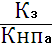 Оз – отсутствие замечаний контролирующих органовКз – количество замечаний от контролирующих органовКнпа – количество нормативных правовых актов администрации муниципального района о муниципальной службе2. Доля муниципальных служащих, успешно прошедших аттестацию, от общего числа муниципальных служащих. Единица измерения - процент. Сведения об аттестованных муниципальных служащих и количестве муниципальных служащих предоставляются секретарем аттестационной комиссии ежеквартально.Дмса = х 100%, где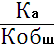 Дмса - доля муниципальных служащих, успешно прошедших аттестациюКа – количество аттестованных муниципальных служащихКобщ – общее количество муниципальных служащих3. Доля муниципальных служащих, которым был присвоен классный чин от общего числа муниципальных служащих. Единица измерения - процент. Сведения о муниципальных служащих, которым присвоен классный чин и общем количестве муниципальных служащих предоставляются секретарем аттестационной комиссии ежеквартально.Дмск = х 100%, где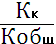 Дмск - доля муниципальных служащих, которым был присвоен классный чинКк – количество муниципальных служащих, которым был присвоен классный чинКобщ – общее количество муниципальных служащих4. Доля назначений муниципальных служащих из состава кадрового резерва от общего числа назначений на должности муниципальной службы. Единица измерения - процент. Сведения о количестве назначений предоставляются работником отдела муниципальной службы и кадров ежеквартально.Днмс = х 100%, где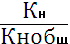 Днмс - доля муниципальных служащих, назначенных из состава кадрового резерваКк – количество назначений из состава кадрового резерваКнобщ – общее число назначений5. Доля муниципальных служащих, повысивших профессиональный уровень, от общего числа муниципальных служащих. Единица измерения - процент. Сведения о муниципальных служащих, повысивших свой профессиональный уровень, предоставляются работником отдела муниципальной службы и кадров ежеквартально.Дмспп = х 100%, где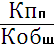 Дмспп - доля муниципальных служащих повысивших свой профессиональный уровеньКпп – количество муниципальных служащих повысивших свой профессиональный уровеньКобщ – общее количество муниципальных служащих6. Доля муниципальных служащих,  представленных к поощрению от общего числа муниципальных служащих. Единица измерения - процент. Сведения о количестве поощрений предоставляются работником отдела муниципальной службы и кадров ежеквартально.Дмсп = х 100%, где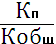 Дмсп - доля муниципальных служащих, представленных к поощрениюКп – количество муниципальных служащих, представленных к поощрениюКобщ – общее количество муниципальных служащих7. Доля муниципальных служащих, прошедших диспансеризацию. Единица измерения - процент. Сведения о количестве муниципальных служащих, прошедших диспансеризацию предоставляется медицинским учреждением, где проводилась диспансеризация по мере прохождения диспансеризации.Дмсд = х 100%, где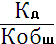 Дмсд - доля муниципальных служащих, прошедших  медицинскую диспансеризациюКд – количество муниципальных служащих, прошедших диспансеризацию Кобщ – общее количество муниципальных служащих8. Доля жалоб граждан, поступивших в администрацию муниципального района по расчету пенсии за выслугу лет лицам, замещавшим должности муниципальной службы. Единица измерения - процент. Сведения о количестве жалоб представляется работником отдела по работе с обращениями граждан, количество лиц, которым оформлена пенсия за выслугу лет, представляется работником отдела бухгалтерского учета и отчетности ежеквартально.Дж = х 100%, где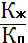 Дж - доля жалоб граждан, поступивших в администрацию муниципального района по расчету пенсии за выслугу лет лицам, замещавшим должности муниципальной службыКж – количество жалоб граждан, поступивших в администрацию муниципального района по расчету пенсии за выслугу лет лицам, замещавшим должности муниципальной службыКп –   количество лиц, которым оформлена пенсия за выслугу лет9. Снижение случаев несоблюдения муниципальными служащими ограничений и запретов, связанных с прохождением муниципальной службы. Единица измерения - процент. Сведения о количестве муниципальных служащих, несоблюдавших запреты и ограничения предоставляются контролирующими органами по мере возникновения замечаний. Сведения об общем количестве муниципальных служащих представляет работник отдела муниципальной службы и кадровКнз =  х 100%, где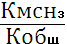 Кнз - количествослучаев несоблюдения муниципальными служащими ограничений и запретовКмснз – количество муниципальных служащих, несоблюдавших ограничения и запретыКобщ – общее количество муниципальных служащих10. Доля социальных гарантий, предусмотренных Уставом Сергиево-Посадского муниципального района, предоставляемых муниципальным служащим. Единица измерения - процент. Сведения о возможности финансирования социальных гарантий предоставляются финансовым управлением на начало года.Дсг = х 100%, где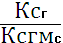 Дсг - доля социальных гарантий, предусмотренных уставом Сергиево-Посадского муниципального района, предоставляемых муниципальным служащимКсг - количество социальных гарантий, предусмотренных Уставом Сергиево-Посадского муниципального района, предоставляемых муниципальным служащимКсгмс - количество социальных гарантий, предусмотренных уставом Сергиево-Посадского муниципального района, предоставленных муниципальным служащим11. Расходы бюджета муниципального образования на содержание работников органов местного самоуправления в расчете на одного жителя муниципального образования. Единица измерения -  руб. на 1 жителя. Сведения о расходах бюджета муниципального образования на содержание работников органов местного самоуправления в расчете на одного жителя муниципального образования представляются финансовым управлением. Рр =Рб/Чсв руб., гдеРр - Расходы бюджета на содержание работников органов местного самоуправления в расчете на одного жителяРб- Расходы бюджета на содержание работников органов местного самоуправленияЧс – среднегодовая численность населения 12. Отклонение от установленной предельной численности депутатов, выборных должностных лиц местного самоуправления, осуществляющих свои полномочия на постоянной основе, муниципальных служащих органов местного самоуправления Сергиево-Посадского муниципального района. Единица измерения - процент. Сведения о количестве муниципальных должностей и должностей муниципальной службы, учрежденных для решения вопросов местного значения предоставляются органами местного самоуправления Сергиево-Посадского муниципального района. Установленная предельная численность депутатов, выборных должностных лиц местного самоуправления, осуществляющих свои полномочия на постоянной основе, муниципальных служащих органов местного самоуправления утверждена постановлением правительства Московской области от 11.11.2009 г. N 947/48 «Об утверждении нормативов формирования расходов на оплату труда депутатов, выборных должностных лиц местного самоуправления, осуществляющих свои полномочия на постоянной основе, муниципальных служащих». , гдеК - Отклонение от установленной предельной численности депутатов, выборных должностных лиц местного самоуправления, осуществляющих свои полномочия на постоянной основе, муниципальных служащих органов местного самоуправления Сергиево-Посадского муниципального района	Кчел. – фактическая численность депутатов, выборных должностных лиц местного самоуправления, осуществляющих свои полномочия на постоянной основе, муниципальных служащих органов местного самоуправления Сергиево-Посадского муниципального района;	Кпр.чис. – установленная предельная численность депутатов, выборных должностных лиц местного самоуправления, осуществляющих свои полномочия на постоянной основе, муниципальных служащих органов местного самоуправления Сергиево-Посадского муниципального районаПодпрограмма 5Единица измерения показателей - процент7. ПОРЯДОК ВЗАИМОДЕЙСТВИЯ ОТВЕТСТВЕННЫХ ЗА ВЫПОЛНЕНИЕ МЕРОПРИЯТИЙ ПОДПРОГРАММ  С МУНИЦИПАЛЬНЫМ ЗАКАЗЧИКОМ МУНИЦИПАЛЬНОЙ ПРОГРАММЫ	Координатор муниципальной программы организовывает работу, направленную на:- координацию деятельности муниципального заказчика программы и муниципальных заказчиков подпрограмм в процессе разработки муниципальной  программы, обеспечивает согласование проекта постановления Главы Сергиево-Посадского муниципального района  об утверждении муниципальной программы и вносит его в установленном порядке на рассмотрение Главы Сергиево-Посадского муниципального района;- организацию управления муниципальной программой;- создание при необходимости комиссии (рабочей группы) по управлению муниципальной программой;- реализацию муниципальной программы;- достижение целей, задач и конечных результатов муниципальной программы.Администрация Сергиево-Посадского муниципального района является муниципальным заказчиком муниципальной программыМуниципальный заказчик муниципальной программы:-  разрабатывает муниципальную программу;-  формирует прогноз расходов на реализацию мероприятий муниципальной программы (подпрограммы);- обеспечивает привлечение дополнительных средств федерального бюджета и бюджета Московской области (субсидий, субвенций) на реализацию мероприятий муниципальной программы, направленных на достижение целей, соответствующих государственным программам Российской Федерации (государственным программам Московской области);-  обеспечивает заключение  соглашений (договоров) с центральным исполнительным органом государственной власти Московской области о намерениях по софинансированию мероприятий аналогичной (соответствующей) государственной программы (подпрограммы) Московской области; - на основе заключенных соглашений (договоров) о намерениях и с учетом объёмов финансирования программы (подпрограммы) на очередной финансовый год и плановый  период обеспечивает заключение  соглашения с центральным исполнительным органом государственной власти Московской области о порядке финансирования в очередном финансовом году и плановом периоде мероприятий муниципальной программы;-  определяет ответственных за выполнение мероприятий муниципальной программы;-  обеспечивает взаимодействие между ответственными за выполнение отдельных мероприятий муниципальной программы и координацию их действий по реализации муниципальной программы (подпрограммы);-  участвует в обсуждении вопросов, связанных с реализацией и финансированием муниципальной программы;- обеспечивает заключение соответствующих договоров по привлечению внебюджетных средств для финансирования муниципальной программы;- готовит и представляет координатору муниципальной программы и в управление экономики  отчёт о реализации муниципальной программы;- на основании заключения об оценке эффективности реализации муниципальной программы представляет в установленном порядке координатору муниципальной программы предложения о перераспределении финансовых ресурсов между программными мероприятиями, изменении сроков выполнения мероприятий и корректировке их перечня;-размещает на своем официальном сайте в сети Интернет утвержденную муниципальную программу;-  обеспечивает эффективность и результативность реализации муниципальной программы;-  направляет показатели (целевые индикаторы) муниципальной программы (подпрограммы) на согласование в центральные исполнительные органы государственной власти Московской области по соответствующим направлениям деятельности.8. СОСТАВ, ФОРМА И СРОКИ ПРЕДОСТАВЛЕНИЯ ОТЧЕТНОСТИ О ХОДЕ РЕАЛИЗАЦИИ МЕРОПРИЯТИЙ МУНИЦИПАЛЬНОЙ ПРОГРАММЫ	С целью контроля за реализацией муниципальной  программы организационно-контрольное управление администрации Сергиево-Посадского муниципального района:1) ежеквартально до 20 числа месяца, следующего за отчётным кварталом, направляет в управление экономики оперативный отчёт, согласованный с финансовым управлением администрации Сергиево-Посадского муниципального района, который содержит:- перечень выполненных мероприятий муниципальной подпрограммы с указанием объёмов и источников финансирования и результатов выполнения мероприятий;- анализ причин несвоевременного выполнения подпрограммных мероприятий.2) ежегодно готовит годовой отчет о реализации муниципальной программы и до 1 марта года, следующего за отчетным, представляет его в управление экономики администрации для оценки эффективности реализации муниципальной программы.3) После окончания срока реализации муниципальной программы представляет на утверждение Главы Сергиево-Посадского муниципального района не позднее 1 мая года, следующего за последним годом реализации муниципальной программы, итоговый отчет о ее реализации.Годовой и итоговый отчеты о реализации муниципальной программы должны содержать:а) аналитическую записку, в которой указываются:- степень достижения запланированных результатов и намеченных целей муниципальной программы;- общий объем фактически произведенных расходов, всего и в том числе по источникам финансирования;- оценка эффективности реализации подпрограммы;б) таблицу, в которой указываются:- данные об использовании средств бюджета Сергиево-Посадского муниципального района и средств иных привлекаемых для реализации муниципальной программы источников по каждому мероприятию;- по мероприятиям, не завершенным в установленные сроки,  причины их невыполнения и предложения по дальнейшей реализации.По показателям, не достигшим запланированного уровня, приводятся причины невыполнения и предложения по их дальнейшему достижению.Годовой и итоговый отчеты о реализации муниципальной программы представляются по формам, установленным Порядком принятия решений о разработке муниципальных программ муниципального образования «Сергиево-Посадский муниципальный район Московской области», утвержденным постановлением Главы Сергиево-Посадского муниципального района Московской области от 21.08.2013 № 1785-ПГ «Об утверждении Порядка принятия решений о разработке муниципальных программ муниципального образования «Сергиево-Посадский муниципальный район Московской области», их формирования и реализации».9. ПОДПРОГРАММЫ МУНИЦИПАЛЬНОЙ ПРОГРАММЫМУНИЦИПАЛЬНОГО ОБРАЗОВАНИЯ «СЕРГИЕВО-ПОСАДСКИЙ МУНИЦИПАЛЬНЫЙ РАЙОН МОСКОВСКОЙ ОБЛАСТИ» «МУНИЦИПАЛЬНОЕ УПРАВЛЕНИЕ НА 2015 -2019 ГОДЫ»9.1. ПОДПРОГРАММА  «УПРАВЛЕНИЕ МУНИЦИПАЛЬНЫМИ ФИНАНСАМИ»Паспорт подпрограммы 9.1.1. Цели и задачи подпрограммы 	Цель: повышение качества управления муниципальными финансами Сергиево-Посадского муниципального района на  2015-2019 годы.       	 Задачи: 	- обеспечение сбалансированности и устойчивости бюджета Сергиево-Посадского муниципального района;	- повышение эффективности бюджетных расходов Сергиево-Посадского муниципального района;	- совершенствование системы управления муниципальным долгом. 9.1.2. Характеристика сферы реализации подпрограммыРеализация подпрограммы вызвана необходимостью дальнейшего развития и повышения устойчивости бюджетной системы Сергиево-Посадского муниципального района, более широким применением экономических методов управления, повышением эффективности  управления муниципальным долгом Сергиево-Посадского муниципального района. Инструментами, обеспечивающими повышение качества управления муниципальными финансами Сергиево-Посадского муниципального района, являются:         - реализация программно-целевого принципа планирования и исполнения бюджета Сергиево-Посадского муниципального района;- надежность и реалистичность прогнозов социально-экономического развития, положенных в основу бюджетного планирования;        - проведение стабильной и предсказуемой налоговой политики, направленной на увеличение поступления доходов в бюджет Сергиево-Посадского муниципального района;-  сокращение дефицита бюджета и муниципального долга Сергиево-Посадского муниципального района.Для достижения поставленных целей и задач в рамках подпрограммы предусматривается проведение ряда мероприятий.9.1.3.План мероприятий по реализации подпрограммы9.2. ПОДПРОГРАММА «РАЗВИТИЕ АРХИВНОГО ДЕЛА СЕРГИЕВО-ПОСАДСКОГО МУНИЦИПАЛЬНОГО РАЙОНАМОСКОВСКОЙ ОБЛАСТИ НА 2015-2019 ГОДЫ»Паспорт подпрограммы 9.2.1.Цели и задачи подпрограммыЦель: хранение, комплектование, учет и использование документов Архивного фонда Сергиево-Посадского муниципального района Московской области и других архивных документов, поступивших в муниципальный архив.Задачи:- повышение эффективности расходования средств бюджетов Московской области и Сергиево-Посадского муниципального района на развитие архивной отрасли;- совершенствование нормативного правового регулирования в сфере хранения, комплектования, учета и использования архивных документов;- упрощение процедуры приема и обработки запросов обратившихся;- модернизация и обновление материально-технической базы архивного отдела администрации;- реализация потенциала архивного отдела в сфере оказания услуг посредством электронного документооборота.9.2.2.Характеристика сферы реализации подпрограммыЗначительной проблемой остается старение архивных документов, требующее затрат на улучшение их физического состояния. Остается стабильно высокой интенсивность использования архивных документов. В 2013 году было исполнено 8 973 запроса социально-правового характера, 6 тематических запросов организаций и граждан, 212 пользователей пришло в читальный зал архивного отдела.Необходимо выполнить значительный объем работы по переводу поисковых средств к архивным документам в электронный вид. По состоянию на 01.01.2014 доля описей дел, созданных в электронном виде или переведенных в электронный вид, к общему объему описей, находящихся на хранении в муниципальном архиве - 55,8 процента. Доля архивных документов, включенных в электронные описи, в общем объеме документов, хранящихся в муниципальном архиве Сергиево-Посадского муниципального района, составила 66 процентов.В условиях информатизации общества сохранение конкурентоспособности архива, как хранилища информации, в значительной мере зависит от ускорения формирования эффективной инфраструктуры хранения архивных документов. В этой связи необходимо проведение мероприятий по совершенствованию архивного технологического оборудования современными решениями для обеспечения деятельности архива.Также необходимы средства на поддержание в помещениях муниципального архива соответствующих режимов хранения документов, поддержания в работоспособном состоянии систем пожаротушения, охранной и пожарной сигнализации, модернизация системы вентиляции.Реализация подпрограммы «Развитие архивного дела Сергиево-Посадского муниципального района на 2015-2019 годы» позволит:- сохранить на уровне 100 процентов долю архивных документов, находящихся в условиях, обеспечивающих их постоянное (вечное) хранение, в общем количестве архивных документов в муниципальном архиве;- обеспечить внесение сведений обо всех архивных фондах муниципального архива в общеотраслевую базу данных «Архивный фонд»;           - в полном объеме создать фонд пользования в электронном виде на описи дел муниципального архива;- обеспечить оперативное и высококачественное исполнение запросов и обслуживание пользователей в читальном зале муниципального архива;- произвести оцифровку документов, хранящихся в муниципальном архиве, для последующего их использования работниками архива;- повысить эффективность расходования средств бюджетов Московской области и Сергиево-Посадского муниципального района на развитие архивной отрасли;- проводить дальнейшее совершенствование нормативного правового регулирования государственной политики в сфере хранения, комплектования, учета и использования архивных документов;- упростить процедуру и сократить сроки оказания государственных и муниципальных услуг в сфере архивного дела;- развить электронные ресурсы муниципального архива Сергиево-Посадского района Московской области, включая использование электронной системы делопроизводства.В рамках подпрограммы за 2015-2019 годы предполагается провести следующую работу:- картонирование, перекартонирование дел 80000 единиц хранения;- ведение базы данных «Архивный фонд» - внесение информации по вновь поступившим фондам и фондам, прошедшим переработку и усовершенствование;- проверка наличия дел 38477 единиц хранения;- прием на хранение 1400 единиц хранения в муниципальный архив Сергиево-Посадского муниципального района;- представление к утверждению описей управленческой документации 750 единиц хранения;	- представление к согласованию описей на документы по личному составу 250 единиц хранения;- исполнение запросов социально-правового характера – 39000 архивных справок;- исполнение запросов тематического характера (запрос) – 25 тематических запросов;- оформление пользователей для работы в читальном зале 130 пользователей;- перевод 611 описей архивных документов в электронный вид;- оцифровка 500000 листов дел, хранящихся в муниципальном архиве Сергиево-Посадского муниципального района.Размеры затрат на реализацию подпрограммных мероприятий определены исходя из затрат на оплату труда и начислений на оплату труда по архивному отделу (11 штатных единиц), а также расходов на оплату работ, услуг, увеличения стоимости основных средств, увеличения стоимости материальных запасов, уплаты налога на имущество, земельного налога и прочих расходов.Для достижения поставленных целей и задач в рамках подпрограммы предусматривается выполнение ряда мероприятий.9.2.3.Перечень мероприятий по реализации подпрограммы9.3. ПОДПРОГРАММА «РАЗВИТИЕ ИНФОРМАЦИОННО-КОММУНИКАЦИОННЫХ ТЕХНОЛОГИЙ
ДЛЯ ПОВЫШЕНИЯ ЭФФЕКТИВНОСТИ ПРОЦЕССОВ УПРАВЛЕНИЯ И СОЗДАНИЯ БЛАГОПРИЯТНЫХ УСЛОВИЙ ЖИЗНИ И ВЕДЕНИЯ БИЗНЕСА В СЕРГИЕВО-ПОСАДСКОМ МУНИЦИПАЛЬНОМ РАЙОНЕ МОСКОВСКОЙ ОБЛАСТИ»9.3.1. Характеристика текущей ситуации в сфере использования информационных технологий в деятельности органов местного самоуправления муниципального образования Московской области, основные проблемы и пути их решения в рамках подпрограммыНарастающее влияние современных информационно-коммуникационных технологий сказывается практически на всех сферах человеческой деятельности. Уровень внедрения ИКТ становится одним из объективных показателей конкурентоспособности стран, регионов, муниципальных образований на внутреннем и внешнем рынках. Ускорение экономического роста и более эффективное решение социальных проблем во всем мире сегодня связывают с широкомасштабным развитием и использованием ИКТ. В современных условиях важной задачей в области управления  органами местного самоуправления (далее – ОМСУ) стало внедрение информационных технологий. Эффективный сбор и переработка информации, необходима для принятия обоснованных управленческих решений. Передача информации о деятельности органов местного самоуправления и взаимный обмен информацией между всеми взаимосвязанными структурными подразделениями органов местного самоуправления осуществляется на базе современной электронно-вычислительной техники и технических средств связи. Информатизация процесса управления в первую очередь решает вопросы повышения качества, эффективности и оперативности деятельности органов местного самоуправления, качестве предоставления государственных и муниципальных услуг.9.3.2. Описание задач подпрограммыЦели и задачи подпрограммы соответствуют национальным приоритетам использования информационных технологий в деятельности органов местного самоуправления Сергиево-Посадского муниципального района Московской области, а также находящихся в ведении организаций и учреждений, определенных в следующих руководящих документах: Стратегия развития информационного общества в Российской Федерации до 2020 года, одобренная решением Президента Российской Федерации от 07.02.2008 № Пр-212;Концепция долгосрочного социально-экономического развития Российской Федерации на период до 2020 года, утвержденная распоряжением Правительства Российской Федерации от 17.11.2008 № 1662-р;Государственная программа Российской Федерации «Информационное общество (2011-2020 годы)», утвержденная постановлением Правительства Российской Федерации от 15.04.2014 № 313;Концепция снижения административных барьеров и повышения доступности государственных и муниципальных услуг на 2011-2013 годы, утвержденная распоряжением Правительства Российской Федерации от 10.06.2011 № 1021-р; Концепция создания и развития государственной интегрированной информационной системы управления общественными финансами «Электронный бюджет», утвержденная распоряжением Правительства Российской Федерации от 20.07.2011 № 1275-р;Концепция развития механизмов предоставления государственных и муниципальных услуг в электронном виде, утвержденная распоряжением Правительства Российской Федерации от 25.12.2013 № 2516-р.Постановление Правительства Московской области от 23.08.2013 № 660/37 «Об утверждении государственной программы Московской области «Эффективная власть» на 2014-2018 годы».Целью подпрограммы является повышение качества муниципальных и других услуг, оказываемых населению Московской области, обеспечение удобства их получения, увеличение производительности труда работников органов местного самоуправления муниципального образования Московской области, а также находящихся в ведении организаций и учреждений за счет широкого использования информационных технологий в их деятельности.Для достижения указанной цели в рамках подпрограммы предусматривается решение следующих основных задач:1) обеспечение ОМСУ муниципального образования Московской области базовой информационно-технологической инфраструктурой;2) обеспечение ОМСУ муниципального образования Московской области единой информационно-технологической и телекоммуникационной инфраструктурой;3) обеспечение защиты информационно-технологической и телекоммуникационной инфраструктуры и информации в информационных системах;4) обеспечение использования в деятельности ОМСУ муниципального образования Московской области региональных информационных систем;5) обеспечение создания и использования в деятельности ОМСУ муниципального образования Московской области муниципальных информационных систем;6) обеспечение перехода ОМСУ муниципального образования Московской области на оказание услуг в электронном виде;7) обеспечение системы дошкольного, общего и среднего образования ОМСУ муниципального образования Московской области информационно-коммуникационными технологиями;8) развитие телекоммуникационной инфраструктуры в области подвижной радиотелефонной связи на территории Московской области;9) обеспечение ОМСУ муниципального образования Московской области условиями для развития конкуренции на рынке услуг широкополосного доступа в информационно-телекоммуникационную сеть Интернет.В рамках обеспечения ОМСУ муниципального образования Московской области базовой информационно-технологической инфраструктурой предусматривается оснащение рабочих мест сотрудников ОМСУ муниципального образования Московской области современным компьютерным и сетевым оборудованием, организационной техникой, локальными прикладными программными продуктами, общесистемным и прикладным программным обеспечением, а также их подключение к локальным вычислительным сетям (при необходимости) в соответствии с едиными стандартами, требованиями и нормами обеспечения. Также в рамках решения данной задачи обеспечивается техническое обслуживание и работоспособность уже имеющегося оборудования.В рамках обеспечения ОМСУ муниципального образования Московской области единой информационно-технологической и телекоммуникационной инфраструктурой предусматривается создание единой инфраструктуры информационно-технологического обеспечения функционирования информационных систем для нужд ОМСУ муниципального образования Московской области на основе использования центров обработки данных (дата-центров). Также в рамках решения указанной задачи планируется подключение ОМСУ муниципального образования Московской области к единой интегрированной мультисервисной телекоммуникационной сети Правительства Московской области для нужд ОМСУ муниципального образования Московской области.В рамках обеспечения защиты информационно-технологической и телекоммуникационной инфраструктуры и информации в информационных системах предусматривается приобретение услуг по защите информации и аттестации на соответствие требованиям по безопасности информации информационных систем (декларации о соответствии требованиям по безопасности персональных данных), приобретение и установка средств криптографической защиты информации, приобретение антивирусного программного обеспечения и средств электронной подписи сотрудникам ОМСУ муниципального образования Московской области для использования в информационных системах.В рамках обеспечения использования в деятельности ОМСУ муниципального образования Московской области региональных информационных систем предусматривается решение задач, связанных с обеспечением использования в деятельности ОМСУ муниципального образования Московской области отраслевых сегментов Региональной географической информационной системы для обеспечения деятельности органов государственной власти и местного самоуправления Московской области (РГИС МО), автоматизированной информационно-аналитической системы «Мониторинг социально-экономического развития Московской области с использованием типового регионального сегмента ГАС «Управление» (ГАСУ МО), организацией электронного документооборота и делопроизводства в ОМСУ муниципального образования Московской области, а также обеспечения перехода к безбумажному электронному документообороту в рамках служебной переписки.В рамках обеспечения создания и использования в деятельности ОМСУ муниципального образования Московской области муниципальных информационных систем предусматривается реализация новых, сопровождение и модернизация действующих информационных систем, предназначенных для выполнения основных функций ОМСУ муниципального образования Московской области, в том числе публикация «открытых данных» и внедрение автоматизированной системы управления бюджетным процессом.В рамках обеспечения перехода ОМСУ муниципального образования Московской области на оказание услуг в электронном виде планируется перевод уникальных муниципальных услуг в АИС МФЦ, а также внедрение и консультационная поддержка информационных систем электронного Правительства Московской области и информационных систем, предназначенных для автоматизации муниципальных функций и услуг.В рамках развития телекоммуникационной инфраструктуры в области подвижной радиотелефонной связи на территории Московской области планируется оказывать содействие в обеспечении доступности современных услуг подвижной радиотелефонной связи для удовлетворения потребностей населения Московской области.В рамках обеспечения ОМСУ муниципального образования Московской области условиями для развития конкуренции на рынке услуг широкополосного доступа в информационно-телекоммуникационную сеть Интернет планируется обеспечение жителей городских округов и муниципальных районов, городских и сельских поселений возможностью пользования услугами проводного и мобильного доступа в информационно-телекоммуникационную сеть Интернет на скорости не менее 1 Мбит/с, предоставляемыми не менее чем 2 операторами связи.9.3.3. Порядок взаимодействия исполнителей мероприятий
программы и муниципального заказчика подпрограммыМуниципальным заказчиком подпрограммы является Администрация Сергиево-Посадского муниципального района Московской области.Органы местного самоуправления Сергиево-Посадского муниципального района Московской области, а также находящиеся в ведении организации и учреждения, указанные в качестве ответственных исполнителей за выполнение мероприятий подпрограммы в приложении № 1 к подпрограмме, являются получателями средств бюджета муниципального образования Московской области на реализацию этих мероприятий.Выполнение подпрограммы осуществляется на условиях, определяемых ответственными исполнителями ее мероприятий в рамках:заключения муниципальных контрактов на выполнение мероприятий подпрограммы по итогам размещения заказов на поставки товаров, выполнение работ и оказание услуг для муниципальных нужд Московской области в установленном порядке;формирования муниципальных заданий подведомственным учреждениям и организациям на выполнение мероприятий программы;реализации инвестиционных проектов в целях выполнения мероприятий подпрограммы в рамках привлечения внебюджетного финансирования.Муниципальный заказчик подпрограммы обеспечивает:координацию и контроль деятельности ответственных исполнителей мероприятий подпрограммы, в том числе по выполнению плана-графика размещения муниципальных заказов;организацию взаимодействия между собой ответственных исполнителей мероприятий подпрограммы;рассмотрение и согласование конкурсной документации и документации об аукционе в рамках формируемых ответственными исполнителями муниципальных заказов, документации на выбор исполнителей инвестиционных проектов, формируемых ответственными исполнителями мероприятий подпрограммы, рассмотрение и согласование соглашений и других документов, необходимых для предоставления субсидий бюджету Сергиево-Посадского муниципального образования Московской области;рассмотрение и согласование проектной технической документации, формируемой в рамках исполнения заключенных ответственными исполнителями мероприятий подпрограммы муниципальных контрактов;формирование отчетности о выполнении мероприятий подпрограммы и достижении предусмотренных результатов и показателей их выполнения.Ответственный исполнитель мероприятий подпрограммы обеспечивает:формирование, согласование с муниципальным заказчиком подпрограммы и утверждение конкурсной документации и документации об аукционе в рамках размещения муниципальных заказов в соответствии с требованиями законодательства Российской Федерации о размещении заказов на поставки товаров, выполнение работ, оказание услуг для муниципальных нужд;по итогам размещения муниципального заказа в установленном порядке определение исполнителей работ по выполнению мероприятий подпрограммы и заключение с ними муниципальных контрактов;согласование с муниципальным заказчиком подпрограммы и утверждение проектной технической документации, формируемой в рамках исполнения заключенных муниципальных контрактов;проведение инвестиционных конкурсов на привлечение внебюджетных средств для реализации инвестиционных проектов в рамках мероприятий подпрограммы и заключение с выбранными инвесторами соответствующих договоров;контроль хода исполнения муниципальных подконтрактов;информирование населения о результатах выполнения мероприятий подпрограммы;формирование и представление муниципальному заказчику подпрограммы отчетности о выполнении закрепленных за ним мероприятий; осуществляет иные функции по реализации подпрограммы.9.3.4. Состав, форма и сроки предоставления отчетности о ходе
реализации мероприятий подпрограммыВ целях контроля реализации подпрограммы исполнители мероприятий программы предоставляют муниципальному заказчику подпрограммы оперативные и итоговые отчеты о реализации соответствующих мероприятий подпрограммы по формам, определяемым муниципальным заказчиком подпрограммы:оперативный отчет один раз в полугодие – до 10 числа месяца, следующего за отчетным полугодием;ежегодный отчет – до 15 февраля года, следующего за отчетным годом;итоговый отчет – до 15 мая года, следующего за последним отчетным годом реализации подпрограммы.9.3.5. Перечень мероприятий подпрограммы 9.3.6. Планируемые результаты реализации муниципальной подпрограммы «Развитие информационно-коммуникационных технологий для повышения эффективности процессов управления и создания благоприятных условий жизни и ведения бизнеса в Сергиево-Посадском муниципальном районе Московской области»9.4. ПОДПРОГРАММА «РАЗВИТИЕ МУНИЦИПАЛЬНОЙ СЛУЖБЫ МУНИЦИПАЛЬНОГО ОБРАЗОВАНИЯ «СЕРГИЕВО-ПОСАДСКИЙ МУНИЦИПАЛЬНЫЙ РАЙОН МОСКОВСКОЙ ОБЛАСТИ» НА 2015-2019 ГОДЫ»Паспорт Подпрограммы 9.4.1.Цели и задачи подпрограммыЦелью: совершенствование и развитие муниципальной службы в администрации муниципального образования «Сергиево-Посадский муниципальный район Московской области».Задачи: -обеспечение соответствия нормативной правовой базы администрации муниципального образования «Сергиево-Посадский муниципальный район Московской области» действующему законодательству о муниципальной службе;- формирование системы управления муниципальной службой, повышение эффективности работы кадровых служб, внедрение информационных технологий в систему управления кадровыми ресурсами;- создание условий для профессионального развития и подготовки кадров;- стимулирование и мотивация, повышение престижа и открытости муниципальной службы в муниципальном образовании «Сергиево-Посадский муниципальный район Московской области»;- развитие механизма предупреждения коррупции, выявление и разрешение конфликта интересов на муниципальной службе;- обеспечение социальных гарантий муниципальных служащих.9.4.2.Характеристика сферы реализации подпрограммыИзменение содержания целей, задач, функций, полномочий и предметов ведения органов местного самоуправления повлекло за собой значительное усложнение и расширение поля деятельности муниципальных служащих. Одним из основных условий развития муниципальной службы является повышение профессионализма и компетентности кадрового состава муниципальных служащих администрации района, которое тесно взаимосвязано с решением задач по созданию и эффективному применению системы непрерывного профессионального развития муниципальной службы. Основой для решения данной задачи является постоянный мониторинг кадрового состава муниципальных служащих. Необходимо проведение целенаправленной работы по закреплению кадрового состава муниципальных служащих, в том числе внедрение оптимальных методов мотивации и стимулирования труда, обеспечение создания надлежащих организационно-технических условий для эффективной служебной деятельности.Эффективность муниципальной службы связана с организацией профессиональной деятельности, качественной подготовкой, переподготовкой и повышением квалификации кадров. Одним из важнейших направлений кадровой работы на муниципальной службе является формирование системы профессионального развития муниципальных служащих, в том числе с развитием современных информационных технологий - повышение компьютерной грамотности. Одним из приоритетных направлений формирования кадрового состава также является создание кадрового резерва и его эффективное использование. Кадровый резерв формируется по итогам проведения конкурса на включение в кадровый резерв, по решению аттестационной комиссии администрации района по результатам аттестации о том, что муниципальный служащий рекомендуется к включению в установленном порядке в кадровый резерв, по предложению заместителей главы администрации района и руководителей органов администрации района. Самостоятельным направлением развития муниципальной службы администрации района является противодействие проявлению коррупционно опасных действий, являющимися основным фактором, приводящим к утрате доверия к власти, в том числе и на местном уровне. Для достижения поставленных целей и задач в рамках подпрограммы предусматривается проведение ряда мероприятий.9.4.3.Перечень мероприятий подпрограммы9.5. ПОДПРОГРАММА «ОБЕСПЕЧИВАЮЩАЯ ПОДПРОГРАММА»Паспорт подпрограммы9.5.1. Цели и задачи подпрограммыЦель:  Повышение эффективности организационного, нормативного, правового и финансового обеспечения, развития и укрепления материально-технической базы, обеспечение мобилизационной готовности экономики администрации Сергиево-Посадского муниципального района  и финансового управления администрации Сергиево-Посадского муниципального района.Задача: Обеспечение деятельности администрации Сергиево-Посадского муниципального района и финансового управления администрации Сергиево-Посадского муниципального района.9.5.2.Характеристика сферы реализации подпрограммы  Подпрограмма разработана в целях повышения эффективности организационного, нормативно-правового и финансового обеспечения, развития и укрепления материально-технической базы, обеспечение мобилизационной готовности экономики администрации Сергиево-Посадского муниципального района и финансового управления администрации Сергиево-Посадского муниципального района  (далее – органы администрации муниципального района).9.5.3. Перечень мероприятий подпрограммыНаименование муниципальной программыМуниципальное управление на 2015 -2019 годыМуниципальное управление на 2015 -2019 годыМуниципальное управление на 2015 -2019 годыМуниципальное управление на 2015 -2019 годыМуниципальное управление на 2015 -2019 годыМуниципальное управление на 2015 -2019 годыМуниципальное управление на 2015 -2019 годыЦель муниципальной программы1.Повышение качества управления муниципальными финансами Сергиево-Посадского муниципального района на  2015-2019 гг.2.Хранение, комплектование, учет и использование документов Архивного фонда Сергиево-Посадского муниципального района Московской области и других архивных документов, поступивших в муниципальный архив.3. Повышение качества муниципальных услуг, оказываемых населению Московской области, увеличение производительности труда работников администрации Сергиево-Посадского муниципального района, а также находящихся в ведении организаций и учреждений за счет широкого использования информационных технологий в их деятельности. 4.Совершенствование и развитие муниципальной службы в администрации муниципального образования «Сергиево-Посадский муниципальный район Московской области».5. Повышение эффективности организационного, нормативного, правового и финансового обеспечения, развития и укрепления материально-технической базы администрации Сергиево-Посадского муниципального района  и финансового управления администрации Сергиево-Посадского муниципального района1.Повышение качества управления муниципальными финансами Сергиево-Посадского муниципального района на  2015-2019 гг.2.Хранение, комплектование, учет и использование документов Архивного фонда Сергиево-Посадского муниципального района Московской области и других архивных документов, поступивших в муниципальный архив.3. Повышение качества муниципальных услуг, оказываемых населению Московской области, увеличение производительности труда работников администрации Сергиево-Посадского муниципального района, а также находящихся в ведении организаций и учреждений за счет широкого использования информационных технологий в их деятельности. 4.Совершенствование и развитие муниципальной службы в администрации муниципального образования «Сергиево-Посадский муниципальный район Московской области».5. Повышение эффективности организационного, нормативного, правового и финансового обеспечения, развития и укрепления материально-технической базы администрации Сергиево-Посадского муниципального района  и финансового управления администрации Сергиево-Посадского муниципального района1.Повышение качества управления муниципальными финансами Сергиево-Посадского муниципального района на  2015-2019 гг.2.Хранение, комплектование, учет и использование документов Архивного фонда Сергиево-Посадского муниципального района Московской области и других архивных документов, поступивших в муниципальный архив.3. Повышение качества муниципальных услуг, оказываемых населению Московской области, увеличение производительности труда работников администрации Сергиево-Посадского муниципального района, а также находящихся в ведении организаций и учреждений за счет широкого использования информационных технологий в их деятельности. 4.Совершенствование и развитие муниципальной службы в администрации муниципального образования «Сергиево-Посадский муниципальный район Московской области».5. Повышение эффективности организационного, нормативного, правового и финансового обеспечения, развития и укрепления материально-технической базы администрации Сергиево-Посадского муниципального района  и финансового управления администрации Сергиево-Посадского муниципального района1.Повышение качества управления муниципальными финансами Сергиево-Посадского муниципального района на  2015-2019 гг.2.Хранение, комплектование, учет и использование документов Архивного фонда Сергиево-Посадского муниципального района Московской области и других архивных документов, поступивших в муниципальный архив.3. Повышение качества муниципальных услуг, оказываемых населению Московской области, увеличение производительности труда работников администрации Сергиево-Посадского муниципального района, а также находящихся в ведении организаций и учреждений за счет широкого использования информационных технологий в их деятельности. 4.Совершенствование и развитие муниципальной службы в администрации муниципального образования «Сергиево-Посадский муниципальный район Московской области».5. Повышение эффективности организационного, нормативного, правового и финансового обеспечения, развития и укрепления материально-технической базы администрации Сергиево-Посадского муниципального района  и финансового управления администрации Сергиево-Посадского муниципального района1.Повышение качества управления муниципальными финансами Сергиево-Посадского муниципального района на  2015-2019 гг.2.Хранение, комплектование, учет и использование документов Архивного фонда Сергиево-Посадского муниципального района Московской области и других архивных документов, поступивших в муниципальный архив.3. Повышение качества муниципальных услуг, оказываемых населению Московской области, увеличение производительности труда работников администрации Сергиево-Посадского муниципального района, а также находящихся в ведении организаций и учреждений за счет широкого использования информационных технологий в их деятельности. 4.Совершенствование и развитие муниципальной службы в администрации муниципального образования «Сергиево-Посадский муниципальный район Московской области».5. Повышение эффективности организационного, нормативного, правового и финансового обеспечения, развития и укрепления материально-технической базы администрации Сергиево-Посадского муниципального района  и финансового управления администрации Сергиево-Посадского муниципального района1.Повышение качества управления муниципальными финансами Сергиево-Посадского муниципального района на  2015-2019 гг.2.Хранение, комплектование, учет и использование документов Архивного фонда Сергиево-Посадского муниципального района Московской области и других архивных документов, поступивших в муниципальный архив.3. Повышение качества муниципальных услуг, оказываемых населению Московской области, увеличение производительности труда работников администрации Сергиево-Посадского муниципального района, а также находящихся в ведении организаций и учреждений за счет широкого использования информационных технологий в их деятельности. 4.Совершенствование и развитие муниципальной службы в администрации муниципального образования «Сергиево-Посадский муниципальный район Московской области».5. Повышение эффективности организационного, нормативного, правового и финансового обеспечения, развития и укрепления материально-технической базы администрации Сергиево-Посадского муниципального района  и финансового управления администрации Сергиево-Посадского муниципального района1.Повышение качества управления муниципальными финансами Сергиево-Посадского муниципального района на  2015-2019 гг.2.Хранение, комплектование, учет и использование документов Архивного фонда Сергиево-Посадского муниципального района Московской области и других архивных документов, поступивших в муниципальный архив.3. Повышение качества муниципальных услуг, оказываемых населению Московской области, увеличение производительности труда работников администрации Сергиево-Посадского муниципального района, а также находящихся в ведении организаций и учреждений за счет широкого использования информационных технологий в их деятельности. 4.Совершенствование и развитие муниципальной службы в администрации муниципального образования «Сергиево-Посадский муниципальный район Московской области».5. Повышение эффективности организационного, нормативного, правового и финансового обеспечения, развития и укрепления материально-технической базы администрации Сергиево-Посадского муниципального района  и финансового управления администрации Сергиево-Посадского муниципального районаЗадачи муниципальной программы Обеспечение сбалансированности и устойчивости бюджета Сергиево-Посадского муниципального района.Повышение эффективности бюджетных расходов Сергиево-Посадского муниципального района.Совершенствование системы управления муниципальным долгом Сергиево-Посадского муниципального района. Повышение эффективности расходования средств бюджетов Московской области и Сергиево-Посадского муниципального района на развитие архивной отрасли.Совершенствование нормативного правового регулирования в сфере хранения, комплектования, учета и использования архивных документов.Упрощение процедуры приема и обработки запросов обратившихся.  Модернизация и обновление материально-технической базы архивного отдела администрации.Реализация потенциала архивного отдела в сфере оказания услуг посредством электронного документооборота.Обеспечение ОМСУ муниципального образования Московской области базовой информационно-технологической инфраструктурой.Обеспечение ОМСУ муниципального образования Московской области единой информационно-технологической и телекоммуникационной инфраструктурой.Обеспечение защиты информационно-технологической и телекоммуникационной инфраструктуры и информации в информационных системах.Обеспечение использования в деятельности ОМСУ муниципального образования Московской области региональных информационных систем.Обеспечение создания и использования в деятельности ОМСУ муниципального образования Московской области муниципальных информационных систем.Обеспечение перехода ОМСУ муниципального образования Московской области на оказание услуг в электронном.Развитие телекоммуникационной инфраструктуры в области подвижной радиотелефонной связи на территории Московской области.Обеспечение ОМСУ муниципального образования Московской области условиями для развития конкуренции на рынке услуг широкополосного доступа в информационно-телекоммуникационную сеть Интернет.Обеспечение услугами связи муниципальное образование Московской области.Обеспечение соответствия нормативной правовой базы администрации муниципального образования «Сергиево-Посадский муниципальный район Московской области» действующему законодательству о муниципальной службе.Формирование системы управления муниципальной службой, повышение эффективности работы кадровых служб, внедрение информационных технологий в систему управления кадровыми ресурсами.Создание условий для профессионального развития и подготовки кадров.Стимулирование и мотивация, повышение престижа и открытости муниципальной службы в муниципальном образовании «Сергиево-Посадский муниципальный район Московской области».Развитие механизма предупреждения коррупции, выявление и разрешение конфликта интересов на муниципальной службе.Обеспечение социальных гарантий муниципальных служащих.Обеспечение деятельности администрации Сергиево-Посадского муниципального района и финансового управления администрации Сергиево-Посадского муниципального района.Обеспечение сбалансированности и устойчивости бюджета Сергиево-Посадского муниципального района.Повышение эффективности бюджетных расходов Сергиево-Посадского муниципального района.Совершенствование системы управления муниципальным долгом Сергиево-Посадского муниципального района. Повышение эффективности расходования средств бюджетов Московской области и Сергиево-Посадского муниципального района на развитие архивной отрасли.Совершенствование нормативного правового регулирования в сфере хранения, комплектования, учета и использования архивных документов.Упрощение процедуры приема и обработки запросов обратившихся.  Модернизация и обновление материально-технической базы архивного отдела администрации.Реализация потенциала архивного отдела в сфере оказания услуг посредством электронного документооборота.Обеспечение ОМСУ муниципального образования Московской области базовой информационно-технологической инфраструктурой.Обеспечение ОМСУ муниципального образования Московской области единой информационно-технологической и телекоммуникационной инфраструктурой.Обеспечение защиты информационно-технологической и телекоммуникационной инфраструктуры и информации в информационных системах.Обеспечение использования в деятельности ОМСУ муниципального образования Московской области региональных информационных систем.Обеспечение создания и использования в деятельности ОМСУ муниципального образования Московской области муниципальных информационных систем.Обеспечение перехода ОМСУ муниципального образования Московской области на оказание услуг в электронном.Развитие телекоммуникационной инфраструктуры в области подвижной радиотелефонной связи на территории Московской области.Обеспечение ОМСУ муниципального образования Московской области условиями для развития конкуренции на рынке услуг широкополосного доступа в информационно-телекоммуникационную сеть Интернет.Обеспечение услугами связи муниципальное образование Московской области.Обеспечение соответствия нормативной правовой базы администрации муниципального образования «Сергиево-Посадский муниципальный район Московской области» действующему законодательству о муниципальной службе.Формирование системы управления муниципальной службой, повышение эффективности работы кадровых служб, внедрение информационных технологий в систему управления кадровыми ресурсами.Создание условий для профессионального развития и подготовки кадров.Стимулирование и мотивация, повышение престижа и открытости муниципальной службы в муниципальном образовании «Сергиево-Посадский муниципальный район Московской области».Развитие механизма предупреждения коррупции, выявление и разрешение конфликта интересов на муниципальной службе.Обеспечение социальных гарантий муниципальных служащих.Обеспечение деятельности администрации Сергиево-Посадского муниципального района и финансового управления администрации Сергиево-Посадского муниципального района.Обеспечение сбалансированности и устойчивости бюджета Сергиево-Посадского муниципального района.Повышение эффективности бюджетных расходов Сергиево-Посадского муниципального района.Совершенствование системы управления муниципальным долгом Сергиево-Посадского муниципального района. Повышение эффективности расходования средств бюджетов Московской области и Сергиево-Посадского муниципального района на развитие архивной отрасли.Совершенствование нормативного правового регулирования в сфере хранения, комплектования, учета и использования архивных документов.Упрощение процедуры приема и обработки запросов обратившихся.  Модернизация и обновление материально-технической базы архивного отдела администрации.Реализация потенциала архивного отдела в сфере оказания услуг посредством электронного документооборота.Обеспечение ОМСУ муниципального образования Московской области базовой информационно-технологической инфраструктурой.Обеспечение ОМСУ муниципального образования Московской области единой информационно-технологической и телекоммуникационной инфраструктурой.Обеспечение защиты информационно-технологической и телекоммуникационной инфраструктуры и информации в информационных системах.Обеспечение использования в деятельности ОМСУ муниципального образования Московской области региональных информационных систем.Обеспечение создания и использования в деятельности ОМСУ муниципального образования Московской области муниципальных информационных систем.Обеспечение перехода ОМСУ муниципального образования Московской области на оказание услуг в электронном.Развитие телекоммуникационной инфраструктуры в области подвижной радиотелефонной связи на территории Московской области.Обеспечение ОМСУ муниципального образования Московской области условиями для развития конкуренции на рынке услуг широкополосного доступа в информационно-телекоммуникационную сеть Интернет.Обеспечение услугами связи муниципальное образование Московской области.Обеспечение соответствия нормативной правовой базы администрации муниципального образования «Сергиево-Посадский муниципальный район Московской области» действующему законодательству о муниципальной службе.Формирование системы управления муниципальной службой, повышение эффективности работы кадровых служб, внедрение информационных технологий в систему управления кадровыми ресурсами.Создание условий для профессионального развития и подготовки кадров.Стимулирование и мотивация, повышение престижа и открытости муниципальной службы в муниципальном образовании «Сергиево-Посадский муниципальный район Московской области».Развитие механизма предупреждения коррупции, выявление и разрешение конфликта интересов на муниципальной службе.Обеспечение социальных гарантий муниципальных служащих.Обеспечение деятельности администрации Сергиево-Посадского муниципального района и финансового управления администрации Сергиево-Посадского муниципального района.Обеспечение сбалансированности и устойчивости бюджета Сергиево-Посадского муниципального района.Повышение эффективности бюджетных расходов Сергиево-Посадского муниципального района.Совершенствование системы управления муниципальным долгом Сергиево-Посадского муниципального района. Повышение эффективности расходования средств бюджетов Московской области и Сергиево-Посадского муниципального района на развитие архивной отрасли.Совершенствование нормативного правового регулирования в сфере хранения, комплектования, учета и использования архивных документов.Упрощение процедуры приема и обработки запросов обратившихся.  Модернизация и обновление материально-технической базы архивного отдела администрации.Реализация потенциала архивного отдела в сфере оказания услуг посредством электронного документооборота.Обеспечение ОМСУ муниципального образования Московской области базовой информационно-технологической инфраструктурой.Обеспечение ОМСУ муниципального образования Московской области единой информационно-технологической и телекоммуникационной инфраструктурой.Обеспечение защиты информационно-технологической и телекоммуникационной инфраструктуры и информации в информационных системах.Обеспечение использования в деятельности ОМСУ муниципального образования Московской области региональных информационных систем.Обеспечение создания и использования в деятельности ОМСУ муниципального образования Московской области муниципальных информационных систем.Обеспечение перехода ОМСУ муниципального образования Московской области на оказание услуг в электронном.Развитие телекоммуникационной инфраструктуры в области подвижной радиотелефонной связи на территории Московской области.Обеспечение ОМСУ муниципального образования Московской области условиями для развития конкуренции на рынке услуг широкополосного доступа в информационно-телекоммуникационную сеть Интернет.Обеспечение услугами связи муниципальное образование Московской области.Обеспечение соответствия нормативной правовой базы администрации муниципального образования «Сергиево-Посадский муниципальный район Московской области» действующему законодательству о муниципальной службе.Формирование системы управления муниципальной службой, повышение эффективности работы кадровых служб, внедрение информационных технологий в систему управления кадровыми ресурсами.Создание условий для профессионального развития и подготовки кадров.Стимулирование и мотивация, повышение престижа и открытости муниципальной службы в муниципальном образовании «Сергиево-Посадский муниципальный район Московской области».Развитие механизма предупреждения коррупции, выявление и разрешение конфликта интересов на муниципальной службе.Обеспечение социальных гарантий муниципальных служащих.Обеспечение деятельности администрации Сергиево-Посадского муниципального района и финансового управления администрации Сергиево-Посадского муниципального района.Обеспечение сбалансированности и устойчивости бюджета Сергиево-Посадского муниципального района.Повышение эффективности бюджетных расходов Сергиево-Посадского муниципального района.Совершенствование системы управления муниципальным долгом Сергиево-Посадского муниципального района. Повышение эффективности расходования средств бюджетов Московской области и Сергиево-Посадского муниципального района на развитие архивной отрасли.Совершенствование нормативного правового регулирования в сфере хранения, комплектования, учета и использования архивных документов.Упрощение процедуры приема и обработки запросов обратившихся.  Модернизация и обновление материально-технической базы архивного отдела администрации.Реализация потенциала архивного отдела в сфере оказания услуг посредством электронного документооборота.Обеспечение ОМСУ муниципального образования Московской области базовой информационно-технологической инфраструктурой.Обеспечение ОМСУ муниципального образования Московской области единой информационно-технологической и телекоммуникационной инфраструктурой.Обеспечение защиты информационно-технологической и телекоммуникационной инфраструктуры и информации в информационных системах.Обеспечение использования в деятельности ОМСУ муниципального образования Московской области региональных информационных систем.Обеспечение создания и использования в деятельности ОМСУ муниципального образования Московской области муниципальных информационных систем.Обеспечение перехода ОМСУ муниципального образования Московской области на оказание услуг в электронном.Развитие телекоммуникационной инфраструктуры в области подвижной радиотелефонной связи на территории Московской области.Обеспечение ОМСУ муниципального образования Московской области условиями для развития конкуренции на рынке услуг широкополосного доступа в информационно-телекоммуникационную сеть Интернет.Обеспечение услугами связи муниципальное образование Московской области.Обеспечение соответствия нормативной правовой базы администрации муниципального образования «Сергиево-Посадский муниципальный район Московской области» действующему законодательству о муниципальной службе.Формирование системы управления муниципальной службой, повышение эффективности работы кадровых служб, внедрение информационных технологий в систему управления кадровыми ресурсами.Создание условий для профессионального развития и подготовки кадров.Стимулирование и мотивация, повышение престижа и открытости муниципальной службы в муниципальном образовании «Сергиево-Посадский муниципальный район Московской области».Развитие механизма предупреждения коррупции, выявление и разрешение конфликта интересов на муниципальной службе.Обеспечение социальных гарантий муниципальных служащих.Обеспечение деятельности администрации Сергиево-Посадского муниципального района и финансового управления администрации Сергиево-Посадского муниципального района.Обеспечение сбалансированности и устойчивости бюджета Сергиево-Посадского муниципального района.Повышение эффективности бюджетных расходов Сергиево-Посадского муниципального района.Совершенствование системы управления муниципальным долгом Сергиево-Посадского муниципального района. Повышение эффективности расходования средств бюджетов Московской области и Сергиево-Посадского муниципального района на развитие архивной отрасли.Совершенствование нормативного правового регулирования в сфере хранения, комплектования, учета и использования архивных документов.Упрощение процедуры приема и обработки запросов обратившихся.  Модернизация и обновление материально-технической базы архивного отдела администрации.Реализация потенциала архивного отдела в сфере оказания услуг посредством электронного документооборота.Обеспечение ОМСУ муниципального образования Московской области базовой информационно-технологической инфраструктурой.Обеспечение ОМСУ муниципального образования Московской области единой информационно-технологической и телекоммуникационной инфраструктурой.Обеспечение защиты информационно-технологической и телекоммуникационной инфраструктуры и информации в информационных системах.Обеспечение использования в деятельности ОМСУ муниципального образования Московской области региональных информационных систем.Обеспечение создания и использования в деятельности ОМСУ муниципального образования Московской области муниципальных информационных систем.Обеспечение перехода ОМСУ муниципального образования Московской области на оказание услуг в электронном.Развитие телекоммуникационной инфраструктуры в области подвижной радиотелефонной связи на территории Московской области.Обеспечение ОМСУ муниципального образования Московской области условиями для развития конкуренции на рынке услуг широкополосного доступа в информационно-телекоммуникационную сеть Интернет.Обеспечение услугами связи муниципальное образование Московской области.Обеспечение соответствия нормативной правовой базы администрации муниципального образования «Сергиево-Посадский муниципальный район Московской области» действующему законодательству о муниципальной службе.Формирование системы управления муниципальной службой, повышение эффективности работы кадровых служб, внедрение информационных технологий в систему управления кадровыми ресурсами.Создание условий для профессионального развития и подготовки кадров.Стимулирование и мотивация, повышение престижа и открытости муниципальной службы в муниципальном образовании «Сергиево-Посадский муниципальный район Московской области».Развитие механизма предупреждения коррупции, выявление и разрешение конфликта интересов на муниципальной службе.Обеспечение социальных гарантий муниципальных служащих.Обеспечение деятельности администрации Сергиево-Посадского муниципального района и финансового управления администрации Сергиево-Посадского муниципального района.Обеспечение сбалансированности и устойчивости бюджета Сергиево-Посадского муниципального района.Повышение эффективности бюджетных расходов Сергиево-Посадского муниципального района.Совершенствование системы управления муниципальным долгом Сергиево-Посадского муниципального района. Повышение эффективности расходования средств бюджетов Московской области и Сергиево-Посадского муниципального района на развитие архивной отрасли.Совершенствование нормативного правового регулирования в сфере хранения, комплектования, учета и использования архивных документов.Упрощение процедуры приема и обработки запросов обратившихся.  Модернизация и обновление материально-технической базы архивного отдела администрации.Реализация потенциала архивного отдела в сфере оказания услуг посредством электронного документооборота.Обеспечение ОМСУ муниципального образования Московской области базовой информационно-технологической инфраструктурой.Обеспечение ОМСУ муниципального образования Московской области единой информационно-технологической и телекоммуникационной инфраструктурой.Обеспечение защиты информационно-технологической и телекоммуникационной инфраструктуры и информации в информационных системах.Обеспечение использования в деятельности ОМСУ муниципального образования Московской области региональных информационных систем.Обеспечение создания и использования в деятельности ОМСУ муниципального образования Московской области муниципальных информационных систем.Обеспечение перехода ОМСУ муниципального образования Московской области на оказание услуг в электронном.Развитие телекоммуникационной инфраструктуры в области подвижной радиотелефонной связи на территории Московской области.Обеспечение ОМСУ муниципального образования Московской области условиями для развития конкуренции на рынке услуг широкополосного доступа в информационно-телекоммуникационную сеть Интернет.Обеспечение услугами связи муниципальное образование Московской области.Обеспечение соответствия нормативной правовой базы администрации муниципального образования «Сергиево-Посадский муниципальный район Московской области» действующему законодательству о муниципальной службе.Формирование системы управления муниципальной службой, повышение эффективности работы кадровых служб, внедрение информационных технологий в систему управления кадровыми ресурсами.Создание условий для профессионального развития и подготовки кадров.Стимулирование и мотивация, повышение престижа и открытости муниципальной службы в муниципальном образовании «Сергиево-Посадский муниципальный район Московской области».Развитие механизма предупреждения коррупции, выявление и разрешение конфликта интересов на муниципальной службе.Обеспечение социальных гарантий муниципальных служащих.Обеспечение деятельности администрации Сергиево-Посадского муниципального района и финансового управления администрации Сергиево-Посадского муниципального района.Координатор муниципальной программыНачальник организационно-контрольного управления администрации Сергиево-Посадского муниципального районаНачальник организационно-контрольного управления администрации Сергиево-Посадского муниципального районаНачальник организационно-контрольного управления администрации Сергиево-Посадского муниципального районаНачальник организационно-контрольного управления администрации Сергиево-Посадского муниципального районаНачальник организационно-контрольного управления администрации Сергиево-Посадского муниципального районаНачальник организационно-контрольного управления администрации Сергиево-Посадского муниципального районаНачальник организационно-контрольного управления администрации Сергиево-Посадского муниципального районаМуниципальный заказчик муниципальной программы Администрация Сергиево-Посадского муниципального районаАдминистрация Сергиево-Посадского муниципального районаАдминистрация Сергиево-Посадского муниципального районаАдминистрация Сергиево-Посадского муниципального районаАдминистрация Сергиево-Посадского муниципального районаАдминистрация Сергиево-Посадского муниципального районаАдминистрация Сергиево-Посадского муниципального районаСроки реализации муниципальной программы 2015-2019 годы2015-2019 годы2015-2019 годы2015-2019 годы2015-2019 годы2015-2019 годы2015-2019 годыПеречень подпрограмм1. Управление муниципальными финансами.2. Развитие архивного дела Сергиево-Посадского муниципального района Московской области на 2015-2019 годы.3. Развитие информационно-коммуникационных технологий для повышения эффективности процессов управления и создания благоприятных условий жизни и ведения бизнеса в Сергиево-Посадском муниципальном районе Московской области. 4. Развитие муниципальной службы муниципального образования «Сергиево-Посадский муниципальный район Московской области» на 2015-2019 годы5. Обеспечивающая подпрограмма1. Управление муниципальными финансами.2. Развитие архивного дела Сергиево-Посадского муниципального района Московской области на 2015-2019 годы.3. Развитие информационно-коммуникационных технологий для повышения эффективности процессов управления и создания благоприятных условий жизни и ведения бизнеса в Сергиево-Посадском муниципальном районе Московской области. 4. Развитие муниципальной службы муниципального образования «Сергиево-Посадский муниципальный район Московской области» на 2015-2019 годы5. Обеспечивающая подпрограмма1. Управление муниципальными финансами.2. Развитие архивного дела Сергиево-Посадского муниципального района Московской области на 2015-2019 годы.3. Развитие информационно-коммуникационных технологий для повышения эффективности процессов управления и создания благоприятных условий жизни и ведения бизнеса в Сергиево-Посадском муниципальном районе Московской области. 4. Развитие муниципальной службы муниципального образования «Сергиево-Посадский муниципальный район Московской области» на 2015-2019 годы5. Обеспечивающая подпрограмма1. Управление муниципальными финансами.2. Развитие архивного дела Сергиево-Посадского муниципального района Московской области на 2015-2019 годы.3. Развитие информационно-коммуникационных технологий для повышения эффективности процессов управления и создания благоприятных условий жизни и ведения бизнеса в Сергиево-Посадском муниципальном районе Московской области. 4. Развитие муниципальной службы муниципального образования «Сергиево-Посадский муниципальный район Московской области» на 2015-2019 годы5. Обеспечивающая подпрограмма1. Управление муниципальными финансами.2. Развитие архивного дела Сергиево-Посадского муниципального района Московской области на 2015-2019 годы.3. Развитие информационно-коммуникационных технологий для повышения эффективности процессов управления и создания благоприятных условий жизни и ведения бизнеса в Сергиево-Посадском муниципальном районе Московской области. 4. Развитие муниципальной службы муниципального образования «Сергиево-Посадский муниципальный район Московской области» на 2015-2019 годы5. Обеспечивающая подпрограмма1. Управление муниципальными финансами.2. Развитие архивного дела Сергиево-Посадского муниципального района Московской области на 2015-2019 годы.3. Развитие информационно-коммуникационных технологий для повышения эффективности процессов управления и создания благоприятных условий жизни и ведения бизнеса в Сергиево-Посадском муниципальном районе Московской области. 4. Развитие муниципальной службы муниципального образования «Сергиево-Посадский муниципальный район Московской области» на 2015-2019 годы5. Обеспечивающая подпрограмма1. Управление муниципальными финансами.2. Развитие архивного дела Сергиево-Посадского муниципального района Московской области на 2015-2019 годы.3. Развитие информационно-коммуникационных технологий для повышения эффективности процессов управления и создания благоприятных условий жизни и ведения бизнеса в Сергиево-Посадском муниципальном районе Московской области. 4. Развитие муниципальной службы муниципального образования «Сергиево-Посадский муниципальный район Московской области» на 2015-2019 годы5. Обеспечивающая подпрограммаИсточники финансирования  муниципальной программы:Источник финансированияОбщий объем средств, направляемых на реализацию мероприятий муниципальной программы  (тыс. рублей)Общий объем средств, направляемых на реализацию мероприятий муниципальной программы  (тыс. рублей)Общий объем средств, направляемых на реализацию мероприятий муниципальной программы  (тыс. рублей)Общий объем средств, направляемых на реализацию мероприятий муниципальной программы  (тыс. рублей)Общий объем средств, направляемых на реализацию мероприятий муниципальной программы  (тыс. рублей)Общий объем средств, направляемых на реализацию мероприятий муниципальной программы  (тыс. рублей)Источники финансирования  муниципальной программы:Источник финансированияВсего2015 год2016 год2017 год2018 год2019 годИсточники финансирования  муниципальной программы:Источник финансирования2 004 454,0349 338,1483 987,3390190,4390190,4390747,8Источники финансирования  муниципальной программы:Средства федерального бюджета------Источники финансирования  муниципальной программы:Средства бюджета Московской области54 906,06630,028 386,06630,06630,06630,0Источники финансирования  муниципальной программы:Средства бюджета Сергиево-Посадского муниципального района1 939 693,20342 351,9446 102,7383 560,4383 560,4384 117,8Источники финансирования  муниципальной программы:Средства бюджетов городских и сельских поселений  Сергиево-Посадского муниципального района9 854,80356,29 498,6---Планируемые результаты реализации муниципальной программыЕжегодный прирост налоговых и неналоговых доходов бюджета Сергиево-Посадского муниципального района в отчетном финансовом году к поступлениям в году, предшествующем отчетному финансовому году в размере не менее  0,6 процентов к 2019 году.Ежегодное снижение доли просроченной кредиторской задолженности в размере до 1 процента. Отсутствие просроченной кредиторской задолженности по оплате труда (включая начисления по оплате труда) муниципальных учреждений.Увеличение удельного веса расходов бюджета Сергиево-Посадского муниципального района, формируемых программно-целевым методом, в общем объеме расходов бюджета Сергиево-Посадского муниципального района  c 88 до 92 процентов.Отношение дефицита бюджета Сергиево-Посадского муниципального района к доходам бюджета без учета безвозмездных поступлений не более 9,0 процентов к 2019 году.Отношение объема муниципального долга к общему годовому объему доходов бюджета Сергиево-Посадского муниципального района без учета безвозмездных поступлений не более 50,0 процентов.Уменьшение  объема расходов на обслуживание муниципального долга до 4,5 процентов от  общего объема доходов бюджета Сергиево-Посадского муниципального района без учета объема безвозмездных поступлений.Доля архивных документов, хранящихся в муниципальном архиве в нормативных условиях, обеспечивающих их постоянное (вечное) хранение, в общем количестве документов в муниципальном архиве, 100 процентов.Доля запросов граждан и организаций, исполненных муниципальным архивом в нормативные сроки, от общего числа исполненных запросов за отчетный период, 100 процентов.Доля архивных фондов муниципального архива, внесенных в общеотраслевую базу данных «Архивный фонд» от общего количества архивных фондов, хранящихся в муниципальном архиве, 100 процентов.Доля описей дел в муниципальном архиве, на которые создан фонд пользования в электронном виде, от общего количества описей дел в муниципальном архиве, 100 процентов.Доля запросов, поступивших в электронном виде в муниципальные архивы, от общего числа запросов, поступивших за отчетный период, 25 процентов.Доля единиц хранения, включенных в автоматизированные информационно-поисковые системы муниципального архива, от общего количества единиц хранения в муниципальном архиве, 3 процента.Увеличение доли используемых в деятельности ОМСУ Сергиево-Посадского муниципального района Московской области средств компьютерного и сетевого оборудования, организационной техники, работоспособность которых обеспечена в соответствии с установленными требованиями по их ремонту и техническому обслуживанию до 95% в 2018 г.Увеличение доли обеспеченности работников ОМСУ Сергиево-Посадского муниципального района Московской области необходимым компьютерным оборудованием с предустановленным общесистемным программным обеспечением и организационной техникой в соответствии с установленными требованиями до 100% в 2018 г.Увеличение доли финансово-экономических служб, служб бухгалтерского учета и управления кадрами ОМСУ Сергиево-Посадского муниципального района Московской области, обеспеченных необходимой лицензионной и консультационной поддержкой по использованию программных продуктов учета и анализа финансово-экономической и хозяйственной деятельности, формирования и экспертизы смет, бухгалтерского учета и отчетности, кадрового учета и делопроизводства, представления отчетности в налоговые и другие контрольные органы до 100% в 2015 г. Обеспечение доли лицензионного базового общесистемного и прикладного программного обеспечения, используемого в деятельности ОМСУ Сергиево-Посадского муниципального района Московской области на уровне 100%..Обеспечение доли персональных компьютеров, используемых на рабочих местах работников ОМСУ Сергиево-Посадского муниципального района Московской области, обеспеченных антивирусным программным обеспечением с регулярным обновлением соответствующих баз на уровне 100%Обеспечение доли работников ОМСУ Сергиево-Посадского муниципального района Московской области, обеспеченных средствами электронной подписи для работы с информационными системами в соответствии с установленными требованиями на уровне 100%. Обеспечение доли ОМСУ муниципального образования Московской области, подключенных к СЭД, от общего количества ОМСУ муниципального образования Московской области на уровне 100%.Увеличение доли ОМСУ муниципального образования Московской области, опубликовавших первоочередные наборы открытых данных на официальном сайте, от общего количества ОМСУ муниципального образования Московской области с 30% в 2015 году до 75% в 2018 году.Поддержание доли ОМСУ муниципального образования Московской области, подключенных к ЕИМТС Правительства Московской области на уровне 100%.Увеличение доли ИС, используемых ОМСУ муниципального образования Московской области, предназначенных для обработки информации конфиденциального характера, в том числе персональных данных, обеспеченных средствами защиты информации в соответствии с классом защищенности ИС (уровнем защищенности персональных данных) и имеющих аттестат соответствия требованиям по безопасности информации (декларацию о соответствии требованиям по безопасности персональных данных), от их общего количества с 60% в 2015 году до 100% в 2018 году.Увеличение темпа роста количества начислений, выставленных ОМСУ муниципального образования Московской области, переданных в ИС УНП МО с 0% в 2015 году до 80% в 2018 году.Увеличение доли автоматизированных муниципальных услуг от общего количества муниципальных услуг, предоставляемых ОМСУ муниципального образования Московской области с 0% в 2015 году до 50% в 2018 году.Увеличение доли ОМСУ муниципального образования Московской области, использующих автоматизированные системы управления бюджетными процессами ОМСУ муниципального образования Московской области в части исполнения местных бюджетов с 35% в 2015 году до 100% в 2018 году.Увеличение доли типовых муниципальных услуг, по которым опубликована информация об их оказании в РГУ и доступна для заявителей на региональном портале государственных и муниципальных услуг Московской области с 0% в 2015 году до 95% в 2018 году.Увеличение доли уникальных муниципальных услуг, по которым опубликована информация об их оказании в РГУ и доступна для заявителей на региональном портале государственных и муниципальных услуг Московской области с 0% в 2015 году до 95% в 2018 году.Увеличение доли документов служебной переписки ОМСУ муниципального образования Московской области с ЦИОГВ и ГО Московской области, подведомственными ЦИОГВ и ГО Московской области организациями и учреждениями, не содержащих персональные данные и конфиденциальные сведения и направляемых исключительно в электронном виде с использованием МСЭД и средств электронной подписи с 80% в 2015 году до 95% в 2018 году.Отсутствие замечаний контролирующих органов о противоречии нормативной правовой базы администрации муниципального района о муниципальной службе действующему законодательству, в 2019 году - 0%;Доля муниципальных служащих, успешно прошедших аттестацию, от общего числа муниципальных служащих, в 2019 году – 30%;Доля муниципальных служащих, которым был присвоен классный чин от общего числа муниципальных служащих, в 2019 году – 30%;Доля назначений муниципальных служащих из состава кадрового резерва от общего числа назначений на должности муниципальной службы, в 2019 году – 10%;Расходы бюджета муниципального образования на содержание работников органов местного самоуправления в расчете на одного жителя муниципального образования, в 2019 году – 1112,20 руб./1 жителя;Доля муниципальных служащих, повысивших профессиональный уровень, от общего числа муниципальных служащих, в 2019 году – 20%;Доля муниципальных служащих представленных к поощрению от общего числа муниципальных служащих, в 2019 году – 15%;Доля муниципальных служащих, прошедших диспансеризацию, в 2019 году – 100%;Доля жалоб граждан, поступивших в администрацию муниципального района по расчету пенсии за выслугу лет лицам, замещавшим должности муниципальной службы, в 2019 году – 0%;Снижение случаев несоблюдения муниципальными служащими ограничений и запретов, связанных с прохождением муниципальной службы, в 2019 году – 0%;Доля социальных гарантий, предусмотренных Уставом Сергиево-Посадского муниципального района, предоставляемых муниципальным служащим, в 2019 году – 100%;Отклонение от установленной предельной численности депутатов, выборных должностных лиц местного самоуправления, осуществляющих свои полномочия на постоянной основе, муниципальных служащих органов местного самоуправления Сергиево-Посадского муниципального района, в 2019 году-0%;Доля обращений граждан, рассмотренных без нарушений установленных сроков, в общем числе обращений, на уровне 100 процентов;Доля нормативно-правовых актов, разработанных без нарушений сроков реализации поручений, от общего количества разработанных на основании поручений нормативно-правовых актов, на уровне 100 процентов;Доля выплаченных объемов денежного содержания, дополнительных выплат и заработной платы от запланированных к выплате на уровне 100 процентов.Доля жалоб, поступивших на портал «Добродел», по которым нарушен срок подготовки ответа, к общему количеству жалоб, поступивших на портал (за месяц, предшествующий отчетному периоду) на уровне 0 процентов.Доля жалоб, поступивших на портал «Добродел», ответ по которым гражданином отмечен как неудовлетворительный и отправлен на повторное рассмотрение, к общему количеству жалоб, поступивших на портал (за месяц, предшествующий отчетному периоду) на уровне 5 процентов.Ежегодный прирост налоговых и неналоговых доходов бюджета Сергиево-Посадского муниципального района в отчетном финансовом году к поступлениям в году, предшествующем отчетному финансовому году в размере не менее  0,6 процентов к 2019 году.Ежегодное снижение доли просроченной кредиторской задолженности в размере до 1 процента. Отсутствие просроченной кредиторской задолженности по оплате труда (включая начисления по оплате труда) муниципальных учреждений.Увеличение удельного веса расходов бюджета Сергиево-Посадского муниципального района, формируемых программно-целевым методом, в общем объеме расходов бюджета Сергиево-Посадского муниципального района  c 88 до 92 процентов.Отношение дефицита бюджета Сергиево-Посадского муниципального района к доходам бюджета без учета безвозмездных поступлений не более 9,0 процентов к 2019 году.Отношение объема муниципального долга к общему годовому объему доходов бюджета Сергиево-Посадского муниципального района без учета безвозмездных поступлений не более 50,0 процентов.Уменьшение  объема расходов на обслуживание муниципального долга до 4,5 процентов от  общего объема доходов бюджета Сергиево-Посадского муниципального района без учета объема безвозмездных поступлений.Доля архивных документов, хранящихся в муниципальном архиве в нормативных условиях, обеспечивающих их постоянное (вечное) хранение, в общем количестве документов в муниципальном архиве, 100 процентов.Доля запросов граждан и организаций, исполненных муниципальным архивом в нормативные сроки, от общего числа исполненных запросов за отчетный период, 100 процентов.Доля архивных фондов муниципального архива, внесенных в общеотраслевую базу данных «Архивный фонд» от общего количества архивных фондов, хранящихся в муниципальном архиве, 100 процентов.Доля описей дел в муниципальном архиве, на которые создан фонд пользования в электронном виде, от общего количества описей дел в муниципальном архиве, 100 процентов.Доля запросов, поступивших в электронном виде в муниципальные архивы, от общего числа запросов, поступивших за отчетный период, 25 процентов.Доля единиц хранения, включенных в автоматизированные информационно-поисковые системы муниципального архива, от общего количества единиц хранения в муниципальном архиве, 3 процента.Увеличение доли используемых в деятельности ОМСУ Сергиево-Посадского муниципального района Московской области средств компьютерного и сетевого оборудования, организационной техники, работоспособность которых обеспечена в соответствии с установленными требованиями по их ремонту и техническому обслуживанию до 95% в 2018 г.Увеличение доли обеспеченности работников ОМСУ Сергиево-Посадского муниципального района Московской области необходимым компьютерным оборудованием с предустановленным общесистемным программным обеспечением и организационной техникой в соответствии с установленными требованиями до 100% в 2018 г.Увеличение доли финансово-экономических служб, служб бухгалтерского учета и управления кадрами ОМСУ Сергиево-Посадского муниципального района Московской области, обеспеченных необходимой лицензионной и консультационной поддержкой по использованию программных продуктов учета и анализа финансово-экономической и хозяйственной деятельности, формирования и экспертизы смет, бухгалтерского учета и отчетности, кадрового учета и делопроизводства, представления отчетности в налоговые и другие контрольные органы до 100% в 2015 г. Обеспечение доли лицензионного базового общесистемного и прикладного программного обеспечения, используемого в деятельности ОМСУ Сергиево-Посадского муниципального района Московской области на уровне 100%..Обеспечение доли персональных компьютеров, используемых на рабочих местах работников ОМСУ Сергиево-Посадского муниципального района Московской области, обеспеченных антивирусным программным обеспечением с регулярным обновлением соответствующих баз на уровне 100%Обеспечение доли работников ОМСУ Сергиево-Посадского муниципального района Московской области, обеспеченных средствами электронной подписи для работы с информационными системами в соответствии с установленными требованиями на уровне 100%. Обеспечение доли ОМСУ муниципального образования Московской области, подключенных к СЭД, от общего количества ОМСУ муниципального образования Московской области на уровне 100%.Увеличение доли ОМСУ муниципального образования Московской области, опубликовавших первоочередные наборы открытых данных на официальном сайте, от общего количества ОМСУ муниципального образования Московской области с 30% в 2015 году до 75% в 2018 году.Поддержание доли ОМСУ муниципального образования Московской области, подключенных к ЕИМТС Правительства Московской области на уровне 100%.Увеличение доли ИС, используемых ОМСУ муниципального образования Московской области, предназначенных для обработки информации конфиденциального характера, в том числе персональных данных, обеспеченных средствами защиты информации в соответствии с классом защищенности ИС (уровнем защищенности персональных данных) и имеющих аттестат соответствия требованиям по безопасности информации (декларацию о соответствии требованиям по безопасности персональных данных), от их общего количества с 60% в 2015 году до 100% в 2018 году.Увеличение темпа роста количества начислений, выставленных ОМСУ муниципального образования Московской области, переданных в ИС УНП МО с 0% в 2015 году до 80% в 2018 году.Увеличение доли автоматизированных муниципальных услуг от общего количества муниципальных услуг, предоставляемых ОМСУ муниципального образования Московской области с 0% в 2015 году до 50% в 2018 году.Увеличение доли ОМСУ муниципального образования Московской области, использующих автоматизированные системы управления бюджетными процессами ОМСУ муниципального образования Московской области в части исполнения местных бюджетов с 35% в 2015 году до 100% в 2018 году.Увеличение доли типовых муниципальных услуг, по которым опубликована информация об их оказании в РГУ и доступна для заявителей на региональном портале государственных и муниципальных услуг Московской области с 0% в 2015 году до 95% в 2018 году.Увеличение доли уникальных муниципальных услуг, по которым опубликована информация об их оказании в РГУ и доступна для заявителей на региональном портале государственных и муниципальных услуг Московской области с 0% в 2015 году до 95% в 2018 году.Увеличение доли документов служебной переписки ОМСУ муниципального образования Московской области с ЦИОГВ и ГО Московской области, подведомственными ЦИОГВ и ГО Московской области организациями и учреждениями, не содержащих персональные данные и конфиденциальные сведения и направляемых исключительно в электронном виде с использованием МСЭД и средств электронной подписи с 80% в 2015 году до 95% в 2018 году.Отсутствие замечаний контролирующих органов о противоречии нормативной правовой базы администрации муниципального района о муниципальной службе действующему законодательству, в 2019 году - 0%;Доля муниципальных служащих, успешно прошедших аттестацию, от общего числа муниципальных служащих, в 2019 году – 30%;Доля муниципальных служащих, которым был присвоен классный чин от общего числа муниципальных служащих, в 2019 году – 30%;Доля назначений муниципальных служащих из состава кадрового резерва от общего числа назначений на должности муниципальной службы, в 2019 году – 10%;Расходы бюджета муниципального образования на содержание работников органов местного самоуправления в расчете на одного жителя муниципального образования, в 2019 году – 1112,20 руб./1 жителя;Доля муниципальных служащих, повысивших профессиональный уровень, от общего числа муниципальных служащих, в 2019 году – 20%;Доля муниципальных служащих представленных к поощрению от общего числа муниципальных служащих, в 2019 году – 15%;Доля муниципальных служащих, прошедших диспансеризацию, в 2019 году – 100%;Доля жалоб граждан, поступивших в администрацию муниципального района по расчету пенсии за выслугу лет лицам, замещавшим должности муниципальной службы, в 2019 году – 0%;Снижение случаев несоблюдения муниципальными служащими ограничений и запретов, связанных с прохождением муниципальной службы, в 2019 году – 0%;Доля социальных гарантий, предусмотренных Уставом Сергиево-Посадского муниципального района, предоставляемых муниципальным служащим, в 2019 году – 100%;Отклонение от установленной предельной численности депутатов, выборных должностных лиц местного самоуправления, осуществляющих свои полномочия на постоянной основе, муниципальных служащих органов местного самоуправления Сергиево-Посадского муниципального района, в 2019 году-0%;Доля обращений граждан, рассмотренных без нарушений установленных сроков, в общем числе обращений, на уровне 100 процентов;Доля нормативно-правовых актов, разработанных без нарушений сроков реализации поручений, от общего количества разработанных на основании поручений нормативно-правовых актов, на уровне 100 процентов;Доля выплаченных объемов денежного содержания, дополнительных выплат и заработной платы от запланированных к выплате на уровне 100 процентов.Доля жалоб, поступивших на портал «Добродел», по которым нарушен срок подготовки ответа, к общему количеству жалоб, поступивших на портал (за месяц, предшествующий отчетному периоду) на уровне 0 процентов.Доля жалоб, поступивших на портал «Добродел», ответ по которым гражданином отмечен как неудовлетворительный и отправлен на повторное рассмотрение, к общему количеству жалоб, поступивших на портал (за месяц, предшествующий отчетному периоду) на уровне 5 процентов.Ежегодный прирост налоговых и неналоговых доходов бюджета Сергиево-Посадского муниципального района в отчетном финансовом году к поступлениям в году, предшествующем отчетному финансовому году в размере не менее  0,6 процентов к 2019 году.Ежегодное снижение доли просроченной кредиторской задолженности в размере до 1 процента. Отсутствие просроченной кредиторской задолженности по оплате труда (включая начисления по оплате труда) муниципальных учреждений.Увеличение удельного веса расходов бюджета Сергиево-Посадского муниципального района, формируемых программно-целевым методом, в общем объеме расходов бюджета Сергиево-Посадского муниципального района  c 88 до 92 процентов.Отношение дефицита бюджета Сергиево-Посадского муниципального района к доходам бюджета без учета безвозмездных поступлений не более 9,0 процентов к 2019 году.Отношение объема муниципального долга к общему годовому объему доходов бюджета Сергиево-Посадского муниципального района без учета безвозмездных поступлений не более 50,0 процентов.Уменьшение  объема расходов на обслуживание муниципального долга до 4,5 процентов от  общего объема доходов бюджета Сергиево-Посадского муниципального района без учета объема безвозмездных поступлений.Доля архивных документов, хранящихся в муниципальном архиве в нормативных условиях, обеспечивающих их постоянное (вечное) хранение, в общем количестве документов в муниципальном архиве, 100 процентов.Доля запросов граждан и организаций, исполненных муниципальным архивом в нормативные сроки, от общего числа исполненных запросов за отчетный период, 100 процентов.Доля архивных фондов муниципального архива, внесенных в общеотраслевую базу данных «Архивный фонд» от общего количества архивных фондов, хранящихся в муниципальном архиве, 100 процентов.Доля описей дел в муниципальном архиве, на которые создан фонд пользования в электронном виде, от общего количества описей дел в муниципальном архиве, 100 процентов.Доля запросов, поступивших в электронном виде в муниципальные архивы, от общего числа запросов, поступивших за отчетный период, 25 процентов.Доля единиц хранения, включенных в автоматизированные информационно-поисковые системы муниципального архива, от общего количества единиц хранения в муниципальном архиве, 3 процента.Увеличение доли используемых в деятельности ОМСУ Сергиево-Посадского муниципального района Московской области средств компьютерного и сетевого оборудования, организационной техники, работоспособность которых обеспечена в соответствии с установленными требованиями по их ремонту и техническому обслуживанию до 95% в 2018 г.Увеличение доли обеспеченности работников ОМСУ Сергиево-Посадского муниципального района Московской области необходимым компьютерным оборудованием с предустановленным общесистемным программным обеспечением и организационной техникой в соответствии с установленными требованиями до 100% в 2018 г.Увеличение доли финансово-экономических служб, служб бухгалтерского учета и управления кадрами ОМСУ Сергиево-Посадского муниципального района Московской области, обеспеченных необходимой лицензионной и консультационной поддержкой по использованию программных продуктов учета и анализа финансово-экономической и хозяйственной деятельности, формирования и экспертизы смет, бухгалтерского учета и отчетности, кадрового учета и делопроизводства, представления отчетности в налоговые и другие контрольные органы до 100% в 2015 г. Обеспечение доли лицензионного базового общесистемного и прикладного программного обеспечения, используемого в деятельности ОМСУ Сергиево-Посадского муниципального района Московской области на уровне 100%..Обеспечение доли персональных компьютеров, используемых на рабочих местах работников ОМСУ Сергиево-Посадского муниципального района Московской области, обеспеченных антивирусным программным обеспечением с регулярным обновлением соответствующих баз на уровне 100%Обеспечение доли работников ОМСУ Сергиево-Посадского муниципального района Московской области, обеспеченных средствами электронной подписи для работы с информационными системами в соответствии с установленными требованиями на уровне 100%. Обеспечение доли ОМСУ муниципального образования Московской области, подключенных к СЭД, от общего количества ОМСУ муниципального образования Московской области на уровне 100%.Увеличение доли ОМСУ муниципального образования Московской области, опубликовавших первоочередные наборы открытых данных на официальном сайте, от общего количества ОМСУ муниципального образования Московской области с 30% в 2015 году до 75% в 2018 году.Поддержание доли ОМСУ муниципального образования Московской области, подключенных к ЕИМТС Правительства Московской области на уровне 100%.Увеличение доли ИС, используемых ОМСУ муниципального образования Московской области, предназначенных для обработки информации конфиденциального характера, в том числе персональных данных, обеспеченных средствами защиты информации в соответствии с классом защищенности ИС (уровнем защищенности персональных данных) и имеющих аттестат соответствия требованиям по безопасности информации (декларацию о соответствии требованиям по безопасности персональных данных), от их общего количества с 60% в 2015 году до 100% в 2018 году.Увеличение темпа роста количества начислений, выставленных ОМСУ муниципального образования Московской области, переданных в ИС УНП МО с 0% в 2015 году до 80% в 2018 году.Увеличение доли автоматизированных муниципальных услуг от общего количества муниципальных услуг, предоставляемых ОМСУ муниципального образования Московской области с 0% в 2015 году до 50% в 2018 году.Увеличение доли ОМСУ муниципального образования Московской области, использующих автоматизированные системы управления бюджетными процессами ОМСУ муниципального образования Московской области в части исполнения местных бюджетов с 35% в 2015 году до 100% в 2018 году.Увеличение доли типовых муниципальных услуг, по которым опубликована информация об их оказании в РГУ и доступна для заявителей на региональном портале государственных и муниципальных услуг Московской области с 0% в 2015 году до 95% в 2018 году.Увеличение доли уникальных муниципальных услуг, по которым опубликована информация об их оказании в РГУ и доступна для заявителей на региональном портале государственных и муниципальных услуг Московской области с 0% в 2015 году до 95% в 2018 году.Увеличение доли документов служебной переписки ОМСУ муниципального образования Московской области с ЦИОГВ и ГО Московской области, подведомственными ЦИОГВ и ГО Московской области организациями и учреждениями, не содержащих персональные данные и конфиденциальные сведения и направляемых исключительно в электронном виде с использованием МСЭД и средств электронной подписи с 80% в 2015 году до 95% в 2018 году.Отсутствие замечаний контролирующих органов о противоречии нормативной правовой базы администрации муниципального района о муниципальной службе действующему законодательству, в 2019 году - 0%;Доля муниципальных служащих, успешно прошедших аттестацию, от общего числа муниципальных служащих, в 2019 году – 30%;Доля муниципальных служащих, которым был присвоен классный чин от общего числа муниципальных служащих, в 2019 году – 30%;Доля назначений муниципальных служащих из состава кадрового резерва от общего числа назначений на должности муниципальной службы, в 2019 году – 10%;Расходы бюджета муниципального образования на содержание работников органов местного самоуправления в расчете на одного жителя муниципального образования, в 2019 году – 1112,20 руб./1 жителя;Доля муниципальных служащих, повысивших профессиональный уровень, от общего числа муниципальных служащих, в 2019 году – 20%;Доля муниципальных служащих представленных к поощрению от общего числа муниципальных служащих, в 2019 году – 15%;Доля муниципальных служащих, прошедших диспансеризацию, в 2019 году – 100%;Доля жалоб граждан, поступивших в администрацию муниципального района по расчету пенсии за выслугу лет лицам, замещавшим должности муниципальной службы, в 2019 году – 0%;Снижение случаев несоблюдения муниципальными служащими ограничений и запретов, связанных с прохождением муниципальной службы, в 2019 году – 0%;Доля социальных гарантий, предусмотренных Уставом Сергиево-Посадского муниципального района, предоставляемых муниципальным служащим, в 2019 году – 100%;Отклонение от установленной предельной численности депутатов, выборных должностных лиц местного самоуправления, осуществляющих свои полномочия на постоянной основе, муниципальных служащих органов местного самоуправления Сергиево-Посадского муниципального района, в 2019 году-0%;Доля обращений граждан, рассмотренных без нарушений установленных сроков, в общем числе обращений, на уровне 100 процентов;Доля нормативно-правовых актов, разработанных без нарушений сроков реализации поручений, от общего количества разработанных на основании поручений нормативно-правовых актов, на уровне 100 процентов;Доля выплаченных объемов денежного содержания, дополнительных выплат и заработной платы от запланированных к выплате на уровне 100 процентов.Доля жалоб, поступивших на портал «Добродел», по которым нарушен срок подготовки ответа, к общему количеству жалоб, поступивших на портал (за месяц, предшествующий отчетному периоду) на уровне 0 процентов.Доля жалоб, поступивших на портал «Добродел», ответ по которым гражданином отмечен как неудовлетворительный и отправлен на повторное рассмотрение, к общему количеству жалоб, поступивших на портал (за месяц, предшествующий отчетному периоду) на уровне 5 процентов.Ежегодный прирост налоговых и неналоговых доходов бюджета Сергиево-Посадского муниципального района в отчетном финансовом году к поступлениям в году, предшествующем отчетному финансовому году в размере не менее  0,6 процентов к 2019 году.Ежегодное снижение доли просроченной кредиторской задолженности в размере до 1 процента. Отсутствие просроченной кредиторской задолженности по оплате труда (включая начисления по оплате труда) муниципальных учреждений.Увеличение удельного веса расходов бюджета Сергиево-Посадского муниципального района, формируемых программно-целевым методом, в общем объеме расходов бюджета Сергиево-Посадского муниципального района  c 88 до 92 процентов.Отношение дефицита бюджета Сергиево-Посадского муниципального района к доходам бюджета без учета безвозмездных поступлений не более 9,0 процентов к 2019 году.Отношение объема муниципального долга к общему годовому объему доходов бюджета Сергиево-Посадского муниципального района без учета безвозмездных поступлений не более 50,0 процентов.Уменьшение  объема расходов на обслуживание муниципального долга до 4,5 процентов от  общего объема доходов бюджета Сергиево-Посадского муниципального района без учета объема безвозмездных поступлений.Доля архивных документов, хранящихся в муниципальном архиве в нормативных условиях, обеспечивающих их постоянное (вечное) хранение, в общем количестве документов в муниципальном архиве, 100 процентов.Доля запросов граждан и организаций, исполненных муниципальным архивом в нормативные сроки, от общего числа исполненных запросов за отчетный период, 100 процентов.Доля архивных фондов муниципального архива, внесенных в общеотраслевую базу данных «Архивный фонд» от общего количества архивных фондов, хранящихся в муниципальном архиве, 100 процентов.Доля описей дел в муниципальном архиве, на которые создан фонд пользования в электронном виде, от общего количества описей дел в муниципальном архиве, 100 процентов.Доля запросов, поступивших в электронном виде в муниципальные архивы, от общего числа запросов, поступивших за отчетный период, 25 процентов.Доля единиц хранения, включенных в автоматизированные информационно-поисковые системы муниципального архива, от общего количества единиц хранения в муниципальном архиве, 3 процента.Увеличение доли используемых в деятельности ОМСУ Сергиево-Посадского муниципального района Московской области средств компьютерного и сетевого оборудования, организационной техники, работоспособность которых обеспечена в соответствии с установленными требованиями по их ремонту и техническому обслуживанию до 95% в 2018 г.Увеличение доли обеспеченности работников ОМСУ Сергиево-Посадского муниципального района Московской области необходимым компьютерным оборудованием с предустановленным общесистемным программным обеспечением и организационной техникой в соответствии с установленными требованиями до 100% в 2018 г.Увеличение доли финансово-экономических служб, служб бухгалтерского учета и управления кадрами ОМСУ Сергиево-Посадского муниципального района Московской области, обеспеченных необходимой лицензионной и консультационной поддержкой по использованию программных продуктов учета и анализа финансово-экономической и хозяйственной деятельности, формирования и экспертизы смет, бухгалтерского учета и отчетности, кадрового учета и делопроизводства, представления отчетности в налоговые и другие контрольные органы до 100% в 2015 г. Обеспечение доли лицензионного базового общесистемного и прикладного программного обеспечения, используемого в деятельности ОМСУ Сергиево-Посадского муниципального района Московской области на уровне 100%..Обеспечение доли персональных компьютеров, используемых на рабочих местах работников ОМСУ Сергиево-Посадского муниципального района Московской области, обеспеченных антивирусным программным обеспечением с регулярным обновлением соответствующих баз на уровне 100%Обеспечение доли работников ОМСУ Сергиево-Посадского муниципального района Московской области, обеспеченных средствами электронной подписи для работы с информационными системами в соответствии с установленными требованиями на уровне 100%. Обеспечение доли ОМСУ муниципального образования Московской области, подключенных к СЭД, от общего количества ОМСУ муниципального образования Московской области на уровне 100%.Увеличение доли ОМСУ муниципального образования Московской области, опубликовавших первоочередные наборы открытых данных на официальном сайте, от общего количества ОМСУ муниципального образования Московской области с 30% в 2015 году до 75% в 2018 году.Поддержание доли ОМСУ муниципального образования Московской области, подключенных к ЕИМТС Правительства Московской области на уровне 100%.Увеличение доли ИС, используемых ОМСУ муниципального образования Московской области, предназначенных для обработки информации конфиденциального характера, в том числе персональных данных, обеспеченных средствами защиты информации в соответствии с классом защищенности ИС (уровнем защищенности персональных данных) и имеющих аттестат соответствия требованиям по безопасности информации (декларацию о соответствии требованиям по безопасности персональных данных), от их общего количества с 60% в 2015 году до 100% в 2018 году.Увеличение темпа роста количества начислений, выставленных ОМСУ муниципального образования Московской области, переданных в ИС УНП МО с 0% в 2015 году до 80% в 2018 году.Увеличение доли автоматизированных муниципальных услуг от общего количества муниципальных услуг, предоставляемых ОМСУ муниципального образования Московской области с 0% в 2015 году до 50% в 2018 году.Увеличение доли ОМСУ муниципального образования Московской области, использующих автоматизированные системы управления бюджетными процессами ОМСУ муниципального образования Московской области в части исполнения местных бюджетов с 35% в 2015 году до 100% в 2018 году.Увеличение доли типовых муниципальных услуг, по которым опубликована информация об их оказании в РГУ и доступна для заявителей на региональном портале государственных и муниципальных услуг Московской области с 0% в 2015 году до 95% в 2018 году.Увеличение доли уникальных муниципальных услуг, по которым опубликована информация об их оказании в РГУ и доступна для заявителей на региональном портале государственных и муниципальных услуг Московской области с 0% в 2015 году до 95% в 2018 году.Увеличение доли документов служебной переписки ОМСУ муниципального образования Московской области с ЦИОГВ и ГО Московской области, подведомственными ЦИОГВ и ГО Московской области организациями и учреждениями, не содержащих персональные данные и конфиденциальные сведения и направляемых исключительно в электронном виде с использованием МСЭД и средств электронной подписи с 80% в 2015 году до 95% в 2018 году.Отсутствие замечаний контролирующих органов о противоречии нормативной правовой базы администрации муниципального района о муниципальной службе действующему законодательству, в 2019 году - 0%;Доля муниципальных служащих, успешно прошедших аттестацию, от общего числа муниципальных служащих, в 2019 году – 30%;Доля муниципальных служащих, которым был присвоен классный чин от общего числа муниципальных служащих, в 2019 году – 30%;Доля назначений муниципальных служащих из состава кадрового резерва от общего числа назначений на должности муниципальной службы, в 2019 году – 10%;Расходы бюджета муниципального образования на содержание работников органов местного самоуправления в расчете на одного жителя муниципального образования, в 2019 году – 1112,20 руб./1 жителя;Доля муниципальных служащих, повысивших профессиональный уровень, от общего числа муниципальных служащих, в 2019 году – 20%;Доля муниципальных служащих представленных к поощрению от общего числа муниципальных служащих, в 2019 году – 15%;Доля муниципальных служащих, прошедших диспансеризацию, в 2019 году – 100%;Доля жалоб граждан, поступивших в администрацию муниципального района по расчету пенсии за выслугу лет лицам, замещавшим должности муниципальной службы, в 2019 году – 0%;Снижение случаев несоблюдения муниципальными служащими ограничений и запретов, связанных с прохождением муниципальной службы, в 2019 году – 0%;Доля социальных гарантий, предусмотренных Уставом Сергиево-Посадского муниципального района, предоставляемых муниципальным служащим, в 2019 году – 100%;Отклонение от установленной предельной численности депутатов, выборных должностных лиц местного самоуправления, осуществляющих свои полномочия на постоянной основе, муниципальных служащих органов местного самоуправления Сергиево-Посадского муниципального района, в 2019 году-0%;Доля обращений граждан, рассмотренных без нарушений установленных сроков, в общем числе обращений, на уровне 100 процентов;Доля нормативно-правовых актов, разработанных без нарушений сроков реализации поручений, от общего количества разработанных на основании поручений нормативно-правовых актов, на уровне 100 процентов;Доля выплаченных объемов денежного содержания, дополнительных выплат и заработной платы от запланированных к выплате на уровне 100 процентов.Доля жалоб, поступивших на портал «Добродел», по которым нарушен срок подготовки ответа, к общему количеству жалоб, поступивших на портал (за месяц, предшествующий отчетному периоду) на уровне 0 процентов.Доля жалоб, поступивших на портал «Добродел», ответ по которым гражданином отмечен как неудовлетворительный и отправлен на повторное рассмотрение, к общему количеству жалоб, поступивших на портал (за месяц, предшествующий отчетному периоду) на уровне 5 процентов.Ежегодный прирост налоговых и неналоговых доходов бюджета Сергиево-Посадского муниципального района в отчетном финансовом году к поступлениям в году, предшествующем отчетному финансовому году в размере не менее  0,6 процентов к 2019 году.Ежегодное снижение доли просроченной кредиторской задолженности в размере до 1 процента. Отсутствие просроченной кредиторской задолженности по оплате труда (включая начисления по оплате труда) муниципальных учреждений.Увеличение удельного веса расходов бюджета Сергиево-Посадского муниципального района, формируемых программно-целевым методом, в общем объеме расходов бюджета Сергиево-Посадского муниципального района  c 88 до 92 процентов.Отношение дефицита бюджета Сергиево-Посадского муниципального района к доходам бюджета без учета безвозмездных поступлений не более 9,0 процентов к 2019 году.Отношение объема муниципального долга к общему годовому объему доходов бюджета Сергиево-Посадского муниципального района без учета безвозмездных поступлений не более 50,0 процентов.Уменьшение  объема расходов на обслуживание муниципального долга до 4,5 процентов от  общего объема доходов бюджета Сергиево-Посадского муниципального района без учета объема безвозмездных поступлений.Доля архивных документов, хранящихся в муниципальном архиве в нормативных условиях, обеспечивающих их постоянное (вечное) хранение, в общем количестве документов в муниципальном архиве, 100 процентов.Доля запросов граждан и организаций, исполненных муниципальным архивом в нормативные сроки, от общего числа исполненных запросов за отчетный период, 100 процентов.Доля архивных фондов муниципального архива, внесенных в общеотраслевую базу данных «Архивный фонд» от общего количества архивных фондов, хранящихся в муниципальном архиве, 100 процентов.Доля описей дел в муниципальном архиве, на которые создан фонд пользования в электронном виде, от общего количества описей дел в муниципальном архиве, 100 процентов.Доля запросов, поступивших в электронном виде в муниципальные архивы, от общего числа запросов, поступивших за отчетный период, 25 процентов.Доля единиц хранения, включенных в автоматизированные информационно-поисковые системы муниципального архива, от общего количества единиц хранения в муниципальном архиве, 3 процента.Увеличение доли используемых в деятельности ОМСУ Сергиево-Посадского муниципального района Московской области средств компьютерного и сетевого оборудования, организационной техники, работоспособность которых обеспечена в соответствии с установленными требованиями по их ремонту и техническому обслуживанию до 95% в 2018 г.Увеличение доли обеспеченности работников ОМСУ Сергиево-Посадского муниципального района Московской области необходимым компьютерным оборудованием с предустановленным общесистемным программным обеспечением и организационной техникой в соответствии с установленными требованиями до 100% в 2018 г.Увеличение доли финансово-экономических служб, служб бухгалтерского учета и управления кадрами ОМСУ Сергиево-Посадского муниципального района Московской области, обеспеченных необходимой лицензионной и консультационной поддержкой по использованию программных продуктов учета и анализа финансово-экономической и хозяйственной деятельности, формирования и экспертизы смет, бухгалтерского учета и отчетности, кадрового учета и делопроизводства, представления отчетности в налоговые и другие контрольные органы до 100% в 2015 г. Обеспечение доли лицензионного базового общесистемного и прикладного программного обеспечения, используемого в деятельности ОМСУ Сергиево-Посадского муниципального района Московской области на уровне 100%..Обеспечение доли персональных компьютеров, используемых на рабочих местах работников ОМСУ Сергиево-Посадского муниципального района Московской области, обеспеченных антивирусным программным обеспечением с регулярным обновлением соответствующих баз на уровне 100%Обеспечение доли работников ОМСУ Сергиево-Посадского муниципального района Московской области, обеспеченных средствами электронной подписи для работы с информационными системами в соответствии с установленными требованиями на уровне 100%. Обеспечение доли ОМСУ муниципального образования Московской области, подключенных к СЭД, от общего количества ОМСУ муниципального образования Московской области на уровне 100%.Увеличение доли ОМСУ муниципального образования Московской области, опубликовавших первоочередные наборы открытых данных на официальном сайте, от общего количества ОМСУ муниципального образования Московской области с 30% в 2015 году до 75% в 2018 году.Поддержание доли ОМСУ муниципального образования Московской области, подключенных к ЕИМТС Правительства Московской области на уровне 100%.Увеличение доли ИС, используемых ОМСУ муниципального образования Московской области, предназначенных для обработки информации конфиденциального характера, в том числе персональных данных, обеспеченных средствами защиты информации в соответствии с классом защищенности ИС (уровнем защищенности персональных данных) и имеющих аттестат соответствия требованиям по безопасности информации (декларацию о соответствии требованиям по безопасности персональных данных), от их общего количества с 60% в 2015 году до 100% в 2018 году.Увеличение темпа роста количества начислений, выставленных ОМСУ муниципального образования Московской области, переданных в ИС УНП МО с 0% в 2015 году до 80% в 2018 году.Увеличение доли автоматизированных муниципальных услуг от общего количества муниципальных услуг, предоставляемых ОМСУ муниципального образования Московской области с 0% в 2015 году до 50% в 2018 году.Увеличение доли ОМСУ муниципального образования Московской области, использующих автоматизированные системы управления бюджетными процессами ОМСУ муниципального образования Московской области в части исполнения местных бюджетов с 35% в 2015 году до 100% в 2018 году.Увеличение доли типовых муниципальных услуг, по которым опубликована информация об их оказании в РГУ и доступна для заявителей на региональном портале государственных и муниципальных услуг Московской области с 0% в 2015 году до 95% в 2018 году.Увеличение доли уникальных муниципальных услуг, по которым опубликована информация об их оказании в РГУ и доступна для заявителей на региональном портале государственных и муниципальных услуг Московской области с 0% в 2015 году до 95% в 2018 году.Увеличение доли документов служебной переписки ОМСУ муниципального образования Московской области с ЦИОГВ и ГО Московской области, подведомственными ЦИОГВ и ГО Московской области организациями и учреждениями, не содержащих персональные данные и конфиденциальные сведения и направляемых исключительно в электронном виде с использованием МСЭД и средств электронной подписи с 80% в 2015 году до 95% в 2018 году.Отсутствие замечаний контролирующих органов о противоречии нормативной правовой базы администрации муниципального района о муниципальной службе действующему законодательству, в 2019 году - 0%;Доля муниципальных служащих, успешно прошедших аттестацию, от общего числа муниципальных служащих, в 2019 году – 30%;Доля муниципальных служащих, которым был присвоен классный чин от общего числа муниципальных служащих, в 2019 году – 30%;Доля назначений муниципальных служащих из состава кадрового резерва от общего числа назначений на должности муниципальной службы, в 2019 году – 10%;Расходы бюджета муниципального образования на содержание работников органов местного самоуправления в расчете на одного жителя муниципального образования, в 2019 году – 1112,20 руб./1 жителя;Доля муниципальных служащих, повысивших профессиональный уровень, от общего числа муниципальных служащих, в 2019 году – 20%;Доля муниципальных служащих представленных к поощрению от общего числа муниципальных служащих, в 2019 году – 15%;Доля муниципальных служащих, прошедших диспансеризацию, в 2019 году – 100%;Доля жалоб граждан, поступивших в администрацию муниципального района по расчету пенсии за выслугу лет лицам, замещавшим должности муниципальной службы, в 2019 году – 0%;Снижение случаев несоблюдения муниципальными служащими ограничений и запретов, связанных с прохождением муниципальной службы, в 2019 году – 0%;Доля социальных гарантий, предусмотренных Уставом Сергиево-Посадского муниципального района, предоставляемых муниципальным служащим, в 2019 году – 100%;Отклонение от установленной предельной численности депутатов, выборных должностных лиц местного самоуправления, осуществляющих свои полномочия на постоянной основе, муниципальных служащих органов местного самоуправления Сергиево-Посадского муниципального района, в 2019 году-0%;Доля обращений граждан, рассмотренных без нарушений установленных сроков, в общем числе обращений, на уровне 100 процентов;Доля нормативно-правовых актов, разработанных без нарушений сроков реализации поручений, от общего количества разработанных на основании поручений нормативно-правовых актов, на уровне 100 процентов;Доля выплаченных объемов денежного содержания, дополнительных выплат и заработной платы от запланированных к выплате на уровне 100 процентов.Доля жалоб, поступивших на портал «Добродел», по которым нарушен срок подготовки ответа, к общему количеству жалоб, поступивших на портал (за месяц, предшествующий отчетному периоду) на уровне 0 процентов.Доля жалоб, поступивших на портал «Добродел», ответ по которым гражданином отмечен как неудовлетворительный и отправлен на повторное рассмотрение, к общему количеству жалоб, поступивших на портал (за месяц, предшествующий отчетному периоду) на уровне 5 процентов.Ежегодный прирост налоговых и неналоговых доходов бюджета Сергиево-Посадского муниципального района в отчетном финансовом году к поступлениям в году, предшествующем отчетному финансовому году в размере не менее  0,6 процентов к 2019 году.Ежегодное снижение доли просроченной кредиторской задолженности в размере до 1 процента. Отсутствие просроченной кредиторской задолженности по оплате труда (включая начисления по оплате труда) муниципальных учреждений.Увеличение удельного веса расходов бюджета Сергиево-Посадского муниципального района, формируемых программно-целевым методом, в общем объеме расходов бюджета Сергиево-Посадского муниципального района  c 88 до 92 процентов.Отношение дефицита бюджета Сергиево-Посадского муниципального района к доходам бюджета без учета безвозмездных поступлений не более 9,0 процентов к 2019 году.Отношение объема муниципального долга к общему годовому объему доходов бюджета Сергиево-Посадского муниципального района без учета безвозмездных поступлений не более 50,0 процентов.Уменьшение  объема расходов на обслуживание муниципального долга до 4,5 процентов от  общего объема доходов бюджета Сергиево-Посадского муниципального района без учета объема безвозмездных поступлений.Доля архивных документов, хранящихся в муниципальном архиве в нормативных условиях, обеспечивающих их постоянное (вечное) хранение, в общем количестве документов в муниципальном архиве, 100 процентов.Доля запросов граждан и организаций, исполненных муниципальным архивом в нормативные сроки, от общего числа исполненных запросов за отчетный период, 100 процентов.Доля архивных фондов муниципального архива, внесенных в общеотраслевую базу данных «Архивный фонд» от общего количества архивных фондов, хранящихся в муниципальном архиве, 100 процентов.Доля описей дел в муниципальном архиве, на которые создан фонд пользования в электронном виде, от общего количества описей дел в муниципальном архиве, 100 процентов.Доля запросов, поступивших в электронном виде в муниципальные архивы, от общего числа запросов, поступивших за отчетный период, 25 процентов.Доля единиц хранения, включенных в автоматизированные информационно-поисковые системы муниципального архива, от общего количества единиц хранения в муниципальном архиве, 3 процента.Увеличение доли используемых в деятельности ОМСУ Сергиево-Посадского муниципального района Московской области средств компьютерного и сетевого оборудования, организационной техники, работоспособность которых обеспечена в соответствии с установленными требованиями по их ремонту и техническому обслуживанию до 95% в 2018 г.Увеличение доли обеспеченности работников ОМСУ Сергиево-Посадского муниципального района Московской области необходимым компьютерным оборудованием с предустановленным общесистемным программным обеспечением и организационной техникой в соответствии с установленными требованиями до 100% в 2018 г.Увеличение доли финансово-экономических служб, служб бухгалтерского учета и управления кадрами ОМСУ Сергиево-Посадского муниципального района Московской области, обеспеченных необходимой лицензионной и консультационной поддержкой по использованию программных продуктов учета и анализа финансово-экономической и хозяйственной деятельности, формирования и экспертизы смет, бухгалтерского учета и отчетности, кадрового учета и делопроизводства, представления отчетности в налоговые и другие контрольные органы до 100% в 2015 г. Обеспечение доли лицензионного базового общесистемного и прикладного программного обеспечения, используемого в деятельности ОМСУ Сергиево-Посадского муниципального района Московской области на уровне 100%..Обеспечение доли персональных компьютеров, используемых на рабочих местах работников ОМСУ Сергиево-Посадского муниципального района Московской области, обеспеченных антивирусным программным обеспечением с регулярным обновлением соответствующих баз на уровне 100%Обеспечение доли работников ОМСУ Сергиево-Посадского муниципального района Московской области, обеспеченных средствами электронной подписи для работы с информационными системами в соответствии с установленными требованиями на уровне 100%. Обеспечение доли ОМСУ муниципального образования Московской области, подключенных к СЭД, от общего количества ОМСУ муниципального образования Московской области на уровне 100%.Увеличение доли ОМСУ муниципального образования Московской области, опубликовавших первоочередные наборы открытых данных на официальном сайте, от общего количества ОМСУ муниципального образования Московской области с 30% в 2015 году до 75% в 2018 году.Поддержание доли ОМСУ муниципального образования Московской области, подключенных к ЕИМТС Правительства Московской области на уровне 100%.Увеличение доли ИС, используемых ОМСУ муниципального образования Московской области, предназначенных для обработки информации конфиденциального характера, в том числе персональных данных, обеспеченных средствами защиты информации в соответствии с классом защищенности ИС (уровнем защищенности персональных данных) и имеющих аттестат соответствия требованиям по безопасности информации (декларацию о соответствии требованиям по безопасности персональных данных), от их общего количества с 60% в 2015 году до 100% в 2018 году.Увеличение темпа роста количества начислений, выставленных ОМСУ муниципального образования Московской области, переданных в ИС УНП МО с 0% в 2015 году до 80% в 2018 году.Увеличение доли автоматизированных муниципальных услуг от общего количества муниципальных услуг, предоставляемых ОМСУ муниципального образования Московской области с 0% в 2015 году до 50% в 2018 году.Увеличение доли ОМСУ муниципального образования Московской области, использующих автоматизированные системы управления бюджетными процессами ОМСУ муниципального образования Московской области в части исполнения местных бюджетов с 35% в 2015 году до 100% в 2018 году.Увеличение доли типовых муниципальных услуг, по которым опубликована информация об их оказании в РГУ и доступна для заявителей на региональном портале государственных и муниципальных услуг Московской области с 0% в 2015 году до 95% в 2018 году.Увеличение доли уникальных муниципальных услуг, по которым опубликована информация об их оказании в РГУ и доступна для заявителей на региональном портале государственных и муниципальных услуг Московской области с 0% в 2015 году до 95% в 2018 году.Увеличение доли документов служебной переписки ОМСУ муниципального образования Московской области с ЦИОГВ и ГО Московской области, подведомственными ЦИОГВ и ГО Московской области организациями и учреждениями, не содержащих персональные данные и конфиденциальные сведения и направляемых исключительно в электронном виде с использованием МСЭД и средств электронной подписи с 80% в 2015 году до 95% в 2018 году.Отсутствие замечаний контролирующих органов о противоречии нормативной правовой базы администрации муниципального района о муниципальной службе действующему законодательству, в 2019 году - 0%;Доля муниципальных служащих, успешно прошедших аттестацию, от общего числа муниципальных служащих, в 2019 году – 30%;Доля муниципальных служащих, которым был присвоен классный чин от общего числа муниципальных служащих, в 2019 году – 30%;Доля назначений муниципальных служащих из состава кадрового резерва от общего числа назначений на должности муниципальной службы, в 2019 году – 10%;Расходы бюджета муниципального образования на содержание работников органов местного самоуправления в расчете на одного жителя муниципального образования, в 2019 году – 1112,20 руб./1 жителя;Доля муниципальных служащих, повысивших профессиональный уровень, от общего числа муниципальных служащих, в 2019 году – 20%;Доля муниципальных служащих представленных к поощрению от общего числа муниципальных служащих, в 2019 году – 15%;Доля муниципальных служащих, прошедших диспансеризацию, в 2019 году – 100%;Доля жалоб граждан, поступивших в администрацию муниципального района по расчету пенсии за выслугу лет лицам, замещавшим должности муниципальной службы, в 2019 году – 0%;Снижение случаев несоблюдения муниципальными служащими ограничений и запретов, связанных с прохождением муниципальной службы, в 2019 году – 0%;Доля социальных гарантий, предусмотренных Уставом Сергиево-Посадского муниципального района, предоставляемых муниципальным служащим, в 2019 году – 100%;Отклонение от установленной предельной численности депутатов, выборных должностных лиц местного самоуправления, осуществляющих свои полномочия на постоянной основе, муниципальных служащих органов местного самоуправления Сергиево-Посадского муниципального района, в 2019 году-0%;Доля обращений граждан, рассмотренных без нарушений установленных сроков, в общем числе обращений, на уровне 100 процентов;Доля нормативно-правовых актов, разработанных без нарушений сроков реализации поручений, от общего количества разработанных на основании поручений нормативно-правовых актов, на уровне 100 процентов;Доля выплаченных объемов денежного содержания, дополнительных выплат и заработной платы от запланированных к выплате на уровне 100 процентов.Доля жалоб, поступивших на портал «Добродел», по которым нарушен срок подготовки ответа, к общему количеству жалоб, поступивших на портал (за месяц, предшествующий отчетному периоду) на уровне 0 процентов.Доля жалоб, поступивших на портал «Добродел», ответ по которым гражданином отмечен как неудовлетворительный и отправлен на повторное рассмотрение, к общему количеству жалоб, поступивших на портал (за месяц, предшествующий отчетному периоду) на уровне 5 процентов.Ежегодный прирост налоговых и неналоговых доходов бюджета Сергиево-Посадского муниципального района в отчетном финансовом году к поступлениям в году, предшествующем отчетному финансовому году в размере не менее  0,6 процентов к 2019 году.Ежегодное снижение доли просроченной кредиторской задолженности в размере до 1 процента. Отсутствие просроченной кредиторской задолженности по оплате труда (включая начисления по оплате труда) муниципальных учреждений.Увеличение удельного веса расходов бюджета Сергиево-Посадского муниципального района, формируемых программно-целевым методом, в общем объеме расходов бюджета Сергиево-Посадского муниципального района  c 88 до 92 процентов.Отношение дефицита бюджета Сергиево-Посадского муниципального района к доходам бюджета без учета безвозмездных поступлений не более 9,0 процентов к 2019 году.Отношение объема муниципального долга к общему годовому объему доходов бюджета Сергиево-Посадского муниципального района без учета безвозмездных поступлений не более 50,0 процентов.Уменьшение  объема расходов на обслуживание муниципального долга до 4,5 процентов от  общего объема доходов бюджета Сергиево-Посадского муниципального района без учета объема безвозмездных поступлений.Доля архивных документов, хранящихся в муниципальном архиве в нормативных условиях, обеспечивающих их постоянное (вечное) хранение, в общем количестве документов в муниципальном архиве, 100 процентов.Доля запросов граждан и организаций, исполненных муниципальным архивом в нормативные сроки, от общего числа исполненных запросов за отчетный период, 100 процентов.Доля архивных фондов муниципального архива, внесенных в общеотраслевую базу данных «Архивный фонд» от общего количества архивных фондов, хранящихся в муниципальном архиве, 100 процентов.Доля описей дел в муниципальном архиве, на которые создан фонд пользования в электронном виде, от общего количества описей дел в муниципальном архиве, 100 процентов.Доля запросов, поступивших в электронном виде в муниципальные архивы, от общего числа запросов, поступивших за отчетный период, 25 процентов.Доля единиц хранения, включенных в автоматизированные информационно-поисковые системы муниципального архива, от общего количества единиц хранения в муниципальном архиве, 3 процента.Увеличение доли используемых в деятельности ОМСУ Сергиево-Посадского муниципального района Московской области средств компьютерного и сетевого оборудования, организационной техники, работоспособность которых обеспечена в соответствии с установленными требованиями по их ремонту и техническому обслуживанию до 95% в 2018 г.Увеличение доли обеспеченности работников ОМСУ Сергиево-Посадского муниципального района Московской области необходимым компьютерным оборудованием с предустановленным общесистемным программным обеспечением и организационной техникой в соответствии с установленными требованиями до 100% в 2018 г.Увеличение доли финансово-экономических служб, служб бухгалтерского учета и управления кадрами ОМСУ Сергиево-Посадского муниципального района Московской области, обеспеченных необходимой лицензионной и консультационной поддержкой по использованию программных продуктов учета и анализа финансово-экономической и хозяйственной деятельности, формирования и экспертизы смет, бухгалтерского учета и отчетности, кадрового учета и делопроизводства, представления отчетности в налоговые и другие контрольные органы до 100% в 2015 г. Обеспечение доли лицензионного базового общесистемного и прикладного программного обеспечения, используемого в деятельности ОМСУ Сергиево-Посадского муниципального района Московской области на уровне 100%..Обеспечение доли персональных компьютеров, используемых на рабочих местах работников ОМСУ Сергиево-Посадского муниципального района Московской области, обеспеченных антивирусным программным обеспечением с регулярным обновлением соответствующих баз на уровне 100%Обеспечение доли работников ОМСУ Сергиево-Посадского муниципального района Московской области, обеспеченных средствами электронной подписи для работы с информационными системами в соответствии с установленными требованиями на уровне 100%. Обеспечение доли ОМСУ муниципального образования Московской области, подключенных к СЭД, от общего количества ОМСУ муниципального образования Московской области на уровне 100%.Увеличение доли ОМСУ муниципального образования Московской области, опубликовавших первоочередные наборы открытых данных на официальном сайте, от общего количества ОМСУ муниципального образования Московской области с 30% в 2015 году до 75% в 2018 году.Поддержание доли ОМСУ муниципального образования Московской области, подключенных к ЕИМТС Правительства Московской области на уровне 100%.Увеличение доли ИС, используемых ОМСУ муниципального образования Московской области, предназначенных для обработки информации конфиденциального характера, в том числе персональных данных, обеспеченных средствами защиты информации в соответствии с классом защищенности ИС (уровнем защищенности персональных данных) и имеющих аттестат соответствия требованиям по безопасности информации (декларацию о соответствии требованиям по безопасности персональных данных), от их общего количества с 60% в 2015 году до 100% в 2018 году.Увеличение темпа роста количества начислений, выставленных ОМСУ муниципального образования Московской области, переданных в ИС УНП МО с 0% в 2015 году до 80% в 2018 году.Увеличение доли автоматизированных муниципальных услуг от общего количества муниципальных услуг, предоставляемых ОМСУ муниципального образования Московской области с 0% в 2015 году до 50% в 2018 году.Увеличение доли ОМСУ муниципального образования Московской области, использующих автоматизированные системы управления бюджетными процессами ОМСУ муниципального образования Московской области в части исполнения местных бюджетов с 35% в 2015 году до 100% в 2018 году.Увеличение доли типовых муниципальных услуг, по которым опубликована информация об их оказании в РГУ и доступна для заявителей на региональном портале государственных и муниципальных услуг Московской области с 0% в 2015 году до 95% в 2018 году.Увеличение доли уникальных муниципальных услуг, по которым опубликована информация об их оказании в РГУ и доступна для заявителей на региональном портале государственных и муниципальных услуг Московской области с 0% в 2015 году до 95% в 2018 году.Увеличение доли документов служебной переписки ОМСУ муниципального образования Московской области с ЦИОГВ и ГО Московской области, подведомственными ЦИОГВ и ГО Московской области организациями и учреждениями, не содержащих персональные данные и конфиденциальные сведения и направляемых исключительно в электронном виде с использованием МСЭД и средств электронной подписи с 80% в 2015 году до 95% в 2018 году.Отсутствие замечаний контролирующих органов о противоречии нормативной правовой базы администрации муниципального района о муниципальной службе действующему законодательству, в 2019 году - 0%;Доля муниципальных служащих, успешно прошедших аттестацию, от общего числа муниципальных служащих, в 2019 году – 30%;Доля муниципальных служащих, которым был присвоен классный чин от общего числа муниципальных служащих, в 2019 году – 30%;Доля назначений муниципальных служащих из состава кадрового резерва от общего числа назначений на должности муниципальной службы, в 2019 году – 10%;Расходы бюджета муниципального образования на содержание работников органов местного самоуправления в расчете на одного жителя муниципального образования, в 2019 году – 1112,20 руб./1 жителя;Доля муниципальных служащих, повысивших профессиональный уровень, от общего числа муниципальных служащих, в 2019 году – 20%;Доля муниципальных служащих представленных к поощрению от общего числа муниципальных служащих, в 2019 году – 15%;Доля муниципальных служащих, прошедших диспансеризацию, в 2019 году – 100%;Доля жалоб граждан, поступивших в администрацию муниципального района по расчету пенсии за выслугу лет лицам, замещавшим должности муниципальной службы, в 2019 году – 0%;Снижение случаев несоблюдения муниципальными служащими ограничений и запретов, связанных с прохождением муниципальной службы, в 2019 году – 0%;Доля социальных гарантий, предусмотренных Уставом Сергиево-Посадского муниципального района, предоставляемых муниципальным служащим, в 2019 году – 100%;Отклонение от установленной предельной численности депутатов, выборных должностных лиц местного самоуправления, осуществляющих свои полномочия на постоянной основе, муниципальных служащих органов местного самоуправления Сергиево-Посадского муниципального района, в 2019 году-0%;Доля обращений граждан, рассмотренных без нарушений установленных сроков, в общем числе обращений, на уровне 100 процентов;Доля нормативно-правовых актов, разработанных без нарушений сроков реализации поручений, от общего количества разработанных на основании поручений нормативно-правовых актов, на уровне 100 процентов;Доля выплаченных объемов денежного содержания, дополнительных выплат и заработной платы от запланированных к выплате на уровне 100 процентов.Доля жалоб, поступивших на портал «Добродел», по которым нарушен срок подготовки ответа, к общему количеству жалоб, поступивших на портал (за месяц, предшествующий отчетному периоду) на уровне 0 процентов.Доля жалоб, поступивших на портал «Добродел», ответ по которым гражданином отмечен как неудовлетворительный и отправлен на повторное рассмотрение, к общему количеству жалоб, поступивших на портал (за месяц, предшествующий отчетному периоду) на уровне 5 процентов.№   п/пЗадачи, направленные на достижение цели      Планируемый объем финансирования на решение данной задачи, тыс. руб.Планируемый объем финансирования на решение данной задачи, тыс. руб.Количественные и/или качественные целевые показатели,  характеризующие достижение целей и решение задачЕдиница измеренияБазовое значение показателя (на начало реализации подпрограм-мы )Планируемое значение показателя по годам реализацииПланируемое значение показателя по годам реализацииПланируемое значение показателя по годам реализацииПланируемое значение показателя по годам реализацииПланируемое значение показателя по годам реализации№   п/пЗадачи, направленные на достижение цели      Бюджет Сергиево-Посадского муниципального районаБюджет Московской областиКоличественные и/или качественные целевые показатели,  характеризующие достижение целей и решение задачЕдиница измеренияБазовое значение показателя (на начало реализации подпрограм-мы )2015 год2016 год2017 год2018 год2019 год1234567891011121.Обеспечение сбалансированности и устойчивости бюджета Сергиево-Посадского муниципального районаВ пределах средств, предусмотренных на обеспечение деятельности органов местного самоуправления1. Ежегодный прирост налоговых и неналоговых доходов бюджета Сергиево-Посадского муниципального района  в отчетном финансовом году к поступлениям в году, предшествующем отчетному финансовому году.проценты4,03-9,85-1,50,50,50,62Повышение эффективности бюджетных расходов Сергиево-Посадского муниципального районаВ пределах средств, предусмотренных на обеспечение деятельности органов местного самоуправления2.Ежегодное снижение доли просроченной кредиторской задолженности в расходах бюджета Сергиево-Посадского муниципального района.проценты-4,62< 1< 1< 1< 1< 12Повышение эффективности бюджетных расходов Сергиево-Посадского муниципального районаВ пределах средств, предусмотренных на обеспечение деятельности органов местного самоуправления3.Отсутствие просроченной кредиторской задолженности по оплате труда (включая начисления на оплату труда) муниципальных учреждений в общем объеме расходов Сергиево-Посадского муниципального района на оплату труда (включая начисления на оплату труда).дадададададада2Повышение эффективности бюджетных расходов Сергиево-Посадского муниципального района4.Удельный вес расходов бюджета Сергиево-Посадского муниципального района, формируемых программно-целевым методом, в общем объеме расходов бюджета Сергиево-Посадского муниципального района.проценты8889929292923Совершенствование системы управления муниципальным долгом Сергиево-Посадского муниципального района5. Отношение дефицита бюджета Сергиево-Посадского муниципального района к доходам бюджета без учета безвозмездных поступлений.проценты0≤ 10≤ 10≤ 10≤ 10≤ 93Совершенствование системы управления муниципальным долгом Сергиево-Посадского муниципального района6. Отношение объема муниципального долга к общему годовому объему доходов бюджета Сергиево-Посадского муниципального района без учета безвозмездных поступлений проценты28,27≤ 50≤ 50≤ 50≤ 50≤ 503Совершенствование системы управления муниципальным долгом Сергиево-Посадского муниципального района327 729,8-7.Отношение объема расходов на обслуживание муниципального долга Сергиево-Посадского муниципального района к объему расходов бюджета Сергиево-Посадского муниципального района (за исключением расходов, которые осуществляются за счет субвенций из бюджетов других уровней) проценты3,2≤ 6,0≤ 5,0≤ 5,0≤ 4,5≤ 4,5№ п/пЗадачи, направленные на достижение цели Планируемый объем финансирования на решение данной задачи (тыс. руб.) Планируемый объем финансирования на решение данной задачи (тыс. руб.) Наименование показателя (целевого индикатора)единица измеренияБазовое значение показателя (на начало реализации подпрограммыПланируемое значение показателя по годам реализацииПланируемое значение показателя по годам реализацииПланируемое значение показателя по годам реализацииПланируемое значение показателя по годам реализацииПланируемое значение показателя по годам реализации№ п/пЗадачи, направленные на достижение цели бюджет Сергиево-Посадского муниципального районабюджет Московской области Наименование показателя (целевого индикатора)единица измеренияБазовое значение показателя (на начало реализации подпрограммы2015 год2016 год2017 год2018 год2019 год1234567891011121.Повышение эффективности расходования средств бюджета Московской области на развитие архивной отрасли.6698,233 150,01. Доля архивных документов, хранящихся в муниципальном архиве в нормативных условиях, обеспечивающих их постоянное (вечное) хранение, в общем количестве документов в муниципальном архивепроцент1001001001001001001.Повышение эффективности расходования средств бюджета Московской области на развитие архивной отрасли.6698,233 150,02. Доля архивных фондов муниципального архива, внесенных в общеотраслевую базу данных «Архивный фонд», от общего количества архивных фондов, хранящихся в муниципальном архивепроцент921001001001001002Совершенствование нормативного правового регулирования в сфере хранения, комплектования, учета и использования архивных документов.6698,233 150,03.Доля запросов граждан и организаций, исполненных муниципальным архивом в нормативные сроки, от общего числа исполненных запросов за отчетный периодпроцент1001001001001001003Упрощение процедуры приема и обработки запросов обратившихся;модернизация и обновление материально-технической базы архивного отдела администрации.6698,233 150,04. Доля запросов, поступивших в электронном виде в муниципальные архивы, от общего числа запросов, поступивших за отчетный периодпроцент12,520222427294Реализация потенциала архивного отдела в сфере оказания услуг посредством электронного документооборота6698,233 150,05.Доля описей дел в муниципальном архиве, на которые создан фонд пользования в электронном виде, от общего количества описей дел в муниципальном архивепроцент50851001001001004Реализация потенциала архивного отдела в сфере оказания услуг посредством электронного документооборота6698,233 150,06.Доля единиц хранения, включенных в автоматизированные информационно-поисковые системы муниципального архива, от общего количества единиц хранения в муниципальном архивепроцент00,61,31,92,63,2№№ п/пЗадачи, направленные на достижение целиЗадачи, направленные на достижение целиПланируемый объем финансирования на решение задачи (тыс. рублей)Планируемый объем финансирования на решение задачи (тыс. рублей)Планируемый объем финансирования на решение задачи (тыс. рублей)Планируемый объем финансирования на решение задачи (тыс. рублей)Показатель реализации мероприятий подпрограммыЕдиница измеренияБазовое значение показателя (на начало реализации подпрограммы) 2014 годПланируемое значение показателя по годам реализацииПланируемое значение показателя по годам реализацииПланируемое значение показателя по годам реализацииПланируемое значение показателя по годам реализации№№ п/пЗадачи, направленные на достижение целиЗадачи, направленные на достижение целиБюджет муниципального образования Московской областиБюджет муниципального образования Московской областиДругие источникиДругие источникиПоказатель реализации мероприятий подпрограммыЕдиница измеренияБазовое значение показателя (на начало реализации подпрограммы) 2014 год2015 год2016 год2017 год2018 год12233445678910111.Обеспечение ОМСУ муниципального образования Московской области базовой информационно-технологической инфраструктуройОбеспечение ОМСУ муниципального образования Московской области базовой информационно-технологической инфраструктуройОбеспечение ОМСУ муниципального образования Московской области базовой информационно-технологической инфраструктуройОбеспечение ОМСУ муниципального образования Московской области базовой информационно-технологической инфраструктуройОбеспечение ОМСУ муниципального образования Московской области базовой информационно-технологической инфраструктуройОбеспечение ОМСУ муниципального образования Московской области базовой информационно-технологической инфраструктуройОбеспечение ОМСУ муниципального образования Московской области базовой информационно-технологической инфраструктуройпроцент9195969899Доля используемых в деятельности ОМСУ муниципального образования Московской области средств компьютерного и сетевого оборудования, организационной техники, работоспособность которых обеспечена в соответствии с установленными требованиями по их ремонту и техническому обслуживаниюпроцент9095959595Обеспеченность работников ОМСУ муниципального образования Московской области необходимым компьютерным оборудованием с предустановленным общесистемным программным обеспечением и организационной техникой в соответствии с установленными требованиямипроцент85859095100Доля финансово-экономических служб, служб бухгалтерского учета и управления кадрами ОМСУ муниципального образования Московской области, обеспеченных необходимой лицензионной и консультационной поддержкой по использованию программных продуктов учета и анализа финансово-экономической и хозяйственной деятельности, формирования и экспертизы смет, бухгалтерского учета и отчетности, кадрового учета и делопроизводства, представления отчетности в налоговые и другие контрольные органыпроцент100100100100100Доля лицензионного базового общесистемного и прикладного программного обеспечения, используемого в деятельности ОМСУ муниципального образования Московской областипроцент901001001001002.Обеспечение ОМСУ муниципального образования Московской области единой информационно-технологической и телекоммуникационной инфраструктуройОбеспечение ОМСУ муниципального образования Московской области единой информационно-технологической и телекоммуникационной инфраструктуройОбеспечение ОМСУ муниципального образования Московской области единой информационно-технологической и телекоммуникационной инфраструктуройОбеспечение ОМСУ муниципального образования Московской области единой информационно-технологической и телекоммуникационной инфраструктуройОбеспечение ОМСУ муниципального образования Московской области единой информационно-технологической и телекоммуникационной инфраструктуройОбеспечение ОМСУ муниципального образования Московской области единой информационно-технологической и телекоммуникационной инфраструктуройОбеспечение ОМСУ муниципального образования Московской области единой информационно-технологической и телекоммуникационной инфраструктуройпроцент7985929595Доля ОМСУ муниципального образования Московской области, подключенных к ЕИМТС Правительства Московской областиДоля ОМСУ муниципального образования Московской области, подключенных к ЕИМТС Правительства Московской областипроцент79100100100100Доля размещенных ИС для нужд ОМСУ муниципального образования Московской области в единой инфраструктуре информационно-технологического обеспечения, от общего количества используемых информационных ресурсовДоля размещенных ИС для нужд ОМСУ муниципального образования Московской области в единой инфраструктуре информационно-технологического обеспечения, от общего количества используемых информационных ресурсовпроцент708590903.Обеспечение защиты информационно-технологической и телекоммуникационной инфраструктуры и информации в информационных системахОбеспечение защиты информационно-технологической и телекоммуникационной инфраструктуры и информации в информационных системахОбеспечение защиты информационно-технологической и телекоммуникационной инфраструктуры и информации в информационных системахОбеспечение защиты информационно-технологической и телекоммуникационной инфраструктуры и информации в информационных системахОбеспечение защиты информационно-технологической и телекоммуникационной инфраструктуры и информации в информационных системахОбеспечение защиты информационно-технологической и телекоммуникационной инфраструктуры и информации в информационных системахОбеспечение защиты информационно-технологической и телекоммуникационной инфраструктуры и информации в информационных системахпроцент80879297100Доля персональных компьютеров, используемых на рабочих местах работников ОМСУ муниципального образования Московской области, обеспеченных антивирусным программным обеспечением с регулярным обновлением соответствующих базДоля персональных компьютеров, используемых на рабочих местах работников ОМСУ муниципального образования Московской области, обеспеченных антивирусным программным обеспечением с регулярным обновлением соответствующих базпроцент100100100100100Доля ИС, используемых ОМСУ муниципального образования Московской области, предназначенных для обработки информации конфиденциального характера, в том числе персональных данных, обеспеченных средствами защиты информации в соответствии с классом защищенности ИС (уровнем защищенности персональных данных) и имеющих аттестат соответствия требованиям по безопасности информации (декларацию о соответствии требованиям по безопасности персональных данных), от их общего количестваДоля ИС, используемых ОМСУ муниципального образования Московской области, предназначенных для обработки информации конфиденциального характера, в том числе персональных данных, обеспеченных средствами защиты информации в соответствии с классом защищенности ИС (уровнем защищенности персональных данных) и имеющих аттестат соответствия требованиям по безопасности информации (декларацию о соответствии требованиям по безопасности персональных данных), от их общего количествапроцент45607590100Доля работников ОМСУ муниципального образования Московской области, обеспеченных средствами электронной подписи для работы с информационными системами в соответствии с установленными требованиямиДоля работников ОМСУ муниципального образования Московской области, обеспеченных средствами электронной подписи для работы с информационными системами в соответствии с установленными требованиямипроцент951001001001004.Обеспечение использования в деятельности ОМСУ муниципального образования Московской области региональных информационных системОбеспечение использования в деятельности ОМСУ муниципального образования Московской области региональных информационных системОбеспечение использования в деятельности ОМСУ муниципального образования Московской области региональных информационных системОбеспечение использования в деятельности ОМСУ муниципального образования Московской области региональных информационных системОбеспечение использования в деятельности ОМСУ муниципального образования Московской области региональных информационных системОбеспечение использования в деятельности ОМСУ муниципального образования Московской области региональных информационных системОбеспечение использования в деятельности ОМСУ муниципального образования Московской области региональных информационных системпроцент4671859398Доля ОМСУ муниципального образования Московской области, использующих РГИС МО для выявления неучтенной земли, уточнения границ земельных участков, оценки потенциала увеличения кадастровой стоимости и решения других задач, связанных с повышением налогооблагаемой базыДоля ОМСУ муниципального образования Московской области, использующих РГИС МО для выявления неучтенной земли, уточнения границ земельных участков, оценки потенциала увеличения кадастровой стоимости и решения других задач, связанных с повышением налогооблагаемой базыпроцент10105080100Доля ОМСУ муниципального образования Московской области, использующих ГАСУ МО для представления сведений о достижении целевых и ключевых показателей развития муниципального образования Московской области, а также для подготовки и согласования муниципальных программ и изменений в них, планирования исполнения мероприятий, контроля выполнения работ и представления отчетностиДоля ОМСУ муниципального образования Московской области, использующих ГАСУ МО для представления сведений о достижении целевых и ключевых показателей развития муниципального образования Московской области, а также для подготовки и согласования муниципальных программ и изменений в них, планирования исполнения мероприятий, контроля выполнения работ и представления отчетностипроцент8095100100100Доля ОМСУ муниципального образования Московской области, подключенных к СЭД, от общего количества ОМСУ муниципального образования Московской области Доля ОМСУ муниципального образования Московской области, подключенных к СЭД, от общего количества ОМСУ муниципального образования Московской области процент100100100100Доля документов служебной переписки ОМСУ муниципального образования Московской области с ЦИОГВ и ГО Московской области, подведомственными ЦИОГВ и ГО Московской области организациями и учреждениями, не содержащих персональные данные и конфиденциальные сведения и направляемых исключительно в электронном виде с использованием МСЭД и средств электронной подписиДоля документов служебной переписки ОМСУ муниципального образования Московской области с ЦИОГВ и ГО Московской области, подведомственными ЦИОГВ и ГО Московской области организациями и учреждениями, не содержащих персональные данные и конфиденциальные сведения и направляемых исключительно в электронном виде с использованием МСЭД и средств электронной подписипроцент50809095955.Обеспечение создания и использования в деятельности ОМСУ муниципального образования Московской области муниципальных информационных системОбеспечение создания и использования в деятельности ОМСУ муниципального образования Московской области муниципальных информационных системОбеспечение создания и использования в деятельности ОМСУ муниципального образования Московской области муниципальных информационных системОбеспечение создания и использования в деятельности ОМСУ муниципального образования Московской области муниципальных информационных системОбеспечение создания и использования в деятельности ОМСУ муниципального образования Московской области муниципальных информационных системОбеспечение создания и использования в деятельности ОМСУ муниципального образования Московской области муниципальных информационных системОбеспечение создания и использования в деятельности ОМСУ муниципального образования Московской области муниципальных информационных системпроцент232758287Доля ОМСУ муниципального образования Московской области, опубликовавших первоочередные наборы открытых данных на официальном сайте, от общего количества ОМСУ муниципального образования Московской областиДоля ОМСУ муниципального образования Московской области, опубликовавших первоочередные наборы открытых данных на официальном сайте, от общего количества ОМСУ муниципального образования Московской областипроцент530506575Доля ОМСУ муниципального образования Московской области, использующих автоматизированные системы управления бюджетными процессами ОМСУ муниципального образования Московской области в части исполнения местных бюджетовДоля ОМСУ муниципального образования Московской области, использующих автоматизированные системы управления бюджетными процессами ОМСУ муниципального образования Московской области в части исполнения местных бюджетовпроцент0351001001006.Обеспечение перехода ОМСУ муниципального образования Московской области на оказание услуг в электронном видеОбеспечение перехода ОМСУ муниципального образования Московской области на оказание услуг в электронном видеОбеспечение перехода ОМСУ муниципального образования Московской области на оказание услуг в электронном видеОбеспечение перехода ОМСУ муниципального образования Московской области на оказание услуг в электронном видеОбеспечение перехода ОМСУ муниципального образования Московской области на оказание услуг в электронном видеОбеспечение перехода ОМСУ муниципального образования Московской области на оказание услуг в электронном видеОбеспечение перехода ОМСУ муниципального образования Московской области на оказание услуг в электронном видепроцент3540506070Доля уникальных муниципальных услуг, доступных в МФЦ муниципального образования Московской области для населения муниципального образования Московской области, от общего количества уникальных муниципальных услуг, предоставляемых ОМСУ муниципального образования Московской областиДоля уникальных муниципальных услуг, доступных в МФЦ муниципального образования Московской области для населения муниципального образования Московской области, от общего количества уникальных муниципальных услуг, предоставляемых ОМСУ муниципального образования Московской областипроцент95100100100100Доля типовых муниципальных услуг, по которым опубликована информация об их оказании в РГУ и доступна для заявителей на региональном портале государственных и муниципальных услуг Московской областиДоля типовых муниципальных услуг, по которым опубликована информация об их оказании в РГУ и доступна для заявителей на региональном портале государственных и муниципальных услуг Московской областипроцент909090Доля уникальных муниципальных услуг, по которым опубликована информация об их оказании в РГУ и доступна для заявителей на региональном портале государственных и муниципальных услуг Московской областиДоля уникальных муниципальных услуг, по которым опубликована информация об их оказании в РГУ и доступна для заявителей на региональном портале государственных и муниципальных услуг Московской областипроцент909090Доля автоматизированных муниципальных услуг от общего количества муниципальных услуг, предоставляемых ОМСУ муниципального образования Московской областиДоля автоматизированных муниципальных услуг от общего количества муниципальных услуг, предоставляемых ОМСУ муниципального образования Московской областипроцент203050Темп роста количества начислений, выставленных ОМСУ муниципального образования Московской области, переданных в ИС УНП МОТемп роста количества начислений, выставленных ОМСУ муниципального образования Московской области, переданных в ИС УНП МОпроцент607080Доля сотрудников МФЦ муниципального образования Московской области с опытом работы менее одного года, принявших участие в семинарах по предоставлению государственных и муниципальных услуг с использованием модуля МФЦ Единой информационной системы оказания государственных и муниципальных услуг Московской областиДоля сотрудников МФЦ муниципального образования Московской области с опытом работы менее одного года, принявших участие в семинарах по предоставлению государственных и муниципальных услуг с использованием модуля МФЦ Единой информационной системы оказания государственных и муниципальных услуг Московской областипроцент90959799Доля сотрудников Администрации муниципального образования Московской области с опытом работы менее одного года, принявших участие в семинарах по предоставлению государственных и муниципальных услуг с использованием модуля оказания услуг Единой информационной системы оказания государственных и муниципальных услуг Московской областиДоля сотрудников Администрации муниципального образования Московской области с опытом работы менее одного года, принявших участие в семинарах по предоставлению государственных и муниципальных услуг с использованием модуля оказания услуг Единой информационной системы оказания государственных и муниципальных услуг Московской областипроцент909597997.Развитие телекоммуникационной инфраструктуры в области подвижной радиотелефонной связи на территории Московской областиРазвитие телекоммуникационной инфраструктуры в области подвижной радиотелефонной связи на территории Московской областиРазвитие телекоммуникационной инфраструктуры в области подвижной радиотелефонной связи на территории Московской областиРазвитие телекоммуникационной инфраструктуры в области подвижной радиотелефонной связи на территории Московской областиРазвитие телекоммуникационной инфраструктуры в области подвижной радиотелефонной связи на территории Московской областиРазвитие телекоммуникационной инфраструктуры в области подвижной радиотелефонной связи на территории Московской областиРазвитие телекоммуникационной инфраструктуры в области подвижной радиотелефонной связи на территории Московской областипроцент1050758085Среднее количество установленных базовых станций операторов на территории муниципального образования Московской области из расчета на 1 кв. км в населенных пунктах с численностью населения более 100 тыс. чел.Среднее количество установленных базовых станций операторов на территории муниципального образования Московской области из расчета на 1 кв. км в населенных пунктах с численностью населения более 100 тыс. чел.штук1,522,5Среднее количество установленных базовых станций операторов на территории муниципального образования Московской области из расчета на 1 кв. км в населенных пунктах с численностью населения более 10 тыс. чел. Среднее количество установленных базовых станций операторов на территории муниципального образования Московской области из расчета на 1 кв. км в населенных пунктах с численностью населения более 10 тыс. чел. штук11,528.Обеспечение ОМСУ муниципального образования Московской области условиями для развития конкуренции на рынке услуг широкополосного доступа в информационно-телекоммуникационную сеть ИнтернетОбеспечение ОМСУ муниципального образования Московской области условиями для развития конкуренции на рынке услуг широкополосного доступа в информационно-телекоммуникационную сеть ИнтернетОбеспечение ОМСУ муниципального образования Московской области условиями для развития конкуренции на рынке услуг широкополосного доступа в информационно-телекоммуникационную сеть ИнтернетОбеспечение ОМСУ муниципального образования Московской области условиями для развития конкуренции на рынке услуг широкополосного доступа в информационно-телекоммуникационную сеть ИнтернетОбеспечение ОМСУ муниципального образования Московской области условиями для развития конкуренции на рынке услуг широкополосного доступа в информационно-телекоммуникационную сеть ИнтернетОбеспечение ОМСУ муниципального образования Московской области условиями для развития конкуренции на рынке услуг широкополосного доступа в информационно-телекоммуникационную сеть ИнтернетОбеспечение ОМСУ муниципального образования Московской области условиями для развития конкуренции на рынке услуг широкополосного доступа в информационно-телекоммуникационную сеть Интернетпроцент2070808590Доля домохозяйств, имеющих возможность пользоваться услугами проводного и мобильного доступа в информационно-телекоммуникационную сеть Интернет на скорости не менее 1 Мбит/с, предоставляемыми не менее чем 2 операторами связиДоля домохозяйств, имеющих возможность пользоваться услугами проводного и мобильного доступа в информационно-телекоммуникационную сеть Интернет на скорости не менее 1 Мбит/с, предоставляемыми не менее чем 2 операторами связипроцент20708085909.Обеспечение услугами связи муниципальное образование Московской областиОбеспечение услугами связи муниципальное образование Московской областиОбеспечение услугами связи муниципальное образование Московской областиОбеспечение услугами связи муниципальное образование Московской областиОбеспечение услугами связи муниципальное образование Московской областиОбеспечение услугами связи муниципальное образование Московской областиОбеспечение услугами связи муниципальное образование Московской областиДоля сотрудников Администрации муниципального образования Московской области обеспеченных стационарной телефонной связью и доступом к сети «Интернет»Доля сотрудников Администрации муниципального образования Московской области обеспеченных стационарной телефонной связью и доступом к сети «Интернет»процент100100100100100N  
п/пЗадачи,      
направленные 
на достижение
цели         Планируемый объем финансирования       
на решение данной    
задачи, тыс. руб.Планируемый объем финансирования       
на решение данной    
задачи, тыс. руб.Количественные 
и/или          
качественные   
целевые        
показатели,    
характеризующие
достижение     
целей и решение
задач          Единица 
измеренияБазовое      
значение     
показателя   
(на начало   
реализации   
подпрограммы)Планируемое значение показателя по годам реализации Планируемое значение показателя по годам реализации Планируемое значение показателя по годам реализации Планируемое значение показателя по годам реализации Планируемое значение показателя по годам реализации N  
п/пЗадачи,      
направленные 
на достижение
цели         Бюджет     
Сергиево-Посадского муниципального районаДругие источникиКоличественные 
и/или          
качественные   
целевые        
показатели,    
характеризующие
достижение     
целей и решение
задач          Единица 
измеренияБазовое      
значение     
показателя   
(на начало   
реализации   
подпрограммы)20152016201720182019 1 234567891011121. Обеспечение соответствия нормативной правовой базы администрации муниципального образования «Сергиево-Посадский муниципальный район Московской  области» действующему законодательству о муниципальной службеВ пределах средств, предусмотренных на обеспечение деятельности органов местного самоуправления-1.Отсутствие замечаний контролирующих органов о противоречии нормативной правовой базы администрации муниципального района о муниципальной службе действующему законодательству%0000002. Формирование системы управления муниципальной службой, повышение эффективности работы кадровых служб, внедрение информационных технологий в систему управления кадровыми ресурсамиВ пределах средств, предусмотренных на обеспечение деятельности органов местного самоуправления-2.Доля муниципальных служащих, успешно прошедших аттестацию, от общего числа муниципальных служащих%2430303030302. Формирование системы управления муниципальной службой, повышение эффективности работы кадровых служб, внедрение информационных технологий в систему управления кадровыми ресурсамиВ пределах средств, предусмотренных на обеспечение деятельности органов местного самоуправления-3.Доля муниципальных служащих, которым был присвоен классный чин от общего числа муниципальных служащих%2125253030302. Формирование системы управления муниципальной службой, повышение эффективности работы кадровых служб, внедрение информационных технологий в систему управления кадровыми ресурсамиВ пределах средств, предусмотренных на обеспечение деятельности органов местного самоуправления-4.Доля назначений муниципальных служащих из состава кадрового резерва от общего числа назначений на должности муниципальной службы%6,37789102. Формирование системы управления муниципальной службой, повышение эффективности работы кадровых служб, внедрение информационных технологий в систему управления кадровыми ресурсамиВ пределах средств, предусмотренных на обеспечение деятельности органов местного самоуправления-5.Расходы бюджета муниципального образования на содержание работников органов местного самоуправления в расчете на одного жителя муниципального образованияРуб.1047,341114,691112,201112,201112,201112,202. Формирование системы управления муниципальной службой, повышение эффективности работы кадровых служб, внедрение информационных технологий в систему управления кадровыми ресурсамиВ пределах средств, предусмотренных на обеспечение деятельности органов местного самоуправления-6.Отклонение от установленной предельной численности депутатов, выборных должностных лиц местного самоуправления, осуществляющих свои полномочия на постоянной основе, муниципальных служащих органов местного самоуправления Сергиево-Посадского муниципального района%--00003.Создание условий для профессионального развития и подготовки кадров4 272,9-7.Доля муниципальных служащих, повысивших профессиональный уровень, от общего числа муниципальных служащих%5,515152020204. Стимулирование и мотивация, повышение престижа и открытости муниципальной службы в муниципальном образовании Сергиево-Посадский муниципальный район Московской области57643,4-8.Доля муниципальных служащих представленных к поощрению от общего числа муниципальных служащих%88101015154. Стимулирование и мотивация, повышение престижа и открытости муниципальной службы в муниципальном образовании Сергиево-Посадский муниципальный район Московской области57643,4-9.Доля муниципальных служащих, прошедших диспансеризацию%01001001001001004. Стимулирование и мотивация, повышение престижа и открытости муниципальной службы в муниципальном образовании Сергиево-Посадский муниципальный район Московской области57643,4-10.Доля жалоб граждан, поступивших в администрацию муниципального района по расчету пенсии за выслугу лет лицам, замещавшим должности муниципальной службы%0000005. Развитие механизма предупреждения коррупции, выявление и разрешение конфликта интересов на муниципальной службеВ пределах средств, предусмотренных на обеспечение деятельности органов местного самоуправления-11.Снижение случаев несоблюдения муниципальными служащими ограничений и запретов, связанных с прохождением муниципальной службы%0000006.Обеспечение социальных гарантий муниципальных служащихВ пределах средств, предусмотренных на обеспечение деятельности органов местного самоуправления-12.Доля социальных гарантий, предусмотренных Уставом Сергиево-Посадского муниципального района, предоставляемых муниципальным служащим%100100100100100100Задачи,      
направленные 
на достижение
целиПланируемый объем финансирования на решение данной задачи, тыс. руб.Планируемый объем финансирования на решение данной задачи, тыс. руб.Количественные и/или          
качественные   целевые        
показатели, характеризующие
достижение целей и решение задачЕдиница 
измеренияБазовое      
значение     
показателя   
(на начало   
реализации   
подпрограммы)Планируемое значение показателя по годам реализацииПланируемое значение показателя по годам реализацииПланируемое значение показателя по годам реализацииПланируемое значение показателя по годам реализацииПланируемое значение показателя по годам реализацииЗадачи,      
направленные 
на достижение
целиБюджет     
Сергиево-Посадского муниципального района / бюджеты поселенийБюджет Московской областиКоличественные и/или          
качественные   целевые        
показатели, характеризующие
достижение целей и решение задачЕдиница 
измеренияБазовое      
значение     
показателя   
(на начало   
реализации   
подпрограммы)201520162017201820191234567891011Обеспечение деятельности  администрации Сергиево-Посадского муниципального района и финансового управления администрации Сергиево-Посадского муниципального района1 512 049,60 / 9 854,821 756,01.Доля обращений граждан, рассмотренных без нарушений установленных сроков, в общем числе обращенийпроцент100,0100,0100,0100,0100,0100,0Обеспечение деятельности  администрации Сергиево-Посадского муниципального района и финансового управления администрации Сергиево-Посадского муниципального района1 512 049,60 / 9 854,821 756,02.Доля нормативно-правовых актов, разработанных без нарушений сроков реализации поручений, от общего количества разработанных на основании поручений нормативно-правовых актовпроцент100,0100,0100,0100,0100,0100,0Обеспечение деятельности  администрации Сергиево-Посадского муниципального района и финансового управления администрации Сергиево-Посадского муниципального района1 512 049,60 / 9 854,821 756,03.Доля выплаченных объемов денежного содержания, дополнительных выплат и заработной платы от запланированных к выплатепроцент100,0100,0100,0100,0100,0100,04. Доля жалоб, поступивших на портал «Добродел», по которым нарушен срок подготовки ответа, к общему количеству жалоб, поступивших на портал (за месяц, предшествующий отчетному периоду)процент0000005. Доля жалоб, поступивших на портал «Добродел», ответ по которым гражданином отмечен как неудовлетворительный и отправлен на повторное рассмотрение, к общему количеству жалоб, поступивших на портал (за месяц, предшествующий отчетному периоду)процент--≤ 20≤15≤ 5≤5№№п/пНаименование показателяМетодика расчета значений показателяОбеспечение ОМСУ муниципального образования Московской области базовой информационно-технологической инфраструктуройгде:n – обеспечение ОМСУ муниципального образования Московской области базовой информационно-технологической инфраструктурой; – доля используемых в деятельности ОМСУ муниципального образования Московской области средств компьютерного и сетевого оборудования, организационной техники, работоспособность которых обеспечена в соответствии с установленными требованиями по их ремонту и техническому обслуживанию; – обеспеченность работников ОМСУ муниципального образования Московской области необходимым компьютерным оборудованием с предустановленным общесистемным программным обеспечением, сетевым оборудованием и организационной техникой в соответствии с установленными требованиями; – доля финансово-экономических служб, служб бухгалтерского учета и управления кадрами ОМСУ муниципального образования Московской области, обеспеченных необходимой лицензионной и консультационной поддержкой по использованию программных продуктов учета и анализа финансово-экономической и хозяйственной деятельности, формирования и экспертизы смет, бухгалтерского учета и отчетности, кадрового учета и делопроизводства, представления отчетности в налоговые и другие контрольные органы; – доля персональных компьютеров, используемых в ОМСУ муниципального образования Московской области, обеспеченных необходимым лицензионным базовым общесистемным и прикладным программным обеспечением в соответствии с установленными требованиями.Доля используемых в деятельности ОМСУ муниципального образования Московской области средств компьютерного и сетевого оборудования, организационной техники, работоспособность которых обеспечена в соответствии с установленными требованиями по их ремонту и техническому обслуживаниюгде: – доля используемых в деятельности ОМСУ муниципального образования Московской области средств компьютерного и сетевого оборудования, организационной техники, работоспособность которых обеспечена в соответствии с установленными требованиями по их ремонту и техническому обслуживанию;R – количество используемых в ОМСУ муниципального образования Московской области средств компьютерного и сетевого оборудования, организационной техники, работоспособность которых обеспечена в соответствии с установленными требованиями по их ремонту и техническому обслуживанию;K – общее количество используемых в деятельности ОМСУ муниципального образования Московской области средств компьютерного и сетевого оборудования, организационной техникиОбеспеченность работников ОМСУ муниципального образования Московской области необходимым компьютерным оборудованием с предустановленным общесистемным программным обеспечением и организационной техникой в соответствии с установленными требованиямигде:  – обеспеченность работников ОМСУ муниципального образования Московской области необходимым компьютерным оборудованием с предустановленным общесистемным программным обеспечением, сетевым оборудованием и организационной техникой в соответствии с установленными требованиями;R – количество поставленного работникам ОМСУ муниципального образования Московской области компьютерного оборудования с предустановленным общесистемным программным обеспечением, сетевым оборудованием и организационной техникой в соответствии с установленными требованиями;К – общее количество работников ОМСУ муниципального образования Московской области, нуждающихся в компьютерном оборудовании с предустановленным общесистемным программным обеспечением, сетевом оборудовании и организационной технике в соответствии с установленными требованиями, или уже обеспеченных таким оборудованиемДоля финансово-экономических служб, служб бухгалтерского учета и управления кадрами ОМСУ муниципального образования Московской области, обеспеченных необходимой лицензионной и консультационной поддержкой по использованию программных продуктов учета и анализа финансово-экономической и хозяйственной деятельности, формирования и экспертизы смет, бухгалтерского учета и отчетности, кадрового учета и делопроизводства, представления отчетности в налоговые и другие контрольные органыгде:  – доля финансово-экономических служб, служб бухгалтерского учета и управления кадрами ОМСУ муниципального образования Московской области, обеспеченных необходимой лицензионной и консультационной поддержкой по использованию программных продуктов учета и анализа финансово-экономической и хозяйственной деятельности, формирования и экспертизы смет, бухгалтерского учета и отчетности, кадрового учета и делопроизводства, представления отчетности в налоговые и другие контрольные органы;R – количество финансово-экономических служб, служб бухгалтерского учета и управления кадрами ОМСУ муниципального образования Московской области, обеспеченных необходимой лицензионной и консультационной поддержкой по использованию программных продуктов учета и анализа финансово-экономической и хозяйственной деятельности, формирования и экспертизы смет, бухгалтерского учета и отчетности, кадрового учета и делопроизводства, представления отчетности в налоговые и другие контрольные органы;К – общее количество финансово-экономических служб, служб бухгалтерского учета и управления кадрами ОМСУ муниципального образования Московской областиДоля лицензионного базового общесистемного и прикладного программного обеспечения, используемого в деятельности ОМСУ муниципального образования Московской областигде:  – доля персональных компьютеров, используемых в ОМСУ муниципального образования Московской области, обеспеченных необходимым лицензионным базовым общесистемным и прикладным программным обеспечением в соответствии с установленными требованиями;R – количество персональных компьютеров, используемых в ОМСУ муниципального образования Московской области, обеспеченных необходимым лицензионным базовым общесистемным и прикладным программным обеспечением в соответствии с установленными требованиями;К – общее количество персональных компьютеров, используемых в ОМСУ муниципального образования Московской областиОбеспечение ОМСУ муниципального образования Московской области единой информационно-технологической и телекоммуникационной инфраструктуройгде:n – обеспечение ОМСУ муниципального образования Московской области единой информационно-технологической и телекоммуникационной инфраструктурой; – доля ОМСУ муниципального образования Московской области, подключенных к ЕИМТС Правительства Московской области; – доля размещенных ИС для нужд ОМСУ муниципального образования Московской области в единой инфраструктуре информационно-технологического обеспечения.Доля ОМСУ муниципального образования Московской области, подключенных к ЕИМТС Правительства Московской областигде: – доля ОМСУ муниципального образования Московской области, подключенных к ЕИМТС Правительства Московской области;R – количество ОМСУ муниципального образования Московской области, подключенных к ЕИМТС Правительства Московской области;K – общее количество ОМСУ муниципального образования Московской областиДоля размещенных ИС для нужд ОМСУ муниципального образования Московской области в единой инфраструктуре информационно-технологического обеспечения, от общего количества используемых информационных систем и ресурсовгде: – доля размещенных ИС для нужд ОМСУ муниципального образования Московской области в единой инфраструктуре информационно-технологического обеспечения; – количество размещенных ИС для нужд ОМСУ муниципального образования Московской области в единой инфраструктуре информационно-технологического обеспечения; – общее количество ИС для нужд ОМСУ муниципального образования Московской областиОбеспечение защиты информационно-технологической и телекоммуникационной инфраструктуры и информации в информационных системахгде:n – доля ИС, обеспеченных защитой информационно технологической и телекоммуникационной инфраструктуры и информации; – доля персональных компьютеров, используемых на рабочих местах работников ОМСУ муниципального образования Московской области, обеспеченных антивирусным программным обеспечением с регулярным обновлением соответствующих баз; – доля ИС, используемых ОМСУ муниципального образования Московской области, предназначенных для обработки информации конфиденциального характера, в том числе персональных данных, обеспеченных средствами защиты информации в соответствии с классом защищенности ИС (уровнем защищенности персональных данных) и имеющих аттестат соответствия требованиям по безопасности информации (декларацию о соответствии требованиям по безопасности персональных данных), от их общего количества; – доля работников ОМСУ муниципального образования Московской области, обеспеченных средствами электронной подписи для работы с региональными и ведомственными информационными системами, в соответствии с потребностью и установленными требованиями.Доля персональных компьютеров, используемых на рабочих местах работников ОМСУ муниципального образования Московской области, обеспеченных антивирусным программным обеспечением с регулярным обновлением соответствующих базгде: – доля персональных компьютеров, используемых на рабочих местах работников ОМСУ муниципального образования Московской области, обеспеченных антивирусным программным обеспечением с регулярным обновлением соответствующих баз;R – количество персональных компьютеров, используемых на рабочих местах работников ОМСУ муниципального образования Московской области, обеспеченных антивирусным программным обеспечением с регулярным обновлением соответствующих баз;K – общее количество персональных компьютеров, используемых на рабочих местах работников ОМСУ муниципального образования Московской областиДоля ИС, используемых ОМСУ муниципального образования Московской области, предназначенных для обработки информации конфиденциального характера, в том числе персональных данных, обеспеченных средствами защиты информации в соответствии с классом защищенности ИС (уровнем защищенности персональных данных) и имеющих аттестат соответствия требованиям по безопасности информации (декларацию о соответствии требованиям по безопасности персональных данных), от их общего количествагде:  – доля ИС, используемых ОМСУ муниципального образования Московской области, предназначенных для обработки информации конфиденциального характера, в том числе персональных данных, обеспеченных средствами защиты информации в соответствии с классом защищенности ИС (уровнем защищенности персональных данных) и имеющих аттестат соответствия требованиям по безопасности информации (декларацию о соответствии требованиям по безопасности персональных данных), от их общего количества;R – количество ИС, используемых ОМСУ муниципального образования Московской области, предназначенных для обработки информации конфиденциального характера, в том числе персональных данных, обеспеченных средствами защиты информации в соответствии с классом защищенности ИС (уровнем защищенности персональных данных) и имеющих аттестат соответствия требованиям по безопасности информации (декларацию о соответствии требованиям по безопасности персональных данных);K – общее количество ИС, используемых ОМСУ муниципального образования Московской области, которые должны быть обеспечены средствами защиты информации в соответствии с классом защищенности ИС (уровнем защищенности персональных данных) и иметь аттестат соответствия требованиям по безопасности информации (декларацию о соответствии требованиям по безопасности персональных данных). Доля работников ОМСУ муниципального образования Московской области, обеспеченных средствами электронной подписи для работы с информационными системами в соответствии с установленными требованиямигде: – доля работников ОМСУ муниципального образования Московской области, обеспеченных средствами электронной подписи для работы с региональными и ведомственными информационными системами, в соответствии с потребностью и установленными требованиями;R – количество работников ОМСУ муниципального образования Московской области, обеспеченных средствами электронной подписи для работы с региональными и ведомственными информационными системами, в соответствии с потребностью и установленными требованиями; K – общая потребность работников ОМСУ муниципального образования Московской области в средствах электронной подписиОбеспечение использования в деятельности ОМСУ муниципального образования Московской области региональных информационных системгде: – доля ОМСУ муниципального образования Московской области, использующих в своей деятельности региональные информационные системы; – доля ОМСУ муниципального образования Московской области, использующих РГИС МО для выявления неучтенной земли, уточнения границ земельных участков, оценки потенциала увеличения кадастровой стоимости и решения других задач, связанных с повышением налогооблагаемой базы; – доля ОМСУ муниципального образования Московской области, использующих ГАСУ МО для представления сведений о достижении целевых и ключевых показателей развития муниципального образования Московской области, а также для подготовки и согласования муниципальных программ и изменений в них, планирования исполнения мероприятий, контроля выполнения работ и представления отчетности; – доля ОМСУ муниципального образования Московской области, подключенных к СЭД; – доля документов служебной переписки ОМСУ муниципального образования Московской области с ЦИОГВ и ГО Московской области, подведомственными ЦИОГВ и ГО Московской области организациями и учреждениями, не содержащих персональные данные и конфиденциальные сведения и направляемых исключительно в электронном виде с использованием МСЭД и средств электронной подписи.Доля ОМСУ муниципального образования Московской области, использующих РГИС МО для выявления неучтенной земли, уточнения границ земельных участков, оценки потенциала увеличения кадастровой стоимости и решения других задач, связанных с повышением налогооблагаемой базыгде:  – доля ОМСУ муниципального образования Московской области, использующих РГИС МО для выявления неучтенной земли, уточнения границ земельных участков, оценки потенциала увеличения кадастровой стоимости и решения других задач, связанных с повышением налогооблагаемой базы;R – количество ОМСУ муниципального образования Московской области, использующих РГИС МО для выявления неучтенной земли, уточнения границ земельных участков, оценки потенциала увеличения кадастровой стоимости и решения других задач, связанных с повышением налогооблагаемой базы;К – количество ОМСУ муниципального образования Московской области, использующих пространственные данные при исполнении возложенных на них полномочийДоля ОМСУ муниципального образования Московской области, использующих ГАСУ МО для представления сведений о достижении целевых  ключевых показателей развития муниципального образования Московской области, а также для подготовки и согласования муниципальных программ и изменений в них, планирования исполнения мероприятий, контроля выполнения работ и представления отчетностигде:
 – доля ОМСУ муниципального образования Московской области, использующих ГАСУ МО для представления сведений о достижении целевых и ключевых показателей развития муниципального образования Московской области, а также для подготовки и согласования муниципальных программ и изменений в них, планирования исполнения мероприятий, контроля выполнения работ и представления отчетности;R – количество ОМСУ муниципального образования Московской области, использующих ГАСУ МО для представления сведений о достижении целевых и ключевых показателей развития муниципального образования Московской области, а также для подготовки и согласования муниципальных программ и изменений в них, планирования исполнения мероприятий, контроля выполнения работ и представления отчетности;К – общее количество ОМСУ муниципального образования Московской областиДоля ОМСУ муниципального образования Московской области, подключенных к СЭД, от общего количества ОМСУ муниципального образования Московской областигде: – доля ОМСУ муниципального образования Московской области, подключенных к СЭД;R – количество ОМСУ муниципального образования Московской области, подключенных к СЭД;K – общее количество ОМСУ муниципального образования Московской области Доля документов служебной переписки ОМСУ муниципального образования Московской области с ЦИОГВ и ГО Московской области, подведомственными ЦИОГВ и ГО Московской области организациями и учреждениями, не содержащих персональные данные и конфиденциальные сведения и направляемых исключительно в электронном виде с использованием МСЭД и средств электронной подписигде:  – доля документов служебной переписки ОМСУ муниципального образования Московской области с ЦИОГВ и ГО Московской области, подведомственными ЦИОГВ и ГО Московской области организациями и учреждениями, не содержащих персональные данные и конфиденциальные сведения и направляемых исключительно в электронном виде с использованием межведомственной системы электронного документооборота Московской области и средств электронной подписи;R – количество документов служебной переписки ОМСУ муниципального образования Московской области с ЦИОГВ и ГО Московской области, подведомственными ЦИОГВ и ГО Московской области организациями и учреждениями, не содержащих персональные данные и конфиденциальные сведения и направляемых исключительно в электронном виде с использованием межведомственной системы электронного документооборота Московской области и средств электронной подписи;К – общее количество документов служебной переписки ОМСУ муниципального образования Московской области с ЦИОГВ и ГО Московской области, подведомственными ЦИОГВ и ГО Московской области организациями и учреждениями, не содержащих персональные данные и конфиденциальные сведенияОбеспечение создания и использования в деятельности ОМСУ муниципального образования Московской области муниципальных информационных системгде:n – обеспечение создания и использования в деятельности ОМСУ муниципального образования Московской области муниципальных информационных систем; – доля ОМСУ муниципального образования Московской области, опубликовавших первоочередные наборы открытых данных на официальном сайте; – доля ОМСУ муниципального образования Московской области, использующих автоматизированные системы управления бюджетными процессами ОМСУ муниципального образования Московской области в части исполнения местных бюджетов.Доля ОМСУ муниципального образования Московской области, опубликовавших первоочередные наборы открытых данных на официальном сайте, от общего количества ОМСУ муниципального образования Московской областигде:  – доля ОМСУ муниципального образования Московской области, опубликовавших первоочередные наборы открытых данных на официальном сайте;R – количество ОМСУ муниципального образования Московской области, опубликовавших первоочередные наборы открытых данных на официальном сайте;К – общее количество ОМСУ муниципального образования Московской областиДоля ОМСУ муниципального образования Московской области, использующих автоматизированные системы управления бюджетными процессами ОМСУ муниципального образования Московской области в части исполнения местных бюджетовгде: – доля ОМСУ муниципального образования Московской области, использующих автоматизированные системы управления бюджетными процессами ОМСУ муниципального образования Московской области в части исполнения местных бюджетов;R – количество ОМСУ муниципального образования Московской области, использующих автоматизированные системы управления бюджетными процессами ОМСУ муниципального образования Московской области в части исполнения местных бюджетов;K – общее количество ОМСУ муниципального образования Московской областиОбеспечение перехода ОМСУ муниципального образования Московской области на оказание услуг в электронном видегде:n – доля автоматизированных муниципальных услуг от общего количества муниципальных услуг, предоставляемых ОМСУ муниципального образования Московской области;R – количество автоматизированных муниципальных услуг, предоставляемых ОМСУ муниципального образования Московской области;K – общее количество муниципальных услуг, предоставляемых ОМСУ муниципального образования Московской областиДоля уникальных муниципальных услуг, доступных в МФЦ муниципального образования Московской области для населения муниципального образования Московской области, от общего количества уникальных муниципальных услуг, предоставляемых ОМСУ муниципального образования Московской областигде:n – доля уникальных муниципальных услуг, доступных в МФЦ муниципального образования Московской области для населения муниципального образования Московской области, от общего количества уникальных муниципальных услуг, предоставляемых ОМСУ муниципального образования Московской области;R – количество уникальных муниципальных услуг, доступных в МФЦ муниципального образования Московской области для населения муниципального образования Московской области;K – общее количество муниципальных услуг ОМСУ муниципального образования Московской областиДоля типовых муниципальных услуг, по которым опубликована информация об их оказании в РГУ и доступна для заявителей на региональном портале государственных и муниципальных услуг Московской областигде:n – доля типовых муниципальных услуг, по которым опубликована об их оказании информация в РГУ и доступна для заявителей на региональном портале государственных и муниципальных услуг Московской области;R –количество типовых муниципальных услуг, по которым опубликована информация об их оказании в РГУ и доступна для заявителей на региональном портале государственных и муниципальных услуг Московской области;K – общее количество типовых муниципальных услуг (74 единицы по состоянию на первый квартал 2015 года)Доля уникальных муниципальных услуг, по которым опубликована информация об их оказании в РГУ и доступна для заявителей на региональном портале государственных и муниципальных услуг Московской областигде:n – доля уникальных муниципальных услуг, по которым опубликована информация об их оказании в РГУ и доступна для заявителей на региональном портале государственных и муниципальных услуг Московской области;R – количество уникальных муниципальных услуг, по которым опубликована информация об их оказании в РГУ и доступна для заявителей на региональном портале государственных и муниципальных услуг Московской области;K – общее количество уникальных муниципальных услугДоля автоматизированных муниципальных услуг от общего количества муниципальных услуг, предоставляемых ОМСУ муниципального образования Московской областигде:n – доля автоматизированных муниципальных услуг от общего количества муниципальных услуг, предоставляемых ОМСУ муниципального образования Московской области;R – количество автоматизированных муниципальных услуг;K – общее количество муниципальных услуг ОМСУ муниципального образования Московской областиТемп роста количества начислений, выставленных ОМСУ муниципального образования Московской области, переданных в ИС УНП МОгде:n – темп роста количества начислений, выставленных ОМСУ муниципального образования Московской области, переданных в ИС УНП МО;R0 – количество начислений, выставленных ОМСУ муниципального образования Московской области, переданных в ИС УНП МО в текущем отчетном периоде;R1 – количество начислений, выставленных ОМСУ муниципального образования Московской области, переданных в ИС УНП МО в предшествующем отчетном периодеДоля сотрудников МФЦ муниципального образования Московской области с опытом работы менее одного года, принявших участие в семинарах по предоставлению государственных и муниципальных услуг с использованием модуля МФЦ Единой информационной системы оказания государственных и муниципальных услуг Московской областигде:n – доля сотрудников МФЦ муниципального образования Московской области с опытом работы менее одного года, принявших участие в семинарах по предоставлению государственных и муниципальных услуг с использованием модуля МФЦ Единой информационной системы оказания государственных и муниципальных услуг Московской области;R – количество сотрудников МФЦ муниципального образования Московской области с опытом работы менее одного года, принявших участие в семинарах по предоставлению государственных и муниципальных услуг с использованием модуля МФЦ Единой информационной системы оказания государственных и муниципальных услуг Московской области;К – общее количество сотрудников МФЦ муниципального образования Московской области с опытом работы менее одного года, задействованных в предоставлении государственных и муниципальных услуг муниципального образования Московской области с использованием модуля МФЦ Единой информационной системы оказания услуг Московской областиДоля сотрудников Администрации муниципального образования Московской области с опытом работы менее одного года, принявших участие в семинарах по предоставлению государственных и муниципальных услуг с использованием модуля оказания услуг Единой информационной системы оказания государственных и муниципальных услуг Московской областигде:n – доля сотрудников Администрации муниципального образования Московской области с опытом работы менее одного года, принявших участие в семинарах по предоставлению государственных и муниципальных услуг с использованием модуля оказания услуг Единой информационной системы оказания государственных и муниципальных услуг Московской области;R – количество сотрудников Администрации муниципального образования Московской области с опытом работы менее одного года, принявших участие в семинарах по предоставлению государственных и муниципальных услуг с использованием модуля оказания услуг Единой информационной системы оказания государственных и муниципальных услуг Московской области;К – общее количество сотрудников Администрации муниципального образования Московской области с опытом работы менее одного года, задействованных в предоставлении государственных и муниципальных услуг муниципального образования Московской области с использованием модуля оказания услуг Единой информационной системы оказания услуг Московской областиРазвитие телекоммуникационной инфраструктуры в области подвижной радиотелефонной связи на территории Московской областигде:n – развитие телекоммуникационной инфраструктуры в области подвижной радиотелефонной связи на территории Московской области;– количество установленных базовых станций операторов на территории муниципального образования Московской области из расчета на 1 кв. км в населенных пунктах с численностью населения более 100 тыс. чел.;– количество установленных базовых станций операторов на территории муниципального образования Московской области из расчета на 1 кв. км в населенных пунктах с численностью населения более 10 тыс. чел.; – рекомендуемое Мингосуправления Московской области количество установленных базовых станций операторов на территории муниципального образования Московской области из расчета на 1 кв. км в населенных пунктах с численностью населения более 100 тыс. чел.;– рекомендуемое Мингосуправления Московской области количество установленных базовых станций операторов на территории муниципального образования Московской области из расчета на 1 кв. км в населенных пунктах с численностью населения более 10 тыс. чел.; – количество населенных пунктов с численностью населения более 100 тыс. чел. на территории муниципального образования Московской области; – количество населенных пунктов с численностью населения более 10 тыс. чел. на территории муниципального образования Московской областиСреднее количество установленных базовых станций операторов на территории муниципального образования Московской области из расчета на 1 кв. км в населенных пунктах с численностью населения более 100 тыс. чел.где:
 – количество установленных базовых станций операторов на территории муниципального образования Московской области из расчета на 1 кв. км в населенных пунктах с численностью населения более 100 тыс. чел.;R – количество установленных базовых станций операторов на территории муниципального образования Московской области в населенных пунктах с численностью населения более 100 тыс. чел.;K – площадь населенного пункта муниципального образования Московской области с численностью населения более 100 тыс. чел., кв. км.Среднее количество установленных базовых станций операторов на территории муниципального образования Московской области из расчета на 1 кв. км в населенных пунктах с численностью населения более 10 тыс. чел.где:
 – количество установленных базовых станций операторов на территории муниципального образования Московской области из расчета на 1 кв. км в населенных пунктах с численностью населения более 100 тыс. чел.;R – количество установленных базовых станций операторов на территории муниципального образования Московской области в населенных пунктах с численностью населения более 100 тыс. чел.;K – площадь населенного пункта муниципального образования Московской области с численностью населения более 100 тыс. чел., кв. км.Обеспечение ОМСУ муниципального образования Московской области условиями для развития конкуренции на рынке услуг широкополосного доступа в информационно-телекоммуникационную сеть Интернетгде:n – доля домохозяйств, имеющих возможность пользоваться услугами проводного и мобильного доступа в информационно-телекоммуникационную сеть Интернет на скорости не менее 1 Мбит/с, предоставляемыми не менее чем 2 операторами связи;R – количество домохозяйств, имеющих возможность пользоваться услугами проводного и мобильного доступа в информационно-телекоммуникационную сеть Интернет на скорости не менее 1 Мбит/с, предоставляемыми не менее чем 2 операторами связи;K – общее количество домохозяйств в муниципальном образовании Московской областиДоля домохозяйств, имеющих возможность пользоваться услугами проводного и мобильного доступа в информационно-телекоммуникационную сеть Интернет на скорости не менее 1 Мбит/с, предоставляемыми не менее чем 2 операторами связигде:n – доля домохозяйств, имеющих возможность пользоваться услугами проводного и мобильного доступа в информационно-телекоммуникационную сеть Интернет на скорости не менее 1 Мбит/с, предоставляемыми не менее чем 2 операторами связи;R – количество домохозяйств, имеющих возможность пользоваться услугами проводного и мобильного доступа в информационно-телекоммуникационную сеть Интернет на скорости не менее 1 Мбит/с, предоставляемыми не менее чем 2 операторами связи;K – общее количество домохозяйств в муниципальном образовании Московской областиДоля сотрудников Администрации муниципального образования Московской области обеспеченных стационарной телефонной связью и доступом к сети «Интернет»где:n – доля сотрудников Администрации муниципального образования Московской области обеспеченных стационарной телефонной связью и доступом к сети «Интернет»;R – количество сотрудников Администрации муниципального образования Московской области обеспеченных стационарной телефонной связью и доступом к сети «Интернет»;К – общее количество сотрудников Администрации муниципального образования Московской области, которые должны быть обеспечены стационарной телефонной связью и доступом к глобальной сети «Интернет»№ п/пНаименование показателяМетодика расчета значений показателя                             1.Доля обращений граждан, рассмотренных без нарушений установленных сроков, в общем числе обращенийDo   = Ro  / Ko * 100% , где                                          Do    - доля обращений граждан, рассмотренных без нарушений установленных сроков, в общем числе обращений;            Ro    - количество обращений граждан, рассмотренных органами администрации муниципального района без нарушений установленных сроков (ведомственная статистика, ежеквартальная)Ko    - общее количество обращений граждан, поступивших в органы администрации муниципального района (ведомственная статистика, ежеквартальная).  2. Доля нормативно-правовых актов, разработанных без нарушений сроков реализации поручений, от общего количества разработанных на основании поручений нормативно-правовых актовDn    = R n  / Kn  *100% , гдеDn    - доля нормативно-правовых актов, разработанных без нарушений сроков реализации поручений, от общего количества разработанных на основании поручений нормативно-правовых актов (ведомственная статистика, ежеквартальная);Rn    - количество нормативно-правовых актов, разработанных по поручениям, содержащимся в постановлениях и распоряжениях Губернатора Московской области и постановлениях Правительства Московской области, Главы Сергиево-Посадского муниципального района, без нарушений сроков реализации поручений (ведомственная статистика, ежеквартальная);     Kn - количество нормативно-правовых актов, разработанных по поручениям, содержащимся в постановлениях и распоряжениях Губернатора Московской области и постановлениях Правительства Московской области, Главы Сергиево-Посадского муниципального района, всего  (ведомственная статистика, ежеквартальная).3.Доля выплаченных объемов денежного содержания, дополнительных выплат и заработной платы от запланированных к выплате                Df    = Rf    / K f * 100%  , гдеDf   - доля выплаченных объемов денежного содержания лиц, замещающих муниципальные должности и муниципальных служащих, и заработной платы служащих по техническому обеспечению органов администрации муниципального района от запланированных к выплате;;Rf    - объем выплаченных денежного содержания лиц, замещающих муниципальные должности и муниципальных служащих, и заработной платы служащих по техническому обеспечению органов администрации муниципального района (ведомственная статистика, ежеквартальная); Kf    - объем запланированных к выплате денежного содержания лиц, замещающих муниципальные должности и муниципальных служащих, и заработной платы служащих по техническому обеспечению органов администрации муниципального района, всего (ведомственная статистика, ежеквартальная)                                                                                                                                                                                                                 4.Доля жалоб, поступивших на портал «Добродел», по которым нарушен срок подготовки ответа, к общему количеству жалоб, поступивших на портал (за месяц, предшествующий отчетному периоду)L =O/Т× 100%, где:L – доля жалоб, поступивших на портал «Добродел», по которым нарушен срок подготовки ответа, O – количество жалоб, поступивших на портал «Добродел» за месяц, предшествующий отчетному периоду, по которым нарушен срок подготовки ответа*,T – общее количество жалоб, поступивших на портал «Добродел», за месяц, предшествующий отчетному периоду*. *Информация берется из Сводной еженедельной статистики.5.Доля жалоб, поступивших на портал «Добродел», ответ по которым гражданином отмечен как неудовлетворительный и отправлен на повторное рассмотрение, к общему количеству жалоб, поступивших на портал (за месяц, предшествующий отчетному периоду)L =O/Т× 100%, где:L – доля жалоб, поступивших на портал «Добродел», ответ по которым гражданином отмечен как неудовлетворительный и отправлен на повторное рассмотрение,O - количество жалоб, поступивших на портал «Добродел» за месяц, предшествующий отчетному периоду, ответ по которым гражданином отмечен как неудовлетворительный и отправлен на повторное рассмотрение*,T – общее количество жалоб, поступивших на портал «Добродел», за месяц, предшествующий отчетному периоду*.*Информация берется из Сводной еженедельной статистики.Наименование подпрограммы Управление муниципальными финансамиУправление муниципальными финансамиУправление муниципальными финансамиУправление муниципальными финансамиУправление муниципальными финансамиУправление муниципальными финансамиУправление муниципальными финансамиУправление муниципальными финансамиЦель подпрограммыПовышение качества управления муниципальными финансами Сергиево-Посадского муниципального района на  2015-2019 годыПовышение качества управления муниципальными финансами Сергиево-Посадского муниципального района на  2015-2019 годыПовышение качества управления муниципальными финансами Сергиево-Посадского муниципального района на  2015-2019 годыПовышение качества управления муниципальными финансами Сергиево-Посадского муниципального района на  2015-2019 годыПовышение качества управления муниципальными финансами Сергиево-Посадского муниципального района на  2015-2019 годыПовышение качества управления муниципальными финансами Сергиево-Посадского муниципального района на  2015-2019 годыПовышение качества управления муниципальными финансами Сергиево-Посадского муниципального района на  2015-2019 годыПовышение качества управления муниципальными финансами Сергиево-Посадского муниципального района на  2015-2019 годыЗадачи подпрограммы Обеспечение сбалансированности и устойчивости бюджета Сергиево-Посадского муниципального района.Повышение эффективности бюджетных расходов Сергиево-Посадского муниципального района.Совершенствование системы управления муниципальным долгом. Обеспечение сбалансированности и устойчивости бюджета Сергиево-Посадского муниципального района.Повышение эффективности бюджетных расходов Сергиево-Посадского муниципального района.Совершенствование системы управления муниципальным долгом. Обеспечение сбалансированности и устойчивости бюджета Сергиево-Посадского муниципального района.Повышение эффективности бюджетных расходов Сергиево-Посадского муниципального района.Совершенствование системы управления муниципальным долгом. Обеспечение сбалансированности и устойчивости бюджета Сергиево-Посадского муниципального района.Повышение эффективности бюджетных расходов Сергиево-Посадского муниципального района.Совершенствование системы управления муниципальным долгом. Обеспечение сбалансированности и устойчивости бюджета Сергиево-Посадского муниципального района.Повышение эффективности бюджетных расходов Сергиево-Посадского муниципального района.Совершенствование системы управления муниципальным долгом. Обеспечение сбалансированности и устойчивости бюджета Сергиево-Посадского муниципального района.Повышение эффективности бюджетных расходов Сергиево-Посадского муниципального района.Совершенствование системы управления муниципальным долгом. Обеспечение сбалансированности и устойчивости бюджета Сергиево-Посадского муниципального района.Повышение эффективности бюджетных расходов Сергиево-Посадского муниципального района.Совершенствование системы управления муниципальным долгом. Обеспечение сбалансированности и устойчивости бюджета Сергиево-Посадского муниципального района.Повышение эффективности бюджетных расходов Сергиево-Посадского муниципального района.Совершенствование системы управления муниципальным долгом. Муниципальный заказчик подпрограммы Финансовое управление администрации Сергиево-Посадского муниципального района.Финансовое управление администрации Сергиево-Посадского муниципального района.Финансовое управление администрации Сергиево-Посадского муниципального района.Финансовое управление администрации Сергиево-Посадского муниципального района.Финансовое управление администрации Сергиево-Посадского муниципального района.Финансовое управление администрации Сергиево-Посадского муниципального района.Финансовое управление администрации Сергиево-Посадского муниципального района.Финансовое управление администрации Сергиево-Посадского муниципального района.Сроки реализации подпрограммы 2015-2019 годы2015-2019 годы2015-2019 годы2015-2019 годы2015-2019 годы2015-2019 годы2015-2019 годы2015-2019 годыИсточники финансирования  подпрограммы:Главный распорядитель бюджетных средствИсточник финансированияИсточник финансированияОбщий объем средств, направляемых на реализацию мероприятий Подпрограммы  (тыс. рублей)Общий объем средств, направляемых на реализацию мероприятий Подпрограммы  (тыс. рублей)Общий объем средств, направляемых на реализацию мероприятий Подпрограммы  (тыс. рублей)Общий объем средств, направляемых на реализацию мероприятий Подпрограммы  (тыс. рублей)Общий объем средств, направляемых на реализацию мероприятий Подпрограммы  (тыс. рублей)Источники финансирования  подпрограммы:Главный распорядитель бюджетных средствИсточник финансированияИсточник финансирования2015 год2016 год2017 год2018 год2019 годИсточники финансирования  подпрограммы:Администрация Сергиево-Посадского муниципального районаВсего, в том числе:327 729,864 729,877 000,062 000,062 000,062 000,0Источники финансирования  подпрограммы:Средства бюджета Сергиево-Посадского муниципального района327 729,864 729,877 000,062 000,062 000,062 000,0Планируемые результаты реализации подпрограммы1 Ежегодный прирост налоговых и неналоговых доходов бюджета Сергиево-Посадского муниципального района  в отчетном финансовом году к поступлениям в году, предшествующем отчетному финансовому году в размере  не менее 0,6 процентов к 2019 году.2 Ежегодное снижение доли просроченной кредиторской задолженности в размере до 1 процента. 3 Отсутствие просроченной кредиторской задолженности по оплате труда (включая начисления по оплате труда) муниципальных учреждений.4. Увеличение удельного веса расходов бюджета Сергиево-Посадского муниципального района, формируемых программно-целевым методом, в общем объеме расходов бюджета Сергиево-Посадского муниципального района  c 88 до 92 процентов.5. Отношение дефицита бюджета Сергиево-Посадского муниципального района к доходам бюджета без учета безвозмездных поступлений не более 9 процентов к 2019 году.6. Отношение объема муниципального долга к общему годовому объему доходов бюджета Сергиево-Посадского муниципального района без учета безвозмездных поступлений не более 50,0 процентов.)7. Уменьшение  объема расходов на обслуживание муниципального долга до 4,5 процентов от  общего объема доходов бюджета Сергиево-Посадского муниципального района без учета объема безвозмездных поступлений1 Ежегодный прирост налоговых и неналоговых доходов бюджета Сергиево-Посадского муниципального района  в отчетном финансовом году к поступлениям в году, предшествующем отчетному финансовому году в размере  не менее 0,6 процентов к 2019 году.2 Ежегодное снижение доли просроченной кредиторской задолженности в размере до 1 процента. 3 Отсутствие просроченной кредиторской задолженности по оплате труда (включая начисления по оплате труда) муниципальных учреждений.4. Увеличение удельного веса расходов бюджета Сергиево-Посадского муниципального района, формируемых программно-целевым методом, в общем объеме расходов бюджета Сергиево-Посадского муниципального района  c 88 до 92 процентов.5. Отношение дефицита бюджета Сергиево-Посадского муниципального района к доходам бюджета без учета безвозмездных поступлений не более 9 процентов к 2019 году.6. Отношение объема муниципального долга к общему годовому объему доходов бюджета Сергиево-Посадского муниципального района без учета безвозмездных поступлений не более 50,0 процентов.)7. Уменьшение  объема расходов на обслуживание муниципального долга до 4,5 процентов от  общего объема доходов бюджета Сергиево-Посадского муниципального района без учета объема безвозмездных поступлений1 Ежегодный прирост налоговых и неналоговых доходов бюджета Сергиево-Посадского муниципального района  в отчетном финансовом году к поступлениям в году, предшествующем отчетному финансовому году в размере  не менее 0,6 процентов к 2019 году.2 Ежегодное снижение доли просроченной кредиторской задолженности в размере до 1 процента. 3 Отсутствие просроченной кредиторской задолженности по оплате труда (включая начисления по оплате труда) муниципальных учреждений.4. Увеличение удельного веса расходов бюджета Сергиево-Посадского муниципального района, формируемых программно-целевым методом, в общем объеме расходов бюджета Сергиево-Посадского муниципального района  c 88 до 92 процентов.5. Отношение дефицита бюджета Сергиево-Посадского муниципального района к доходам бюджета без учета безвозмездных поступлений не более 9 процентов к 2019 году.6. Отношение объема муниципального долга к общему годовому объему доходов бюджета Сергиево-Посадского муниципального района без учета безвозмездных поступлений не более 50,0 процентов.)7. Уменьшение  объема расходов на обслуживание муниципального долга до 4,5 процентов от  общего объема доходов бюджета Сергиево-Посадского муниципального района без учета объема безвозмездных поступлений1 Ежегодный прирост налоговых и неналоговых доходов бюджета Сергиево-Посадского муниципального района  в отчетном финансовом году к поступлениям в году, предшествующем отчетному финансовому году в размере  не менее 0,6 процентов к 2019 году.2 Ежегодное снижение доли просроченной кредиторской задолженности в размере до 1 процента. 3 Отсутствие просроченной кредиторской задолженности по оплате труда (включая начисления по оплате труда) муниципальных учреждений.4. Увеличение удельного веса расходов бюджета Сергиево-Посадского муниципального района, формируемых программно-целевым методом, в общем объеме расходов бюджета Сергиево-Посадского муниципального района  c 88 до 92 процентов.5. Отношение дефицита бюджета Сергиево-Посадского муниципального района к доходам бюджета без учета безвозмездных поступлений не более 9 процентов к 2019 году.6. Отношение объема муниципального долга к общему годовому объему доходов бюджета Сергиево-Посадского муниципального района без учета безвозмездных поступлений не более 50,0 процентов.)7. Уменьшение  объема расходов на обслуживание муниципального долга до 4,5 процентов от  общего объема доходов бюджета Сергиево-Посадского муниципального района без учета объема безвозмездных поступлений1 Ежегодный прирост налоговых и неналоговых доходов бюджета Сергиево-Посадского муниципального района  в отчетном финансовом году к поступлениям в году, предшествующем отчетному финансовому году в размере  не менее 0,6 процентов к 2019 году.2 Ежегодное снижение доли просроченной кредиторской задолженности в размере до 1 процента. 3 Отсутствие просроченной кредиторской задолженности по оплате труда (включая начисления по оплате труда) муниципальных учреждений.4. Увеличение удельного веса расходов бюджета Сергиево-Посадского муниципального района, формируемых программно-целевым методом, в общем объеме расходов бюджета Сергиево-Посадского муниципального района  c 88 до 92 процентов.5. Отношение дефицита бюджета Сергиево-Посадского муниципального района к доходам бюджета без учета безвозмездных поступлений не более 9 процентов к 2019 году.6. Отношение объема муниципального долга к общему годовому объему доходов бюджета Сергиево-Посадского муниципального района без учета безвозмездных поступлений не более 50,0 процентов.)7. Уменьшение  объема расходов на обслуживание муниципального долга до 4,5 процентов от  общего объема доходов бюджета Сергиево-Посадского муниципального района без учета объема безвозмездных поступлений1 Ежегодный прирост налоговых и неналоговых доходов бюджета Сергиево-Посадского муниципального района  в отчетном финансовом году к поступлениям в году, предшествующем отчетному финансовому году в размере  не менее 0,6 процентов к 2019 году.2 Ежегодное снижение доли просроченной кредиторской задолженности в размере до 1 процента. 3 Отсутствие просроченной кредиторской задолженности по оплате труда (включая начисления по оплате труда) муниципальных учреждений.4. Увеличение удельного веса расходов бюджета Сергиево-Посадского муниципального района, формируемых программно-целевым методом, в общем объеме расходов бюджета Сергиево-Посадского муниципального района  c 88 до 92 процентов.5. Отношение дефицита бюджета Сергиево-Посадского муниципального района к доходам бюджета без учета безвозмездных поступлений не более 9 процентов к 2019 году.6. Отношение объема муниципального долга к общему годовому объему доходов бюджета Сергиево-Посадского муниципального района без учета безвозмездных поступлений не более 50,0 процентов.)7. Уменьшение  объема расходов на обслуживание муниципального долга до 4,5 процентов от  общего объема доходов бюджета Сергиево-Посадского муниципального района без учета объема безвозмездных поступлений1 Ежегодный прирост налоговых и неналоговых доходов бюджета Сергиево-Посадского муниципального района  в отчетном финансовом году к поступлениям в году, предшествующем отчетному финансовому году в размере  не менее 0,6 процентов к 2019 году.2 Ежегодное снижение доли просроченной кредиторской задолженности в размере до 1 процента. 3 Отсутствие просроченной кредиторской задолженности по оплате труда (включая начисления по оплате труда) муниципальных учреждений.4. Увеличение удельного веса расходов бюджета Сергиево-Посадского муниципального района, формируемых программно-целевым методом, в общем объеме расходов бюджета Сергиево-Посадского муниципального района  c 88 до 92 процентов.5. Отношение дефицита бюджета Сергиево-Посадского муниципального района к доходам бюджета без учета безвозмездных поступлений не более 9 процентов к 2019 году.6. Отношение объема муниципального долга к общему годовому объему доходов бюджета Сергиево-Посадского муниципального района без учета безвозмездных поступлений не более 50,0 процентов.)7. Уменьшение  объема расходов на обслуживание муниципального долга до 4,5 процентов от  общего объема доходов бюджета Сергиево-Посадского муниципального района без учета объема безвозмездных поступлений1 Ежегодный прирост налоговых и неналоговых доходов бюджета Сергиево-Посадского муниципального района  в отчетном финансовом году к поступлениям в году, предшествующем отчетному финансовому году в размере  не менее 0,6 процентов к 2019 году.2 Ежегодное снижение доли просроченной кредиторской задолженности в размере до 1 процента. 3 Отсутствие просроченной кредиторской задолженности по оплате труда (включая начисления по оплате труда) муниципальных учреждений.4. Увеличение удельного веса расходов бюджета Сергиево-Посадского муниципального района, формируемых программно-целевым методом, в общем объеме расходов бюджета Сергиево-Посадского муниципального района  c 88 до 92 процентов.5. Отношение дефицита бюджета Сергиево-Посадского муниципального района к доходам бюджета без учета безвозмездных поступлений не более 9 процентов к 2019 году.6. Отношение объема муниципального долга к общему годовому объему доходов бюджета Сергиево-Посадского муниципального района без учета безвозмездных поступлений не более 50,0 процентов.)7. Уменьшение  объема расходов на обслуживание муниципального долга до 4,5 процентов от  общего объема доходов бюджета Сергиево-Посадского муниципального района без учета объема безвозмездных поступлений№ п/пМероприятия по реализации подпрограммыПеречень стандартных процедур, обеспечивающих выполнение мероприятия с указанием предельных сроков их исполненияПеречень стандартных процедур, обеспечивающих выполнение мероприятия с указанием предельных сроков их исполненияИсточники финансированияСрок      исполнения меро-прия-тияОбъём финансирования  мероприятия в 2014 году
 (тыс. руб.)      Всего, 
(тыс. руб.)      Объем финансирования по годам, (тыс. руб.)Объем финансирования по годам, (тыс. руб.)Объем финансирования по годам, (тыс. руб.)Объем финансирования по годам, (тыс. руб.)Объем финансирования по годам, (тыс. руб.)Объем финансирования по годам, (тыс. руб.)Объем финансирования по годам, (тыс. руб.)Объем финансирования по годам, (тыс. руб.)Объем финансирования по годам, (тыс. руб.)Объем финансирования по годам, (тыс. руб.)Объем финансирования по годам, (тыс. руб.)Ответственый за выполнение мероприятия подпрограммы№ п/пМероприятия по реализации подпрограммыПеречень стандартных процедур, обеспечивающих выполнение мероприятия с указанием предельных сроков их исполненияПеречень стандартных процедур, обеспечивающих выполнение мероприятия с указанием предельных сроков их исполненияИсточники финансированияСрок      исполнения меро-прия-тияОбъём финансирования  мероприятия в 2014 году
 (тыс. руб.)      Всего, 
(тыс. руб.)      20152015201620162017201720182018201920192019Ответственый за выполнение мероприятия подпрограммы12334567889910101111121212131Обеспечение сбалансированности и устойчивости бюджета Сергиево-Посадского муниципального района, в том числе:Обеспечение сбалансированности и устойчивости бюджета Сергиево-Посадского муниципального района, в том числе:Обеспечение сбалансированности и устойчивости бюджета Сергиево-Посадского муниципального района, в том числе:Итого2015-2019 годыВ пределах средств, выделенных на обеспечение деятельности органов администрации Сергиево-Посадского муниципального районаВ пределах средств, выделенных на обеспечение деятельности органов администрации Сергиево-Посадского муниципального районаВ пределах средств, выделенных на обеспечение деятельности органов администрации Сергиево-Посадского муниципального районаВ пределах средств, выделенных на обеспечение деятельности органов администрации Сергиево-Посадского муниципального районаВ пределах средств, выделенных на обеспечение деятельности органов администрации Сергиево-Посадского муниципального районаВ пределах средств, выделенных на обеспечение деятельности органов администрации Сергиево-Посадского муниципального районаВ пределах средств, выделенных на обеспечение деятельности органов администрации Сергиево-Посадского муниципального районаВ пределах средств, выделенных на обеспечение деятельности органов администрации Сергиево-Посадского муниципального районаВ пределах средств, выделенных на обеспечение деятельности органов администрации Сергиево-Посадского муниципального районаВ пределах средств, выделенных на обеспечение деятельности органов администрации Сергиево-Посадского муниципального районаВ пределах средств, выделенных на обеспечение деятельности органов администрации Сергиево-Посадского муниципального районаВ пределах средств, выделенных на обеспечение деятельности органов администрации Сергиево-Посадского муниципального районаВ пределах средств, выделенных на обеспечение деятельности органов администрации Сергиево-Посадского муниципального района1.1Осуществление прогнозирования поступления доходов в бюджет Сергиево-Посадского муниципального районаОсуществление прогнозирования поступления доходов в бюджет Сергиево-Посадского муниципального района1. Осуществление оперативного мониторинга поступлений  налоговых и неналоговых доходов в бюджет Сергиево-Посадского муниципального района.  Срок – ежемесячно до 10 числа месяца следующего за отчетным.
Средства бюджета  Сергиево-Посадского муниципального района  2015-2019 годыВ пределах средств, выделенных на обеспечение деятельности органов администрации Сергиево-Посадского муниципального районаВ пределах средств, выделенных на обеспечение деятельности органов администрации Сергиево-Посадского муниципального районаВ пределах средств, выделенных на обеспечение деятельности органов администрации Сергиево-Посадского муниципального районаВ пределах средств, выделенных на обеспечение деятельности органов администрации Сергиево-Посадского муниципального районаВ пределах средств, выделенных на обеспечение деятельности органов администрации Сергиево-Посадского муниципального районаВ пределах средств, выделенных на обеспечение деятельности органов администрации Сергиево-Посадского муниципального районаВ пределах средств, выделенных на обеспечение деятельности органов администрации Сергиево-Посадского муниципального районаВ пределах средств, выделенных на обеспечение деятельности органов администрации Сергиево-Посадского муниципального районаВ пределах средств, выделенных на обеспечение деятельности органов администрации Сергиево-Посадского муниципального районаВ пределах средств, выделенных на обеспечение деятельности органов администрации Сергиево-Посадского муниципального районаВ пределах средств, выделенных на обеспечение деятельности органов администрации Сергиево-Посадского муниципального районаВ пределах средств, выделенных на обеспечение деятельности органов администрации Сергиево-Посадского муниципального районаВ пределах средств, выделенных на обеспечение деятельности органов администрации Сергиево-Посадского муниципального районаФинансовое управление1.2Реализация мер по мобилизации налоговых и неналоговых доходов бюджета Сергиево-Посадского муниципального районаРеализация мер по мобилизации налоговых и неналоговых доходов бюджета Сергиево-Посадского муниципального района1. Проведение контроля за начислением, правильностью исчисления, полнотой и своевременностью перечисления платежей по арендной плате за землю, доходов от реализации имущества и земельных участков.2. Выявление организаций, имеющих задолженность в бюджеты всех уровней и проведение работы по погашению задолженности. Срок -  ежегодно в течение текущего финансового  года.Средства бюджета  Сергиево-Посадского муниципального района  2015-2019 годыВ пределах средств, выделенных на обеспечение деятельности органов администрации Сергиево-Посадского муниципального районаВ пределах средств, выделенных на обеспечение деятельности органов администрации Сергиево-Посадского муниципального районаВ пределах средств, выделенных на обеспечение деятельности органов администрации Сергиево-Посадского муниципального районаВ пределах средств, выделенных на обеспечение деятельности органов администрации Сергиево-Посадского муниципального районаВ пределах средств, выделенных на обеспечение деятельности органов администрации Сергиево-Посадского муниципального районаВ пределах средств, выделенных на обеспечение деятельности органов администрации Сергиево-Посадского муниципального районаВ пределах средств, выделенных на обеспечение деятельности органов администрации Сергиево-Посадского муниципального районаВ пределах средств, выделенных на обеспечение деятельности органов администрации Сергиево-Посадского муниципального районаВ пределах средств, выделенных на обеспечение деятельности органов администрации Сергиево-Посадского муниципального районаВ пределах средств, выделенных на обеспечение деятельности органов администрации Сергиево-Посадского муниципального районаВ пределах средств, выделенных на обеспечение деятельности органов администрации Сергиево-Посадского муниципального районаВ пределах средств, выделенных на обеспечение деятельности органов администрации Сергиево-Посадского муниципального районаВ пределах средств, выделенных на обеспечение деятельности органов администрации Сергиево-Посадского муниципального районаУправление землепользования, управление муниципальной собственности и Реализация мер по мобилизации налоговых и неналоговых доходов бюджета Сергиево-Посадского муниципального районаРеализация мер по мобилизации налоговых и неналоговых доходов бюджета Сергиево-Посадского муниципального района3.Проведение мониторинга задолженности по выплате заработной платы в организациях, осуществляющих деятельность в Сергиево-Посадском муниципальном районе и принятие мер по ее ликвидации.В пределах средств, выделенных на обеспечение деятельности органов администрации Сергиево-Посадского муниципального районаВ пределах средств, выделенных на обеспечение деятельности органов администрации Сергиево-Посадского муниципального районаВ пределах средств, выделенных на обеспечение деятельности органов администрации Сергиево-Посадского муниципального районаВ пределах средств, выделенных на обеспечение деятельности органов администрации Сергиево-Посадского муниципального районаВ пределах средств, выделенных на обеспечение деятельности органов администрации Сергиево-Посадского муниципального районаВ пределах средств, выделенных на обеспечение деятельности органов администрации Сергиево-Посадского муниципального районаВ пределах средств, выделенных на обеспечение деятельности органов администрации Сергиево-Посадского муниципального районаВ пределах средств, выделенных на обеспечение деятельности органов администрации Сергиево-Посадского муниципального районаВ пределах средств, выделенных на обеспечение деятельности органов администрации Сергиево-Посадского муниципального районаВ пределах средств, выделенных на обеспечение деятельности органов администрации Сергиево-Посадского муниципального районаВ пределах средств, выделенных на обеспечение деятельности органов администрации Сергиево-Посадского муниципального районаВ пределах средств, выделенных на обеспечение деятельности органов администрации Сергиево-Посадского муниципального районаВ пределах средств, выделенных на обеспечение деятельности органов администрации Сергиево-Посадского муниципального районаУправление экономикиРеализация мер по мобилизации налоговых и неналоговых доходов бюджета Сергиево-Посадского муниципального районаРеализация мер по мобилизации налоговых и неналоговых доходов бюджета Сергиево-Посадского муниципального района4. Подготовка (при необходимости) материалов для рассмотрения организаций, осуществляющих деятельность на территории Сергиево-Посадского муниципального района, и имеющих задолженность перед бюджетами всех уровней, на заседаниях межведомственной комиссии и рабочей группы по мобилизации доходов районного бюджета и улучшению финансового состояния Сергиево-Посадского муниципального района. Срок - ежегодно до 31 декабря текущего финансового года.В пределах средств, выделенных на обеспечение деятельности органов администрации Сергиево-Посадского муниципального районаВ пределах средств, выделенных на обеспечение деятельности органов администрации Сергиево-Посадского муниципального районаВ пределах средств, выделенных на обеспечение деятельности органов администрации Сергиево-Посадского муниципального районаВ пределах средств, выделенных на обеспечение деятельности органов администрации Сергиево-Посадского муниципального районаВ пределах средств, выделенных на обеспечение деятельности органов администрации Сергиево-Посадского муниципального районаВ пределах средств, выделенных на обеспечение деятельности органов администрации Сергиево-Посадского муниципального районаВ пределах средств, выделенных на обеспечение деятельности органов администрации Сергиево-Посадского муниципального районаВ пределах средств, выделенных на обеспечение деятельности органов администрации Сергиево-Посадского муниципального районаВ пределах средств, выделенных на обеспечение деятельности органов администрации Сергиево-Посадского муниципального районаВ пределах средств, выделенных на обеспечение деятельности органов администрации Сергиево-Посадского муниципального районаВ пределах средств, выделенных на обеспечение деятельности органов администрации Сергиево-Посадского муниципального районаВ пределах средств, выделенных на обеспечение деятельности органов администрации Сергиево-Посадского муниципального районаВ пределах средств, выделенных на обеспечение деятельности органов администрации Сергиево-Посадского муниципального районаУправление землепользования, управление муниципальной собственности, управление экономики, финансовое управление2.Повышение эффективности бюджетных расходов Сергиево-Посадского муниципального района, в том числе:Повышение эффективности бюджетных расходов Сергиево-Посадского муниципального района, в том числе:Повышение эффективности бюджетных расходов Сергиево-Посадского муниципального района, в том числе:Итого2015-2019 годыВ пределах средств, выделенных на обеспечение деятельности органов администрации Сергиево-Посадского муниципального районаВ пределах средств, выделенных на обеспечение деятельности органов администрации Сергиево-Посадского муниципального районаВ пределах средств, выделенных на обеспечение деятельности органов администрации Сергиево-Посадского муниципального районаВ пределах средств, выделенных на обеспечение деятельности органов администрации Сергиево-Посадского муниципального районаВ пределах средств, выделенных на обеспечение деятельности органов администрации Сергиево-Посадского муниципального районаВ пределах средств, выделенных на обеспечение деятельности органов администрации Сергиево-Посадского муниципального районаВ пределах средств, выделенных на обеспечение деятельности органов администрации Сергиево-Посадского муниципального районаВ пределах средств, выделенных на обеспечение деятельности органов администрации Сергиево-Посадского муниципального районаВ пределах средств, выделенных на обеспечение деятельности органов администрации Сергиево-Посадского муниципального районаВ пределах средств, выделенных на обеспечение деятельности органов администрации Сергиево-Посадского муниципального районаВ пределах средств, выделенных на обеспечение деятельности органов администрации Сергиево-Посадского муниципального районаВ пределах средств, выделенных на обеспечение деятельности органов администрации Сергиево-Посадского муниципального районаВ пределах средств, выделенных на обеспечение деятельности органов администрации Сергиево-Посадского муниципального района2.Повышение эффективности бюджетных расходов Сергиево-Посадского муниципального района, в том числе:Повышение эффективности бюджетных расходов Сергиево-Посадского муниципального района, в том числе:Повышение эффективности бюджетных расходов Сергиево-Посадского муниципального района, в том числе:Средства бюджета  Сергиево-Посадского муниципального района  2015-2019 годыВ пределах средств, выделенных на обеспечение деятельности органов администрации Сергиево-Посадского муниципального районаВ пределах средств, выделенных на обеспечение деятельности органов администрации Сергиево-Посадского муниципального районаВ пределах средств, выделенных на обеспечение деятельности органов администрации Сергиево-Посадского муниципального районаВ пределах средств, выделенных на обеспечение деятельности органов администрации Сергиево-Посадского муниципального районаВ пределах средств, выделенных на обеспечение деятельности органов администрации Сергиево-Посадского муниципального районаВ пределах средств, выделенных на обеспечение деятельности органов администрации Сергиево-Посадского муниципального районаВ пределах средств, выделенных на обеспечение деятельности органов администрации Сергиево-Посадского муниципального районаВ пределах средств, выделенных на обеспечение деятельности органов администрации Сергиево-Посадского муниципального районаВ пределах средств, выделенных на обеспечение деятельности органов администрации Сергиево-Посадского муниципального районаВ пределах средств, выделенных на обеспечение деятельности органов администрации Сергиево-Посадского муниципального районаВ пределах средств, выделенных на обеспечение деятельности органов администрации Сергиево-Посадского муниципального районаВ пределах средств, выделенных на обеспечение деятельности органов администрации Сергиево-Посадского муниципального районаВ пределах средств, выделенных на обеспечение деятельности органов администрации Сергиево-Посадского муниципального района2.1.Формирование проекта  бюджета Сергиево-Посадского муниципального района на очередной финансовый год и плановый период программно-целевым методом1.  Подготовка Методики планирования бюджетных ассигнований бюджета  Сергиево-Посадского муниципального района на очередной финансовый год и плановый период. Срок - ежегодно,  до 1 мая текущего финансового года.
2. Составление и ведение консолидированного реестра расходных обязательств муниципального образования «Сергиево-Посадский муниципальный район Московской области». Срок – ежегодно 15 мая и 15 декабря, в течение текущего финансового года.3. Утверждение плана мероприятий по разработке проекта бюджета Сергиево-Посадского муниципального района. Срок – ежегодно до 20 июня текущего финансового года в соответствии с положением о бюджетном процессе.
4.Формирование проекта бюджета Сергиево-Посадского муниципального района на очередной финансовый год и плановый период на основании  мероприятий муниципальных программ Сергиево-Посадского муниципального района и государственных программ Московской области. Срок -  не позднее 1 ноября текущего года1.  Подготовка Методики планирования бюджетных ассигнований бюджета  Сергиево-Посадского муниципального района на очередной финансовый год и плановый период. Срок - ежегодно,  до 1 мая текущего финансового года.
2. Составление и ведение консолидированного реестра расходных обязательств муниципального образования «Сергиево-Посадский муниципальный район Московской области». Срок – ежегодно 15 мая и 15 декабря, в течение текущего финансового года.3. Утверждение плана мероприятий по разработке проекта бюджета Сергиево-Посадского муниципального района. Срок – ежегодно до 20 июня текущего финансового года в соответствии с положением о бюджетном процессе.
4.Формирование проекта бюджета Сергиево-Посадского муниципального района на очередной финансовый год и плановый период на основании  мероприятий муниципальных программ Сергиево-Посадского муниципального района и государственных программ Московской области. Срок -  не позднее 1 ноября текущего годаСредства бюджета  Сергиево-Посадского муниципального района  2015-2019 годыВ пределах средств, выделенных на обеспечение деятельности органов администрации Сергиево-Посадского муниципального районаВ пределах средств, выделенных на обеспечение деятельности органов администрации Сергиево-Посадского муниципального районаВ пределах средств, выделенных на обеспечение деятельности органов администрации Сергиево-Посадского муниципального районаВ пределах средств, выделенных на обеспечение деятельности органов администрации Сергиево-Посадского муниципального районаВ пределах средств, выделенных на обеспечение деятельности органов администрации Сергиево-Посадского муниципального районаВ пределах средств, выделенных на обеспечение деятельности органов администрации Сергиево-Посадского муниципального районаВ пределах средств, выделенных на обеспечение деятельности органов администрации Сергиево-Посадского муниципального районаВ пределах средств, выделенных на обеспечение деятельности органов администрации Сергиево-Посадского муниципального районаВ пределах средств, выделенных на обеспечение деятельности органов администрации Сергиево-Посадского муниципального районаВ пределах средств, выделенных на обеспечение деятельности органов администрации Сергиево-Посадского муниципального районаВ пределах средств, выделенных на обеспечение деятельности органов администрации Сергиево-Посадского муниципального районаВ пределах средств, выделенных на обеспечение деятельности органов администрации Сергиево-Посадского муниципального районаВ пределах средств, выделенных на обеспечение деятельности органов администрации Сергиево-Посадского муниципального районаФинансовое управление2.1.Формирование проекта  бюджета Сергиево-Посадского муниципального района на очередной финансовый год и плановый период программно-целевым методом1.  Подготовка Методики планирования бюджетных ассигнований бюджета  Сергиево-Посадского муниципального района на очередной финансовый год и плановый период. Срок - ежегодно,  до 1 мая текущего финансового года.
2. Составление и ведение консолидированного реестра расходных обязательств муниципального образования «Сергиево-Посадский муниципальный район Московской области». Срок – ежегодно 15 мая и 15 декабря, в течение текущего финансового года.3. Утверждение плана мероприятий по разработке проекта бюджета Сергиево-Посадского муниципального района. Срок – ежегодно до 20 июня текущего финансового года в соответствии с положением о бюджетном процессе.
4.Формирование проекта бюджета Сергиево-Посадского муниципального района на очередной финансовый год и плановый период на основании  мероприятий муниципальных программ Сергиево-Посадского муниципального района и государственных программ Московской области. Срок -  не позднее 1 ноября текущего года1.  Подготовка Методики планирования бюджетных ассигнований бюджета  Сергиево-Посадского муниципального района на очередной финансовый год и плановый период. Срок - ежегодно,  до 1 мая текущего финансового года.
2. Составление и ведение консолидированного реестра расходных обязательств муниципального образования «Сергиево-Посадский муниципальный район Московской области». Срок – ежегодно 15 мая и 15 декабря, в течение текущего финансового года.3. Утверждение плана мероприятий по разработке проекта бюджета Сергиево-Посадского муниципального района. Срок – ежегодно до 20 июня текущего финансового года в соответствии с положением о бюджетном процессе.
4.Формирование проекта бюджета Сергиево-Посадского муниципального района на очередной финансовый год и плановый период на основании  мероприятий муниципальных программ Сергиево-Посадского муниципального района и государственных программ Московской области. Срок -  не позднее 1 ноября текущего года2015-2019 годыВ пределах средств, выделенных на обеспечение деятельности органов администрации Сергиево-Посадского муниципального районаВ пределах средств, выделенных на обеспечение деятельности органов администрации Сергиево-Посадского муниципального районаВ пределах средств, выделенных на обеспечение деятельности органов администрации Сергиево-Посадского муниципального районаВ пределах средств, выделенных на обеспечение деятельности органов администрации Сергиево-Посадского муниципального районаВ пределах средств, выделенных на обеспечение деятельности органов администрации Сергиево-Посадского муниципального районаВ пределах средств, выделенных на обеспечение деятельности органов администрации Сергиево-Посадского муниципального районаВ пределах средств, выделенных на обеспечение деятельности органов администрации Сергиево-Посадского муниципального районаВ пределах средств, выделенных на обеспечение деятельности органов администрации Сергиево-Посадского муниципального районаВ пределах средств, выделенных на обеспечение деятельности органов администрации Сергиево-Посадского муниципального районаВ пределах средств, выделенных на обеспечение деятельности органов администрации Сергиево-Посадского муниципального районаВ пределах средств, выделенных на обеспечение деятельности органов администрации Сергиево-Посадского муниципального районаВ пределах средств, выделенных на обеспечение деятельности органов администрации Сергиево-Посадского муниципального районаВ пределах средств, выделенных на обеспечение деятельности органов администрации Сергиево-Посадского муниципального районаФинансовое управление2.2Проведение мониторинга сложившейся кредиторской задолженности главных распорядителей (получателей) средств бюджета Сергиево-Посадского муниципального района 1. Проведение мониторинга кредиторской задолженности бюджета Сергиево-Посадского муниципального района, в том числе просроченной. Срок – ежемесячно, ежеквартально, ежегодно.2. Анализ сложившейся кредиторской задолженности средств бюджета Сергиево-Посадского муниципального района. Срок - ежегодно в течение текущего финансового года.
3. Подготовка предложений по источникам  погашения задолженности за счет перераспределения утвержденных бюджетных ассигнований и направления дополнительно полученных доходов. Срок - ежегодно в течение текущего финансового года.1. Проведение мониторинга кредиторской задолженности бюджета Сергиево-Посадского муниципального района, в том числе просроченной. Срок – ежемесячно, ежеквартально, ежегодно.2. Анализ сложившейся кредиторской задолженности средств бюджета Сергиево-Посадского муниципального района. Срок - ежегодно в течение текущего финансового года.
3. Подготовка предложений по источникам  погашения задолженности за счет перераспределения утвержденных бюджетных ассигнований и направления дополнительно полученных доходов. Срок - ежегодно в течение текущего финансового года.Средства бюджета  Сергиево-Посадского муниципального района  2015-2019 годыВ пределах средств, выделенных на обеспечение деятельности органов администрации Сергиево-Посадского муниципального районаВ пределах средств, выделенных на обеспечение деятельности органов администрации Сергиево-Посадского муниципального районаВ пределах средств, выделенных на обеспечение деятельности органов администрации Сергиево-Посадского муниципального районаВ пределах средств, выделенных на обеспечение деятельности органов администрации Сергиево-Посадского муниципального районаВ пределах средств, выделенных на обеспечение деятельности органов администрации Сергиево-Посадского муниципального районаВ пределах средств, выделенных на обеспечение деятельности органов администрации Сергиево-Посадского муниципального районаВ пределах средств, выделенных на обеспечение деятельности органов администрации Сергиево-Посадского муниципального районаВ пределах средств, выделенных на обеспечение деятельности органов администрации Сергиево-Посадского муниципального районаВ пределах средств, выделенных на обеспечение деятельности органов администрации Сергиево-Посадского муниципального районаВ пределах средств, выделенных на обеспечение деятельности органов администрации Сергиево-Посадского муниципального районаВ пределах средств, выделенных на обеспечение деятельности органов администрации Сергиево-Посадского муниципального районаВ пределах средств, выделенных на обеспечение деятельности органов администрации Сергиево-Посадского муниципального районаВ пределах средств, выделенных на обеспечение деятельности органов администрации Сергиево-Посадского муниципального районаОрганы администрации2.3Равномерное финансирование расходов бюджета Сергиево-Посадского муниципального района в течениефинансового года1. Качественное планирование финансирования расходных обязательств бюджета Сергиево-Посадского муниципального района. Срок - не позднее  1 ноября текущего финансового года.2. Качественное составление кассового плана исполнения бюджета Сергиево-Посадского муниципального района. Срок - ежегодно до 31 декабря текущего финансового года.
3. Своевременное и в полном объеме исполнение расходных обязательств бюджета Сергиево-Посадского муниципального района.
Срок - ежегодно в течение финансового года.4. Анализ и оценка причин отклонений фактических параметров исполнения бюджета Сергиево-Посадского муниципального района от запланированных. Срок - ежегодно в течение финансового года.5. Осуществление контроля за целевым и эффективным расходованием бюджетных средств.  Срок - ежегодно в течение финансового года.1. Качественное планирование финансирования расходных обязательств бюджета Сергиево-Посадского муниципального района. Срок - не позднее  1 ноября текущего финансового года.2. Качественное составление кассового плана исполнения бюджета Сергиево-Посадского муниципального района. Срок - ежегодно до 31 декабря текущего финансового года.
3. Своевременное и в полном объеме исполнение расходных обязательств бюджета Сергиево-Посадского муниципального района.
Срок - ежегодно в течение финансового года.4. Анализ и оценка причин отклонений фактических параметров исполнения бюджета Сергиево-Посадского муниципального района от запланированных. Срок - ежегодно в течение финансового года.5. Осуществление контроля за целевым и эффективным расходованием бюджетных средств.  Срок - ежегодно в течение финансового года.Средства бюджета  Сергиево-Посадского муниципального района  2015-2019 годыВ пределах средств, выделенных на обеспечение деятельности органов администрации Сергиево-Посадского муниципального районаВ пределах средств, выделенных на обеспечение деятельности органов администрации Сергиево-Посадского муниципального районаВ пределах средств, выделенных на обеспечение деятельности органов администрации Сергиево-Посадского муниципального районаВ пределах средств, выделенных на обеспечение деятельности органов администрации Сергиево-Посадского муниципального районаВ пределах средств, выделенных на обеспечение деятельности органов администрации Сергиево-Посадского муниципального районаВ пределах средств, выделенных на обеспечение деятельности органов администрации Сергиево-Посадского муниципального районаВ пределах средств, выделенных на обеспечение деятельности органов администрации Сергиево-Посадского муниципального районаВ пределах средств, выделенных на обеспечение деятельности органов администрации Сергиево-Посадского муниципального районаВ пределах средств, выделенных на обеспечение деятельности органов администрации Сергиево-Посадского муниципального районаВ пределах средств, выделенных на обеспечение деятельности органов администрации Сергиево-Посадского муниципального районаВ пределах средств, выделенных на обеспечение деятельности органов администрации Сергиево-Посадского муниципального районаВ пределах средств, выделенных на обеспечение деятельности органов администрации Сергиево-Посадского муниципального районаВ пределах средств, выделенных на обеспечение деятельности органов администрации Сергиево-Посадского муниципального районаФинансовое управлениеОрганы администрации3.Совершенствование системы управления муниципальным долгом, в том числе:Совершенствование системы управления муниципальным долгом, в том числе:Совершенствование системы управления муниципальным долгом, в том числе:Итого, в том числе:Средства бюджета Сергиево-Посадского муниципального района2015-2019 годы19202,3327 729,8327 729,864 729,864 729,877 000,077 000,062 000,062 000,062 000,062 000,062 000,062 000,03.Совершенствование системы управления муниципальным долгом, в том числе:Совершенствование системы управления муниципальным долгом, в том числе:Совершенствование системы управления муниципальным долгом, в том числе:Итого, в том числе:Средства бюджета Сергиево-Посадского муниципального района2015-2019 годы19202,3  327 729,8  327 729,864 729,864 729,877 000,077 000,062 000,062 000,062 000,062 000,062 000,062 000,03.1.Проведение мониторинга условий предоставления кредитных ресурсов коммерческими банками 1. Проведение мониторинга финансовых рынков по условиям предоставления кредитных ресурсов коммерческими банками. Срок - ежеквартально в течение финансового года.2. Осуществление привлечения и погашения заимствований на основе анализа и мониторинга финансовых рынков с учетом анализа исполнения бюджета Сергиево-Посадского муниципального района и сроков исполнения долговых обязательств Сергиево-Посадского муниципального района. Срок - ежегодно, в течение текущего финансового года.1. Проведение мониторинга финансовых рынков по условиям предоставления кредитных ресурсов коммерческими банками. Срок - ежеквартально в течение финансового года.2. Осуществление привлечения и погашения заимствований на основе анализа и мониторинга финансовых рынков с учетом анализа исполнения бюджета Сергиево-Посадского муниципального района и сроков исполнения долговых обязательств Сергиево-Посадского муниципального района. Срок - ежегодно, в течение текущего финансового года.Средства бюджета Сергиево-Посадского муниципального района2015-2019 годыВ пределах средств, выделенных на обеспечение деятельности органов администрации Сергиево-Посадского муниципального районаВ пределах средств, выделенных на обеспечение деятельности органов администрации Сергиево-Посадского муниципального районаВ пределах средств, выделенных на обеспечение деятельности органов администрации Сергиево-Посадского муниципального районаВ пределах средств, выделенных на обеспечение деятельности органов администрации Сергиево-Посадского муниципального районаВ пределах средств, выделенных на обеспечение деятельности органов администрации Сергиево-Посадского муниципального районаВ пределах средств, выделенных на обеспечение деятельности органов администрации Сергиево-Посадского муниципального районаВ пределах средств, выделенных на обеспечение деятельности органов администрации Сергиево-Посадского муниципального районаВ пределах средств, выделенных на обеспечение деятельности органов администрации Сергиево-Посадского муниципального районаВ пределах средств, выделенных на обеспечение деятельности органов администрации Сергиево-Посадского муниципального районаВ пределах средств, выделенных на обеспечение деятельности органов администрации Сергиево-Посадского муниципального районаВ пределах средств, выделенных на обеспечение деятельности органов администрации Сергиево-Посадского муниципального районаВ пределах средств, выделенных на обеспечение деятельности органов администрации Сергиево-Посадского муниципального районаВ пределах средств, выделенных на обеспечение деятельности органов администрации Сергиево-Посадского муниципального районаФинансовое управление3.2. Проведение оценки действующих долговых обязательств Сергиево-Посадского муниципального района, в том числе с группировкой по видам заимствований, срокам их погашения за последние три отчетных года и текущий финансовый год1.Ведение муниципальной долговой книги Срок – в течение текущего финансового года.2.  Проведение анализа графика платежей по погашению долговых обязательств с учетом оценки возможности погашения действующих и новых планируемых заимствований. Срок – в течение текущего финансового года.3. Заключение дополнительных соглашений к кредитным договорам (соглашениям):                                                                                                                                                                                                            
 -направление предложений в кредитные организации о заключении дополнительных соглашений к кредитным договорам (соглашениям) о снижении процентных ставок;                                                                                                                                                                                                                                                                                      - подписание дополнительных соглашений к кредитным договорам (соглашениям) о снижении процентных ставок. Срок - ежегодно в течение текущего финансового года.
кредитным договорам о снижении процентных ставок. 1.Ведение муниципальной долговой книги Срок – в течение текущего финансового года.2.  Проведение анализа графика платежей по погашению долговых обязательств с учетом оценки возможности погашения действующих и новых планируемых заимствований. Срок – в течение текущего финансового года.3. Заключение дополнительных соглашений к кредитным договорам (соглашениям):                                                                                                                                                                                                            
 -направление предложений в кредитные организации о заключении дополнительных соглашений к кредитным договорам (соглашениям) о снижении процентных ставок;                                                                                                                                                                                                                                                                                      - подписание дополнительных соглашений к кредитным договорам (соглашениям) о снижении процентных ставок. Срок - ежегодно в течение текущего финансового года.
кредитным договорам о снижении процентных ставок. Средства бюджета Сергиево-Посадского муниципального района2015-2019 годыВ пределах средств, выделенных на обеспечение деятельности органов администрации Сергиево-Посадского муниципального районаВ пределах средств, выделенных на обеспечение деятельности органов администрации Сергиево-Посадского муниципального районаВ пределах средств, выделенных на обеспечение деятельности органов администрации Сергиево-Посадского муниципального районаВ пределах средств, выделенных на обеспечение деятельности органов администрации Сергиево-Посадского муниципального районаВ пределах средств, выделенных на обеспечение деятельности органов администрации Сергиево-Посадского муниципального районаВ пределах средств, выделенных на обеспечение деятельности органов администрации Сергиево-Посадского муниципального районаВ пределах средств, выделенных на обеспечение деятельности органов администрации Сергиево-Посадского муниципального районаВ пределах средств, выделенных на обеспечение деятельности органов администрации Сергиево-Посадского муниципального районаВ пределах средств, выделенных на обеспечение деятельности органов администрации Сергиево-Посадского муниципального районаВ пределах средств, выделенных на обеспечение деятельности органов администрации Сергиево-Посадского муниципального районаВ пределах средств, выделенных на обеспечение деятельности органов администрации Сергиево-Посадского муниципального районаВ пределах средств, выделенных на обеспечение деятельности органов администрации Сергиево-Посадского муниципального районаВ пределах средств, выделенных на обеспечение деятельности органов администрации Сергиево-Посадского муниципального районаФинансовое управление3.3Обеспечение своевременности и полноты исполнения долговых обязательств1. Обслуживание и погашение муниципального долга. Срок- ежегодно в течение финансового года.2. Снижение размера дефицита бюджета Сергиево-Посадского муниципального района по сравнению с базовым значением показателя на 1,0 процент. Срок – ежегодно при составлении проекта бюджета Сергиево-Посадского муниципального района на очередной финансовый год и плановый период.1. Обслуживание и погашение муниципального долга. Срок- ежегодно в течение финансового года.2. Снижение размера дефицита бюджета Сергиево-Посадского муниципального района по сравнению с базовым значением показателя на 1,0 процент. Срок – ежегодно при составлении проекта бюджета Сергиево-Посадского муниципального района на очередной финансовый год и плановый период.Средства бюджета Сергиево-Посадского муниципального района2015-2019 годы19 202,3327729,864 729,864 729,877 000,077 000,077 000,062 000,062 000,062 000,062 000,062 000,062 000,0Финансовое управление Итого по Подпрограмме:Итого по Подпрограмме:Итого по Подпрограмме:Итого по Подпрограмме:Итого по Подпрограмме:19202,3327729,864 729,864 729,877 000,077 000,077 000,062 000,062 000,062 000,062 000,062 000,062 000,0Средства бюджета    Сергиево-Посадского муниципального района     Средства бюджета    Сергиево-Посадского муниципального района     Средства бюджета    Сергиево-Посадского муниципального района     Средства бюджета    Сергиево-Посадского муниципального района     Средства бюджета    Сергиево-Посадского муниципального района     327729,864 729,864 729,877 000,077 000,077 000,062 000,062 000,062 000,062 000,062 000,062 000,0Наименование подпрограммыРазвитие архивного дела Сергиево-Посадского муниципального района Московской области на 2015-2019 годыРазвитие архивного дела Сергиево-Посадского муниципального района Московской области на 2015-2019 годыРазвитие архивного дела Сергиево-Посадского муниципального района Московской области на 2015-2019 годыРазвитие архивного дела Сергиево-Посадского муниципального района Московской области на 2015-2019 годыРазвитие архивного дела Сергиево-Посадского муниципального района Московской области на 2015-2019 годыРазвитие архивного дела Сергиево-Посадского муниципального района Московской области на 2015-2019 годыРазвитие архивного дела Сергиево-Посадского муниципального района Московской области на 2015-2019 годыРазвитие архивного дела Сергиево-Посадского муниципального района Московской области на 2015-2019 годыЦель подпрограммы Хранение, комплектование, учет и использование документов Архивного фонда Сергиево-Посадского муниципального района Московской области и других архивных документов, поступивших в муниципальный архивХранение, комплектование, учет и использование документов Архивного фонда Сергиево-Посадского муниципального района Московской области и других архивных документов, поступивших в муниципальный архивХранение, комплектование, учет и использование документов Архивного фонда Сергиево-Посадского муниципального района Московской области и других архивных документов, поступивших в муниципальный архивХранение, комплектование, учет и использование документов Архивного фонда Сергиево-Посадского муниципального района Московской области и других архивных документов, поступивших в муниципальный архивХранение, комплектование, учет и использование документов Архивного фонда Сергиево-Посадского муниципального района Московской области и других архивных документов, поступивших в муниципальный архивХранение, комплектование, учет и использование документов Архивного фонда Сергиево-Посадского муниципального района Московской области и других архивных документов, поступивших в муниципальный архивХранение, комплектование, учет и использование документов Архивного фонда Сергиево-Посадского муниципального района Московской области и других архивных документов, поступивших в муниципальный архивХранение, комплектование, учет и использование документов Архивного фонда Сергиево-Посадского муниципального района Московской области и других архивных документов, поступивших в муниципальный архивЗадачи подпрограммыПовышение эффективности расходования средств бюджетов Московской области и Сергиево-Посадского муниципального района  на развитие архивной отрасли.Совершенствование нормативного правового регулирования в сфере хранения, комплектования, учета и использования архивных документов.Упрощение процедуры приема и обработки запросов обратившихся. Модернизация и обновление материально-технической базы архивного отдела администрации.Реализация потенциала архивного отдела в сфере оказания услуг посредством электронного документооборота.Повышение эффективности расходования средств бюджетов Московской области и Сергиево-Посадского муниципального района  на развитие архивной отрасли.Совершенствование нормативного правового регулирования в сфере хранения, комплектования, учета и использования архивных документов.Упрощение процедуры приема и обработки запросов обратившихся. Модернизация и обновление материально-технической базы архивного отдела администрации.Реализация потенциала архивного отдела в сфере оказания услуг посредством электронного документооборота.Повышение эффективности расходования средств бюджетов Московской области и Сергиево-Посадского муниципального района  на развитие архивной отрасли.Совершенствование нормативного правового регулирования в сфере хранения, комплектования, учета и использования архивных документов.Упрощение процедуры приема и обработки запросов обратившихся. Модернизация и обновление материально-технической базы архивного отдела администрации.Реализация потенциала архивного отдела в сфере оказания услуг посредством электронного документооборота.Повышение эффективности расходования средств бюджетов Московской области и Сергиево-Посадского муниципального района  на развитие архивной отрасли.Совершенствование нормативного правового регулирования в сфере хранения, комплектования, учета и использования архивных документов.Упрощение процедуры приема и обработки запросов обратившихся. Модернизация и обновление материально-технической базы архивного отдела администрации.Реализация потенциала архивного отдела в сфере оказания услуг посредством электронного документооборота.Повышение эффективности расходования средств бюджетов Московской области и Сергиево-Посадского муниципального района  на развитие архивной отрасли.Совершенствование нормативного правового регулирования в сфере хранения, комплектования, учета и использования архивных документов.Упрощение процедуры приема и обработки запросов обратившихся. Модернизация и обновление материально-технической базы архивного отдела администрации.Реализация потенциала архивного отдела в сфере оказания услуг посредством электронного документооборота.Повышение эффективности расходования средств бюджетов Московской области и Сергиево-Посадского муниципального района  на развитие архивной отрасли.Совершенствование нормативного правового регулирования в сфере хранения, комплектования, учета и использования архивных документов.Упрощение процедуры приема и обработки запросов обратившихся. Модернизация и обновление материально-технической базы архивного отдела администрации.Реализация потенциала архивного отдела в сфере оказания услуг посредством электронного документооборота.Повышение эффективности расходования средств бюджетов Московской области и Сергиево-Посадского муниципального района  на развитие архивной отрасли.Совершенствование нормативного правового регулирования в сфере хранения, комплектования, учета и использования архивных документов.Упрощение процедуры приема и обработки запросов обратившихся. Модернизация и обновление материально-технической базы архивного отдела администрации.Реализация потенциала архивного отдела в сфере оказания услуг посредством электронного документооборота.Повышение эффективности расходования средств бюджетов Московской области и Сергиево-Посадского муниципального района  на развитие архивной отрасли.Совершенствование нормативного правового регулирования в сфере хранения, комплектования, учета и использования архивных документов.Упрощение процедуры приема и обработки запросов обратившихся. Модернизация и обновление материально-технической базы архивного отдела администрации.Реализация потенциала архивного отдела в сфере оказания услуг посредством электронного документооборота.Муниципальный заказчик подпрограммыАрхивный отдел администрации Сергиево-Посадского муниципального районаАрхивный отдел администрации Сергиево-Посадского муниципального районаАрхивный отдел администрации Сергиево-Посадского муниципального районаАрхивный отдел администрации Сергиево-Посадского муниципального районаАрхивный отдел администрации Сергиево-Посадского муниципального районаАрхивный отдел администрации Сергиево-Посадского муниципального районаАрхивный отдел администрации Сергиево-Посадского муниципального районаАрхивный отдел администрации Сергиево-Посадского муниципального районаСроки реализации подпрограммы2015-2019 годы2015-2019 годы2015-2019 годы2015-2019 годы2015-2019 годы2015-2019 годы2015-2019 годы2015-2019 годыИсточники финансирования подпрограммыГлавный распорядитель бюджетных средствИсточник финансированияРасходы (тыс. рублей)Расходы (тыс. рублей)Расходы (тыс. рублей)Расходы (тыс. рублей)Расходы (тыс. рублей)Расходы (тыс. рублей)Источники финансирования подпрограммыГлавный распорядитель бюджетных средствИсточник финансированияВсего, в том числе2015 год2016 год2017 год2018 год2019 годИсточники финансирования подпрограммыГлавный распорядитель бюджетных средствВсего41 631,310441,28 413,16 630,06 630,09 517,0Источники финансирования подпрограммыАдминистрация Сергиево-Посадского муниципального района Московской областиСредства федерального бюджета-----Источники финансирования подпрограммыАдминистрация Сергиево-Посадского муниципального района Московской областиСредства бюджета Московской области33 150,06 630,06 630,06 630,06 630,06 630,0Источники финансирования подпрограммыАдминистрация Сергиево-Посадского муниципального района Московской областиСредства бюджета Сергиево-Посадского муниципального района8 481,33 811,21 783,1002 887,0Источники финансирования подпрограммыАдминистрация Сергиево-Посадского муниципального района Московской областиВнебюджетные  источники-----Планируемые результаты реализации подпрограммыДоля архивных документов, хранящихся в муниципальном архиве в нормативных условиях, обеспечивающих их постоянное (вечное) хранение, в общем количестве документов в муниципальном архиве, 100 процентов;Доля запросов граждан и организаций, исполненных муниципальным архивом в нормативные сроки, от общего числа исполненных запросов за отчетный период, 100 процентов;Доля архивных фондов муниципального архива, внесенных в общеотраслевую базу данных «Архивный фонд» от общего количества архивных фондов, хранящихся в муниципальном архиве, 100 процентов;Доля описей дел в муниципальном архиве, на которые создан фонд пользования в электронном виде, от общего количества описей дел в муниципальном архиве, 100 процентов;Доля запросов, поступивших в электронном виде в муниципальные архивы, от общего числа запросов, поступивших за отчетный период, 25 процентовДоля единиц хранения, включенных в автоматизированные информационно-поисковые системы муниципального архива, от общего количества единиц хранения в муниципальном архиве, 3 процента.Доля архивных документов, хранящихся в муниципальном архиве в нормативных условиях, обеспечивающих их постоянное (вечное) хранение, в общем количестве документов в муниципальном архиве, 100 процентов;Доля запросов граждан и организаций, исполненных муниципальным архивом в нормативные сроки, от общего числа исполненных запросов за отчетный период, 100 процентов;Доля архивных фондов муниципального архива, внесенных в общеотраслевую базу данных «Архивный фонд» от общего количества архивных фондов, хранящихся в муниципальном архиве, 100 процентов;Доля описей дел в муниципальном архиве, на которые создан фонд пользования в электронном виде, от общего количества описей дел в муниципальном архиве, 100 процентов;Доля запросов, поступивших в электронном виде в муниципальные архивы, от общего числа запросов, поступивших за отчетный период, 25 процентовДоля единиц хранения, включенных в автоматизированные информационно-поисковые системы муниципального архива, от общего количества единиц хранения в муниципальном архиве, 3 процента.Доля архивных документов, хранящихся в муниципальном архиве в нормативных условиях, обеспечивающих их постоянное (вечное) хранение, в общем количестве документов в муниципальном архиве, 100 процентов;Доля запросов граждан и организаций, исполненных муниципальным архивом в нормативные сроки, от общего числа исполненных запросов за отчетный период, 100 процентов;Доля архивных фондов муниципального архива, внесенных в общеотраслевую базу данных «Архивный фонд» от общего количества архивных фондов, хранящихся в муниципальном архиве, 100 процентов;Доля описей дел в муниципальном архиве, на которые создан фонд пользования в электронном виде, от общего количества описей дел в муниципальном архиве, 100 процентов;Доля запросов, поступивших в электронном виде в муниципальные архивы, от общего числа запросов, поступивших за отчетный период, 25 процентовДоля единиц хранения, включенных в автоматизированные информационно-поисковые системы муниципального архива, от общего количества единиц хранения в муниципальном архиве, 3 процента.Доля архивных документов, хранящихся в муниципальном архиве в нормативных условиях, обеспечивающих их постоянное (вечное) хранение, в общем количестве документов в муниципальном архиве, 100 процентов;Доля запросов граждан и организаций, исполненных муниципальным архивом в нормативные сроки, от общего числа исполненных запросов за отчетный период, 100 процентов;Доля архивных фондов муниципального архива, внесенных в общеотраслевую базу данных «Архивный фонд» от общего количества архивных фондов, хранящихся в муниципальном архиве, 100 процентов;Доля описей дел в муниципальном архиве, на которые создан фонд пользования в электронном виде, от общего количества описей дел в муниципальном архиве, 100 процентов;Доля запросов, поступивших в электронном виде в муниципальные архивы, от общего числа запросов, поступивших за отчетный период, 25 процентовДоля единиц хранения, включенных в автоматизированные информационно-поисковые системы муниципального архива, от общего количества единиц хранения в муниципальном архиве, 3 процента.Доля архивных документов, хранящихся в муниципальном архиве в нормативных условиях, обеспечивающих их постоянное (вечное) хранение, в общем количестве документов в муниципальном архиве, 100 процентов;Доля запросов граждан и организаций, исполненных муниципальным архивом в нормативные сроки, от общего числа исполненных запросов за отчетный период, 100 процентов;Доля архивных фондов муниципального архива, внесенных в общеотраслевую базу данных «Архивный фонд» от общего количества архивных фондов, хранящихся в муниципальном архиве, 100 процентов;Доля описей дел в муниципальном архиве, на которые создан фонд пользования в электронном виде, от общего количества описей дел в муниципальном архиве, 100 процентов;Доля запросов, поступивших в электронном виде в муниципальные архивы, от общего числа запросов, поступивших за отчетный период, 25 процентовДоля единиц хранения, включенных в автоматизированные информационно-поисковые системы муниципального архива, от общего количества единиц хранения в муниципальном архиве, 3 процента.Доля архивных документов, хранящихся в муниципальном архиве в нормативных условиях, обеспечивающих их постоянное (вечное) хранение, в общем количестве документов в муниципальном архиве, 100 процентов;Доля запросов граждан и организаций, исполненных муниципальным архивом в нормативные сроки, от общего числа исполненных запросов за отчетный период, 100 процентов;Доля архивных фондов муниципального архива, внесенных в общеотраслевую базу данных «Архивный фонд» от общего количества архивных фондов, хранящихся в муниципальном архиве, 100 процентов;Доля описей дел в муниципальном архиве, на которые создан фонд пользования в электронном виде, от общего количества описей дел в муниципальном архиве, 100 процентов;Доля запросов, поступивших в электронном виде в муниципальные архивы, от общего числа запросов, поступивших за отчетный период, 25 процентовДоля единиц хранения, включенных в автоматизированные информационно-поисковые системы муниципального архива, от общего количества единиц хранения в муниципальном архиве, 3 процента.Доля архивных документов, хранящихся в муниципальном архиве в нормативных условиях, обеспечивающих их постоянное (вечное) хранение, в общем количестве документов в муниципальном архиве, 100 процентов;Доля запросов граждан и организаций, исполненных муниципальным архивом в нормативные сроки, от общего числа исполненных запросов за отчетный период, 100 процентов;Доля архивных фондов муниципального архива, внесенных в общеотраслевую базу данных «Архивный фонд» от общего количества архивных фондов, хранящихся в муниципальном архиве, 100 процентов;Доля описей дел в муниципальном архиве, на которые создан фонд пользования в электронном виде, от общего количества описей дел в муниципальном архиве, 100 процентов;Доля запросов, поступивших в электронном виде в муниципальные архивы, от общего числа запросов, поступивших за отчетный период, 25 процентовДоля единиц хранения, включенных в автоматизированные информационно-поисковые системы муниципального архива, от общего количества единиц хранения в муниципальном архиве, 3 процента.Доля архивных документов, хранящихся в муниципальном архиве в нормативных условиях, обеспечивающих их постоянное (вечное) хранение, в общем количестве документов в муниципальном архиве, 100 процентов;Доля запросов граждан и организаций, исполненных муниципальным архивом в нормативные сроки, от общего числа исполненных запросов за отчетный период, 100 процентов;Доля архивных фондов муниципального архива, внесенных в общеотраслевую базу данных «Архивный фонд» от общего количества архивных фондов, хранящихся в муниципальном архиве, 100 процентов;Доля описей дел в муниципальном архиве, на которые создан фонд пользования в электронном виде, от общего количества описей дел в муниципальном архиве, 100 процентов;Доля запросов, поступивших в электронном виде в муниципальные архивы, от общего числа запросов, поступивших за отчетный период, 25 процентовДоля единиц хранения, включенных в автоматизированные информационно-поисковые системы муниципального архива, от общего количества единиц хранения в муниципальном архиве, 3 процента.№ п/пМероприятия по реализации подпрограммыПеречень стандартных процедур, обеспечивающих выполнение мероприятия с указанием предельных сроков их исполненияИсточник финансированияСроки исполненияОбъем финансирования мероприятия в 2014 году (тыс. рублей)Всего (тыс. рублей)Объем финансирования по годам (тыс. руб.)Объем финансирования по годам (тыс. руб.)Объем финансирования по годам (тыс. руб.)Объем финансирования по годам (тыс. руб.)Объем финансирования по годам (тыс. руб.)Ответственный за выполнение мероприятия подпрограммыРезультаты выполнения мероприятий подпрограммы№ п/пМероприятия по реализации подпрограммыПеречень стандартных процедур, обеспечивающих выполнение мероприятия с указанием предельных сроков их исполненияИсточник финансированияСроки исполненияОбъем финансирования мероприятия в 2014 году (тыс. рублей)Всего (тыс. рублей)2015 год2016 год2017 год2018 год2019 годОтветственный за выполнение мероприятия подпрограммыРезультаты выполнения мероприятий подпрограммы12345678910111213141.Хранение, комплектование, учет и использование документов архивного фонда Сергиево-Посадского района Московской области и других архивных документовДокументы архивного фонда Сергиево-Посадского муниципального района Московской области хранятся без определения срока (бессрочно) и все время находятся на государственном учете.Документы по личному составу хранятся 75 лет и в течение срока хранения находятся на государственном учете.Документы временного срока хранения, поступившие на хранение в учреждение, хранятся до истечения установленных сроков храненияИтого 2015 - 2019940541 631,310441,28 413,16630,06630,09517,0Архив-ный отдел Доля архивных документов, хранящихся в муниципальном архиве в нормативных условиях, обеспечивающих их постоянное (вечное) хранение, в общем количестве документов в муниципальном архиве, 100 процентов;Доля запросов граждан и организаций, исполненных муниципальным архивом в нормативные сроки, от общего числа исполненных запросов за отчетный период, 100 процентов;Доля архивных фондов муниципального архива, внесенных в общеотраслевую базу данных «Архивный фонд» от общего количества архивных фондов, хранящихся в муниципальном архиве, 100 процентов;Доля описей дел в муниципальном архиве, на которые создан фонд пользования в электронном виде, от общего количества описей дел в муниципальном архиве, 100 процентов;Доля запросов, поступивших в электронном виде в муниципальные архивы, от общего числа запросов, поступивших за отчетный период, 25процентовДоля единиц хранения, включенных в автоматизированные информационно-поисковые системы муниципального архива, от общего количества единиц хранения в муниципальном архиве, 3 процента.1.Хранение, комплектование, учет и использование документов архивного фонда Сергиево-Посадского района Московской области и других архивных документовДокументы архивного фонда Сергиево-Посадского муниципального района Московской области хранятся без определения срока (бессрочно) и все время находятся на государственном учете.Документы по личному составу хранятся 75 лет и в течение срока хранения находятся на государственном учете.Документы временного срока хранения, поступившие на хранение в учреждение, хранятся до истечения установленных сроков храненияСредства бюджета Московской области2015 – 20196630--6630,06630,06630,0Архив-ный отдел Доля архивных документов, хранящихся в муниципальном архиве в нормативных условиях, обеспечивающих их постоянное (вечное) хранение, в общем количестве документов в муниципальном архиве, 100 процентов;Доля запросов граждан и организаций, исполненных муниципальным архивом в нормативные сроки, от общего числа исполненных запросов за отчетный период, 100 процентов;Доля архивных фондов муниципального архива, внесенных в общеотраслевую базу данных «Архивный фонд» от общего количества архивных фондов, хранящихся в муниципальном архиве, 100 процентов;Доля описей дел в муниципальном архиве, на которые создан фонд пользования в электронном виде, от общего количества описей дел в муниципальном архиве, 100 процентов;Доля запросов, поступивших в электронном виде в муниципальные архивы, от общего числа запросов, поступивших за отчетный период, 25процентовДоля единиц хранения, включенных в автоматизированные информационно-поисковые системы муниципального архива, от общего количества единиц хранения в муниципальном архиве, 3 процента.1.Хранение, комплектование, учет и использование документов архивного фонда Сергиево-Посадского района Московской области и других архивных документовДокументы архивного фонда Сергиево-Посадского муниципального района Московской области хранятся без определения срока (бессрочно) и все время находятся на государственном учете.Документы по личному составу хранятся 75 лет и в течение срока хранения находятся на государственном учете.Документы временного срока хранения, поступившие на хранение в учреждение, хранятся до истечения установленных сроков храненияСредства бюджета Сергиево-Посадского муниципального района Московской области2015 - 20191526033 150,06 630,06 630,0002887,0Архив-ный отдел Доля архивных документов, хранящихся в муниципальном архиве в нормативных условиях, обеспечивающих их постоянное (вечное) хранение, в общем количестве документов в муниципальном архиве, 100 процентов;Доля запросов граждан и организаций, исполненных муниципальным архивом в нормативные сроки, от общего числа исполненных запросов за отчетный период, 100 процентов;Доля архивных фондов муниципального архива, внесенных в общеотраслевую базу данных «Архивный фонд» от общего количества архивных фондов, хранящихся в муниципальном архиве, 100 процентов;Доля описей дел в муниципальном архиве, на которые создан фонд пользования в электронном виде, от общего количества описей дел в муниципальном архиве, 100 процентов;Доля запросов, поступивших в электронном виде в муниципальные архивы, от общего числа запросов, поступивших за отчетный период, 25процентовДоля единиц хранения, включенных в автоматизированные информационно-поисковые системы муниципального архива, от общего количества единиц хранения в муниципальном архиве, 3 процента.Наименование подпрограммыРазвитие информационно-коммуникационных технологий для повышения эффективности процессов управления и создания благоприятных условий жизни и ведения бизнеса в Сергиево-Посадском муниципальном Московской областиЦель подпрограммыПовышение качества муниципальных и других услуг, оказываемых населению муниципального образования, обеспечение удобства их получения, увеличение производительности труда работников органов местного самоуправления муниципального образования Московской области, а также находящихся в ведении организаций и учреждений за счет широкого использования информационных технологий в их деятельности.Заказчик подпрограммыОтдел сетевых технологийЗадачи подпрограммы1.Обеспечение ОМСУ муниципального образования Московской области базовой информационно-технологической инфраструктурой.2.Обеспечение ОМСУ муниципального образования Московской области единой информационно-технологической и телекоммуникационной инфраструктурой.3.Обеспечение защиты информационно-технологической и телекоммуникационной инфраструктуры и информации в информационных системах.4.Обеспечение использования в деятельности ОМСУ муниципального образования Московской области региональных информационных систем.5.Обеспечение создания и использования в деятельности ОМСУ муниципального образования Московской области муниципальных информационных систем.6.Обеспечение перехода ОМСУ муниципального образования Московской области на оказание услуг в электронном.7.Развитие телекоммуникационной инфраструктуры в области подвижной радиотелефонной связи на территории Московской области.8.Обеспечение ОМСУ муниципального образования Московской области условиями для развития конкуренции на рынке услуг широкополосного доступа в информационно-телекоммуникационную сеть Интернет.9.Обеспечение услугами связи муниципальное образование Московской области.Срок реализации подпрограммы2015-2018 годыИсточники финансирования подпрограммыГлавный распорядитель бюджетных средствИсточники финансированияРасходы (тыс. рублей)Расходы (тыс. рублей)Расходы (тыс. рублей)Расходы (тыс. рублей)Расходы (тыс. рублей)Источники финансирования подпрограммыГлавный распорядитель бюджетных средствИсточники финансированияВсего,в том числе2015 год2016 год2017 год2018 годИсточники финансирования подпрограммыАдминистрация Сергиево-Посадского муниципального района Московской областиВсегов т.ч.27 326, 203000,020 516,203000,003 000,00Источники финансирования подпрограммыАдминистрация Сергиево-Посадского муниципального района Московской областиСредства федерального бюджета-----Источники финансирования подпрограммыАдминистрация Сергиево-Посадского муниципального района Московской областиСредства бюджета Московской области-----Источники финансирования подпрограммыАдминистрация Сергиево-Посадского муниципального района Московской областиСредства бюджета Сергиево-Посадского муниципального района27 326,203 000,0020 516,203 000,003 000,00Источники финансирования подпрограммыАдминистрация Сергиево-Посадского муниципального района Московской областиВнебюджетные  источники-----Планируемые результаты реализации подпрограммыУвеличение доли используемых в деятельности ОМСУ Сергиево-Посадского муниципального района Московской области средств компьютерного и сетевого оборудования, организационной техники, работоспособность которых обеспечена в соответствии с установленными требованиями по их ремонту и техническому обслуживанию до 95% в 2018 г.Увеличение доли обеспеченности работников ОМСУ Сергиево-Посадского муниципального района Московской области необходимым компьютерным оборудованием с предустановленным общесистемным программным обеспечением и организационной техникой в соответствии с установленными требованиями до 100% в 2018 г.Увеличение доли финансово-экономических служб, служб бухгалтерского учета и управления кадрами ОМСУ Сергиево-Посадского муниципального района Московской области, обеспеченных необходимой лицензионной и консультационной поддержкой по использованию программных продуктов учета и анализа финансово-экономической и хозяйственной деятельности, формирования и экспертизы смет, бухгалтерского учета и отчетности, кадрового учета и делопроизводства, представления отчетности в налоговые и другие контрольные органы до 100% в 2015 г. Обеспечение доли лицензионного базового общесистемного и прикладного программного обеспечения, используемого в деятельности ОМСУ Сергиево-Посадского муниципального района Московской области на уровне 100%..Обеспечение доли персональных компьютеров, используемых на рабочих местах работников ОМСУ Сергиево-Посадского муниципального района Московской области, обеспеченных антивирусным программным обеспечением с регулярным обновлением соответствующих баз на уровне 100%Обеспечение доли работников ОМСУ Сергиево-Посадского муниципального района Московской области, обеспеченных средствами электронной подписи для работы с информационными системами в соответствии с установленными требованиями на уровне 100%. Обеспечение доли ОМСУ муниципального образования Московской области, подключенных к СЭД, от общего количества ОМСУ муниципального образования Московской области на уровне 100%.Увеличение доли ОМСУ муниципального образования Московской области, опубликовавших первоочередные наборы открытых данных на официальном сайте, от общего количества ОМСУ муниципального образования Московской области с 30% в 2015 году до 75% в 2018 году.Поддержание доли ОМСУ муниципального образования Московской области, подключенных к ЕИМТС Правительства Московской области на уровне 100%.Увеличение доли ИС, используемых ОМСУ муниципального образования Московской области, предназначенных для обработки информации конфиденциального характера, в том числе персональных данных, обеспеченных средствами защиты информации в соответствии с классом защищенности ИС (уровнем защищенности персональных данных) и имеющих аттестат соответствия требованиям по безопасности информации (декларацию о соответствии требованиям по безопасности персональных данных), от их общего количества с 60% в 2015 году до 100% в 2018 году.Увеличение темпа роста количества начислений, выставленных ОМСУ муниципального образования Московской области, переданных в ИС УНП МО с 0% в 2015 году до 80% в 2018 году.Увеличение доли автоматизированных муниципальных услуг от общего количества муниципальных услуг, предоставляемых ОМСУ муниципального образования Московской области с 0% в 2015 году до 50% в 2018 году.Увеличение доли ОМСУ муниципального образования Московской области, использующих автоматизированные системы управления бюджетными процессами ОМСУ муниципального образования Московской области в части исполнения местных бюджетов с 35% в 2015 году до 100% в 2018 году.Увеличение доли типовых муниципальных услуг, по которым опубликована информация об их оказании в РГУ и доступна для заявителей на региональном портале государственных и муниципальных услуг Московской области с 0% в 2015 году до 95% в 2018 году.Увеличение доли уникальных муниципальных услуг, по которым опубликована информация об их оказании в РГУ и доступна для заявителей на региональном портале государственных и муниципальных услуг Московской области с 0% в 2015 году до 95% в 2018 году.Увеличение доли документов служебной переписки ОМСУ муниципального образования Московской области с ЦИОГВ и ГО Московской области, подведомственными ЦИОГВ и ГО Московской области организациями и учреждениями, не содержащих персональные данные и конфиденциальные сведения и направляемых исключительно в электронном виде с использованием МСЭД и средств электронной подписи с 80% в 2015 году до 95% в 2018 году.№п/п№п/пМероприятия по реализации
подпрограммыМероприятия по реализации
подпрограммыСрок исполнения мероприятияИсточники финансированияИсточники финансированияВсегоВсегоОбъем финансирования по годам, (тыс. рублей)Объем финансирования по годам, (тыс. рублей)Объем финансирования по годам, (тыс. рублей)Объем финансирования по годам, (тыс. рублей)Объем финансирования по годам, (тыс. рублей)Объем финансирования по годам, (тыс. рублей)Ответственный за выполнение мероприятия подпрограммыОтветственный за выполнение мероприятия подпрограммыРезультаты выполнения мероприятий подпрограммы№п/п№п/пМероприятия по реализации
подпрограммыМероприятия по реализации
подпрограммыСрок исполнения мероприятияИсточники финансированияИсточники финансирования(тыс. руб.)(тыс. руб.)201520162016201720182018Ответственный за выполнение мероприятия подпрограммыОтветственный за выполнение мероприятия подпрограммыРезультаты выполнения мероприятий подпрограммы11223446689910111112121311Задача 1. Обеспечение ОМСУ муниципального образования Московской области базовой информационно-технологической инфраструктуройЗадача 1. Обеспечение ОМСУ муниципального образования Московской области базовой информационно-технологической инфраструктурой2015-2018Итого, в том числе:Итого, в том числе:13 099,5013 099,50516,0011 959,9511 959,95516,00516,00516,00Отдел сетевых технологийОтдел сетевых технологий11Задача 1. Обеспечение ОМСУ муниципального образования Московской области базовой информационно-технологической инфраструктуройЗадача 1. Обеспечение ОМСУ муниципального образования Московской области базовой информационно-технологической инфраструктурой2015-2018Средства бюджета муниципального образованияСредства бюджета муниципального образования13 099,5013 099,50516,0011 959,9511 959,95516,00516,00516,00Отдел сетевых технологийОтдел сетевых технологий1.1.1.1.Основное мероприятие.Основное мероприятие.2015-2018Итого, в том числе:Итого, в том числе:13 099,5013 099,50516,0011 959,9511 959,95516,00516,00516,001.1.1.1.Развитие и обеспечение функционирования базовой информационно-технологической инфраструктуры ОМСУ муниципального образования Московской областиРазвитие и обеспечение функционирования базовой информационно-технологической инфраструктуры ОМСУ муниципального образования Московской области2015-2018Средства бюджета муниципального образованияСредства бюджета муниципального образования13 099,5013 099,50516,0011 959,9511 959,95516,00516,00516,001.1.11.1.1Приобретение, техническое обслуживание и ремонт компьютерного и сетевого оборудования, организационной техники для использования в ОМСУ муниципального образования Московской областиПриобретение, техническое обслуживание и ремонт компьютерного и сетевого оборудования, организационной техники для использования в ОМСУ муниципального образования Московской области2015-2018Итого, в том числе:Итого, в том числе:11 689,5011 689,50186,0011 539,9511 539,95186,00186,00186,001.1.11.1.1Приобретение, техническое обслуживание и ремонт компьютерного и сетевого оборудования, организационной техники для использования в ОМСУ муниципального образования Московской областиПриобретение, техническое обслуживание и ремонт компьютерного и сетевого оборудования, организационной техники для использования в ОМСУ муниципального образования Московской области2015-2018Средства бюджета муниципального образованияСредства бюджета муниципального образования11 689,5011 689,50186,0011 539,9511 539,95186,00186,00186,001.1.21.1.2Приобретение специализированных локальных прикладных программных продуктов, обновлений к ним, а также прав доступа к справочным и информационным банкам данных для нужд ОМСУ муниципального образования Московской области (СПС, бухгалтерский и кадровый учет)Приобретение специализированных локальных прикладных программных продуктов, обновлений к ним, а также прав доступа к справочным и информационным банкам данных для нужд ОМСУ муниципального образования Московской области (СПС, бухгалтерский и кадровый учет)2015-2018Итого, в том числе:Итого, в том числе:260,00260,0080,0020,0020,0080,0080,0080,001.1.21.1.2Приобретение специализированных локальных прикладных программных продуктов, обновлений к ним, а также прав доступа к справочным и информационным банкам данных для нужд ОМСУ муниципального образования Московской области (СПС, бухгалтерский и кадровый учет)Приобретение специализированных локальных прикладных программных продуктов, обновлений к ним, а также прав доступа к справочным и информационным банкам данных для нужд ОМСУ муниципального образования Московской области (СПС, бухгалтерский и кадровый учет)2015-2018Средства бюджета муниципального образованияСредства бюджета муниципального образования260,00260,0080,0020,0020,0080,0080,0080,001.1.31.1.3Создание, модернизация, развитие и техническое обслуживание локальных вычислительных сетей ОМСУ муниципального образования Московской областиСоздание, модернизация, развитие и техническое обслуживание локальных вычислительных сетей ОМСУ муниципального образования Московской области2015-2018Итого, в том числе:Итого, в том числе:790,00790,00130,00400,00400,00130,00130,00130,001.1.31.1.3Создание, модернизация, развитие и техническое обслуживание локальных вычислительных сетей ОМСУ муниципального образования Московской областиСоздание, модернизация, развитие и техническое обслуживание локальных вычислительных сетей ОМСУ муниципального образования Московской области2015-2018Средства бюджета муниципального образованияСредства бюджета муниципального образования790,00790,00130,00400,00400,00130,00130,00130,001.1.41.1.4Приобретение прав использования на рабочих местах работников ОМСУ муниципального образования Московской области стандартного пакета лицензионного базового общесистемного и прикладного лицензионного программного обеспеченияПриобретение прав использования на рабочих местах работников ОМСУ муниципального образования Московской области стандартного пакета лицензионного базового общесистемного и прикладного лицензионного программного обеспечения2015-2018Итого, в том числе:Итого, в том числе:360,00360,00120,000,000,00120,00120,00120,001.1.41.1.4Приобретение прав использования на рабочих местах работников ОМСУ муниципального образования Московской области стандартного пакета лицензионного базового общесистемного и прикладного лицензионного программного обеспеченияПриобретение прав использования на рабочих местах работников ОМСУ муниципального образования Московской области стандартного пакета лицензионного базового общесистемного и прикладного лицензионного программного обеспечения2015-2018Средства бюджета муниципального образованияСредства бюджета муниципального образования360,00360,00120,000,000,00120,00120,00120,0022Задача 2. Обеспечение ОМСУ муниципального образования Московской области единой информационно-технологической и телекоммуникационной инфраструктуройЗадача 2. Обеспечение ОМСУ муниципального образования Московской области единой информационно-технологической и телекоммуникационной инфраструктурой2015-2018Итого, в том числе:Итого, в том числе:997,00997,00234,00295,00295,00234,00234,00234,00Отдел сетевых технологийОтдел сетевых технологий22Задача 2. Обеспечение ОМСУ муниципального образования Московской области единой информационно-технологической и телекоммуникационной инфраструктуройЗадача 2. Обеспечение ОМСУ муниципального образования Московской области единой информационно-технологической и телекоммуникационной инфраструктурой2015-2018Средства бюджета муниципального образованияСредства бюджета муниципального образования997,00997,00234,00295,00295,00234,00234,00234,00Отдел сетевых технологийОтдел сетевых технологий22Задача 2. Обеспечение ОМСУ муниципального образования Московской области единой информационно-технологической и телекоммуникационной инфраструктуройЗадача 2. Обеспечение ОМСУ муниципального образования Московской области единой информационно-технологической и телекоммуникационной инфраструктурой2015-2018Средства бюджета Московской областиСредства бюджета Московской области0,000,000,000,000,000,000,000,00Отдел сетевых технологийОтдел сетевых технологий2.1.2.1.Основное мероприятие.Основное мероприятие.2015-2018Итого, в том числе:Итого, в том числе:997,00997,00234,00295,00295,00234,00234,00234,002.1.2.1.Создание, развитие и техническое обслуживание единой информационно-технологической и телекоммуникационной инфраструктуры ОМСУ муниципального образования Московской областиСоздание, развитие и техническое обслуживание единой информационно-технологической и телекоммуникационной инфраструктуры ОМСУ муниципального образования Московской области2015-2018Средства бюджета муниципального образованияСредства бюджета муниципального образования997,00997,00234,00295,00295,00234,00234,00234,002.1.2.1.Создание, развитие и техническое обслуживание единой информационно-технологической и телекоммуникационной инфраструктуры ОМСУ муниципального образования Московской областиСоздание, развитие и техническое обслуживание единой информационно-технологической и телекоммуникационной инфраструктуры ОМСУ муниципального образования Московской области2015-2018Средства бюджета Московской областиСредства бюджета Московской области0,000,000,000,000,000,000,000,002.1.12.1.1Подключение ОМСУ муниципального образования Московской области к единой интегрированной мультисервисной телекоммуникационной сети Правительства Московской области для нужд ОМСУ муниципального образования Московской области и обеспечения работы в нейПодключение ОМСУ муниципального образования Московской области к единой интегрированной мультисервисной телекоммуникационной сети Правительства Московской области для нужд ОМСУ муниципального образования Московской области и обеспечения работы в ней2015-2018Итого, в том числе:Итого, в том числе:997,00997,0084,00145,00145,0084,0084,0084,002.1.12.1.1Подключение ОМСУ муниципального образования Московской области к единой интегрированной мультисервисной телекоммуникационной сети Правительства Московской области для нужд ОМСУ муниципального образования Московской области и обеспечения работы в нейПодключение ОМСУ муниципального образования Московской области к единой интегрированной мультисервисной телекоммуникационной сети Правительства Московской области для нужд ОМСУ муниципального образования Московской области и обеспечения работы в ней2015-2018Средства бюджета муниципального образованияСредства бюджета муниципального образования997,00997,0084,00145,00145,0084,0084,0084,002.1.12.1.1Подключение ОМСУ муниципального образования Московской области к единой интегрированной мультисервисной телекоммуникационной сети Правительства Московской области для нужд ОМСУ муниципального образования Московской области и обеспечения работы в нейПодключение ОМСУ муниципального образования Московской области к единой интегрированной мультисервисной телекоммуникационной сети Правительства Московской области для нужд ОМСУ муниципального образования Московской области и обеспечения работы в ней2015-2018Средства бюджета Московской областиСредства бюджета Московской области0,000,000,000,000,000,000,000,002.1.22.1.2Создание, развитие и техническое обслуживание единой инфраструктуры информационно-технологического обеспечения функционирования информационных систем для нужд ОМСУ муниципального образования Московской областиСоздание, развитие и техническое обслуживание единой инфраструктуры информационно-технологического обеспечения функционирования информационных систем для нужд ОМСУ муниципального образования Московской области2015-2018Итого, в том числе:Итого, в том числе:397,00397,00150,00150,00150,00150,00150,00150,002.1.22.1.2Создание, развитие и техническое обслуживание единой инфраструктуры информационно-технологического обеспечения функционирования информационных систем для нужд ОМСУ муниципального образования Московской областиСоздание, развитие и техническое обслуживание единой инфраструктуры информационно-технологического обеспечения функционирования информационных систем для нужд ОМСУ муниципального образования Московской области2015-2018Средства бюджета муниципального образованияСредства бюджета муниципального образования397,00397,00150,00150,00150,00150,00150,00150,0033Задача 3. Обеспечение защиты информационно-технологической и телекоммуникационной инфраструктуры и информации в информационных системахЗадача 3. Обеспечение защиты информационно-технологической и телекоммуникационной инфраструктуры и информации в информационных системах2015-2018Итого, в том числе:Итого, в том числе:2 840,002 840,00880,001 340,751 340,75880,00880,00880,00Отдел сетевых технологийОтдел сетевых технологий33Задача 3. Обеспечение защиты информационно-технологической и телекоммуникационной инфраструктуры и информации в информационных системахЗадача 3. Обеспечение защиты информационно-технологической и телекоммуникационной инфраструктуры и информации в информационных системах2015-2018Средства бюджета муниципального образованияСредства бюджета муниципального образования2 840,002 840,00880,001 340,751 340,75880,00880,00880,00Отдел сетевых технологийОтдел сетевых технологий3.1.3.1.Основное мероприятие.Основное мероприятие.2015-2018Итого, в том числе:Итого, в том числе:2 840,002 840,00880,001 340,751 340,75880,00880,00880,003.1.3.1.Обеспечение защиты информации, безопасности информационных систем и баз данных, содержащих конфиденциальную информацию, в том числе персональные данные населения муниципального образованияОбеспечение защиты информации, безопасности информационных систем и баз данных, содержащих конфиденциальную информацию, в том числе персональные данные населения муниципального образования2015-2018Средства бюджета муниципального образованияСредства бюджета муниципального образования2 840,002 840,00880,001 340,751 340,75880,00880,00880,003.1.13.1.1Приобретение антивирусного программного обеспечения для защиты компьютерного оборудования, используемого на рабочих местах работников ОМСУ муниципального образования Московской областиПриобретение антивирусного программного обеспечения для защиты компьютерного оборудования, используемого на рабочих местах работников ОМСУ муниципального образования Московской области2015-2018Итого, в том числе:Итого, в том числе:990,00990,00330,0045,0045,00330,00330,00330,003.1.13.1.1Приобретение антивирусного программного обеспечения для защиты компьютерного оборудования, используемого на рабочих местах работников ОМСУ муниципального образования Московской областиПриобретение антивирусного программного обеспечения для защиты компьютерного оборудования, используемого на рабочих местах работников ОМСУ муниципального образования Московской области2015-2018Средства бюджета муниципального образованияСредства бюджета муниципального образования990,00990,00330,0045,0045,00330,00330,00330,003.1.23.1.2Приобретение, установка, настройка и техническое обслуживание сертифицированных по требованиям безопасности информации технических, программных и программно-технических средств защиты конфиденциальной информации и персональных данных, в том числе шифровальных (криптографических) средств защиты информации, содержащихся в муниципальных информационных системах в соответствии с установленными требованиямиПриобретение, установка, настройка и техническое обслуживание сертифицированных по требованиям безопасности информации технических, программных и программно-технических средств защиты конфиденциальной информации и персональных данных, в том числе шифровальных (криптографических) средств защиты информации, содержащихся в муниципальных информационных системах в соответствии с установленными требованиями2015-2018Итого, в том числе:Итого, в том числе:750,00750,00250,001 100,001 100,00250,00250,00250,003.1.23.1.2Приобретение, установка, настройка и техническое обслуживание сертифицированных по требованиям безопасности информации технических, программных и программно-технических средств защиты конфиденциальной информации и персональных данных, в том числе шифровальных (криптографических) средств защиты информации, содержащихся в муниципальных информационных системах в соответствии с установленными требованиямиПриобретение, установка, настройка и техническое обслуживание сертифицированных по требованиям безопасности информации технических, программных и программно-технических средств защиты конфиденциальной информации и персональных данных, в том числе шифровальных (криптографических) средств защиты информации, содержащихся в муниципальных информационных системах в соответствии с установленными требованиями2015-2018Средства бюджета муниципального образованияСредства бюджета муниципального образования750,00750,00250,001 100,001 100,00250,00250,00250,003.1.33.1.3Обеспечение работников ОМСУ муниципального образования Московской области средствами электронной подписиОбеспечение работников ОМСУ муниципального образования Московской области средствами электронной подписи2015-2018Итого, в том числе:Итого, в том числе:1 100,001 100,00300,00195,75195,75300,00300,00300,003.1.33.1.3Обеспечение работников ОМСУ муниципального образования Московской области средствами электронной подписиОбеспечение работников ОМСУ муниципального образования Московской области средствами электронной подписи2015-2018Средства бюджета муниципального образованияСредства бюджета муниципального образования1 100,001 100,00300,00195,75195,75300,00300,00300,003.1.43.1.4Приобретение услуг по защите информации (разработка нормативно-методической документации, организационно-распорядительной документации, проектных решений, повышение квалификации работников, проведение контроля эффективности и т.п.) и аттестации на соответствие требованиям по безопасности информации информационных систем (декларации о соответствии требованиям по безопасности персональных данных)Приобретение услуг по защите информации (разработка нормативно-методической документации, организационно-распорядительной документации, проектных решений, повышение квалификации работников, проведение контроля эффективности и т.п.) и аттестации на соответствие требованиям по безопасности информации информационных систем (декларации о соответствии требованиям по безопасности персональных данных)2015-2018Итого, в том числе:Итого, в том числе:0,000,000,000,000,000,000,000,003.1.43.1.4Приобретение услуг по защите информации (разработка нормативно-методической документации, организационно-распорядительной документации, проектных решений, повышение квалификации работников, проведение контроля эффективности и т.п.) и аттестации на соответствие требованиям по безопасности информации информационных систем (декларации о соответствии требованиям по безопасности персональных данных)Приобретение услуг по защите информации (разработка нормативно-методической документации, организационно-распорядительной документации, проектных решений, повышение квалификации работников, проведение контроля эффективности и т.п.) и аттестации на соответствие требованиям по безопасности информации информационных систем (декларации о соответствии требованиям по безопасности персональных данных)2015-2018Средства бюджета муниципального образованияСредства бюджета муниципального образования0,000,000,000,000,000,000,000,0044Задача 4. Обеспечение использования в деятельности ОМСУ муниципального образования Московской области региональных информационных системЗадача 4. Обеспечение использования в деятельности ОМСУ муниципального образования Московской области региональных информационных систем2015-2018Итого, в том числе:Итого, в том числе:2 864,502 864,50840,00344,50344,50840,00840,00840,00Отдел сетевых технологийОтдел сетевых технологий44Задача 4. Обеспечение использования в деятельности ОМСУ муниципального образования Московской области региональных информационных системЗадача 4. Обеспечение использования в деятельности ОМСУ муниципального образования Московской области региональных информационных систем2015-2018Средства бюджета муниципального образованияСредства бюджета муниципального образования2 864,502 864,50840,00344,50344,50840,00840,00840,00Отдел сетевых технологийОтдел сетевых технологий4.1.4.1.Основное мероприятие.Основное мероприятие.2015-2018Итого, в том числе:Итого, в том числе:1 200,001 200,00400,000,000,00400,00400,00400,004.1.4.1.Обеспечение подключения к региональным информационным системам и сопровождение пользователей ОМСУ муниципального образования Московской областиОбеспечение подключения к региональным информационным системам и сопровождение пользователей ОМСУ муниципального образования Московской области2015-2018Средства бюджета муниципального образованияСредства бюджета муниципального образования1 200,001 200,00400,000,000,00400,00400,00400,004.1.14.1.1Внедрение и сопровождение отраслевых сегментов РГИС МОВнедрение и сопровождение отраслевых сегментов РГИС МО2015-2018Итого, в том числе:Итого, в том числе:1 200,001 200,00400,000,000,00400,00400,00400,004.1.14.1.1Внедрение и сопровождение отраслевых сегментов РГИС МОВнедрение и сопровождение отраслевых сегментов РГИС МО2015-2018Средства бюджета муниципального образованияСредства бюджета муниципального образования1 200,001 200,00400,000,000,00400,00400,00400,004.1.24.1.2Обеспечение использования в деятельности ОМСУ муниципального образования Московской области ГАСУ МООбеспечение использования в деятельности ОМСУ муниципального образования Московской области ГАСУ МО2015-2018Итого, в том числе:Итого, в том числе:0,000,000,000,000,000,000,000,004.1.24.1.2Обеспечение использования в деятельности ОМСУ муниципального образования Московской области ГАСУ МООбеспечение использования в деятельности ОМСУ муниципального образования Московской области ГАСУ МО2015-2018Средства бюджета муниципального образованияСредства бюджета муниципального образования0,000,000,000,000,000,000,000,004.24.2Основное мероприятие.Основное мероприятие.2015-2018Итого, в том числе:Итого, в том числе:1 664,501 664,50440,00344,50344,50440,00440,00440,004.24.2Внедрение систем электронного документооборота для обеспечения деятельности ОМСУ муниципального образования Московской областиВнедрение систем электронного документооборота для обеспечения деятельности ОМСУ муниципального образования Московской области2015-2018Средства бюджета муниципального образованияСредства бюджета муниципального образования1 664,501 664,50440,00344,50344,50440,00440,00440,004.2.14.2.1Развитие и сопровождение СЭД в ОМСУ муниципального образования Московской областиРазвитие и сопровождение СЭД в ОМСУ муниципального образования Московской области2015-2018Итого, в том числе:Итого, в том числе:1 295,501 295,50350,00245,50245,50350,00350,00350,004.2.14.2.1Развитие и сопровождение СЭД в ОМСУ муниципального образования Московской областиРазвитие и сопровождение СЭД в ОМСУ муниципального образования Московской области2015-2018Средства бюджета муниципального образованияСредства бюджета муниципального образования1 295,501 295,50350,00245,50245,50350,00350,00350,004.2.24.2.2Внедрение и сопровождение МСЭД в ОМСУ муниципального образования Московской областиВнедрение и сопровождение МСЭД в ОМСУ муниципального образования Московской области2015-2018Итого, в том числе:Итого, в том числе:369,00369,0090,0099,0099,0090,0090,0090,004.2.24.2.2Внедрение и сопровождение МСЭД в ОМСУ муниципального образования Московской областиВнедрение и сопровождение МСЭД в ОМСУ муниципального образования Московской области2015-2018Средства бюджета муниципального образованияСредства бюджета муниципального образования369,00369,0090,0099,0099,0090,0090,0090,0055Задача 5. Обеспечение создания и использования в деятельности ОМСУ муниципального образования Московской области муниципальных информационных системЗадача 5. Обеспечение создания и использования в деятельности ОМСУ муниципального образования Московской области муниципальных информационных систем2015-2018Итого, в том числе:Итого, в том числе:1 338,001 338,00180,001 770,001 770,00180,00180,00180,00Отдел сетевых технологийОтдел сетевых технологий55Задача 5. Обеспечение создания и использования в деятельности ОМСУ муниципального образования Московской области муниципальных информационных системЗадача 5. Обеспечение создания и использования в деятельности ОМСУ муниципального образования Московской области муниципальных информационных систем2015-2018Средства бюджета муниципального образованияСредства бюджета муниципального образования1 338,001 338,00180,001 770,001 770,00180,00180,00180,00Отдел сетевых технологийОтдел сетевых технологий55Задача 5. Обеспечение создания и использования в деятельности ОМСУ муниципального образования Московской области муниципальных информационных системЗадача 5. Обеспечение создания и использования в деятельности ОМСУ муниципального образования Московской области муниципальных информационных систем2015-2018Средства бюджета Московской областиСредства бюджета Московской области0,000,000,000,000,000,000,000,00Отдел сетевых технологийОтдел сетевых технологий5.1.5.1.Основное мероприятие.Основное мероприятие.2015-2018Итого, в том числе:Итого, в том числе:1 338,001 338,00180,001 770,001 770,00180,00180,00180,005.1.5.1.Создание, развитие и сопровождение муниципальных информационных систем обеспечения деятельности ОМСУ муниципального образования Московской областиСоздание, развитие и сопровождение муниципальных информационных систем обеспечения деятельности ОМСУ муниципального образования Московской области2015-2018Средства бюджета муниципального образованияСредства бюджета муниципального образования1 338,001 338,00180,001 770,001 770,00180,00180,00180,005.1.5.1.Создание, развитие и сопровождение муниципальных информационных систем обеспечения деятельности ОМСУ муниципального образования Московской областиСоздание, развитие и сопровождение муниципальных информационных систем обеспечения деятельности ОМСУ муниципального образования Московской области2015-2018Средства бюджета Московской области[6]Средства бюджета Московской области[6]0,000,000,000,000,000,000,000,005.1.15.1.1Разработка и публикация первоочередных наборов открытых данных на официальном сайте ОМСУ муниципального образования Московской областиРазработка и публикация первоочередных наборов открытых данных на официальном сайте ОМСУ муниципального образования Московской области2015-2018Итого, в том числе:Итого, в том числе:378,00378,0060,00198,00198,0060,0060,0060,005.1.15.1.1Разработка и публикация первоочередных наборов открытых данных на официальном сайте ОМСУ муниципального образования Московской областиРазработка и публикация первоочередных наборов открытых данных на официальном сайте ОМСУ муниципального образования Московской области2015-2018Средства бюджета муниципального образованияСредства бюджета муниципального образования378,00378,0060,00198,00198,0060,0060,0060,005.1.25.1.2Разработка, развитие и сопровождение автоматизированных систем управления бюджетными процессами ОМСУ муниципального образования Московской области, с учетом субсидии из бюджета Московской областиРазработка, развитие и сопровождение автоматизированных систем управления бюджетными процессами ОМСУ муниципального образования Московской области, с учетом субсидии из бюджета Московской области2015-2018Итого, в том числе:Итого, в том числе:560,00560,00120,001 172,001 172,00120,00120,00120,005.1.25.1.2Разработка, развитие и сопровождение автоматизированных систем управления бюджетными процессами ОМСУ муниципального образования Московской области, с учетом субсидии из бюджета Московской областиРазработка, развитие и сопровождение автоматизированных систем управления бюджетными процессами ОМСУ муниципального образования Московской области, с учетом субсидии из бюджета Московской области2015-2018Средства бюджета муниципального образованияСредства бюджета муниципального образования560,00560,00120,001 172,001 172,00120,00120,00120,005.1.25.1.2Разработка, развитие и сопровождение автоматизированных систем управления бюджетными процессами ОМСУ муниципального образования Московской области, с учетом субсидии из бюджета Московской областиРазработка, развитие и сопровождение автоматизированных систем управления бюджетными процессами ОМСУ муниципального образования Московской области, с учетом субсидии из бюджета Московской области2015-2018Средства бюджета Московской областиСредства бюджета Московской области0,000,000,000,000,000,000,000,005.1.35.1.3Развитие и сопровождение муниципальных информационных систем обеспечения деятельности ОМСУ муниципального образования Московской областиРазвитие и сопровождение муниципальных информационных систем обеспечения деятельности ОМСУ муниципального образования Московской областиИтого, в том числе:Итого, в том числе:400,00400,000,00400,00400,000,000,000,005.1.35.1.3Развитие и сопровождение муниципальных информационных систем обеспечения деятельности ОМСУ муниципального образования Московской областиРазвитие и сопровождение муниципальных информационных систем обеспечения деятельности ОМСУ муниципального образования Московской областиСредства бюджета муниципального образованияСредства бюджета муниципального образования400,00400,000,00400,00400,000,000,000,0066Обеспечение перехода ОМСУ муниципального образования Московской области на оказание услуг в электронном видеОбеспечение перехода ОМСУ муниципального образования Московской области на оказание услуг в электронном виде2015-2018Итого, в том числе:Итого, в том числе:1 361,001 361,00350,00311,00311,00350,00350,00350,00Отдел сетевых технологийОтдел сетевых технологий66Обеспечение перехода ОМСУ муниципального образования Московской области на оказание услуг в электронном видеОбеспечение перехода ОМСУ муниципального образования Московской области на оказание услуг в электронном виде2015-2018Средства бюджета муниципального образованияСредства бюджета муниципального образования1 361,001 361,00350,00311,00311,00350,00350,00350,00Отдел сетевых технологийОтдел сетевых технологий6.1.6.1.Основное мероприятие.Основное мероприятие.2015-2018Итого, в том числе:Итого, в том числе:1 361,001 361,00350,00311,00311,00350,00350,00350,006.1.6.1.Подключение ОМСУ муниципального образования Московской области к инфраструктуре электронного правительства Московской областиПодключение ОМСУ муниципального образования Московской области к инфраструктуре электронного правительства Московской области2015-2018Средства бюджета муниципального образованияСредства бюджета муниципального образования1 361,001 361,00350,00311,00311,00350,00350,00350,006.1.16.1.1Перевод уникальных муниципальных услуг в АИС МФЦПеревод уникальных муниципальных услуг в АИС МФЦ2015-2018Итого, в том числе:Итого, в том числе:20,0020,000,0020,0020,000,000,000,006.1.16.1.1Перевод уникальных муниципальных услуг в АИС МФЦПеревод уникальных муниципальных услуг в АИС МФЦ2015-2018Средства бюджета муниципального образованияСредства бюджета муниципального образования20,0020,000,0020,0020,000,000,000,006.1.26.1.2Внедрение и консультационная поддержка ИС УНП МО для взаимодействия с государственной информационной системой о государственных и муниципальных платежахВнедрение и консультационная поддержка ИС УНП МО для взаимодействия с государственной информационной системой о государственных и муниципальных платежах2015-2018Итого, в том числе:Итого, в том числе:603,00603,00180,0063,0063,00180,00180,00180,006.1.26.1.2Внедрение и консультационная поддержка ИС УНП МО для взаимодействия с государственной информационной системой о государственных и муниципальных платежахВнедрение и консультационная поддержка ИС УНП МО для взаимодействия с государственной информационной системой о государственных и муниципальных платежах2015-2018Средства бюджета муниципального образованияСредства бюджета муниципального образования603,00603,00180,0063,0063,00180,00180,00180,006.1.36.1.3Внедрение и консультационная поддержка информационных систем, предназначенных для автоматизации деятельности МФЦВнедрение и консультационная поддержка информационных систем, предназначенных для автоматизации деятельности МФЦ2015-2018Итого, в том числе:Итого, в том числе:99,0099,000,0099,0099,000,000,000,006.1.36.1.3Внедрение и консультационная поддержка информационных систем, предназначенных для автоматизации деятельности МФЦВнедрение и консультационная поддержка информационных систем, предназначенных для автоматизации деятельности МФЦ2015-2018Средства бюджета муниципального образованияСредства бюджета муниципального образования99,0099,000,0099,0099,000,000,000,006.1.46.1.4Внедрение и консультационная поддержка информационных систем, предназначенных для автоматизации муниципальных услугВнедрение и консультационная поддержка информационных систем, предназначенных для автоматизации муниципальных услуг2015-2018Итого, в том числе:Итого, в том числе:99,0099,000,0099,0099,000,000,000,006.1.46.1.4Внедрение и консультационная поддержка информационных систем, предназначенных для автоматизации муниципальных услугВнедрение и консультационная поддержка информационных систем, предназначенных для автоматизации муниципальных услуг2015-2018Средства бюджета муниципального образованияСредства бюджета муниципального образования99,0099,000,0099,0099,000,000,000,006.1.56.1.5Внедрение и консультационная поддержка ИС РГУВнедрение и консультационная поддержка ИС РГУ2015-2018Итого, в том числе:Итого, в том числе:510,00510,00170,000,000,00170,00170,00170,006.1.56.1.5Внедрение и консультационная поддержка ИС РГУВнедрение и консультационная поддержка ИС РГУ2015-2018Средства бюджета муниципального образованияСредства бюджета муниципального образования510,00510,00170,000,000,00170,00170,00170,006.1.66.1.6Ведение реестров и типовых процессовВедение реестров и типовых процессов2015-2018Итого, в том числе:Итого, в том числе:0,000,000,000,000,000,000,000,006.1.66.1.6Ведение реестров и типовых процессовВедение реестров и типовых процессов2015-2018Средства бюджета муниципального образованияСредства бюджета муниципального образования0,000,000,000,000,000,000,000,006.1.76.1.7Автоматизация муниципальных услугАвтоматизация муниципальных услуг2015-2018Итого, в том числе:Итого, в том числе:30,0030,000,0030,0030,000,000,000,006.1.76.1.7Автоматизация муниципальных услугАвтоматизация муниципальных услуг2015-2018Средства бюджета муниципального образованияСредства бюджета муниципального образования30,0030,000,0030,0030,000,000,000,0077Задача 7. Развитие телекоммуникационной инфраструктуры в области подвижной радиотелефонной связи на территории Московской областиЗадача 7. Развитие телекоммуникационной инфраструктуры в области подвижной радиотелефонной связи на территории Московской области2016-2018Итого, в том числе:Итого, в том числе:0,000,000,000,000,000,000,000,0077Задача 7. Развитие телекоммуникационной инфраструктуры в области подвижной радиотелефонной связи на территории Московской областиЗадача 7. Развитие телекоммуникационной инфраструктуры в области подвижной радиотелефонной связи на территории Московской области2016-2018Средства бюджета муниципального образованияСредства бюджета муниципального образования0,000,000,000,000,000,000,000,0077Задача 7. Развитие телекоммуникационной инфраструктуры в области подвижной радиотелефонной связи на территории Московской областиЗадача 7. Развитие телекоммуникационной инфраструктуры в области подвижной радиотелефонной связи на территории Московской области2016-2018Внебюджетные источникиВнебюджетные источники0,000,000,000,000,000,000,000,007.17.1Основное мероприятие.Основное мероприятие.Итого, в том числе:Итого, в том числе:0,000,000,000,000,000,000,000,007.17.1Развитие телекоммуникационной инфраструктуры в области подвижной радиотелефонной связи на территории Московской областиРазвитие телекоммуникационной инфраструктуры в области подвижной радиотелефонной связи на территории Московской областиСредства бюджета муниципального образованияСредства бюджета муниципального образования0,000,000,000,000,000,000,000,007.17.1Развитие телекоммуникационной инфраструктуры в области подвижной радиотелефонной связи на территории Московской областиРазвитие телекоммуникационной инфраструктуры в области подвижной радиотелефонной связи на территории Московской областиВнебюджетные источникиВнебюджетные источники0,000,000,000,000,000,000,000,007.1.17.1.1Создание условий для размещения радиоэлектронных средств на земельных участках в границах муниципальных образованийСоздание условий для размещения радиоэлектронных средств на земельных участках в границах муниципальных образований2016-2018Итого, в том числе:Итого, в том числе:0,000,000,000,000,000,000,000,007.1.17.1.1Создание условий для размещения радиоэлектронных средств на земельных участках в границах муниципальных образованийСоздание условий для размещения радиоэлектронных средств на земельных участках в границах муниципальных образований2016-2018Средства бюджета муниципального образованияСредства бюджета муниципального образования0,000,000,000,000,000,000,000,007.1.17.1.1Создание условий для размещения радиоэлектронных средств на земельных участках в границах муниципальных образованийСоздание условий для размещения радиоэлектронных средств на земельных участках в границах муниципальных образований2016-2018Внебюджетные источникиВнебюджетные источники0,000,000,000,000,000,000,000,007.1.27.1.2Создание условий для размещения радиоэлектронных средств на зданиях и сооружениях в границах муниципальных образованийСоздание условий для размещения радиоэлектронных средств на зданиях и сооружениях в границах муниципальных образований2016-2018Итого, в том числе:Итого, в том числе:0,000,000,000,000,000,000,000,007.1.27.1.2Создание условий для размещения радиоэлектронных средств на зданиях и сооружениях в границах муниципальных образованийСоздание условий для размещения радиоэлектронных средств на зданиях и сооружениях в границах муниципальных образований2016-2018Средства бюджета муниципального образованияСредства бюджета муниципального образования0,000,000,000,000,000,000,000,007.1.27.1.2Создание условий для размещения радиоэлектронных средств на зданиях и сооружениях в границах муниципальных образованийСоздание условий для размещения радиоэлектронных средств на зданиях и сооружениях в границах муниципальных образований2016-2018Внебюджетные источникиВнебюджетные источники0,000,000,000,000,000,000,000,0088Задача 8. Обеспечение ОМСУ муниципального образования Московской области условиями для развития конкуренции на рынке услуг широкополосного доступа в информационно-телекоммуникационную сеть ИнтернетЗадача 8. Обеспечение ОМСУ муниципального образования Московской области условиями для развития конкуренции на рынке услуг широкополосного доступа в информационно-телекоммуникационную сеть Интернет2016-2018Итого, в том числе:Итого, в том числе:0,000,000,000,000,000,000,000,0088Задача 8. Обеспечение ОМСУ муниципального образования Московской области условиями для развития конкуренции на рынке услуг широкополосного доступа в информационно-телекоммуникационную сеть ИнтернетЗадача 8. Обеспечение ОМСУ муниципального образования Московской области условиями для развития конкуренции на рынке услуг широкополосного доступа в информационно-телекоммуникационную сеть Интернет2016-2018Средства бюджета муниципального образованияСредства бюджета муниципального образования0,000,000,000,000,000,000,000,0088Задача 8. Обеспечение ОМСУ муниципального образования Московской области условиями для развития конкуренции на рынке услуг широкополосного доступа в информационно-телекоммуникационную сеть ИнтернетЗадача 8. Обеспечение ОМСУ муниципального образования Московской области условиями для развития конкуренции на рынке услуг широкополосного доступа в информационно-телекоммуникационную сеть Интернет2016-2018Внебюджетные источникиВнебюджетные источники0,000,000,000,000,000,000,000,008.1.8.1.Основное мероприятие.Основное мероприятие.2016-2018Итого, в том числе:Итого, в том числе:0,000,000,000,000,000,000,000,008.1.8.1.Развитие сети волоконно-оптических линий связи для обеспечения возможности жителей городских округов и муниципальных районов, городских и сельских поселений пользоваться услугами проводного и мобильного доступа в информационно-телекоммуникационную сеть Интернет не менее чем 2 операторами связиРазвитие сети волоконно-оптических линий связи для обеспечения возможности жителей городских округов и муниципальных районов, городских и сельских поселений пользоваться услугами проводного и мобильного доступа в информационно-телекоммуникационную сеть Интернет не менее чем 2 операторами связи2016-2018Средства бюджета муниципального образованияСредства бюджета муниципального образования0,000,000,000,000,000,000,000,008.1.8.1.Развитие сети волоконно-оптических линий связи для обеспечения возможности жителей городских округов и муниципальных районов, городских и сельских поселений пользоваться услугами проводного и мобильного доступа в информационно-телекоммуникационную сеть Интернет не менее чем 2 операторами связиРазвитие сети волоконно-оптических линий связи для обеспечения возможности жителей городских округов и муниципальных районов, городских и сельских поселений пользоваться услугами проводного и мобильного доступа в информационно-телекоммуникационную сеть Интернет не менее чем 2 операторами связи2016-2018Внебюджетные источникиВнебюджетные источники0,000,000,000,000,000,000,000,008.1.18.1.1Инвентаризация кабельной канализации на территории Московской области и постановка кабельной канализации на балансовый учетИнвентаризация кабельной канализации на территории Московской области и постановка кабельной канализации на балансовый учет2016-2018Итого, в том числе:Итого, в том числе:0,000,000,000,000,000,000,000,008.1.18.1.1Инвентаризация кабельной канализации на территории Московской области и постановка кабельной канализации на балансовый учетИнвентаризация кабельной канализации на территории Московской области и постановка кабельной канализации на балансовый учет2016-2018Средства бюджета муниципального образованияСредства бюджета муниципального образования0,000,000,000,000,000,000,000,008.1.18.1.1Инвентаризация кабельной канализации на территории Московской области и постановка кабельной канализации на балансовый учетИнвентаризация кабельной канализации на территории Московской области и постановка кабельной канализации на балансовый учет2016-2018Внебюджетные источникиВнебюджетные источники0,000,000,000,000,000,000,000,008.1.28.1.2Создание условий доступа операторам связи в многоквартирные дома и подключение подъездного видеонаблюденияСоздание условий доступа операторам связи в многоквартирные дома и подключение подъездного видеонаблюдения2016-2018Итого, в том числе:Итого, в том числе:0,000,000,000,000,000,000,000,008.1.28.1.2Создание условий доступа операторам связи в многоквартирные дома и подключение подъездного видеонаблюденияСоздание условий доступа операторам связи в многоквартирные дома и подключение подъездного видеонаблюдения2016-2018Средства бюджета муниципального образованияСредства бюджета муниципального образования0,000,000,000,000,000,000,000,008.1.28.1.2Создание условий доступа операторам связи в многоквартирные дома и подключение подъездного видеонаблюденияСоздание условий доступа операторам связи в многоквартирные дома и подключение подъездного видеонаблюдения2016-2018Внебюджетные источникиВнебюджетные источники0,000,000,000,000,000,000,000,008.1.38.1.3Формирование реестра операторов связи, оказывающих услуги по предоставлению широкополосного доступа в информационно-телекоммуникационную сеть «Интернет» на территории Московской областиФормирование реестра операторов связи, оказывающих услуги по предоставлению широкополосного доступа в информационно-телекоммуникационную сеть «Интернет» на территории Московской области2016-2018Итого, в том числе:Итого, в том числе:0,000,000,000,000,000,000,000,008.1.38.1.3Формирование реестра операторов связи, оказывающих услуги по предоставлению широкополосного доступа в информационно-телекоммуникационную сеть «Интернет» на территории Московской областиФормирование реестра операторов связи, оказывающих услуги по предоставлению широкополосного доступа в информационно-телекоммуникационную сеть «Интернет» на территории Московской области2016-2018Средства бюджета муниципального образованияСредства бюджета муниципального образования0,000,000,000,000,000,000,000,008.1.38.1.3Формирование реестра операторов связи, оказывающих услуги по предоставлению широкополосного доступа в информационно-телекоммуникационную сеть «Интернет» на территории Московской областиФормирование реестра операторов связи, оказывающих услуги по предоставлению широкополосного доступа в информационно-телекоммуникационную сеть «Интернет» на территории Московской области2016-2018Внебюджетные источникиВнебюджетные источники0,000,000,000,000,000,000,000,0099Задача 9. Обеспечение услугами связи муниципальное образование Московской областиЗадача 9. Обеспечение услугами связи муниципальное образование Московской области2015-2018Итого, в том числе:Итого, в том числе:4 495,004 495,000,004 495,004 495,000,000,000,0099Задача 9. Обеспечение услугами связи муниципальное образование Московской областиЗадача 9. Обеспечение услугами связи муниципальное образование Московской области2015-2018Средства бюджета муниципального образованияСредства бюджета муниципального образования4 495,004 495,000,004 495,004 495,000,000,000,009.19.1Обеспечение местной телефонной связь, передвижной мобильной связи, доступом к Глобальной сети интернет и аренда каналов связи для нужд муниципального образования Московской областиОбеспечение местной телефонной связь, передвижной мобильной связи, доступом к Глобальной сети интернет и аренда каналов связи для нужд муниципального образования Московской области2015-2018Итого, в том числе:Итого, в том числе:4 495,004 495,000,004 495,004 495,000,000,000,009.19.1Обеспечение местной телефонной связь, передвижной мобильной связи, доступом к Глобальной сети интернет и аренда каналов связи для нужд муниципального образования Московской областиОбеспечение местной телефонной связь, передвижной мобильной связи, доступом к Глобальной сети интернет и аренда каналов связи для нужд муниципального образования Московской области2015-2018Средства бюджета муниципального образованияСредства бюджета муниципального образования4 495,004 495,000,004 495,004 495,000,000,000,009.1.19.1.1Предоставление услуг подвижной радиотелефонной связи Московского регионаПредоставление услуг подвижной радиотелефонной связи Московского региона2015-2018Итого, в том числе:Итого, в том числе:800,00800,000,00800,00800,000,000,000,009.1.19.1.1Предоставление услуг подвижной радиотелефонной связи Московского регионаПредоставление услуг подвижной радиотелефонной связи Московского региона2015-2018Средства бюджета муниципального образованияСредства бюджета муниципального образования800,00800,000,00800,00800,000,000,000,009.1.29.1.2Обеспечение местной телефонной связью и междугородним и международным доступомОбеспечение местной телефонной связью и междугородним и международным доступом2015-2018Итого, в том числе:Итого, в том числе:3 143,003 143,000,003 143,003 143,000,000,000,009.1.29.1.2Обеспечение местной телефонной связью и междугородним и международным доступомОбеспечение местной телефонной связью и междугородним и международным доступом2015-2018Средства бюджета муниципального образованияСредства бюджета муниципального образования3 143,003 143,000,003 143,003 143,000,000,000,009.1.39.1.3Обеспечение доступа к глобальной сети Интернет и аренда каналов связиОбеспечение доступа к глобальной сети Интернет и аренда каналов связи2015-2018Итого, в том числе:Итого, в том числе:552,00552,000,00552,00552,000,000,000,009.1.39.1.3Обеспечение доступа к глобальной сети Интернет и аренда каналов связиОбеспечение доступа к глобальной сети Интернет и аренда каналов связи2015-2018Средства бюджета муниципального образованияСредства бюджета муниципального образованияСергиево-Посадский муниципальный район Московской областиСергиево-Посадский муниципальный район Московской областиИсточник финансированияИсточник финансированияИсточник финансированияИтогоИтого2015 год2015 год2015 год2016 год2016 год2016 год2017 год2017 год2018 год2018 годСергиево-Посадский муниципальный район Московской областиСергиево-Посадский муниципальный район Московской областиВсего, в том числеВсего, в том числеВсего, в том числе26 995,0026 995,003 000,003 000,003 000,0020 516,2020 516,2020 516,203 000,003 000,003 000,003 000,00Сергиево-Посадский муниципальный район Московской областиСергиево-Посадский муниципальный район Московской областиСредства бюджета муниципального образованияСредства бюджета муниципального образованияСредства бюджета муниципального образования26 995,0026 995,003 000,003 000,003 000,0020 516,2020 516,2020 516,203 000,003 000,003 000,003 000,00Сергиево-Посадский муниципальный район Московской областиСергиево-Посадский муниципальный район Московской областиСредства бюджета муниципального образований Московской областиСредства бюджета муниципального образований Московской областиСредства бюджета муниципального образований Московской области0,000,000,000,000,000,000,000,000,000,000,000,00№№ п/пЗадачи, направленные на достижение целиЗадачи, направленные на достижение целиПланируемый объем финансирования на решение задачи (тыс. рублей)Планируемый объем финансирования на решение задачи (тыс. рублей)Планируемый объем финансирования на решение задачи (тыс. рублей)Планируемый объем финансирования на решение задачи (тыс. рублей)Показатель реализации мероприятий подпрограммыЕдиница измеренияБазовое значение показателя (на начало реализации подпрограммы) 2014 годПланируемое значение показателя по годам реализацииПланируемое значение показателя по годам реализацииПланируемое значение показателя по годам реализацииПланируемое значение показателя по годам реализацииПланируемое значение показателя по годам реализации№№ п/пЗадачи, направленные на достижение целиЗадачи, направленные на достижение целиБюджет муниципального образования Московской областиБюджет муниципального образования Московской областиДругие источникиДругие источникиПоказатель реализации мероприятий подпрограммыЕдиница измеренияБазовое значение показателя (на начало реализации подпрограммы) 2014 год2015 год2016 год2017 год2018 год2018 год12233445678910111.Обеспечение ОМСУ муниципального образования Московской области базовой информационно-технологической инфраструктуройОбеспечение ОМСУ муниципального образования Московской области базовой информационно-технологической инфраструктуройОбеспечение ОМСУ муниципального образования Московской области базовой информационно-технологической инфраструктуройОбеспечение ОМСУ муниципального образования Московской области базовой информационно-технологической инфраструктуройОбеспечение ОМСУ муниципального образования Московской области базовой информационно-технологической инфраструктуройОбеспечение ОМСУ муниципального образования Московской области базовой информационно-технологической инфраструктуройОбеспечение ОМСУ муниципального образования Московской области базовой информационно-технологической инфраструктуройпроцент9195969899Доля используемых в деятельности ОМСУ муниципального образования Московской области средств компьютерного и сетевого оборудования, организационной техники, работоспособность которых обеспечена в соответствии с установленными требованиями по их ремонту и техническому обслуживаниюпроцент9095959595Обеспеченность работников ОМСУ муниципального образования Московской области необходимым компьютерным оборудованием с предустановленным общесистемным программным обеспечением и организационной техникой в соответствии с установленными требованиямипроцент85859095100Доля финансово-экономических служб, служб бухгалтерского учета и управления кадрами ОМСУ муниципального образования Московской области, обеспеченных необходимой лицензионной и консультационной поддержкой по использованию программных продуктов учета и анализа финансово-экономической и хозяйственной деятельности, формирования и экспертизы смет, бухгалтерского учета и отчетности, кадрового учета и делопроизводства, представления отчетности в налоговые и другие контрольные органыпроцент100100100100100Доля лицензионного базового общесистемного и прикладного программного обеспечения, используемого в деятельности ОМСУ муниципального образования Московской областипроцент901001001001002.Обеспечение ОМСУ муниципального образования Московской области единой информационно-технологической и телекоммуникационной инфраструктуройОбеспечение ОМСУ муниципального образования Московской области единой информационно-технологической и телекоммуникационной инфраструктуройОбеспечение ОМСУ муниципального образования Московской области единой информационно-технологической и телекоммуникационной инфраструктуройОбеспечение ОМСУ муниципального образования Московской области единой информационно-технологической и телекоммуникационной инфраструктуройОбеспечение ОМСУ муниципального образования Московской области единой информационно-технологической и телекоммуникационной инфраструктуройОбеспечение ОМСУ муниципального образования Московской области единой информационно-технологической и телекоммуникационной инфраструктуройОбеспечение ОМСУ муниципального образования Московской области единой информационно-технологической и телекоммуникационной инфраструктуройпроцент7985929595Доля ОМСУ муниципального образования Московской области, подключенных к ЕИМТС Правительства Московской областиДоля ОМСУ муниципального образования Московской области, подключенных к ЕИМТС Правительства Московской областипроцент79100100100100Доля размещенных ИС для нужд ОМСУ муниципального образования Московской области в единой инфраструктуре информационно-технологического обеспечения, от общего количества используемых информационных ресурсовДоля размещенных ИС для нужд ОМСУ муниципального образования Московской области в единой инфраструктуре информационно-технологического обеспечения, от общего количества используемых информационных ресурсовпроцент708590903.Обеспечение защиты информационно-технологической и телекоммуникационной инфраструктуры и информации в информационных системахОбеспечение защиты информационно-технологической и телекоммуникационной инфраструктуры и информации в информационных системахОбеспечение защиты информационно-технологической и телекоммуникационной инфраструктуры и информации в информационных системахОбеспечение защиты информационно-технологической и телекоммуникационной инфраструктуры и информации в информационных системахОбеспечение защиты информационно-технологической и телекоммуникационной инфраструктуры и информации в информационных системахОбеспечение защиты информационно-технологической и телекоммуникационной инфраструктуры и информации в информационных системахОбеспечение защиты информационно-технологической и телекоммуникационной инфраструктуры и информации в информационных системахпроцент80879297100Доля персональных компьютеров, используемых на рабочих местах работников ОМСУ муниципального образования Московской области, обеспеченных антивирусным программным обеспечением с регулярным обновлением соответствующих базДоля персональных компьютеров, используемых на рабочих местах работников ОМСУ муниципального образования Московской области, обеспеченных антивирусным программным обеспечением с регулярным обновлением соответствующих базпроцент100100100100100Доля ИС, используемых ОМСУ муниципального образования Московской области, предназначенных для обработки информации конфиденциального характера, в том числе персональных данных, обеспеченных средствами защиты информации в соответствии с классом защищенности ИС (уровнем защищенности персональных данных) и имеющих аттестат соответствия требованиям по безопасности информации (декларацию о соответствии требованиям по безопасности персональных данных), от их общего количестваДоля ИС, используемых ОМСУ муниципального образования Московской области, предназначенных для обработки информации конфиденциального характера, в том числе персональных данных, обеспеченных средствами защиты информации в соответствии с классом защищенности ИС (уровнем защищенности персональных данных) и имеющих аттестат соответствия требованиям по безопасности информации (декларацию о соответствии требованиям по безопасности персональных данных), от их общего количествапроцент45607590100Доля работников ОМСУ муниципального образования Московской области, обеспеченных средствами электронной подписи для работы с информационными системами в соответствии с установленными требованиямиДоля работников ОМСУ муниципального образования Московской области, обеспеченных средствами электронной подписи для работы с информационными системами в соответствии с установленными требованиямипроцент951001001001004.Обеспечение использования в деятельности ОМСУ муниципального образования Московской области региональных информационных системОбеспечение использования в деятельности ОМСУ муниципального образования Московской области региональных информационных системОбеспечение использования в деятельности ОМСУ муниципального образования Московской области региональных информационных системОбеспечение использования в деятельности ОМСУ муниципального образования Московской области региональных информационных системОбеспечение использования в деятельности ОМСУ муниципального образования Московской области региональных информационных системОбеспечение использования в деятельности ОМСУ муниципального образования Московской области региональных информационных системОбеспечение использования в деятельности ОМСУ муниципального образования Московской области региональных информационных системпроцент4671859398Доля ОМСУ муниципального образования Московской области, использующих РГИС МО для выявления неучтенной земли, уточнения границ земельных участков, оценки потенциала увеличения кадастровой стоимости и решения других задач, связанных с повышением налогооблагаемой базыДоля ОМСУ муниципального образования Московской области, использующих РГИС МО для выявления неучтенной земли, уточнения границ земельных участков, оценки потенциала увеличения кадастровой стоимости и решения других задач, связанных с повышением налогооблагаемой базыпроцент10105080100Доля ОМСУ муниципального образования Московской области, использующих ГАСУ МО для представления сведений о достижении целевых и ключевых показателей развития муниципального образования Московской области, а также для подготовки и согласования муниципальных программ и изменений в них, планирования исполнения мероприятий, контроля выполнения работ и представления отчетностиДоля ОМСУ муниципального образования Московской области, использующих ГАСУ МО для представления сведений о достижении целевых и ключевых показателей развития муниципального образования Московской области, а также для подготовки и согласования муниципальных программ и изменений в них, планирования исполнения мероприятий, контроля выполнения работ и представления отчетностипроцент8095100100100Доля ОМСУ муниципального образования Московской области, подключенных к СЭД, от общего количества ОМСУ муниципального образования Московской области Доля ОМСУ муниципального образования Московской области, подключенных к СЭД, от общего количества ОМСУ муниципального образования Московской области процент100100100100Доля документов служебной переписки ОМСУ муниципального образования Московской области с ЦИОГВ и ГО Московской области, подведомственными ЦИОГВ и ГО Московской области организациями и учреждениями, не содержащих персональные данные и конфиденциальные сведения и направляемых исключительно в электронном виде с использованием МСЭД и средств электронной подписиДоля документов служебной переписки ОМСУ муниципального образования Московской области с ЦИОГВ и ГО Московской области, подведомственными ЦИОГВ и ГО Московской области организациями и учреждениями, не содержащих персональные данные и конфиденциальные сведения и направляемых исключительно в электронном виде с использованием МСЭД и средств электронной подписипроцент50809095955.Обеспечение создания и использования в деятельности ОМСУ муниципального образования Московской области муниципальных информационных системОбеспечение создания и использования в деятельности ОМСУ муниципального образования Московской области муниципальных информационных системОбеспечение создания и использования в деятельности ОМСУ муниципального образования Московской области муниципальных информационных системОбеспечение создания и использования в деятельности ОМСУ муниципального образования Московской области муниципальных информационных системОбеспечение создания и использования в деятельности ОМСУ муниципального образования Московской области муниципальных информационных системОбеспечение создания и использования в деятельности ОМСУ муниципального образования Московской области муниципальных информационных системОбеспечение создания и использования в деятельности ОМСУ муниципального образования Московской области муниципальных информационных системпроцент232758287Доля ОМСУ муниципального образования Московской области, опубликовавших первоочередные наборы открытых данных на официальном сайте, от общего количества ОМСУ муниципального образования Московской областиДоля ОМСУ муниципального образования Московской области, опубликовавших первоочередные наборы открытых данных на официальном сайте, от общего количества ОМСУ муниципального образования Московской областипроцент530506575Доля ОМСУ муниципального образования Московской области, использующих автоматизированные системы управления бюджетными процессами ОМСУ муниципального образования Московской области в части исполнения местных бюджетовДоля ОМСУ муниципального образования Московской области, использующих автоматизированные системы управления бюджетными процессами ОМСУ муниципального образования Московской области в части исполнения местных бюджетовпроцент0351001001006.Обеспечение перехода ОМСУ муниципального образования Московской области на оказание услуг в электронном видеОбеспечение перехода ОМСУ муниципального образования Московской области на оказание услуг в электронном видеОбеспечение перехода ОМСУ муниципального образования Московской области на оказание услуг в электронном видеОбеспечение перехода ОМСУ муниципального образования Московской области на оказание услуг в электронном видеОбеспечение перехода ОМСУ муниципального образования Московской области на оказание услуг в электронном видеОбеспечение перехода ОМСУ муниципального образования Московской области на оказание услуг в электронном видеОбеспечение перехода ОМСУ муниципального образования Московской области на оказание услуг в электронном видепроцент3540506070Доля уникальных муниципальных услуг, доступных в МФЦ муниципального образования Московской области для населения муниципального образования Московской области, от общего количества уникальных муниципальных услуг, предоставляемых ОМСУ муниципального образования Московской областиДоля уникальных муниципальных услуг, доступных в МФЦ муниципального образования Московской области для населения муниципального образования Московской области, от общего количества уникальных муниципальных услуг, предоставляемых ОМСУ муниципального образования Московской областипроцент95100100100100Доля типовых муниципальных услуг, по которым опубликована информация об их оказании в РГУ и доступна для заявителей на региональном портале государственных и муниципальных услуг Московской областиДоля типовых муниципальных услуг, по которым опубликована информация об их оказании в РГУ и доступна для заявителей на региональном портале государственных и муниципальных услуг Московской областипроцент909090Доля уникальных муниципальных услуг, по которым опубликована информация об их оказании в РГУ и доступна для заявителей на региональном портале государственных и муниципальных услуг Московской областиДоля уникальных муниципальных услуг, по которым опубликована информация об их оказании в РГУ и доступна для заявителей на региональном портале государственных и муниципальных услуг Московской областипроцент909090Доля автоматизированных муниципальных услуг от общего количества муниципальных услуг, предоставляемых ОМСУ муниципального образования Московской областиДоля автоматизированных муниципальных услуг от общего количества муниципальных услуг, предоставляемых ОМСУ муниципального образования Московской областипроцент203050Темп роста количества начислений, выставленных ОМСУ муниципального образования Московской области, переданных в ИС УНП МОТемп роста количества начислений, выставленных ОМСУ муниципального образования Московской области, переданных в ИС УНП МОпроцент607080Доля сотрудников МФЦ муниципального образования Московской области с опытом работы менее одного года, принявших участие в семинарах по предоставлению государственных и муниципальных услуг с использованием модуля МФЦ Единой информационной системы оказания государственных и муниципальных услуг Московской областиДоля сотрудников МФЦ муниципального образования Московской области с опытом работы менее одного года, принявших участие в семинарах по предоставлению государственных и муниципальных услуг с использованием модуля МФЦ Единой информационной системы оказания государственных и муниципальных услуг Московской областипроцент90959799Доля сотрудников Администрации муниципального образования Московской области с опытом работы менее одного года, принявших участие в семинарах по предоставлению государственных и муниципальных услуг с использованием модуля оказания услуг Единой информационной системы оказания государственных и муниципальных услуг Московской областиДоля сотрудников Администрации муниципального образования Московской области с опытом работы менее одного года, принявших участие в семинарах по предоставлению государственных и муниципальных услуг с использованием модуля оказания услуг Единой информационной системы оказания государственных и муниципальных услуг Московской областипроцент909597997.Развитие телекоммуникационной инфраструктуры в области подвижной радиотелефонной связи на территории Московской областиРазвитие телекоммуникационной инфраструктуры в области подвижной радиотелефонной связи на территории Московской областиРазвитие телекоммуникационной инфраструктуры в области подвижной радиотелефонной связи на территории Московской областиРазвитие телекоммуникационной инфраструктуры в области подвижной радиотелефонной связи на территории Московской областиРазвитие телекоммуникационной инфраструктуры в области подвижной радиотелефонной связи на территории Московской областиРазвитие телекоммуникационной инфраструктуры в области подвижной радиотелефонной связи на территории Московской областиРазвитие телекоммуникационной инфраструктуры в области подвижной радиотелефонной связи на территории Московской областипроцент1050758085Среднее количество установленных базовых станций операторов на территории муниципального образования Московской области из расчета на 1 кв. км в населенных пунктах с численностью населения более 100 тыс. чел.Среднее количество установленных базовых станций операторов на территории муниципального образования Московской области из расчета на 1 кв. км в населенных пунктах с численностью населения более 100 тыс. чел.штук1,522,5Среднее количество установленных базовых станций операторов на территории муниципального образования Московской области из расчета на 1 кв. км в населенных пунктах с численностью населения более 10 тыс. чел. Среднее количество установленных базовых станций операторов на территории муниципального образования Московской области из расчета на 1 кв. км в населенных пунктах с численностью населения более 10 тыс. чел. штук11,528.Обеспечение ОМСУ муниципального образования Московской области условиями для развития конкуренции на рынке услуг широкополосного доступа в информационно-телекоммуникационную сеть ИнтернетОбеспечение ОМСУ муниципального образования Московской области условиями для развития конкуренции на рынке услуг широкополосного доступа в информационно-телекоммуникационную сеть ИнтернетОбеспечение ОМСУ муниципального образования Московской области условиями для развития конкуренции на рынке услуг широкополосного доступа в информационно-телекоммуникационную сеть ИнтернетОбеспечение ОМСУ муниципального образования Московской области условиями для развития конкуренции на рынке услуг широкополосного доступа в информационно-телекоммуникационную сеть ИнтернетОбеспечение ОМСУ муниципального образования Московской области условиями для развития конкуренции на рынке услуг широкополосного доступа в информационно-телекоммуникационную сеть ИнтернетОбеспечение ОМСУ муниципального образования Московской области условиями для развития конкуренции на рынке услуг широкополосного доступа в информационно-телекоммуникационную сеть ИнтернетОбеспечение ОМСУ муниципального образования Московской области условиями для развития конкуренции на рынке услуг широкополосного доступа в информационно-телекоммуникационную сеть Интернетпроцент2070808590Доля домохозяйств, имеющих возможность пользоваться услугами проводного и мобильного доступа в информационно-телекоммуникационную сеть Интернет на скорости не менее 1 Мбит/с, предоставляемыми не менее чем 2 операторами связиДоля домохозяйств, имеющих возможность пользоваться услугами проводного и мобильного доступа в информационно-телекоммуникационную сеть Интернет на скорости не менее 1 Мбит/с, предоставляемыми не менее чем 2 операторами связипроцент20708085909.Обеспечение услугами связи муниципальное образование Московской областиОбеспечение услугами связи муниципальное образование Московской областиОбеспечение услугами связи муниципальное образование Московской областиОбеспечение услугами связи муниципальное образование Московской областиОбеспечение услугами связи муниципальное образование Московской областиОбеспечение услугами связи муниципальное образование Московской областиОбеспечение услугами связи муниципальное образование Московской областиДоля сотрудников Администрации муниципального образования Московской области обеспеченных стационарной телефонной связью и доступом к сети «Интернет»Доля сотрудников Администрации муниципального образования Московской области обеспеченных стационарной телефонной связью и доступом к сети «Интернет»процент100100100100100Наименование подпрограммыРазвитие муниципальной службы муниципального образования «Сергиево-Посадский муниципальный район Московской области» на 2015-2019 годыРазвитие муниципальной службы муниципального образования «Сергиево-Посадский муниципальный район Московской области» на 2015-2019 годыРазвитие муниципальной службы муниципального образования «Сергиево-Посадский муниципальный район Московской области» на 2015-2019 годыРазвитие муниципальной службы муниципального образования «Сергиево-Посадский муниципальный район Московской области» на 2015-2019 годыРазвитие муниципальной службы муниципального образования «Сергиево-Посадский муниципальный район Московской области» на 2015-2019 годыРазвитие муниципальной службы муниципального образования «Сергиево-Посадский муниципальный район Московской области» на 2015-2019 годыРазвитие муниципальной службы муниципального образования «Сергиево-Посадский муниципальный район Московской области» на 2015-2019 годыРазвитие муниципальной службы муниципального образования «Сергиево-Посадский муниципальный район Московской области» на 2015-2019 годыЦель подпрограммыСовершенствование и развитие муниципальной службы в администрации муниципального образования «Сергиево-Посадский муниципальный район Московской области»Совершенствование и развитие муниципальной службы в администрации муниципального образования «Сергиево-Посадский муниципальный район Московской области»Совершенствование и развитие муниципальной службы в администрации муниципального образования «Сергиево-Посадский муниципальный район Московской области»Совершенствование и развитие муниципальной службы в администрации муниципального образования «Сергиево-Посадский муниципальный район Московской области»Совершенствование и развитие муниципальной службы в администрации муниципального образования «Сергиево-Посадский муниципальный район Московской области»Совершенствование и развитие муниципальной службы в администрации муниципального образования «Сергиево-Посадский муниципальный район Московской области»Совершенствование и развитие муниципальной службы в администрации муниципального образования «Сергиево-Посадский муниципальный район Московской области»Совершенствование и развитие муниципальной службы в администрации муниципального образования «Сергиево-Посадский муниципальный район Московской области»Задачи подпрограммы Обеспечение соответствия нормативной правовой базы администрации муниципального образования «Сергиево-Посадский муниципальный район Московской области»  действующему законодательству о муниципальной службе. Формирование системы управления муниципальной службой, повышение эффективности работы кадровых служб, внедрение информационных технологий в систему управления кадровыми ресурсами.Создание условий для профессионального развития и подготовки кадров.Стимулирование и мотивация, повышение престижа и открытости муниципальной службы в муниципальном образовании «Сергиево-Посадский муниципальный район Московской области».Развитие механизма предупреждения коррупции, выявление и разрешение конфликта интересов на муниципальной службе.Обеспечение социальных гарантий муниципальных служащих. Обеспечение соответствия нормативной правовой базы администрации муниципального образования «Сергиево-Посадский муниципальный район Московской области»  действующему законодательству о муниципальной службе. Формирование системы управления муниципальной службой, повышение эффективности работы кадровых служб, внедрение информационных технологий в систему управления кадровыми ресурсами.Создание условий для профессионального развития и подготовки кадров.Стимулирование и мотивация, повышение престижа и открытости муниципальной службы в муниципальном образовании «Сергиево-Посадский муниципальный район Московской области».Развитие механизма предупреждения коррупции, выявление и разрешение конфликта интересов на муниципальной службе.Обеспечение социальных гарантий муниципальных служащих. Обеспечение соответствия нормативной правовой базы администрации муниципального образования «Сергиево-Посадский муниципальный район Московской области»  действующему законодательству о муниципальной службе. Формирование системы управления муниципальной службой, повышение эффективности работы кадровых служб, внедрение информационных технологий в систему управления кадровыми ресурсами.Создание условий для профессионального развития и подготовки кадров.Стимулирование и мотивация, повышение престижа и открытости муниципальной службы в муниципальном образовании «Сергиево-Посадский муниципальный район Московской области».Развитие механизма предупреждения коррупции, выявление и разрешение конфликта интересов на муниципальной службе.Обеспечение социальных гарантий муниципальных служащих. Обеспечение соответствия нормативной правовой базы администрации муниципального образования «Сергиево-Посадский муниципальный район Московской области»  действующему законодательству о муниципальной службе. Формирование системы управления муниципальной службой, повышение эффективности работы кадровых служб, внедрение информационных технологий в систему управления кадровыми ресурсами.Создание условий для профессионального развития и подготовки кадров.Стимулирование и мотивация, повышение престижа и открытости муниципальной службы в муниципальном образовании «Сергиево-Посадский муниципальный район Московской области».Развитие механизма предупреждения коррупции, выявление и разрешение конфликта интересов на муниципальной службе.Обеспечение социальных гарантий муниципальных служащих. Обеспечение соответствия нормативной правовой базы администрации муниципального образования «Сергиево-Посадский муниципальный район Московской области»  действующему законодательству о муниципальной службе. Формирование системы управления муниципальной службой, повышение эффективности работы кадровых служб, внедрение информационных технологий в систему управления кадровыми ресурсами.Создание условий для профессионального развития и подготовки кадров.Стимулирование и мотивация, повышение престижа и открытости муниципальной службы в муниципальном образовании «Сергиево-Посадский муниципальный район Московской области».Развитие механизма предупреждения коррупции, выявление и разрешение конфликта интересов на муниципальной службе.Обеспечение социальных гарантий муниципальных служащих. Обеспечение соответствия нормативной правовой базы администрации муниципального образования «Сергиево-Посадский муниципальный район Московской области»  действующему законодательству о муниципальной службе. Формирование системы управления муниципальной службой, повышение эффективности работы кадровых служб, внедрение информационных технологий в систему управления кадровыми ресурсами.Создание условий для профессионального развития и подготовки кадров.Стимулирование и мотивация, повышение престижа и открытости муниципальной службы в муниципальном образовании «Сергиево-Посадский муниципальный район Московской области».Развитие механизма предупреждения коррупции, выявление и разрешение конфликта интересов на муниципальной службе.Обеспечение социальных гарантий муниципальных служащих. Обеспечение соответствия нормативной правовой базы администрации муниципального образования «Сергиево-Посадский муниципальный район Московской области»  действующему законодательству о муниципальной службе. Формирование системы управления муниципальной службой, повышение эффективности работы кадровых служб, внедрение информационных технологий в систему управления кадровыми ресурсами.Создание условий для профессионального развития и подготовки кадров.Стимулирование и мотивация, повышение престижа и открытости муниципальной службы в муниципальном образовании «Сергиево-Посадский муниципальный район Московской области».Развитие механизма предупреждения коррупции, выявление и разрешение конфликта интересов на муниципальной службе.Обеспечение социальных гарантий муниципальных служащих. Обеспечение соответствия нормативной правовой базы администрации муниципального образования «Сергиево-Посадский муниципальный район Московской области»  действующему законодательству о муниципальной службе. Формирование системы управления муниципальной службой, повышение эффективности работы кадровых служб, внедрение информационных технологий в систему управления кадровыми ресурсами.Создание условий для профессионального развития и подготовки кадров.Стимулирование и мотивация, повышение престижа и открытости муниципальной службы в муниципальном образовании «Сергиево-Посадский муниципальный район Московской области».Развитие механизма предупреждения коррупции, выявление и разрешение конфликта интересов на муниципальной службе.Обеспечение социальных гарантий муниципальных служащих.Муниципальный заказчик подпрограммыОтдел муниципальной службы и кадров администрации Сергиево-Посадского муниципального районаОтдел муниципальной службы и кадров администрации Сергиево-Посадского муниципального районаОтдел муниципальной службы и кадров администрации Сергиево-Посадского муниципального районаОтдел муниципальной службы и кадров администрации Сергиево-Посадского муниципального районаОтдел муниципальной службы и кадров администрации Сергиево-Посадского муниципального районаОтдел муниципальной службы и кадров администрации Сергиево-Посадского муниципального районаОтдел муниципальной службы и кадров администрации Сергиево-Посадского муниципального районаОтдел муниципальной службы и кадров администрации Сергиево-Посадского муниципального районаСроки реализации2015-2019 годы2015-2019 годы2015-2019 годы2015-2019 годы2015-2019 годы2015-2019 годы2015-2019 годы2015-2019 годыИсточники финансирования подпрограммы  Главный распорядитель бюджетных средствИсточник финансированияОбщий объём средств, направляемых на реализацию мероприятий муниципальной подпрограммы,  тыс. рублейОбщий объём средств, направляемых на реализацию мероприятий муниципальной подпрограммы,  тыс. рублейОбщий объём средств, направляемых на реализацию мероприятий муниципальной подпрограммы,  тыс. рублейОбщий объём средств, направляемых на реализацию мероприятий муниципальной подпрограммы,  тыс. рублейОбщий объём средств, направляемых на реализацию мероприятий муниципальной подпрограммы,  тыс. рублейОбщий объём средств, направляемых на реализацию мероприятий муниципальной подпрограммы,  тыс. рублейИсточники финансирования подпрограммы  Главный распорядитель бюджетных средствИсточник финансированияВсего20152016201720182019Источники финансирования подпрограммы  Администрация Сергиево-Посадского муниципального районаСредства бюджета Сергиево-Посадского муниципального района61 916,311 200,013 715,912 110,012 110,012780,4Планируемые результаты реализации подпрограммы1. Отсутствие замечаний контролирующих органов о противоречии нормативной правовой базы администрации муниципального района о муниципальной службе действующему законодательству, в 2019 году - 0%;2. Доля муниципальных служащих, успешно прошедших аттестацию, от общего числа муниципальных служащих, в 2019 году – 30%;3. Доля муниципальных служащих, которым был присвоен классный чин от общего числа муниципальных служащих, в 2019 году – 30%;4. Доля назначений муниципальных служащих из состава кадрового резерва от общего числа назначений на должности муниципальной службы, в 2019 году – 10%;5. Расходы бюджета муниципального образования на содержание работников органов местного самоуправления в расчете на одного жителя муниципального образования, в 2019 году – 1112,20 руб./1 жителя;6. Доля муниципальных служащих, повысивших профессиональный уровень, от общего числа муниципальных служащих, в 2019 году – 20%;7. Доля муниципальных служащих представленных к поощрению от общего числа муниципальных служащих, в 2019 году – 15%;8. Доля муниципальных служащих, прошедших диспансеризацию, в 2019 году – 100%;9. Доля жалоб граждан, поступивших в администрацию муниципального района по расчету пенсии за выслугу лет лицам, замещавшим должности муниципальной службы, в 2019 году – 0%;10. Снижение случаев несоблюдения муниципальными служащими ограничений и запретов, связанных с прохождением муниципальной службы, в 2019 году – 0%;11. Доля социальных гарантий, предусмотренных Уставом Сергиево-Посадского муниципального района, предоставляемых муниципальным служащим, в 2019 году – 100%.12. Отклонение от установленной предельной численности депутатов, выборных должностных лиц местного самоуправления, осуществляющих свои полномочия на постоянной основе, муниципальных служащих органов местного самоуправления Сергиево-Посадского муниципального района, в 2019 году – 0%.1. Отсутствие замечаний контролирующих органов о противоречии нормативной правовой базы администрации муниципального района о муниципальной службе действующему законодательству, в 2019 году - 0%;2. Доля муниципальных служащих, успешно прошедших аттестацию, от общего числа муниципальных служащих, в 2019 году – 30%;3. Доля муниципальных служащих, которым был присвоен классный чин от общего числа муниципальных служащих, в 2019 году – 30%;4. Доля назначений муниципальных служащих из состава кадрового резерва от общего числа назначений на должности муниципальной службы, в 2019 году – 10%;5. Расходы бюджета муниципального образования на содержание работников органов местного самоуправления в расчете на одного жителя муниципального образования, в 2019 году – 1112,20 руб./1 жителя;6. Доля муниципальных служащих, повысивших профессиональный уровень, от общего числа муниципальных служащих, в 2019 году – 20%;7. Доля муниципальных служащих представленных к поощрению от общего числа муниципальных служащих, в 2019 году – 15%;8. Доля муниципальных служащих, прошедших диспансеризацию, в 2019 году – 100%;9. Доля жалоб граждан, поступивших в администрацию муниципального района по расчету пенсии за выслугу лет лицам, замещавшим должности муниципальной службы, в 2019 году – 0%;10. Снижение случаев несоблюдения муниципальными служащими ограничений и запретов, связанных с прохождением муниципальной службы, в 2019 году – 0%;11. Доля социальных гарантий, предусмотренных Уставом Сергиево-Посадского муниципального района, предоставляемых муниципальным служащим, в 2019 году – 100%.12. Отклонение от установленной предельной численности депутатов, выборных должностных лиц местного самоуправления, осуществляющих свои полномочия на постоянной основе, муниципальных служащих органов местного самоуправления Сергиево-Посадского муниципального района, в 2019 году – 0%.1. Отсутствие замечаний контролирующих органов о противоречии нормативной правовой базы администрации муниципального района о муниципальной службе действующему законодательству, в 2019 году - 0%;2. Доля муниципальных служащих, успешно прошедших аттестацию, от общего числа муниципальных служащих, в 2019 году – 30%;3. Доля муниципальных служащих, которым был присвоен классный чин от общего числа муниципальных служащих, в 2019 году – 30%;4. Доля назначений муниципальных служащих из состава кадрового резерва от общего числа назначений на должности муниципальной службы, в 2019 году – 10%;5. Расходы бюджета муниципального образования на содержание работников органов местного самоуправления в расчете на одного жителя муниципального образования, в 2019 году – 1112,20 руб./1 жителя;6. Доля муниципальных служащих, повысивших профессиональный уровень, от общего числа муниципальных служащих, в 2019 году – 20%;7. Доля муниципальных служащих представленных к поощрению от общего числа муниципальных служащих, в 2019 году – 15%;8. Доля муниципальных служащих, прошедших диспансеризацию, в 2019 году – 100%;9. Доля жалоб граждан, поступивших в администрацию муниципального района по расчету пенсии за выслугу лет лицам, замещавшим должности муниципальной службы, в 2019 году – 0%;10. Снижение случаев несоблюдения муниципальными служащими ограничений и запретов, связанных с прохождением муниципальной службы, в 2019 году – 0%;11. Доля социальных гарантий, предусмотренных Уставом Сергиево-Посадского муниципального района, предоставляемых муниципальным служащим, в 2019 году – 100%.12. Отклонение от установленной предельной численности депутатов, выборных должностных лиц местного самоуправления, осуществляющих свои полномочия на постоянной основе, муниципальных служащих органов местного самоуправления Сергиево-Посадского муниципального района, в 2019 году – 0%.1. Отсутствие замечаний контролирующих органов о противоречии нормативной правовой базы администрации муниципального района о муниципальной службе действующему законодательству, в 2019 году - 0%;2. Доля муниципальных служащих, успешно прошедших аттестацию, от общего числа муниципальных служащих, в 2019 году – 30%;3. Доля муниципальных служащих, которым был присвоен классный чин от общего числа муниципальных служащих, в 2019 году – 30%;4. Доля назначений муниципальных служащих из состава кадрового резерва от общего числа назначений на должности муниципальной службы, в 2019 году – 10%;5. Расходы бюджета муниципального образования на содержание работников органов местного самоуправления в расчете на одного жителя муниципального образования, в 2019 году – 1112,20 руб./1 жителя;6. Доля муниципальных служащих, повысивших профессиональный уровень, от общего числа муниципальных служащих, в 2019 году – 20%;7. Доля муниципальных служащих представленных к поощрению от общего числа муниципальных служащих, в 2019 году – 15%;8. Доля муниципальных служащих, прошедших диспансеризацию, в 2019 году – 100%;9. Доля жалоб граждан, поступивших в администрацию муниципального района по расчету пенсии за выслугу лет лицам, замещавшим должности муниципальной службы, в 2019 году – 0%;10. Снижение случаев несоблюдения муниципальными служащими ограничений и запретов, связанных с прохождением муниципальной службы, в 2019 году – 0%;11. Доля социальных гарантий, предусмотренных Уставом Сергиево-Посадского муниципального района, предоставляемых муниципальным служащим, в 2019 году – 100%.12. Отклонение от установленной предельной численности депутатов, выборных должностных лиц местного самоуправления, осуществляющих свои полномочия на постоянной основе, муниципальных служащих органов местного самоуправления Сергиево-Посадского муниципального района, в 2019 году – 0%.1. Отсутствие замечаний контролирующих органов о противоречии нормативной правовой базы администрации муниципального района о муниципальной службе действующему законодательству, в 2019 году - 0%;2. Доля муниципальных служащих, успешно прошедших аттестацию, от общего числа муниципальных служащих, в 2019 году – 30%;3. Доля муниципальных служащих, которым был присвоен классный чин от общего числа муниципальных служащих, в 2019 году – 30%;4. Доля назначений муниципальных служащих из состава кадрового резерва от общего числа назначений на должности муниципальной службы, в 2019 году – 10%;5. Расходы бюджета муниципального образования на содержание работников органов местного самоуправления в расчете на одного жителя муниципального образования, в 2019 году – 1112,20 руб./1 жителя;6. Доля муниципальных служащих, повысивших профессиональный уровень, от общего числа муниципальных служащих, в 2019 году – 20%;7. Доля муниципальных служащих представленных к поощрению от общего числа муниципальных служащих, в 2019 году – 15%;8. Доля муниципальных служащих, прошедших диспансеризацию, в 2019 году – 100%;9. Доля жалоб граждан, поступивших в администрацию муниципального района по расчету пенсии за выслугу лет лицам, замещавшим должности муниципальной службы, в 2019 году – 0%;10. Снижение случаев несоблюдения муниципальными служащими ограничений и запретов, связанных с прохождением муниципальной службы, в 2019 году – 0%;11. Доля социальных гарантий, предусмотренных Уставом Сергиево-Посадского муниципального района, предоставляемых муниципальным служащим, в 2019 году – 100%.12. Отклонение от установленной предельной численности депутатов, выборных должностных лиц местного самоуправления, осуществляющих свои полномочия на постоянной основе, муниципальных служащих органов местного самоуправления Сергиево-Посадского муниципального района, в 2019 году – 0%.1. Отсутствие замечаний контролирующих органов о противоречии нормативной правовой базы администрации муниципального района о муниципальной службе действующему законодательству, в 2019 году - 0%;2. Доля муниципальных служащих, успешно прошедших аттестацию, от общего числа муниципальных служащих, в 2019 году – 30%;3. Доля муниципальных служащих, которым был присвоен классный чин от общего числа муниципальных служащих, в 2019 году – 30%;4. Доля назначений муниципальных служащих из состава кадрового резерва от общего числа назначений на должности муниципальной службы, в 2019 году – 10%;5. Расходы бюджета муниципального образования на содержание работников органов местного самоуправления в расчете на одного жителя муниципального образования, в 2019 году – 1112,20 руб./1 жителя;6. Доля муниципальных служащих, повысивших профессиональный уровень, от общего числа муниципальных служащих, в 2019 году – 20%;7. Доля муниципальных служащих представленных к поощрению от общего числа муниципальных служащих, в 2019 году – 15%;8. Доля муниципальных служащих, прошедших диспансеризацию, в 2019 году – 100%;9. Доля жалоб граждан, поступивших в администрацию муниципального района по расчету пенсии за выслугу лет лицам, замещавшим должности муниципальной службы, в 2019 году – 0%;10. Снижение случаев несоблюдения муниципальными служащими ограничений и запретов, связанных с прохождением муниципальной службы, в 2019 году – 0%;11. Доля социальных гарантий, предусмотренных Уставом Сергиево-Посадского муниципального района, предоставляемых муниципальным служащим, в 2019 году – 100%.12. Отклонение от установленной предельной численности депутатов, выборных должностных лиц местного самоуправления, осуществляющих свои полномочия на постоянной основе, муниципальных служащих органов местного самоуправления Сергиево-Посадского муниципального района, в 2019 году – 0%.1. Отсутствие замечаний контролирующих органов о противоречии нормативной правовой базы администрации муниципального района о муниципальной службе действующему законодательству, в 2019 году - 0%;2. Доля муниципальных служащих, успешно прошедших аттестацию, от общего числа муниципальных служащих, в 2019 году – 30%;3. Доля муниципальных служащих, которым был присвоен классный чин от общего числа муниципальных служащих, в 2019 году – 30%;4. Доля назначений муниципальных служащих из состава кадрового резерва от общего числа назначений на должности муниципальной службы, в 2019 году – 10%;5. Расходы бюджета муниципального образования на содержание работников органов местного самоуправления в расчете на одного жителя муниципального образования, в 2019 году – 1112,20 руб./1 жителя;6. Доля муниципальных служащих, повысивших профессиональный уровень, от общего числа муниципальных служащих, в 2019 году – 20%;7. Доля муниципальных служащих представленных к поощрению от общего числа муниципальных служащих, в 2019 году – 15%;8. Доля муниципальных служащих, прошедших диспансеризацию, в 2019 году – 100%;9. Доля жалоб граждан, поступивших в администрацию муниципального района по расчету пенсии за выслугу лет лицам, замещавшим должности муниципальной службы, в 2019 году – 0%;10. Снижение случаев несоблюдения муниципальными служащими ограничений и запретов, связанных с прохождением муниципальной службы, в 2019 году – 0%;11. Доля социальных гарантий, предусмотренных Уставом Сергиево-Посадского муниципального района, предоставляемых муниципальным служащим, в 2019 году – 100%.12. Отклонение от установленной предельной численности депутатов, выборных должностных лиц местного самоуправления, осуществляющих свои полномочия на постоянной основе, муниципальных служащих органов местного самоуправления Сергиево-Посадского муниципального района, в 2019 году – 0%.1. Отсутствие замечаний контролирующих органов о противоречии нормативной правовой базы администрации муниципального района о муниципальной службе действующему законодательству, в 2019 году - 0%;2. Доля муниципальных служащих, успешно прошедших аттестацию, от общего числа муниципальных служащих, в 2019 году – 30%;3. Доля муниципальных служащих, которым был присвоен классный чин от общего числа муниципальных служащих, в 2019 году – 30%;4. Доля назначений муниципальных служащих из состава кадрового резерва от общего числа назначений на должности муниципальной службы, в 2019 году – 10%;5. Расходы бюджета муниципального образования на содержание работников органов местного самоуправления в расчете на одного жителя муниципального образования, в 2019 году – 1112,20 руб./1 жителя;6. Доля муниципальных служащих, повысивших профессиональный уровень, от общего числа муниципальных служащих, в 2019 году – 20%;7. Доля муниципальных служащих представленных к поощрению от общего числа муниципальных служащих, в 2019 году – 15%;8. Доля муниципальных служащих, прошедших диспансеризацию, в 2019 году – 100%;9. Доля жалоб граждан, поступивших в администрацию муниципального района по расчету пенсии за выслугу лет лицам, замещавшим должности муниципальной службы, в 2019 году – 0%;10. Снижение случаев несоблюдения муниципальными служащими ограничений и запретов, связанных с прохождением муниципальной службы, в 2019 году – 0%;11. Доля социальных гарантий, предусмотренных Уставом Сергиево-Посадского муниципального района, предоставляемых муниципальным служащим, в 2019 году – 100%.12. Отклонение от установленной предельной численности депутатов, выборных должностных лиц местного самоуправления, осуществляющих свои полномочия на постоянной основе, муниципальных служащих органов местного самоуправления Сергиево-Посадского муниципального района, в 2019 году – 0%.N   
п/п Мероприятия 
по          
реализации  
подпрограммыПеречень      
стандартных   
процедур,     
обеспечивающих
выполнение    
мероприятия, с
указанием     
предельных    
сроков их     
исполнения    Перечень      
стандартных   
процедур,     
обеспечивающих
выполнение    
мероприятия, с
указанием     
предельных    
сроков их     
исполнения    Источники     
финансированияСрок       
исполнения 
мероприятияОбъём          
финансирования 
мероприятия в  
текущем        
финансовом году
(руб.)*Объём          
финансирования 
мероприятия в  
текущем        
финансовом году
(руб.)*Всего 
(руб.)Объём финансирования по годам (тыс.руб.)         Объём финансирования по годам (тыс.руб.)         Объём финансирования по годам (тыс.руб.)         Объём финансирования по годам (тыс.руб.)         Объём финансирования по годам (тыс.руб.)         Объём финансирования по годам (тыс.руб.)         Объём финансирования по годам (тыс.руб.)         Объём финансирования по годам (тыс.руб.)         Объём финансирования по годам (тыс.руб.)         Ответственный
за выполнение
мероприятия  
подпрограммы Результаты  
выполнения  
мероприятий 
подпрограмм-мыN   
п/п Мероприятия 
по          
реализации  
подпрограммыПеречень      
стандартных   
процедур,     
обеспечивающих
выполнение    
мероприятия, с
указанием     
предельных    
сроков их     
исполнения    Перечень      
стандартных   
процедур,     
обеспечивающих
выполнение    
мероприятия, с
указанием     
предельных    
сроков их     
исполнения    Источники     
финансированияСрок       
исполнения 
мероприятияОбъём          
финансирования 
мероприятия в  
текущем        
финансовом году
(руб.)*Объём          
финансирования 
мероприятия в  
текущем        
финансовом году
(руб.)*Всего 
(руб.)201520162016201720172018201820192019Ответственный
за выполнение
мероприятия  
подпрограммы Результаты  
выполнения  
мероприятий 
подпрограмм-мы 1       2            3             3             4       5       6              6         7       8         9        9       10       10       11       11       12       12         13           14     1.  Обеспечение соответствия нормативной правовой базы администрации муниципального образования «Сергиево-Посадский муниципальный район Московской  области» действующему законодательству о муниципальной службеОбеспечение соответствия нормативной правовой базы администрации муниципального образования «Сергиево-Посадский муниципальный район Московской  области» действующему законодательству о муниципальной службеОбеспечение соответствия нормативной правовой базы администрации муниципального образования «Сергиево-Посадский муниципальный район Московской  области» действующему законодательству о муниципальной службеИтого         В пределах средств, предусмотренных на обеспечение деятельности органов местного самоуправленияВ пределах средств, предусмотренных на обеспечение деятельности органов местного самоуправленияВ пределах средств, предусмотренных на обеспечение деятельности органов местного самоуправленияВ пределах средств, предусмотренных на обеспечение деятельности органов местного самоуправленияВ пределах средств, предусмотренных на обеспечение деятельности органов местного самоуправленияВ пределах средств, предусмотренных на обеспечение деятельности органов местного самоуправленияВ пределах средств, предусмотренных на обеспечение деятельности органов местного самоуправленияВ пределах средств, предусмотренных на обеспечение деятельности органов местного самоуправленияВ пределах средств, предусмотренных на обеспечение деятельности органов местного самоуправленияВ пределах средств, предусмотренных на обеспечение деятельности органов местного самоуправленияВ пределах средств, предусмотренных на обеспечение деятельности органов местного самоуправленияВ пределах средств, предусмотренных на обеспечение деятельности органов местного самоуправления1.  Обеспечение соответствия нормативной правовой базы администрации муниципального образования «Сергиево-Посадский муниципальный район Московской  области» действующему законодательству о муниципальной службеОбеспечение соответствия нормативной правовой базы администрации муниципального образования «Сергиево-Посадский муниципальный район Московской  области» действующему законодательству о муниципальной службеОбеспечение соответствия нормативной правовой базы администрации муниципального образования «Сергиево-Посадский муниципальный район Московской  области» действующему законодательству о муниципальной службеСредства      
бюджета Сергиево-Посадского муниципального района       2015-2019В пределах средств, предусмотренных на обеспечение деятельности органов местного самоуправленияВ пределах средств, предусмотренных на обеспечение деятельности органов местного самоуправленияВ пределах средств, предусмотренных на обеспечение деятельности органов местного самоуправленияВ пределах средств, предусмотренных на обеспечение деятельности органов местного самоуправленияВ пределах средств, предусмотренных на обеспечение деятельности органов местного самоуправленияВ пределах средств, предусмотренных на обеспечение деятельности органов местного самоуправленияВ пределах средств, предусмотренных на обеспечение деятельности органов местного самоуправленияВ пределах средств, предусмотренных на обеспечение деятельности органов местного самоуправленияВ пределах средств, предусмотренных на обеспечение деятельности органов местного самоуправленияВ пределах средств, предусмотренных на обеспечение деятельности органов местного самоуправленияВ пределах средств, предусмотренных на обеспечение деятельности органов местного самоуправленияВ пределах средств, предусмотренных на обеспечение деятельности органов местного самоуправленияУправление правового обеспечения Отдел муниципальной службы и кадров 1.1.Организация подготовки проектов муниципальных правовых актов по вопросам муниципальной службы в связи с изменением законодательства1. Мониторинг изменения законодательства по вопросам прохождения муниципальной службы.2. Подготовка проектов нормативных правовых актов, изменений в них и их утверждение.1. Мониторинг изменения законодательства по вопросам прохождения муниципальной службы.2. Подготовка проектов нормативных правовых актов, изменений в них и их утверждение.Итого         В пределах средств, предусмотренных на обеспечение деятельности органов местного самоуправленияВ пределах средств, предусмотренных на обеспечение деятельности органов местного самоуправленияВ пределах средств, предусмотренных на обеспечение деятельности органов местного самоуправленияВ пределах средств, предусмотренных на обеспечение деятельности органов местного самоуправленияВ пределах средств, предусмотренных на обеспечение деятельности органов местного самоуправленияВ пределах средств, предусмотренных на обеспечение деятельности органов местного самоуправленияВ пределах средств, предусмотренных на обеспечение деятельности органов местного самоуправленияВ пределах средств, предусмотренных на обеспечение деятельности органов местного самоуправленияВ пределах средств, предусмотренных на обеспечение деятельности органов местного самоуправленияВ пределах средств, предусмотренных на обеспечение деятельности органов местного самоуправленияВ пределах средств, предусмотренных на обеспечение деятельности органов местного самоуправленияВ пределах средств, предусмотренных на обеспечение деятельности органов местного самоуправления1.1.Организация подготовки проектов муниципальных правовых актов по вопросам муниципальной службы в связи с изменением законодательства1. Мониторинг изменения законодательства по вопросам прохождения муниципальной службы.2. Подготовка проектов нормативных правовых актов, изменений в них и их утверждение.1. Мониторинг изменения законодательства по вопросам прохождения муниципальной службы.2. Подготовка проектов нормативных правовых актов, изменений в них и их утверждение.Средства      
бюджета Сергиево-Посадского муниципального района       2015-2019В пределах средств, предусмотренных на обеспечение деятельности органов местного самоуправленияВ пределах средств, предусмотренных на обеспечение деятельности органов местного самоуправленияВ пределах средств, предусмотренных на обеспечение деятельности органов местного самоуправленияВ пределах средств, предусмотренных на обеспечение деятельности органов местного самоуправленияВ пределах средств, предусмотренных на обеспечение деятельности органов местного самоуправленияВ пределах средств, предусмотренных на обеспечение деятельности органов местного самоуправленияВ пределах средств, предусмотренных на обеспечение деятельности органов местного самоуправленияВ пределах средств, предусмотренных на обеспечение деятельности органов местного самоуправленияВ пределах средств, предусмотренных на обеспечение деятельности органов местного самоуправленияВ пределах средств, предусмотренных на обеспечение деятельности органов местного самоуправленияВ пределах средств, предусмотренных на обеспечение деятельности органов местного самоуправленияВ пределах средств, предусмотренных на обеспечение деятельности органов местного самоуправленияУправление правового обеспечения Отдел муниципальной службы и кадров 2.  Формирование системы управления муниципальной службой, повышение эффективности работы кадровых служб, внедрение информационных технологий в систему управления кадровыми ресурсамиФормирование системы управления муниципальной службой, повышение эффективности работы кадровых служб, внедрение информационных технологий в систему управления кадровыми ресурсамиФормирование системы управления муниципальной службой, повышение эффективности работы кадровых служб, внедрение информационных технологий в систему управления кадровыми ресурсамиИтого         В пределах средств, предусмотренных на обеспечение деятельности органов местного самоуправленияВ пределах средств, предусмотренных на обеспечение деятельности органов местного самоуправленияВ пределах средств, предусмотренных на обеспечение деятельности органов местного самоуправленияВ пределах средств, предусмотренных на обеспечение деятельности органов местного самоуправленияВ пределах средств, предусмотренных на обеспечение деятельности органов местного самоуправленияВ пределах средств, предусмотренных на обеспечение деятельности органов местного самоуправленияВ пределах средств, предусмотренных на обеспечение деятельности органов местного самоуправленияВ пределах средств, предусмотренных на обеспечение деятельности органов местного самоуправленияВ пределах средств, предусмотренных на обеспечение деятельности органов местного самоуправленияВ пределах средств, предусмотренных на обеспечение деятельности органов местного самоуправленияВ пределах средств, предусмотренных на обеспечение деятельности органов местного самоуправленияВ пределах средств, предусмотренных на обеспечение деятельности органов местного самоуправления2.  Формирование системы управления муниципальной службой, повышение эффективности работы кадровых служб, внедрение информационных технологий в систему управления кадровыми ресурсамиФормирование системы управления муниципальной службой, повышение эффективности работы кадровых служб, внедрение информационных технологий в систему управления кадровыми ресурсамиФормирование системы управления муниципальной службой, повышение эффективности работы кадровых служб, внедрение информационных технологий в систему управления кадровыми ресурсамиСредства      
бюджета Сергиево-Посадского муниципального района       2015-2019В пределах средств, предусмотренных на обеспечение деятельности органов местного самоуправленияВ пределах средств, предусмотренных на обеспечение деятельности органов местного самоуправленияВ пределах средств, предусмотренных на обеспечение деятельности органов местного самоуправленияВ пределах средств, предусмотренных на обеспечение деятельности органов местного самоуправленияВ пределах средств, предусмотренных на обеспечение деятельности органов местного самоуправленияВ пределах средств, предусмотренных на обеспечение деятельности органов местного самоуправленияВ пределах средств, предусмотренных на обеспечение деятельности органов местного самоуправленияВ пределах средств, предусмотренных на обеспечение деятельности органов местного самоуправленияВ пределах средств, предусмотренных на обеспечение деятельности органов местного самоуправленияВ пределах средств, предусмотренных на обеспечение деятельности органов местного самоуправленияВ пределах средств, предусмотренных на обеспечение деятельности органов местного самоуправленияВ пределах средств, предусмотренных на обеспечение деятельности органов местного самоуправленияОтдел муниципальной службы и кадров 2.1.Ведение кадровой работы 1. Подготовка распоряжения  о назначении  на муниципальную службу, о переводе на другую должность муниципальной службы.2. Подготовка и проведение заседаний  комиссии по исчислению стажа муниципальной службы и установлении надбавки за выслугу лет.3. Ведение личных дел и карточек Т2 .4. Ведение трудовых книжек.5. Подготовка распоряжений о предоставлении отпуска.6. Консультиро-вание муниципальных служащих по вопросам прохождения муниципальной службы.7. Составление отчетности по кадровой работе1. Подготовка распоряжения  о назначении  на муниципальную службу, о переводе на другую должность муниципальной службы.2. Подготовка и проведение заседаний  комиссии по исчислению стажа муниципальной службы и установлении надбавки за выслугу лет.3. Ведение личных дел и карточек Т2 .4. Ведение трудовых книжек.5. Подготовка распоряжений о предоставлении отпуска.6. Консультиро-вание муниципальных служащих по вопросам прохождения муниципальной службы.7. Составление отчетности по кадровой работеИтого         В пределах средств, предусмотренных на обеспечение деятельности органов местного самоуправленияВ пределах средств, предусмотренных на обеспечение деятельности органов местного самоуправленияВ пределах средств, предусмотренных на обеспечение деятельности органов местного самоуправленияВ пределах средств, предусмотренных на обеспечение деятельности органов местного самоуправленияВ пределах средств, предусмотренных на обеспечение деятельности органов местного самоуправленияВ пределах средств, предусмотренных на обеспечение деятельности органов местного самоуправленияВ пределах средств, предусмотренных на обеспечение деятельности органов местного самоуправленияВ пределах средств, предусмотренных на обеспечение деятельности органов местного самоуправленияВ пределах средств, предусмотренных на обеспечение деятельности органов местного самоуправленияВ пределах средств, предусмотренных на обеспечение деятельности органов местного самоуправленияВ пределах средств, предусмотренных на обеспечение деятельности органов местного самоуправленияВ пределах средств, предусмотренных на обеспечение деятельности органов местного самоуправленияВедение кадровой работы 1. Подготовка распоряжения  о назначении  на муниципальную службу, о переводе на другую должность муниципальной службы.2. Подготовка и проведение заседаний  комиссии по исчислению стажа муниципальной службы и установлении надбавки за выслугу лет.3. Ведение личных дел и карточек Т2 .4. Ведение трудовых книжек.5. Подготовка распоряжений о предоставлении отпуска.6. Консультиро-вание муниципальных служащих по вопросам прохождения муниципальной службы.7. Составление отчетности по кадровой работе1. Подготовка распоряжения  о назначении  на муниципальную службу, о переводе на другую должность муниципальной службы.2. Подготовка и проведение заседаний  комиссии по исчислению стажа муниципальной службы и установлении надбавки за выслугу лет.3. Ведение личных дел и карточек Т2 .4. Ведение трудовых книжек.5. Подготовка распоряжений о предоставлении отпуска.6. Консультиро-вание муниципальных служащих по вопросам прохождения муниципальной службы.7. Составление отчетности по кадровой работеСредства      
бюджета Сергиево-Посадского муниципального района       2015-2019В пределах средств, предусмотренных на обеспечение деятельности органов местного самоуправленияВ пределах средств, предусмотренных на обеспечение деятельности органов местного самоуправленияВ пределах средств, предусмотренных на обеспечение деятельности органов местного самоуправленияВ пределах средств, предусмотренных на обеспечение деятельности органов местного самоуправленияВ пределах средств, предусмотренных на обеспечение деятельности органов местного самоуправленияВ пределах средств, предусмотренных на обеспечение деятельности органов местного самоуправленияВ пределах средств, предусмотренных на обеспечение деятельности органов местного самоуправленияВ пределах средств, предусмотренных на обеспечение деятельности органов местного самоуправленияВ пределах средств, предусмотренных на обеспечение деятельности органов местного самоуправленияВ пределах средств, предусмотренных на обеспечение деятельности органов местного самоуправленияВ пределах средств, предусмотренных на обеспечение деятельности органов местного самоуправленияВ пределах средств, предусмотренных на обеспечение деятельности органов местного самоуправленияОтдел муниципальной службы и кадров 2.2.Ведение реестра муниципальных служащих органов местного самоуправления Сергиево-Посадского муниципального района и предоставление сведений в Реестр сведений  о составе муниципальных служащих в Московской области1. Составление  и ведение  Реестра муниципальных служащих (в течение года).2. Представление сведений в  Реестр о составе муниципальных служащих Московской области (два раза в год: на 1 июля и 1 января)3. Рассмотрение нарушений законодательства о муниципальной службе, выявленных  при предоставлении информации в Реестр муниципальных служащих Московской области1. Составление  и ведение  Реестра муниципальных служащих (в течение года).2. Представление сведений в  Реестр о составе муниципальных служащих Московской области (два раза в год: на 1 июля и 1 января)3. Рассмотрение нарушений законодательства о муниципальной службе, выявленных  при предоставлении информации в Реестр муниципальных служащих Московской областиИтого         В пределах средств, предусмотренных на обеспечение деятельности органов местного самоуправленияВ пределах средств, предусмотренных на обеспечение деятельности органов местного самоуправленияВ пределах средств, предусмотренных на обеспечение деятельности органов местного самоуправленияВ пределах средств, предусмотренных на обеспечение деятельности органов местного самоуправленияВ пределах средств, предусмотренных на обеспечение деятельности органов местного самоуправленияВ пределах средств, предусмотренных на обеспечение деятельности органов местного самоуправленияВ пределах средств, предусмотренных на обеспечение деятельности органов местного самоуправленияВ пределах средств, предусмотренных на обеспечение деятельности органов местного самоуправленияВ пределах средств, предусмотренных на обеспечение деятельности органов местного самоуправленияВ пределах средств, предусмотренных на обеспечение деятельности органов местного самоуправленияВ пределах средств, предусмотренных на обеспечение деятельности органов местного самоуправленияВ пределах средств, предусмотренных на обеспечение деятельности органов местного самоуправленияВедение реестра муниципальных служащих органов местного самоуправления Сергиево-Посадского муниципального района и предоставление сведений в Реестр сведений  о составе муниципальных служащих в Московской области1. Составление  и ведение  Реестра муниципальных служащих (в течение года).2. Представление сведений в  Реестр о составе муниципальных служащих Московской области (два раза в год: на 1 июля и 1 января)3. Рассмотрение нарушений законодательства о муниципальной службе, выявленных  при предоставлении информации в Реестр муниципальных служащих Московской области1. Составление  и ведение  Реестра муниципальных служащих (в течение года).2. Представление сведений в  Реестр о составе муниципальных служащих Московской области (два раза в год: на 1 июля и 1 января)3. Рассмотрение нарушений законодательства о муниципальной службе, выявленных  при предоставлении информации в Реестр муниципальных служащих Московской областиСредства      
бюджета Сергиево-Посадского муниципального района       2015-2019В пределах средств, предусмотренных на обеспечение деятельности органов местного самоуправленияВ пределах средств, предусмотренных на обеспечение деятельности органов местного самоуправленияВ пределах средств, предусмотренных на обеспечение деятельности органов местного самоуправленияВ пределах средств, предусмотренных на обеспечение деятельности органов местного самоуправленияВ пределах средств, предусмотренных на обеспечение деятельности органов местного самоуправленияВ пределах средств, предусмотренных на обеспечение деятельности органов местного самоуправленияВ пределах средств, предусмотренных на обеспечение деятельности органов местного самоуправленияВ пределах средств, предусмотренных на обеспечение деятельности органов местного самоуправленияВ пределах средств, предусмотренных на обеспечение деятельности органов местного самоуправленияВ пределах средств, предусмотренных на обеспечение деятельности органов местного самоуправленияВ пределах средств, предусмотренных на обеспечение деятельности органов местного самоуправленияВ пределах средств, предусмотренных на обеспечение деятельности органов местного самоуправленияОтдел муниципальной службы и кадров 2.3.Организация работы по созданию кадрового резерваИтого         В пределах средств, предусмотренных на обеспечение деятельности органов местного самоуправленияВ пределах средств, предусмотренных на обеспечение деятельности органов местного самоуправленияВ пределах средств, предусмотренных на обеспечение деятельности органов местного самоуправленияВ пределах средств, предусмотренных на обеспечение деятельности органов местного самоуправленияВ пределах средств, предусмотренных на обеспечение деятельности органов местного самоуправленияВ пределах средств, предусмотренных на обеспечение деятельности органов местного самоуправленияВ пределах средств, предусмотренных на обеспечение деятельности органов местного самоуправленияВ пределах средств, предусмотренных на обеспечение деятельности органов местного самоуправленияВ пределах средств, предусмотренных на обеспечение деятельности органов местного самоуправленияВ пределах средств, предусмотренных на обеспечение деятельности органов местного самоуправленияВ пределах средств, предусмотренных на обеспечение деятельности органов местного самоуправленияВ пределах средств, предусмотренных на обеспечение деятельности органов местного самоуправленияОрганизация работы по созданию кадрового резерваСредства      
бюджета Сергиево-Посадского муниципального района       2015-2019В пределах средств, предусмотренных на обеспечение деятельности органов местного самоуправленияВ пределах средств, предусмотренных на обеспечение деятельности органов местного самоуправленияВ пределах средств, предусмотренных на обеспечение деятельности органов местного самоуправленияВ пределах средств, предусмотренных на обеспечение деятельности органов местного самоуправленияВ пределах средств, предусмотренных на обеспечение деятельности органов местного самоуправленияВ пределах средств, предусмотренных на обеспечение деятельности органов местного самоуправленияВ пределах средств, предусмотренных на обеспечение деятельности органов местного самоуправленияВ пределах средств, предусмотренных на обеспечение деятельности органов местного самоуправленияВ пределах средств, предусмотренных на обеспечение деятельности органов местного самоуправленияВ пределах средств, предусмотренных на обеспечение деятельности органов местного самоуправленияВ пределах средств, предусмотренных на обеспечение деятельности органов местного самоуправленияВ пределах средств, предусмотренных на обеспечение деятельности органов местного самоуправленияОтдел муниципальной службы и кадров Руководители органов администрации муниципального района2.4.Организация назначения на муниципальную службу по итогам проведения конкурса на замещение вакантных должностей муниципальной службы и из кадрового резерва администрации Сергиево-Посадского муниципального района 1. Выявление вакантных должностей муниципальной службы.2. Подбор кандидатур  на назначение из состава кадрового резерва.3. Подготовка распоряжения  о назначении.1. Выявление вакантных должностей муниципальной службы.2. Подбор кандидатур  на назначение из состава кадрового резерва.3. Подготовка распоряжения  о назначении.Итого         В пределах средств, предусмотренных на обеспечение деятельности органов местного самоуправленияВ пределах средств, предусмотренных на обеспечение деятельности органов местного самоуправленияВ пределах средств, предусмотренных на обеспечение деятельности органов местного самоуправленияВ пределах средств, предусмотренных на обеспечение деятельности органов местного самоуправленияВ пределах средств, предусмотренных на обеспечение деятельности органов местного самоуправленияВ пределах средств, предусмотренных на обеспечение деятельности органов местного самоуправленияВ пределах средств, предусмотренных на обеспечение деятельности органов местного самоуправленияВ пределах средств, предусмотренных на обеспечение деятельности органов местного самоуправленияВ пределах средств, предусмотренных на обеспечение деятельности органов местного самоуправленияВ пределах средств, предусмотренных на обеспечение деятельности органов местного самоуправленияВ пределах средств, предусмотренных на обеспечение деятельности органов местного самоуправленияВ пределах средств, предусмотренных на обеспечение деятельности органов местного самоуправления2.4.Организация назначения на муниципальную службу по итогам проведения конкурса на замещение вакантных должностей муниципальной службы и из кадрового резерва администрации Сергиево-Посадского муниципального района 1. Выявление вакантных должностей муниципальной службы.2. Подбор кандидатур  на назначение из состава кадрового резерва.3. Подготовка распоряжения  о назначении.1. Выявление вакантных должностей муниципальной службы.2. Подбор кандидатур  на назначение из состава кадрового резерва.3. Подготовка распоряжения  о назначении.Средства      
бюджета Сергиево-Посадского муниципального района       2015-2019В пределах средств, предусмотренных на обеспечение деятельности органов местного самоуправленияВ пределах средств, предусмотренных на обеспечение деятельности органов местного самоуправленияВ пределах средств, предусмотренных на обеспечение деятельности органов местного самоуправленияВ пределах средств, предусмотренных на обеспечение деятельности органов местного самоуправленияВ пределах средств, предусмотренных на обеспечение деятельности органов местного самоуправленияВ пределах средств, предусмотренных на обеспечение деятельности органов местного самоуправленияВ пределах средств, предусмотренных на обеспечение деятельности органов местного самоуправленияВ пределах средств, предусмотренных на обеспечение деятельности органов местного самоуправленияВ пределах средств, предусмотренных на обеспечение деятельности органов местного самоуправленияВ пределах средств, предусмотренных на обеспечение деятельности органов местного самоуправленияВ пределах средств, предусмотренных на обеспечение деятельности органов местного самоуправленияВ пределах средств, предусмотренных на обеспечение деятельности органов местного самоуправленияОтдел муниципальной службы и кадров Руководители органов администрации муниципального района2.5.Организация работы по проведению аттестации муниципальных служащих1. Составление графика проведения аттестации муниципальных служащих.2. Утверждение графика руководителем.3. Ознакомление муниципальных служащих с графиком под роспись.4. Подготовка отзывов на муниципальных служащих.5. Представление отзывов в аттестационную комиссию6. Проведение   аттестации.7. Принятие решения аттестационной комиссией.8. Ознакомление муниципального служащего с решением комиссии под роспись.1. Составление графика проведения аттестации муниципальных служащих.2. Утверждение графика руководителем.3. Ознакомление муниципальных служащих с графиком под роспись.4. Подготовка отзывов на муниципальных служащих.5. Представление отзывов в аттестационную комиссию6. Проведение   аттестации.7. Принятие решения аттестационной комиссией.8. Ознакомление муниципального служащего с решением комиссии под роспись.ИтогоВ пределах средств, предусмотренных на обеспечение деятельности органов местного самоуправленияВ пределах средств, предусмотренных на обеспечение деятельности органов местного самоуправленияВ пределах средств, предусмотренных на обеспечение деятельности органов местного самоуправленияВ пределах средств, предусмотренных на обеспечение деятельности органов местного самоуправленияВ пределах средств, предусмотренных на обеспечение деятельности органов местного самоуправленияВ пределах средств, предусмотренных на обеспечение деятельности органов местного самоуправленияВ пределах средств, предусмотренных на обеспечение деятельности органов местного самоуправленияВ пределах средств, предусмотренных на обеспечение деятельности органов местного самоуправленияВ пределах средств, предусмотренных на обеспечение деятельности органов местного самоуправленияВ пределах средств, предусмотренных на обеспечение деятельности органов местного самоуправленияВ пределах средств, предусмотренных на обеспечение деятельности органов местного самоуправленияВ пределах средств, предусмотренных на обеспечение деятельности органов местного самоуправления2.5.Организация работы по проведению аттестации муниципальных служащих1. Составление графика проведения аттестации муниципальных служащих.2. Утверждение графика руководителем.3. Ознакомление муниципальных служащих с графиком под роспись.4. Подготовка отзывов на муниципальных служащих.5. Представление отзывов в аттестационную комиссию6. Проведение   аттестации.7. Принятие решения аттестационной комиссией.8. Ознакомление муниципального служащего с решением комиссии под роспись.1. Составление графика проведения аттестации муниципальных служащих.2. Утверждение графика руководителем.3. Ознакомление муниципальных служащих с графиком под роспись.4. Подготовка отзывов на муниципальных служащих.5. Представление отзывов в аттестационную комиссию6. Проведение   аттестации.7. Принятие решения аттестационной комиссией.8. Ознакомление муниципального служащего с решением комиссии под роспись.Средства      
бюджета Сергиево-Посадского муниципального района       2015-2019В пределах средств, предусмотренных на обеспечение деятельности органов местного самоуправленияВ пределах средств, предусмотренных на обеспечение деятельности органов местного самоуправленияВ пределах средств, предусмотренных на обеспечение деятельности органов местного самоуправленияВ пределах средств, предусмотренных на обеспечение деятельности органов местного самоуправленияВ пределах средств, предусмотренных на обеспечение деятельности органов местного самоуправленияВ пределах средств, предусмотренных на обеспечение деятельности органов местного самоуправленияВ пределах средств, предусмотренных на обеспечение деятельности органов местного самоуправленияВ пределах средств, предусмотренных на обеспечение деятельности органов местного самоуправленияВ пределах средств, предусмотренных на обеспечение деятельности органов местного самоуправленияВ пределах средств, предусмотренных на обеспечение деятельности органов местного самоуправленияВ пределах средств, предусмотренных на обеспечение деятельности органов местного самоуправленияВ пределах средств, предусмотренных на обеспечение деятельности органов местного самоуправленияОтдел муниципальной службы и кадров Руководители органов администрации муниципального района2.6.Организация работы по присвоению классных чинов1.Составление графика проведения квалификационного экзамена муниципальных служащих .2. Ознакомление муниципальных служащих с графиком под роспись.3. Подготовка представлений на муниципальных служащих.4. Представление документов в аттестационную комиссию.5. Проведение квалификационного экзамена.6.Принятие решения аттестационной комиссии.7. Подготовка распоряжения (приказа) об установлении классного чина и установлении ежемесячной надбавки к должностному окладу.8. Ознакомление муниципального служащего с распоряжением (приказом) под роспись.9. Занесение сведений о присвоении классного чина  в трудовую книжку муниципального служащего.1.Составление графика проведения квалификационного экзамена муниципальных служащих .2. Ознакомление муниципальных служащих с графиком под роспись.3. Подготовка представлений на муниципальных служащих.4. Представление документов в аттестационную комиссию.5. Проведение квалификационного экзамена.6.Принятие решения аттестационной комиссии.7. Подготовка распоряжения (приказа) об установлении классного чина и установлении ежемесячной надбавки к должностному окладу.8. Ознакомление муниципального служащего с распоряжением (приказом) под роспись.9. Занесение сведений о присвоении классного чина  в трудовую книжку муниципального служащего.ИтогоВ пределах средств, предусмотренных на обеспечение деятельности органов местного самоуправленияВ пределах средств, предусмотренных на обеспечение деятельности органов местного самоуправленияВ пределах средств, предусмотренных на обеспечение деятельности органов местного самоуправленияВ пределах средств, предусмотренных на обеспечение деятельности органов местного самоуправленияВ пределах средств, предусмотренных на обеспечение деятельности органов местного самоуправленияВ пределах средств, предусмотренных на обеспечение деятельности органов местного самоуправленияВ пределах средств, предусмотренных на обеспечение деятельности органов местного самоуправленияВ пределах средств, предусмотренных на обеспечение деятельности органов местного самоуправленияВ пределах средств, предусмотренных на обеспечение деятельности органов местного самоуправленияВ пределах средств, предусмотренных на обеспечение деятельности органов местного самоуправленияВ пределах средств, предусмотренных на обеспечение деятельности органов местного самоуправленияВ пределах средств, предусмотренных на обеспечение деятельности органов местного самоуправления2.6.Организация работы по присвоению классных чинов1.Составление графика проведения квалификационного экзамена муниципальных служащих .2. Ознакомление муниципальных служащих с графиком под роспись.3. Подготовка представлений на муниципальных служащих.4. Представление документов в аттестационную комиссию.5. Проведение квалификационного экзамена.6.Принятие решения аттестационной комиссии.7. Подготовка распоряжения (приказа) об установлении классного чина и установлении ежемесячной надбавки к должностному окладу.8. Ознакомление муниципального служащего с распоряжением (приказом) под роспись.9. Занесение сведений о присвоении классного чина  в трудовую книжку муниципального служащего.1.Составление графика проведения квалификационного экзамена муниципальных служащих .2. Ознакомление муниципальных служащих с графиком под роспись.3. Подготовка представлений на муниципальных служащих.4. Представление документов в аттестационную комиссию.5. Проведение квалификационного экзамена.6.Принятие решения аттестационной комиссии.7. Подготовка распоряжения (приказа) об установлении классного чина и установлении ежемесячной надбавки к должностному окладу.8. Ознакомление муниципального служащего с распоряжением (приказом) под роспись.9. Занесение сведений о присвоении классного чина  в трудовую книжку муниципального служащего.Средства      
бюджета Сергиево-Посадского муниципального района       2015-2019В пределах средств, предусмотренных на обеспечение деятельности органов местного самоуправленияВ пределах средств, предусмотренных на обеспечение деятельности органов местного самоуправленияВ пределах средств, предусмотренных на обеспечение деятельности органов местного самоуправленияВ пределах средств, предусмотренных на обеспечение деятельности органов местного самоуправленияВ пределах средств, предусмотренных на обеспечение деятельности органов местного самоуправленияВ пределах средств, предусмотренных на обеспечение деятельности органов местного самоуправленияВ пределах средств, предусмотренных на обеспечение деятельности органов местного самоуправленияВ пределах средств, предусмотренных на обеспечение деятельности органов местного самоуправленияВ пределах средств, предусмотренных на обеспечение деятельности органов местного самоуправленияВ пределах средств, предусмотренных на обеспечение деятельности органов местного самоуправленияВ пределах средств, предусмотренных на обеспечение деятельности органов местного самоуправленияВ пределах средств, предусмотренных на обеспечение деятельности органов местного самоуправленияОтдел муниципальной службы и кадров 3.Создание условий для профессионального развития и подготовки кадровСоздание условий для профессионального развития и подготовки кадровСоздание условий для профессионального развития и подготовки кадровИтого4 272,94 272,9760,0760,0775,9775,9670,0670,0670,0670,01397,03.Создание условий для профессионального развития и подготовки кадровСоздание условий для профессионального развития и подготовки кадровСоздание условий для профессионального развития и подготовки кадровСредства      
бюджета Сергиево-Посадского муниципального района       2015-20194 272,94 272,9760,0760,0775,9775,9670,0670,0670,0670,01397,03.1.Организация работы по повышению квалификации муниципальных служащих1. Определение приоритетных направлений повышения квалификации.2. Разработка и утверждение графика профессиональной подготовки3. Определение образовательного учреждения в соответствии с законодательством о закупках для муниципальных нужд. 4. Направление заявки на обучение.5.Заключение договора  с образовательным учреждением.4.Подготовка распоряжения  о направлении муниципального служащего на обучение.5.Оформление командировочного удостоверения1. Определение приоритетных направлений повышения квалификации.2. Разработка и утверждение графика профессиональной подготовки3. Определение образовательного учреждения в соответствии с законодательством о закупках для муниципальных нужд. 4. Направление заявки на обучение.5.Заключение договора  с образовательным учреждением.4.Подготовка распоряжения  о направлении муниципального служащего на обучение.5.Оформление командировочного удостоверенияИтого4 272,94 272,9760,0760,0775,9775,9670,0670,0670,0670,01397,03.1.Организация работы по повышению квалификации муниципальных служащих1. Определение приоритетных направлений повышения квалификации.2. Разработка и утверждение графика профессиональной подготовки3. Определение образовательного учреждения в соответствии с законодательством о закупках для муниципальных нужд. 4. Направление заявки на обучение.5.Заключение договора  с образовательным учреждением.4.Подготовка распоряжения  о направлении муниципального служащего на обучение.5.Оформление командировочного удостоверения1. Определение приоритетных направлений повышения квалификации.2. Разработка и утверждение графика профессиональной подготовки3. Определение образовательного учреждения в соответствии с законодательством о закупках для муниципальных нужд. 4. Направление заявки на обучение.5.Заключение договора  с образовательным учреждением.4.Подготовка распоряжения  о направлении муниципального служащего на обучение.5.Оформление командировочного удостоверенияСредства      
бюджета Сергиево-Посадского муниципального района       2015-2019541,04 272,94 272,9760,0760,0775,9775,9670,0670,0670,0670,01397,0Отдел муниципальной службы и кадров Руководители органов администрации муниципального4.  Стимулирование и мотивация, повышение престижа и открытости муниципальной службы в муниципальном образовании «Сергиево-Посадский муниципальный район Московской области»Стимулирование и мотивация, повышение престижа и открытости муниципальной службы в муниципальном образовании «Сергиево-Посадский муниципальный район Московской области»Стимулирование и мотивация, повышение престижа и открытости муниципальной службы в муниципальном образовании «Сергиево-Посадский муниципальный район Московской области»Итого         57 643,457 643,410440,010440,012940,012940,011440,011440,011440,011440,011383,44.  Стимулирование и мотивация, повышение престижа и открытости муниципальной службы в муниципальном образовании «Сергиево-Посадский муниципальный район Московской области»Стимулирование и мотивация, повышение престижа и открытости муниципальной службы в муниципальном образовании «Сергиево-Посадский муниципальный район Московской области»Стимулирование и мотивация, повышение престижа и открытости муниципальной службы в муниципальном образовании «Сергиево-Посадский муниципальный район Московской области»Средства      
бюджета Сергиево-Посадского муниципального района       2015-2019Из экономии фонда заработной платы57 643,457 643,410440,010440,012940,012940,011440,011440,011440,011440,011383,4Отдел муниципальной службы и кадров 4.1.Организация работы по представлению муниципальных служащих к поощрению 1. Сбор служебных записок руководителей органов администрации муниципального района о поощрении муниципальных служащих.2. Составление списка юбиляров на текущий год.3. Оформление распоряжений о поощрении.4. По представлениям руководителей органов администрации муниципального района подготовка наградных материалов к награждению муниципальных служащих наградами различных уровней.1. Сбор служебных записок руководителей органов администрации муниципального района о поощрении муниципальных служащих.2. Составление списка юбиляров на текущий год.3. Оформление распоряжений о поощрении.4. По представлениям руководителей органов администрации муниципального района подготовка наградных материалов к награждению муниципальных служащих наградами различных уровней.Итого         1 311,01 311,0000000001 311,0Организация работы по представлению муниципальных служащих к поощрению 1. Сбор служебных записок руководителей органов администрации муниципального района о поощрении муниципальных служащих.2. Составление списка юбиляров на текущий год.3. Оформление распоряжений о поощрении.4. По представлениям руководителей органов администрации муниципального района подготовка наградных материалов к награждению муниципальных служащих наградами различных уровней.1. Сбор служебных записок руководителей органов администрации муниципального района о поощрении муниципальных служащих.2. Составление списка юбиляров на текущий год.3. Оформление распоряжений о поощрении.4. По представлениям руководителей органов администрации муниципального района подготовка наградных материалов к награждению муниципальных служащих наградами различных уровней.Средства      
бюджета Сергиево-Посадского муниципального района       2015-2019Из экономии фонда заработной платы1 311,01 311,0000000001 311,0Отдел муниципальной службы и кадров Руководители органов администрации муниципального района4.2.Организация работы по проведению диспансеризации муниципальных служащих1. Определение медицинского учреждения, заключение с ним контракта.2. Составление списка муниципальных служащих и направление его в медицинское учреждение.3. Утверждение совместно с медицинским учреждением календарного плана проведения диспансеризации.4. Направление муниципальных служащих на диспансеризацию.5. Приобщение полученного заключения медицинского учреждения к личному делу муниципального служащего1. Определение медицинского учреждения, заключение с ним контракта.2. Составление списка муниципальных служащих и направление его в медицинское учреждение.3. Утверждение совместно с медицинским учреждением календарного плана проведения диспансеризации.4. Направление муниципальных служащих на диспансеризацию.5. Приобщение полученного заключения медицинского учреждения к личному делу муниципального служащегоИтого         670,4670,400000000670,4Организация работы по проведению диспансеризации муниципальных служащих1. Определение медицинского учреждения, заключение с ним контракта.2. Составление списка муниципальных служащих и направление его в медицинское учреждение.3. Утверждение совместно с медицинским учреждением календарного плана проведения диспансеризации.4. Направление муниципальных служащих на диспансеризацию.5. Приобщение полученного заключения медицинского учреждения к личному делу муниципального служащего1. Определение медицинского учреждения, заключение с ним контракта.2. Составление списка муниципальных служащих и направление его в медицинское учреждение.3. Утверждение совместно с медицинским учреждением календарного плана проведения диспансеризации.4. Направление муниципальных служащих на диспансеризацию.5. Приобщение полученного заключения медицинского учреждения к личному делу муниципального служащегоСредства      
бюджета Сергиево-Посадского муниципального района       2015-2019Из экономии фонда заработной платы670,4670,400000000670,4Отдел муниципальной службы и кадров 4.3.Организация работы по расчету и выплате пенсии за выслугу лет лицам, замещавшим должности муниципальной службы1. Подготовка документов.2. Расчет пенсии за выслугу лет.3.Представление документов для рассмотрения комиссией по установлению пенсии за выслугу лет.4. Проведение заседания комиссии.5. Подготовка распоряжения об установлении пенсии за выслугу лет.6. Подготовка уведомления муниципальному служащему об установлении пенсии за выслугу лет. 7. Рассмотрение жалоб по расчету пенсии за выслугу лет.1. Подготовка документов.2. Расчет пенсии за выслугу лет.3.Представление документов для рассмотрения комиссией по установлению пенсии за выслугу лет.4. Проведение заседания комиссии.5. Подготовка распоряжения об установлении пенсии за выслугу лет.6. Подготовка уведомления муниципальному служащему об установлении пенсии за выслугу лет. 7. Рассмотрение жалоб по расчету пенсии за выслугу лет.Итого         8870,055 662,055 662,010440,010440,012940,012940,011440,011440,011440,011440,09402,0Организация работы по расчету и выплате пенсии за выслугу лет лицам, замещавшим должности муниципальной службы1. Подготовка документов.2. Расчет пенсии за выслугу лет.3.Представление документов для рассмотрения комиссией по установлению пенсии за выслугу лет.4. Проведение заседания комиссии.5. Подготовка распоряжения об установлении пенсии за выслугу лет.6. Подготовка уведомления муниципальному служащему об установлении пенсии за выслугу лет. 7. Рассмотрение жалоб по расчету пенсии за выслугу лет.1. Подготовка документов.2. Расчет пенсии за выслугу лет.3.Представление документов для рассмотрения комиссией по установлению пенсии за выслугу лет.4. Проведение заседания комиссии.5. Подготовка распоряжения об установлении пенсии за выслугу лет.6. Подготовка уведомления муниципальному служащему об установлении пенсии за выслугу лет. 7. Рассмотрение жалоб по расчету пенсии за выслугу лет.Средства      
бюджета Сергиево-Посадского муниципального района       2015-20198870,055 662,055 662,010440,010440,012940,012940,011440,011440,011440,011440,09402,0Отдел муниципальной службы и кадров Отдел бухгалтерского учета и отчетности5.Развитие механизма предупреждения коррупции, выявление и разрешение конфликта интересов на муниципальной службеРазвитие механизма предупреждения коррупции, выявление и разрешение конфликта интересов на муниципальной службеРазвитие механизма предупреждения коррупции, выявление и разрешение конфликта интересов на муниципальной службеИтогоВ пределах средств, предусмотренных на обеспечение деятельности органов местного самоуправленияВ пределах средств, предусмотренных на обеспечение деятельности органов местного самоуправленияВ пределах средств, предусмотренных на обеспечение деятельности органов местного самоуправленияВ пределах средств, предусмотренных на обеспечение деятельности органов местного самоуправленияВ пределах средств, предусмотренных на обеспечение деятельности органов местного самоуправленияВ пределах средств, предусмотренных на обеспечение деятельности органов местного самоуправленияВ пределах средств, предусмотренных на обеспечение деятельности органов местного самоуправленияВ пределах средств, предусмотренных на обеспечение деятельности органов местного самоуправленияВ пределах средств, предусмотренных на обеспечение деятельности органов местного самоуправленияВ пределах средств, предусмотренных на обеспечение деятельности органов местного самоуправленияВ пределах средств, предусмотренных на обеспечение деятельности органов местного самоуправленияВ пределах средств, предусмотренных на обеспечение деятельности органов местного самоуправления5.Развитие механизма предупреждения коррупции, выявление и разрешение конфликта интересов на муниципальной службеРазвитие механизма предупреждения коррупции, выявление и разрешение конфликта интересов на муниципальной службеРазвитие механизма предупреждения коррупции, выявление и разрешение конфликта интересов на муниципальной службеСредства      
бюджета Сергиево-Посадского муниципального района       2015-2019В пределах средств, предусмотренных на обеспечение деятельности органов местного самоуправленияВ пределах средств, предусмотренных на обеспечение деятельности органов местного самоуправленияВ пределах средств, предусмотренных на обеспечение деятельности органов местного самоуправленияВ пределах средств, предусмотренных на обеспечение деятельности органов местного самоуправленияВ пределах средств, предусмотренных на обеспечение деятельности органов местного самоуправленияВ пределах средств, предусмотренных на обеспечение деятельности органов местного самоуправленияВ пределах средств, предусмотренных на обеспечение деятельности органов местного самоуправленияВ пределах средств, предусмотренных на обеспечение деятельности органов местного самоуправленияВ пределах средств, предусмотренных на обеспечение деятельности органов местного самоуправленияВ пределах средств, предусмотренных на обеспечение деятельности органов местного самоуправленияВ пределах средств, предусмотренных на обеспечение деятельности органов местного самоуправленияВ пределах средств, предусмотренных на обеспечение деятельности органов местного самоуправленияОтдел муниципальной службы и кадров Отдел по вопросам безопасности и защиты государственной тайны5.1.Организация работы по контролю за соблюдением муниципальными служащими ограничений и запретов, связанных с прохождением муниципальной службыОрганизация работы по контролю за соблюдением муниципальными служащими ограничений и запретов, связанных с прохождением муниципальной службы1. Ознакомление муниципальных служащих с извлечениями из законодательства  о противодействию коррупции.При наличии достаточной информации:- проведение беседы с гражданином или муниципальным служащим;- изучение представленных документов;- получение от гражданина или муниципального служащего пояснений по представленным документам;- направление запросов в  соответствующие органы об имеющихся у нихсведениях;- в случае необходимости – ходатайство перед Губернатором Московской области о направлении необходимых для проверки запросов; -анализ полученных в ходе проверки сведений;- доклад работодателю о результатах проверки;- направление сведений о результатах проверки заинтересованным лицам;- принятие решения работодателем по результатам проверкиИтогоВ пределах средств, предусмотренных на обеспечение деятельности органов местного самоуправленияВ пределах средств, предусмотренных на обеспечение деятельности органов местного самоуправленияВ пределах средств, предусмотренных на обеспечение деятельности органов местного самоуправленияВ пределах средств, предусмотренных на обеспечение деятельности органов местного самоуправленияВ пределах средств, предусмотренных на обеспечение деятельности органов местного самоуправленияВ пределах средств, предусмотренных на обеспечение деятельности органов местного самоуправленияВ пределах средств, предусмотренных на обеспечение деятельности органов местного самоуправленияВ пределах средств, предусмотренных на обеспечение деятельности органов местного самоуправленияВ пределах средств, предусмотренных на обеспечение деятельности органов местного самоуправленияВ пределах средств, предусмотренных на обеспечение деятельности органов местного самоуправленияВ пределах средств, предусмотренных на обеспечение деятельности органов местного самоуправленияВ пределах средств, предусмотренных на обеспечение деятельности органов местного самоуправления5.1.Организация работы по контролю за соблюдением муниципальными служащими ограничений и запретов, связанных с прохождением муниципальной службыОрганизация работы по контролю за соблюдением муниципальными служащими ограничений и запретов, связанных с прохождением муниципальной службы1. Ознакомление муниципальных служащих с извлечениями из законодательства  о противодействию коррупции.При наличии достаточной информации:- проведение беседы с гражданином или муниципальным служащим;- изучение представленных документов;- получение от гражданина или муниципального служащего пояснений по представленным документам;- направление запросов в  соответствующие органы об имеющихся у нихсведениях;- в случае необходимости – ходатайство перед Губернатором Московской области о направлении необходимых для проверки запросов; -анализ полученных в ходе проверки сведений;- доклад работодателю о результатах проверки;- направление сведений о результатах проверки заинтересованным лицам;- принятие решения работодателем по результатам проверкиСредства      
бюджета Сергиево-Посадского муниципального района       2015-2019В пределах средств, предусмотренных на обеспечение деятельности органов местного самоуправленияВ пределах средств, предусмотренных на обеспечение деятельности органов местного самоуправленияВ пределах средств, предусмотренных на обеспечение деятельности органов местного самоуправленияВ пределах средств, предусмотренных на обеспечение деятельности органов местного самоуправленияВ пределах средств, предусмотренных на обеспечение деятельности органов местного самоуправленияВ пределах средств, предусмотренных на обеспечение деятельности органов местного самоуправленияВ пределах средств, предусмотренных на обеспечение деятельности органов местного самоуправленияВ пределах средств, предусмотренных на обеспечение деятельности органов местного самоуправленияВ пределах средств, предусмотренных на обеспечение деятельности органов местного самоуправленияВ пределах средств, предусмотренных на обеспечение деятельности органов местного самоуправленияВ пределах средств, предусмотренных на обеспечение деятельности органов местного самоуправленияВ пределах средств, предусмотренных на обеспечение деятельности органов местного самоуправленияОтдел муниципальной службы и кадров Отдел по вопросам безопасности и защиты государственной тайны6.Обеспечение социальных гарантий муниципальным служащимОбеспечение социальных гарантий муниципальным служащимОбеспечение социальных гарантий муниципальным служащимИтогоВ пределах средств, предусмотренных на обеспечение деятельности органов местного самоуправленияВ пределах средств, предусмотренных на обеспечение деятельности органов местного самоуправленияВ пределах средств, предусмотренных на обеспечение деятельности органов местного самоуправленияВ пределах средств, предусмотренных на обеспечение деятельности органов местного самоуправленияВ пределах средств, предусмотренных на обеспечение деятельности органов местного самоуправленияВ пределах средств, предусмотренных на обеспечение деятельности органов местного самоуправленияВ пределах средств, предусмотренных на обеспечение деятельности органов местного самоуправленияВ пределах средств, предусмотренных на обеспечение деятельности органов местного самоуправленияВ пределах средств, предусмотренных на обеспечение деятельности органов местного самоуправленияВ пределах средств, предусмотренных на обеспечение деятельности органов местного самоуправленияВ пределах средств, предусмотренных на обеспечение деятельности органов местного самоуправленияВ пределах средств, предусмотренных на обеспечение деятельности органов местного самоуправления6.Обеспечение социальных гарантий муниципальным служащимОбеспечение социальных гарантий муниципальным служащимОбеспечение социальных гарантий муниципальным служащимСредства      
бюджета Сергиево-Посадского муниципального района       2015-2019В пределах средств, предусмотренных на обеспечение деятельности органов местного самоуправленияВ пределах средств, предусмотренных на обеспечение деятельности органов местного самоуправленияВ пределах средств, предусмотренных на обеспечение деятельности органов местного самоуправленияВ пределах средств, предусмотренных на обеспечение деятельности органов местного самоуправленияВ пределах средств, предусмотренных на обеспечение деятельности органов местного самоуправленияВ пределах средств, предусмотренных на обеспечение деятельности органов местного самоуправленияВ пределах средств, предусмотренных на обеспечение деятельности органов местного самоуправленияВ пределах средств, предусмотренных на обеспечение деятельности органов местного самоуправленияВ пределах средств, предусмотренных на обеспечение деятельности органов местного самоуправленияВ пределах средств, предусмотренных на обеспечение деятельности органов местного самоуправленияВ пределах средств, предусмотренных на обеспечение деятельности органов местного самоуправленияВ пределах средств, предусмотренных на обеспечение деятельности органов местного самоуправленияФинансовое управлениеОтдел муниципальной службы и кадров 6.1.Организация работы по обеспечению начисления и выплате социальных гарантий муниципальным служащим, установленных уставом муниципального районаОрганизация работы по обеспечению начисления и выплате социальных гарантий муниципальным служащим, установленных уставом муниципального районаПодготовка распоряжений о выплате социальных гарантий муниципальным служащимИтогоВ пределах средств, предусмотренных на обеспечение деятельности органов местного самоуправленияВ пределах средств, предусмотренных на обеспечение деятельности органов местного самоуправленияВ пределах средств, предусмотренных на обеспечение деятельности органов местного самоуправленияВ пределах средств, предусмотренных на обеспечение деятельности органов местного самоуправленияВ пределах средств, предусмотренных на обеспечение деятельности органов местного самоуправленияВ пределах средств, предусмотренных на обеспечение деятельности органов местного самоуправленияВ пределах средств, предусмотренных на обеспечение деятельности органов местного самоуправленияВ пределах средств, предусмотренных на обеспечение деятельности органов местного самоуправленияВ пределах средств, предусмотренных на обеспечение деятельности органов местного самоуправленияВ пределах средств, предусмотренных на обеспечение деятельности органов местного самоуправленияВ пределах средств, предусмотренных на обеспечение деятельности органов местного самоуправленияВ пределах средств, предусмотренных на обеспечение деятельности органов местного самоуправления6.1.Организация работы по обеспечению начисления и выплате социальных гарантий муниципальным служащим, установленных уставом муниципального районаОрганизация работы по обеспечению начисления и выплате социальных гарантий муниципальным служащим, установленных уставом муниципального районаПодготовка распоряжений о выплате социальных гарантий муниципальным служащимСредства      
бюджета Сергиево-Посадского муниципального района       2015-2019Финансовое управлениеОтдел муниципальной службы и кадров Всего средств бюджетаВсего средств бюджетаВсего средств бюджетаВсего средств бюджетаВсего средств бюджета61916,361916,311200,011200,013715,913715,912110,012110,012110,012110,012780,4Наименование ПодпрограммыОбеспечивающая подпрограмма Обеспечивающая подпрограмма Обеспечивающая подпрограмма Обеспечивающая подпрограмма Обеспечивающая подпрограмма Обеспечивающая подпрограмма Обеспечивающая подпрограмма Обеспечивающая подпрограмма Цель Подпрограммы Повышение эффективности организационного, нормативного, правового и финансового обеспечения, развития и укрепления материально-технической базы, обеспечение мобилизационной готовности экономики администрации Сергиево-Посадского муниципального района  и финансового управления администрации Сергиево-Посадского муниципального района Повышение эффективности организационного, нормативного, правового и финансового обеспечения, развития и укрепления материально-технической базы, обеспечение мобилизационной готовности экономики администрации Сергиево-Посадского муниципального района  и финансового управления администрации Сергиево-Посадского муниципального района Повышение эффективности организационного, нормативного, правового и финансового обеспечения, развития и укрепления материально-технической базы, обеспечение мобилизационной готовности экономики администрации Сергиево-Посадского муниципального района  и финансового управления администрации Сергиево-Посадского муниципального района Повышение эффективности организационного, нормативного, правового и финансового обеспечения, развития и укрепления материально-технической базы, обеспечение мобилизационной готовности экономики администрации Сергиево-Посадского муниципального района  и финансового управления администрации Сергиево-Посадского муниципального района Повышение эффективности организационного, нормативного, правового и финансового обеспечения, развития и укрепления материально-технической базы, обеспечение мобилизационной готовности экономики администрации Сергиево-Посадского муниципального района  и финансового управления администрации Сергиево-Посадского муниципального района Повышение эффективности организационного, нормативного, правового и финансового обеспечения, развития и укрепления материально-технической базы, обеспечение мобилизационной готовности экономики администрации Сергиево-Посадского муниципального района  и финансового управления администрации Сергиево-Посадского муниципального района Повышение эффективности организационного, нормативного, правового и финансового обеспечения, развития и укрепления материально-технической базы, обеспечение мобилизационной готовности экономики администрации Сергиево-Посадского муниципального района  и финансового управления администрации Сергиево-Посадского муниципального района Повышение эффективности организационного, нормативного, правового и финансового обеспечения, развития и укрепления материально-технической базы, обеспечение мобилизационной готовности экономики администрации Сергиево-Посадского муниципального района  и финансового управления администрации Сергиево-Посадского муниципального районаЗадачи Подпрограммы  Обеспечение деятельности администрации Сергиево-Посадского муниципального района, финансового управления администрации Сергиево-Посадского муниципального района. Обеспечение деятельности администрации Сергиево-Посадского муниципального района, финансового управления администрации Сергиево-Посадского муниципального района. Обеспечение деятельности администрации Сергиево-Посадского муниципального района, финансового управления администрации Сергиево-Посадского муниципального района. Обеспечение деятельности администрации Сергиево-Посадского муниципального района, финансового управления администрации Сергиево-Посадского муниципального района. Обеспечение деятельности администрации Сергиево-Посадского муниципального района, финансового управления администрации Сергиево-Посадского муниципального района. Обеспечение деятельности администрации Сергиево-Посадского муниципального района, финансового управления администрации Сергиево-Посадского муниципального района. Обеспечение деятельности администрации Сергиево-Посадского муниципального района, финансового управления администрации Сергиево-Посадского муниципального района. Обеспечение деятельности администрации Сергиево-Посадского муниципального района, финансового управления администрации Сергиево-Посадского муниципального района.Муниципальный заказчик Подпрограммы Администрация Сергиево-Посадского муниципального районаАдминистрация Сергиево-Посадского муниципального районаАдминистрация Сергиево-Посадского муниципального районаАдминистрация Сергиево-Посадского муниципального районаАдминистрация Сергиево-Посадского муниципального районаАдминистрация Сергиево-Посадского муниципального районаАдминистрация Сергиево-Посадского муниципального районаАдминистрация Сергиево-Посадского муниципального районаСроки реализации Подпрограммы 2015-2019 годы2015-2019 годы2015-2019 годы2015-2019 годы2015-2019 годы2015-2019 годы2015-2019 годы2015-2019 годыИсточники финансирования Подпро-граммы:Главный распорядитель бюджетных средствИсточник финансированияОбщий объем средств, направляемых на реализацию мероприятий Подпрограммы  (тыс. рублей)Общий объем средств, направляемых на реализацию мероприятий Подпрограммы  (тыс. рублей)Общий объем средств, направляемых на реализацию мероприятий Подпрограммы  (тыс. рублей)Общий объем средств, направляемых на реализацию мероприятий Подпрограммы  (тыс. рублей)Общий объем средств, направляемых на реализацию мероприятий Подпрограммы  (тыс. рублей)Общий объем средств, направляемых на реализацию мероприятий Подпрограммы  (тыс. рублей)Источники финансирования Подпро-граммы:Главный распорядитель бюджетных средствИсточник финансированияВсего2015 год2016 год2017 год2018 год2019 годИсточники финансирования Подпро-граммы:Администрация Сергиево-Посадского муниципального районаСредства бюджета Сергиево-Посадского муниципального района1 383 991,5217 911,5330 331,3278 582,9278 582,9278 582,9Источники финансирования Подпро-граммы:Финансовое управление администрации Сергиево-Посадского муниципального районаСредства бюджета Сергиево-Посадского муниципального района159 668,942 055,634 010,827 867,527 867,527 867,5Итого, в том числе:1 543 660,4259 967,1 364 342,1306 450,4306 450,4306 450,4Средства бюджета Сергиево-Посадского муниципального района1 512 049,6259 610,9 333 087,5306 450,4306 450,4306 450,4Средства бюджета Московской области21 756,021 756,0Средства городских и сельских  поселений Сергиево-Посадского муниципального района9 854,8356,29 498,6Планируемые результаты реализации ПодпрограммыДоля обращений граждан, рассмотренных без нарушений установленных сроков, в общем числе обращений, на уровне 100 процентов.Доля нормативно-правовых актов, разработанных без нарушений сроков реализации поручений, от общего количества разработанных на основании поручений нормативно-правовых актов, на уровне 100 процентов.Доля выплаченных объемов денежного содержания, дополнительных выплат и заработной платы от запланированных к выплате на уровне 100 процентов.Доля жалоб, поступивших на портал «Добродел», по которым нарушен срок подготовки ответа, к общему количеству жалоб, поступивших на портал (за месяц, предшествующий отчетному периоду», на уровне 0 процентов.Доля жалоб, поступивших на портал «Добродел», ответ по которым гражданином отмечен как неудовлетворительный и отправлен на повторное рассмотрение, к общему количеству жалоб, поступивших на портал (за месяц, предшествующий отчетному периоду», на уровне 5 процентов.Доля обращений граждан, рассмотренных без нарушений установленных сроков, в общем числе обращений, на уровне 100 процентов.Доля нормативно-правовых актов, разработанных без нарушений сроков реализации поручений, от общего количества разработанных на основании поручений нормативно-правовых актов, на уровне 100 процентов.Доля выплаченных объемов денежного содержания, дополнительных выплат и заработной платы от запланированных к выплате на уровне 100 процентов.Доля жалоб, поступивших на портал «Добродел», по которым нарушен срок подготовки ответа, к общему количеству жалоб, поступивших на портал (за месяц, предшествующий отчетному периоду», на уровне 0 процентов.Доля жалоб, поступивших на портал «Добродел», ответ по которым гражданином отмечен как неудовлетворительный и отправлен на повторное рассмотрение, к общему количеству жалоб, поступивших на портал (за месяц, предшествующий отчетному периоду», на уровне 5 процентов.Доля обращений граждан, рассмотренных без нарушений установленных сроков, в общем числе обращений, на уровне 100 процентов.Доля нормативно-правовых актов, разработанных без нарушений сроков реализации поручений, от общего количества разработанных на основании поручений нормативно-правовых актов, на уровне 100 процентов.Доля выплаченных объемов денежного содержания, дополнительных выплат и заработной платы от запланированных к выплате на уровне 100 процентов.Доля жалоб, поступивших на портал «Добродел», по которым нарушен срок подготовки ответа, к общему количеству жалоб, поступивших на портал (за месяц, предшествующий отчетному периоду», на уровне 0 процентов.Доля жалоб, поступивших на портал «Добродел», ответ по которым гражданином отмечен как неудовлетворительный и отправлен на повторное рассмотрение, к общему количеству жалоб, поступивших на портал (за месяц, предшествующий отчетному периоду», на уровне 5 процентов.Доля обращений граждан, рассмотренных без нарушений установленных сроков, в общем числе обращений, на уровне 100 процентов.Доля нормативно-правовых актов, разработанных без нарушений сроков реализации поручений, от общего количества разработанных на основании поручений нормативно-правовых актов, на уровне 100 процентов.Доля выплаченных объемов денежного содержания, дополнительных выплат и заработной платы от запланированных к выплате на уровне 100 процентов.Доля жалоб, поступивших на портал «Добродел», по которым нарушен срок подготовки ответа, к общему количеству жалоб, поступивших на портал (за месяц, предшествующий отчетному периоду», на уровне 0 процентов.Доля жалоб, поступивших на портал «Добродел», ответ по которым гражданином отмечен как неудовлетворительный и отправлен на повторное рассмотрение, к общему количеству жалоб, поступивших на портал (за месяц, предшествующий отчетному периоду», на уровне 5 процентов.Доля обращений граждан, рассмотренных без нарушений установленных сроков, в общем числе обращений, на уровне 100 процентов.Доля нормативно-правовых актов, разработанных без нарушений сроков реализации поручений, от общего количества разработанных на основании поручений нормативно-правовых актов, на уровне 100 процентов.Доля выплаченных объемов денежного содержания, дополнительных выплат и заработной платы от запланированных к выплате на уровне 100 процентов.Доля жалоб, поступивших на портал «Добродел», по которым нарушен срок подготовки ответа, к общему количеству жалоб, поступивших на портал (за месяц, предшествующий отчетному периоду», на уровне 0 процентов.Доля жалоб, поступивших на портал «Добродел», ответ по которым гражданином отмечен как неудовлетворительный и отправлен на повторное рассмотрение, к общему количеству жалоб, поступивших на портал (за месяц, предшествующий отчетному периоду», на уровне 5 процентов.Доля обращений граждан, рассмотренных без нарушений установленных сроков, в общем числе обращений, на уровне 100 процентов.Доля нормативно-правовых актов, разработанных без нарушений сроков реализации поручений, от общего количества разработанных на основании поручений нормативно-правовых актов, на уровне 100 процентов.Доля выплаченных объемов денежного содержания, дополнительных выплат и заработной платы от запланированных к выплате на уровне 100 процентов.Доля жалоб, поступивших на портал «Добродел», по которым нарушен срок подготовки ответа, к общему количеству жалоб, поступивших на портал (за месяц, предшествующий отчетному периоду», на уровне 0 процентов.Доля жалоб, поступивших на портал «Добродел», ответ по которым гражданином отмечен как неудовлетворительный и отправлен на повторное рассмотрение, к общему количеству жалоб, поступивших на портал (за месяц, предшествующий отчетному периоду», на уровне 5 процентов.Доля обращений граждан, рассмотренных без нарушений установленных сроков, в общем числе обращений, на уровне 100 процентов.Доля нормативно-правовых актов, разработанных без нарушений сроков реализации поручений, от общего количества разработанных на основании поручений нормативно-правовых актов, на уровне 100 процентов.Доля выплаченных объемов денежного содержания, дополнительных выплат и заработной платы от запланированных к выплате на уровне 100 процентов.Доля жалоб, поступивших на портал «Добродел», по которым нарушен срок подготовки ответа, к общему количеству жалоб, поступивших на портал (за месяц, предшествующий отчетному периоду», на уровне 0 процентов.Доля жалоб, поступивших на портал «Добродел», ответ по которым гражданином отмечен как неудовлетворительный и отправлен на повторное рассмотрение, к общему количеству жалоб, поступивших на портал (за месяц, предшествующий отчетному периоду», на уровне 5 процентов.Мероприятия по реализации ПодпрограммыПеречень стандартных процедур, обеспечивающих выполнение мероприятия с указанием предельных сроков их исполненияИсточники финансированияСрок      исполнения меро-прия-тия   Объём финансирования  мероприятия в 2014 году
 (тыс. руб.)      Всего, 
(тыс. руб.)      Объем финансирования по годам, (тыс. руб.)Объем финансирования по годам, (тыс. руб.)Объем финансирования по годам, (тыс. руб.)Объем финансирования по годам, (тыс. руб.)Объем финансирования по годам, (тыс. руб.)Ответственный за выполнение мероприятия подпро-граммыРезультат выполнения мероприятия Мероприятия по реализации ПодпрограммыПеречень стандартных процедур, обеспечивающих выполнение мероприятия с указанием предельных сроков их исполненияИсточники финансированияСрок      исполнения меро-прия-тия   Объём финансирования  мероприятия в 2014 году
 (тыс. руб.)      Всего, 
(тыс. руб.)      20152016201720182019Ответственный за выполнение мероприятия подпро-граммыРезультат выполнения мероприятия 12345678910111213Финансовое обеспечение деятельности органов администрации Сергиево-Посадского муниципального района1. Обеспечение денежным содержанием лиц, замещающих муниципальные должности и муниципальных служащих и заработной платой служащих по техническому обеспечению органов администрации муниципального района.  Срок - не реже двух раз в месяц в течение года.2. Обеспечение своевременного перечисления средств во внебюджетные фонды Российской Федерации, в течение года, на основании установленных законодательством сроков.3. Заключение договоров и муниципальных контрактов в соответствии с законодательством Российской Федерации в течение года, на основании плана закупок.4. Расчет и своевременная уплата налога на имущество и земельного налога, в течение года на основании сроков установленных законодательными актами 5. Другие мероприятия, необходимые для организации материально-технического обеспечения и поддержания и развития инфраструктуры имущественного комплекса органов администрации 6. Мероприятия по обеспечению мобилизационной экономики7. Обеспечение эффективного взаимодействия жителей Сергиево-Посадского муниципального района Московской областиСредства бюджета Сергиево-Посадского муниципального районаСредства бюджета Московской областиСредства бюджета городских и сельских поселений  Сергиево-Посадского муниципального района 2015-2019 годы287 364,31 512 049,621 756,09 854,8259 610,9356,2333 087,521 756,09 498,6306450,4306450,4306450,4Управление делами, управление земельно-имущественного комплекса, финансовое управление администрации Сергиево-Посадского муниципального районаУправление делами администрацииОтдел мобилизационной подготовкиОрганизационно-контрольное управлениеСвоевременное материально-техническое и организационноеобеспечение деятельности  органов администрации муниципального районаИтого по ПодпрограммеИтого по Подпрограмме287 364,31 543 660,4259 967,1364 342,1306450,4306450,4306450,4Средства бюджета Сергиево-Посадского муниципального районаСредства бюджета Сергиево-Посадского муниципального района287 364,31 512 049,6259 610,9333 087,5306450,4306450,4306450,4Средства бюджета Московской областиСредства бюджета Московской области21 756,021 756,0Средства бюджета городского поселения Сергиев Посад Сергиево-Посадского муниципального районаСредства бюджета городского поселения Сергиев Посад Сергиево-Посадского муниципального района9 854,8356,29 498,6